В соответствии с Бюджетным кодексом Российской Федерации, в целях повышения бюджетного потенциала, устойчивости и сбалансированности системы общественных финансов в Канашском муниципальном округе Чувашской Республики, Администрация Канашского муниципального округа Чувашской Республики п о с т а н о в л я е т:1. Утвердить прилагаемые изменения, которые вносятся в муниципальную программу Канашского муниципального округа Чувашской Республики «Управление общественными финансами и муниципальным долгом Канашского муниципального округа Чувашской Республики» (далее – Муниципальная программа), утвержденную постановлением администрации Канашского муниципального округа Чувашской Республики от 20.01.2023 г. №68 (с изменениями от 13.03.2023 г. № 218 ,от 11.05.2023 №461):2.Контроль за исполнением настоящего постановления возложить на финансовый отдел администрации Канашского муниципального округа Чувашской Республики.3. Настоящее постановление вступает в силу после его официального опубликования.Врио главы муниципального округа                                                                     Т.С.ВладимироваУТВЕРЖДЕНА    постановлением                     администрации Канашского    муниципального      округа      Чувашской Республики  22.11.2023 № 1443И З М Е Н Е Н И Якоторое вносятся в муниципальную программу Канашского муниципального  округа  Чувашской Республики «Управление общественными финансами  и муниципальным долгом Канашского муниципального округа Чувашской Республики». Позицию «Объемы финансирования Муниципальной программы с разбивкой по годам ее реализации» паспорта муниципальной программы Канашского муниципального округа Чувашской Республики «Управление общественными финансами  и муниципальным долгом Канашского муниципального округа Чувашской Республики» изложить в следующей редакции: 2. Приложение №2 к Муниципальной программе изложить в следующей редакции:3. В приложении №3 к Муниципальной программе:	    3.1. позицию «Объемы финансирования подпрограммы с разбивкой по годам реализации подпрограммы  паспорта подпрограммы Совершенствование бюджетной политики и обеспечение сбалансированности бюджета Канашского муниципального округа» Муниципальной программы (далее-подпрограмма) изложить в следующей редакции:                                                                                  3.2. раздел IV  подпрограммы изложить в следующей редакции:«Раздел IV. Обоснование объема финансовых ресурсов, необходимыхдля реализации подпрограммы (с расшифровкой по источникамфинансирования, по этапам и годам реализации подпрограммы)Расходы подпрограммы формируются за счет средств федерального бюджета, республиканского бюджета Чувашской Республики и бюджета Канашского муниципального округа.Общий объем финансирования мероприятий подпрограммы в 2023 –2035 годах составит 78464,2 тыс. рублей, в том числе за счет средств:федерального бюджета – 36913,6 тыс. рублей;республиканского бюджета Чувашской Республики –34928,0 тыс. рублей;бюджета Канашского муниципального округа – 19720,5 тыс. рублей.Прогнозируемый объем финансирования подпрограммы на 1 этапе составит 50705,4 тыс. рублей, в том числе:в 2023 году – 42593,2 тыс. рублей;в 2024 году – 4013,3 тыс. рублей;в 2025 году – 4098,9 тыс. рублей;из них средства:федерального бюджета – 10924,6 тыс. рублей, в том числе:в 2023 году – 5812,4 тыс. рублей;в 2024 году – 2513,3 тыс. рублей;в 2025 году – 2598,9 тыс. рублей;республиканского бюджета Чувашской Республики – 34928,0 тыс. рублей, в том числе:в 2023 году –34928,0 тыс. рублей;в 2024 году – 0,0 тыс. рублей;в 2025 году – 0,0 тыс. рублей;бюджета Канашского муниципального округа – 4852,8 тыс. рублей, в том числе:в 2023 году – 1852,8 тыс. рублей;в 2024 году – 1500,0 тыс. рублей;в 2025 году –1500,0 тыс. рублейНа 2 этапе, в 2026–2030 годах, объем финансирования подпрограммы составит 10 20494,5 тыс. рублей, из них средства:федерального бюджета – 12994,5 тыс. рублей;республиканского бюджета Чувашской Республики – 0,0 тыс. рублей;бюджета Канашского муниципального округа – 7 500,0 тыс. рублей.На 3 этапе, в 2031–2035 годах, объем финансирования подпрограммы составит 10 20494,5 тыс. рублей, из них средства:федерального бюджета – 12994,5 тыс. рублей;республиканского бюджета Чувашской Республики – 0,0 тыс. рублей;бюджета Канашского муниципального округа – 7 500,0 тыс. рублей.Объемы финансирования подпрограммы ежегодно будут уточняться исходя из возможностей федерального бюджета, республиканского бюджета Чувашской Республики, бюджета Канашского муниципального округа на соответствующий период.Привлечение  внебюджетных средств для реализации основных мероприятий подпрограммы не предусматривается. Ресурсное обеспечение реализации подпрограммы за счет всех источников финансирования приведено в приложении к настоящей подпрограмме.».4. приложение к подпрограмме «Совершенствование бюджетной политики и обеспечение сбалансированности бюджета» муниципальной программы изложить в следующей редакции :ЧĂВАШ РЕСПУБЛИКИНКАНАШМУНИЦИПАЛЛĂ ОКРУГĚНАДМИНИСТРАЦИЙĚЙЫШĂНУ22.11.2023      1443 №Канаш хули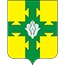 АДМИНИСТРАЦИЯКАНАШСКОГО МУНИЦИПАЛЬНОГО ОКРУГАЧУВАШСКОЙ РЕСПУБЛИКИПОСТАНОВЛЕНИЕ22.11.2023   № 1443город КанашО внесении изменений в муниципальную программу Канашского муниципального округа Чувашской Республики «Управление общественными финансами и муниципальным долгом Канашского муниципального округа Чувашской Республики»	«Объемы финансирования Муниципальной программы с разбивкой по годам реализации –прогнозируемый объем финансирования Муниципальной программы в 2023–2035 годах составляет 184420,0 тыс. рублей, в том числе:в 2023 году – 49690,4 тыс. рублей;в 2024 году – 11149,0 тыс. рублей;в 2025 году – 11234,6 тыс. рублей;в 2026–2030 годах – 56173,0 тыс. рублей;в 2031–2035 годах – 56173,0 тыс. рублей;из них средства:федерального бюджета –  36913,6 тыс. рублей, в том числе:в 2023 году – 5812,4 тыс. рублей;в 2024 году – 2513,3 тыс. рублей;в 2025 году – 2598,9 тыс. рублей;в 2026–2030 годах – 12994,5 тыс. рублей;в 2031–2035 годах – 12994,5 тыс. рублей;республиканского бюджета Чувашской Республики – 34928,0 тыс. рублей, в том числе:в 2023 году – 34928,0 тыс. рублей;в 2024 году – 0,0 тыс. рублей;в 2025 году – 0,0 тыс. рублей;в 2026–2030 годах – 0,0 тыс. рублей;в 2031–2035 годах – 0,0 тыс. рублей;бюджета Канашского муниципального округа Чувашской Республики – 112578,4 тыс. рублей, в том числе:в 2023 году 8950,0 тыс. рублей;в 2024 году – 8635,7 тыс. рублей;в 2025 году – 8635,7 тыс. рублей;в 2026–2030 годах – 43178,5 тыс. рублей;в 2031–2035 годах – 43178,5 тыс. рублей.Объемы финансирования Муниципальной программы подлежат ежегодному уточнению исходя из возможностей бюджетов всех уровней»« Приложение № 2к муниципальной  программе   Канашского   муниципального округа          Чувашской             Республики          «Управление общественными    финансами   и    муниципальным      долгом Канашского муниципального округа Чувашской Республики»« Приложение № 2к муниципальной  программе   Канашского   муниципального округа          Чувашской             Республики          «Управление общественными    финансами   и    муниципальным      долгом Канашского муниципального округа Чувашской Республики»« Приложение № 2к муниципальной  программе   Канашского   муниципального округа          Чувашской             Республики          «Управление общественными    финансами   и    муниципальным      долгом Канашского муниципального округа Чувашской Республики»« Приложение № 2к муниципальной  программе   Канашского   муниципального округа          Чувашской             Республики          «Управление общественными    финансами   и    муниципальным      долгом Канашского муниципального округа Чувашской Республики»« Приложение № 2к муниципальной  программе   Канашского   муниципального округа          Чувашской             Республики          «Управление общественными    финансами   и    муниципальным      долгом Канашского муниципального округа Чувашской Республики»« Приложение № 2к муниципальной  программе   Канашского   муниципального округа          Чувашской             Республики          «Управление общественными    финансами   и    муниципальным      долгом Канашского муниципального округа Чувашской Республики»« Приложение № 2к муниципальной  программе   Канашского   муниципального округа          Чувашской             Республики          «Управление общественными    финансами   и    муниципальным      долгом Канашского муниципального округа Чувашской Республики»« Приложение № 2к муниципальной  программе   Канашского   муниципального округа          Чувашской             Республики          «Управление общественными    финансами   и    муниципальным      долгом Канашского муниципального округа Чувашской Республики»« Приложение № 2к муниципальной  программе   Канашского   муниципального округа          Чувашской             Республики          «Управление общественными    финансами   и    муниципальным      долгом Канашского муниципального округа Чувашской Республики»« Приложение № 2к муниципальной  программе   Канашского   муниципального округа          Чувашской             Республики          «Управление общественными    финансами   и    муниципальным      долгом Канашского муниципального округа Чувашской Республики»« Приложение № 2к муниципальной  программе   Канашского   муниципального округа          Чувашской             Республики          «Управление общественными    финансами   и    муниципальным      долгом Канашского муниципального округа Чувашской Республики»« Приложение № 2к муниципальной  программе   Канашского   муниципального округа          Чувашской             Республики          «Управление общественными    финансами   и    муниципальным      долгом Канашского муниципального округа Чувашской Республики»« Приложение № 2к муниципальной  программе   Канашского   муниципального округа          Чувашской             Республики          «Управление общественными    финансами   и    муниципальным      долгом Канашского муниципального округа Чувашской Республики»« Приложение № 2к муниципальной  программе   Канашского   муниципального округа          Чувашской             Республики          «Управление общественными    финансами   и    муниципальным      долгом Канашского муниципального округа Чувашской Республики»« Приложение № 2к муниципальной  программе   Канашского   муниципального округа          Чувашской             Республики          «Управление общественными    финансами   и    муниципальным      долгом Канашского муниципального округа Чувашской Республики»« Приложение № 2к муниципальной  программе   Канашского   муниципального округа          Чувашской             Республики          «Управление общественными    финансами   и    муниципальным      долгом Канашского муниципального округа Чувашской Республики»« Приложение № 2к муниципальной  программе   Канашского   муниципального округа          Чувашской             Республики          «Управление общественными    финансами   и    муниципальным      долгом Канашского муниципального округа Чувашской Республики»« Приложение № 2к муниципальной  программе   Канашского   муниципального округа          Чувашской             Республики          «Управление общественными    финансами   и    муниципальным      долгом Канашского муниципального округа Чувашской Республики»« Приложение № 2к муниципальной  программе   Канашского   муниципального округа          Чувашской             Республики          «Управление общественными    финансами   и    муниципальным      долгом Канашского муниципального округа Чувашской Республики»« Приложение № 2к муниципальной  программе   Канашского   муниципального округа          Чувашской             Республики          «Управление общественными    финансами   и    муниципальным      долгом Канашского муниципального округа Чувашской Республики»« Приложение № 2к муниципальной  программе   Канашского   муниципального округа          Чувашской             Республики          «Управление общественными    финансами   и    муниципальным      долгом Канашского муниципального округа Чувашской Республики»« Приложение № 2к муниципальной  программе   Канашского   муниципального округа          Чувашской             Республики          «Управление общественными    финансами   и    муниципальным      долгом Канашского муниципального округа Чувашской Республики»« Приложение № 2к муниципальной  программе   Канашского   муниципального округа          Чувашской             Республики          «Управление общественными    финансами   и    муниципальным      долгом Канашского муниципального округа Чувашской Республики»« Приложение № 2к муниципальной  программе   Канашского   муниципального округа          Чувашской             Республики          «Управление общественными    финансами   и    муниципальным      долгом Канашского муниципального округа Чувашской Республики»« Приложение № 2к муниципальной  программе   Канашского   муниципального округа          Чувашской             Республики          «Управление общественными    финансами   и    муниципальным      долгом Канашского муниципального округа Чувашской Республики»РЕСУРСНОЕ ОБЕСПЕЧЕНИЕ И ПРОГНОЗНАЯ (СПРАВОЧНАЯ) ОЦЕНКА РАСХОДОВ
за счет всех источников финансирования реализации муниципальной программы Канашского муниципального округа Чувашской Республики «Управление общественными финансами и муниципальным долгом Канашского муниципального округа Чувашской Республики»РЕСУРСНОЕ ОБЕСПЕЧЕНИЕ И ПРОГНОЗНАЯ (СПРАВОЧНАЯ) ОЦЕНКА РАСХОДОВ
за счет всех источников финансирования реализации муниципальной программы Канашского муниципального округа Чувашской Республики «Управление общественными финансами и муниципальным долгом Канашского муниципального округа Чувашской Республики»РЕСУРСНОЕ ОБЕСПЕЧЕНИЕ И ПРОГНОЗНАЯ (СПРАВОЧНАЯ) ОЦЕНКА РАСХОДОВ
за счет всех источников финансирования реализации муниципальной программы Канашского муниципального округа Чувашской Республики «Управление общественными финансами и муниципальным долгом Канашского муниципального округа Чувашской Республики»РЕСУРСНОЕ ОБЕСПЕЧЕНИЕ И ПРОГНОЗНАЯ (СПРАВОЧНАЯ) ОЦЕНКА РАСХОДОВ
за счет всех источников финансирования реализации муниципальной программы Канашского муниципального округа Чувашской Республики «Управление общественными финансами и муниципальным долгом Канашского муниципального округа Чувашской Республики»РЕСУРСНОЕ ОБЕСПЕЧЕНИЕ И ПРОГНОЗНАЯ (СПРАВОЧНАЯ) ОЦЕНКА РАСХОДОВ
за счет всех источников финансирования реализации муниципальной программы Канашского муниципального округа Чувашской Республики «Управление общественными финансами и муниципальным долгом Канашского муниципального округа Чувашской Республики»РЕСУРСНОЕ ОБЕСПЕЧЕНИЕ И ПРОГНОЗНАЯ (СПРАВОЧНАЯ) ОЦЕНКА РАСХОДОВ
за счет всех источников финансирования реализации муниципальной программы Канашского муниципального округа Чувашской Республики «Управление общественными финансами и муниципальным долгом Канашского муниципального округа Чувашской Республики»РЕСУРСНОЕ ОБЕСПЕЧЕНИЕ И ПРОГНОЗНАЯ (СПРАВОЧНАЯ) ОЦЕНКА РАСХОДОВ
за счет всех источников финансирования реализации муниципальной программы Канашского муниципального округа Чувашской Республики «Управление общественными финансами и муниципальным долгом Канашского муниципального округа Чувашской Республики»РЕСУРСНОЕ ОБЕСПЕЧЕНИЕ И ПРОГНОЗНАЯ (СПРАВОЧНАЯ) ОЦЕНКА РАСХОДОВ
за счет всех источников финансирования реализации муниципальной программы Канашского муниципального округа Чувашской Республики «Управление общественными финансами и муниципальным долгом Канашского муниципального округа Чувашской Республики»РЕСУРСНОЕ ОБЕСПЕЧЕНИЕ И ПРОГНОЗНАЯ (СПРАВОЧНАЯ) ОЦЕНКА РАСХОДОВ
за счет всех источников финансирования реализации муниципальной программы Канашского муниципального округа Чувашской Республики «Управление общественными финансами и муниципальным долгом Канашского муниципального округа Чувашской Республики»РЕСУРСНОЕ ОБЕСПЕЧЕНИЕ И ПРОГНОЗНАЯ (СПРАВОЧНАЯ) ОЦЕНКА РАСХОДОВ
за счет всех источников финансирования реализации муниципальной программы Канашского муниципального округа Чувашской Республики «Управление общественными финансами и муниципальным долгом Канашского муниципального округа Чувашской Республики»РЕСУРСНОЕ ОБЕСПЕЧЕНИЕ И ПРОГНОЗНАЯ (СПРАВОЧНАЯ) ОЦЕНКА РАСХОДОВ
за счет всех источников финансирования реализации муниципальной программы Канашского муниципального округа Чувашской Республики «Управление общественными финансами и муниципальным долгом Канашского муниципального округа Чувашской Республики»РЕСУРСНОЕ ОБЕСПЕЧЕНИЕ И ПРОГНОЗНАЯ (СПРАВОЧНАЯ) ОЦЕНКА РАСХОДОВ
за счет всех источников финансирования реализации муниципальной программы Канашского муниципального округа Чувашской Республики «Управление общественными финансами и муниципальным долгом Канашского муниципального округа Чувашской Республики»РЕСУРСНОЕ ОБЕСПЕЧЕНИЕ И ПРОГНОЗНАЯ (СПРАВОЧНАЯ) ОЦЕНКА РАСХОДОВ
за счет всех источников финансирования реализации муниципальной программы Канашского муниципального округа Чувашской Республики «Управление общественными финансами и муниципальным долгом Канашского муниципального округа Чувашской Республики»РЕСУРСНОЕ ОБЕСПЕЧЕНИЕ И ПРОГНОЗНАЯ (СПРАВОЧНАЯ) ОЦЕНКА РАСХОДОВ
за счет всех источников финансирования реализации муниципальной программы Канашского муниципального округа Чувашской Республики «Управление общественными финансами и муниципальным долгом Канашского муниципального округа Чувашской Республики»РЕСУРСНОЕ ОБЕСПЕЧЕНИЕ И ПРОГНОЗНАЯ (СПРАВОЧНАЯ) ОЦЕНКА РАСХОДОВ
за счет всех источников финансирования реализации муниципальной программы Канашского муниципального округа Чувашской Республики «Управление общественными финансами и муниципальным долгом Канашского муниципального округа Чувашской Республики»РЕСУРСНОЕ ОБЕСПЕЧЕНИЕ И ПРОГНОЗНАЯ (СПРАВОЧНАЯ) ОЦЕНКА РАСХОДОВ
за счет всех источников финансирования реализации муниципальной программы Канашского муниципального округа Чувашской Республики «Управление общественными финансами и муниципальным долгом Канашского муниципального округа Чувашской Республики»РЕСУРСНОЕ ОБЕСПЕЧЕНИЕ И ПРОГНОЗНАЯ (СПРАВОЧНАЯ) ОЦЕНКА РАСХОДОВ
за счет всех источников финансирования реализации муниципальной программы Канашского муниципального округа Чувашской Республики «Управление общественными финансами и муниципальным долгом Канашского муниципального округа Чувашской Республики»РЕСУРСНОЕ ОБЕСПЕЧЕНИЕ И ПРОГНОЗНАЯ (СПРАВОЧНАЯ) ОЦЕНКА РАСХОДОВ
за счет всех источников финансирования реализации муниципальной программы Канашского муниципального округа Чувашской Республики «Управление общественными финансами и муниципальным долгом Канашского муниципального округа Чувашской Республики»РЕСУРСНОЕ ОБЕСПЕЧЕНИЕ И ПРОГНОЗНАЯ (СПРАВОЧНАЯ) ОЦЕНКА РАСХОДОВ
за счет всех источников финансирования реализации муниципальной программы Канашского муниципального округа Чувашской Республики «Управление общественными финансами и муниципальным долгом Канашского муниципального округа Чувашской Республики»РЕСУРСНОЕ ОБЕСПЕЧЕНИЕ И ПРОГНОЗНАЯ (СПРАВОЧНАЯ) ОЦЕНКА РАСХОДОВ
за счет всех источников финансирования реализации муниципальной программы Канашского муниципального округа Чувашской Республики «Управление общественными финансами и муниципальным долгом Канашского муниципального округа Чувашской Республики»РЕСУРСНОЕ ОБЕСПЕЧЕНИЕ И ПРОГНОЗНАЯ (СПРАВОЧНАЯ) ОЦЕНКА РАСХОДОВ
за счет всех источников финансирования реализации муниципальной программы Канашского муниципального округа Чувашской Республики «Управление общественными финансами и муниципальным долгом Канашского муниципального округа Чувашской Республики»РЕСУРСНОЕ ОБЕСПЕЧЕНИЕ И ПРОГНОЗНАЯ (СПРАВОЧНАЯ) ОЦЕНКА РАСХОДОВ
за счет всех источников финансирования реализации муниципальной программы Канашского муниципального округа Чувашской Республики «Управление общественными финансами и муниципальным долгом Канашского муниципального округа Чувашской Республики»РЕСУРСНОЕ ОБЕСПЕЧЕНИЕ И ПРОГНОЗНАЯ (СПРАВОЧНАЯ) ОЦЕНКА РАСХОДОВ
за счет всех источников финансирования реализации муниципальной программы Канашского муниципального округа Чувашской Республики «Управление общественными финансами и муниципальным долгом Канашского муниципального округа Чувашской Республики»РЕСУРСНОЕ ОБЕСПЕЧЕНИЕ И ПРОГНОЗНАЯ (СПРАВОЧНАЯ) ОЦЕНКА РАСХОДОВ
за счет всех источников финансирования реализации муниципальной программы Канашского муниципального округа Чувашской Республики «Управление общественными финансами и муниципальным долгом Канашского муниципального округа Чувашской Республики»РЕСУРСНОЕ ОБЕСПЕЧЕНИЕ И ПРОГНОЗНАЯ (СПРАВОЧНАЯ) ОЦЕНКА РАСХОДОВ
за счет всех источников финансирования реализации муниципальной программы Канашского муниципального округа Чувашской Республики «Управление общественными финансами и муниципальным долгом Канашского муниципального округа Чувашской Республики»СтатусНаименование подпрограммы государственной программы Чувашской Республики (основного мероприятия, мероприятия)Код бюджетной классификацииКод бюджетной классификацииКод бюджетной классификацииИсточники финансированияИсточники финансированияРасходы по годам, тыс. рублейРасходы по годам, тыс. рублейРасходы по годам, тыс. рублейРасходы по годам, тыс. рублейРасходы по годам, тыс. рублейРасходы по годам, тыс. рублейРасходы по годам, тыс. рублейРасходы по годам, тыс. рублейРасходы по годам, тыс. рублейРасходы по годам, тыс. рублейРасходы по годам, тыс. рублейРасходы по годам, тыс. рублейРасходы по годам, тыс. рублейРасходы по годам, тыс. рублейРасходы по годам, тыс. рублейРасходы по годам, тыс. рублейРасходы по годам, тыс. рублейРасходы по годам, тыс. рублейРасходы по годам, тыс. рублейРасходы по годам, тыс. рублейСтатусНаименование подпрограммы государственной программы Чувашской Республики (основного мероприятия, мероприятия)главный распоря-дитель бюджетных средствглавный распоря-дитель бюджетных средствцелевая статья расходовИсточники финансированияИсточники финансирования20232023202320242024202520252026202620272027202820282029203020302031–20352031–20352031–20352031–203512334556667788991010111112131314141414Муниципальная программа Канашского муниципального округа«Управление общественными финансами и муниципальным долгом Канашского муниципального округа»ххЧ400000000всеговсего49690,449690,449690,411149,011149,011234,611234,611234,611234,611234,611234,611234,611234,611234,611234,611234,656173,056173,056173,056173,0Муниципальная программа Канашского муниципального округа«Управление общественными финансами и муниципальным долгом Канашского муниципального округа»хххфедеральный бюджетфедеральный бюджет5812,45812,45812,42513,32513,32598,92598,92598,92598,92598,92598,92598,92598,92598,92598,92598,912994,512994,512994,512994,5Муниципальная программа Канашского муниципального округа«Управление общественными финансами и муниципальным долгом Канашского муниципального округа»хххреспубликанский бюджет республиканский бюджет 34928,034928,034928,00,00,00,00,00,00,00,00,00,00,00,00,00,00,00,00,00,0Муниципальная программа Канашского муниципального округа«Управление общественными финансами и муниципальным долгом Канашского муниципального округа»хххбюджет Канашского муниципального округа бюджет Канашского муниципального округа 8950,08950,08950,08635,78635,78635,78635,78635,78635,78635,78635,78635,78635,78635,78635,78635,743178,543178,543178,543178,5Подпрограмма«Совершенствование бюджетной политики и обеспечение сбалансированности бюджета Канашского муниципального округа»ххЧ410000000всеговсего37665,837665,837665,84013,34013,34098,94098,94098,94098,94098,94098,94098,94098,94098,94098,94098,920494,520494,520494,520494,5Подпрограмма«Совершенствование бюджетной политики и обеспечение сбалансированности бюджета Канашского муниципального округа»903903Ч410000000федеральный бюджетфедеральный бюджет2385,02385,02385,02513,32513,32598,92598,92598,92598,92598,92598,92598,92598,92598,92598,92598,912994,512994,512994,512994,5Подпрограмма«Совершенствование бюджетной политики и обеспечение сбалансированности бюджета Канашского муниципального округа»974974Ч410000000федеральный бюджетфедеральный бюджет0,00,00,00,00,00,00,00,00,00,00,00,00,00,00,00,00,00,00,00,0Подпрограмма«Совершенствование бюджетной политики и обеспечение сбалансированности бюджета Канашского муниципального округа»992992Ч410000000федеральный бюджетфедеральный бюджет0,00,00,00,00,00,00,00,00,00,00,00,00,00,00,00,00,00,00,00,0Подпрограмма«Совершенствование бюджетной политики и обеспечение сбалансированности бюджета Канашского муниципального округа»903903Ч410000000республиканский бюджет республиканский бюджет 0,00,00,00,00,00,00,00,00,00,00,00,00,00,00,00,00,00,00,00,0Подпрограмма«Совершенствование бюджетной политики и обеспечение сбалансированности бюджета Канашского муниципального округа»974974Ч410000000республиканский бюджет республиканский бюджет 34928,034928,034928,00,00,00,00,00,00,00,00,00,00,00,00,00,00,00,00,00,0Подпрограмма«Совершенствование бюджетной политики и обеспечение сбалансированности бюджета Канашского муниципального округа»992992Ч410000000республиканский бюджет республиканский бюджет 0,00,00,00,00,00,00,00,00,00,00,00,00,00,00,00,00,00,00,00,0Подпрограмма«Совершенствование бюджетной политики и обеспечение сбалансированности бюджета Канашского муниципального округа»992992Ч410000000бюджет Канашского муниципального округа бюджет Канашского муниципального округа 1500,01500,01500,01500,01500,01500,01500,01500,01500,01500,01500,01500,01500,01500,01500,01500,07500,07500,07500,07500,0Подпрограмма«Совершенствование бюджетной политики и обеспечение сбалансированности бюджета Канашского муниципального округа»974974Ч410000000бюджет Канашского муниципального округа бюджет Канашского муниципального округа 352,8352,8352,80,00,00,00,00,00,00,00,00,00,00,00,00,00,00,00,00,0Подпрограмма«Совершенствование бюджетной политики и обеспечение сбалансированности бюджета Канашского муниципального округа»992992Ч410000000бюджет Канашского муниципального округа бюджет Канашского муниципального округа 0,00,00,00,00,00,00,00,00,00,00,00,00,00,00,00,00,00,00,00,0Основное мероприятие 1Развитие бюджетного планирования, формирование бюджета Канашского  муниципального округа на очередной финансовый год и плановый периодххЧ410100000всеговсего1500,01500,01500,01500,01500,01500,01500,01500,01500,01500,01500,01500,01500,01500,01500,01500,07500,07500,07500,07500,0Основное мероприятие 1Развитие бюджетного планирования, формирование бюджета Канашского  муниципального округа на очередной финансовый год и плановый периодхххфедеральный бюджетфедеральный бюджет0,00,00,00,00,00,00,00,00,00,00,00,00,00,00,00,00,00,00,00,0Основное мероприятие 1Развитие бюджетного планирования, формирование бюджета Канашского  муниципального округа на очередной финансовый год и плановый периодхххреспубликанский бюджетреспубликанский бюджет0,00,00,00,00,00,00,00,00,00,00,00,00,00,00,00,00,00,00,00,0Основное мероприятие 1Развитие бюджетного планирования, формирование бюджета Канашского  муниципального округа на очередной финансовый год и плановый период992992Ч410173430бюджет Канашского муниципального округа  бюджет Канашского муниципального округа  1500,01500,01500,01500,01500,01500,01500,01500,01500,01500,01500,01500,01500,01500,01500,01500,07500,07500,07500,07500,0Основное мероприятие 2Повышение доходной базы, уточнение бюджета Канашского  муниципального округа в ходе его исполнения с учетом поступлений доходов в бюджет Канашского муниципального округаххЧ410200000всеговсего0,00,00,00,00,00,00,00,00,00,00,00,00,00,00,00,00,00,00,00,0Основное мероприятие 2Повышение доходной базы, уточнение бюджета Канашского  муниципального округа в ходе его исполнения с учетом поступлений доходов в бюджет Канашского муниципального округахххфедеральный бюджетфедеральный бюджет0,00,00,00,00,00,00,00,00,00,00,00,00,00,00,00,00,00,00,00,0Основное мероприятие 2Повышение доходной базы, уточнение бюджета Канашского  муниципального округа в ходе его исполнения с учетом поступлений доходов в бюджет Канашского муниципального округахххреспубликанский бюджетреспубликанский бюджет0,00,00,00,00,00,00,00,00,00,00,00,00,00,00,00,00,00,00,00,0Основное мероприятие 2Повышение доходной базы, уточнение бюджета Канашского  муниципального округа в ходе его исполнения с учетом поступлений доходов в бюджет Канашского муниципального округахххбюджет Канашского муниципального округабюджет Канашского муниципального округа0,00,00,00,00,00,00,00,00,00,00,00,00,00,00,00,00,00,00,00,0Основное мероприятие 3Организация исполнения и подготовка отчетов об исполнении бюджета Канашского  муниципального округа ххЧ410300000всеговсего0,00,00,00,00,00,00,00,00,00,00,00,00,00,00,00,00,00,00,00,0Основное мероприятие 3Организация исполнения и подготовка отчетов об исполнении бюджета Канашского  муниципального округа хххфедеральный бюджетфедеральный бюджет0,00,00,00,00,00,00,00,00,00,00,00,00,00,00,00,00,00,00,00,0Основное мероприятие 3Организация исполнения и подготовка отчетов об исполнении бюджета Канашского  муниципального округа республиканский бюджет республиканский бюджет 0,00,00,00,00,00,00,00,00,00,00,00,00,00,00,00,00,00,00,00,0Основное мероприятие 3Организация исполнения и подготовка отчетов об исполнении бюджета Канашского  муниципального округа хххбюджет Канашского муниципального округа бюджет Канашского муниципального округа 0,00,00,00,00,00,00,00,00,00,00,00,00,00,00,00,00,00,00,00,0Основное мероприятие 4Осуществление мер финансовой поддержки бюджетов муниципальных округов, направленных на обеспечение их сбалансированности и повышение уровня бюджетной обеспеченностиххЧ410400000всеговсего41093,241093,241093,22513,32513,32598,92598,92598,92598,92598,92598,92598,92598,92598,92598,92598,912994,512994,512994,512994,5Основное мероприятие 4Осуществление мер финансовой поддержки бюджетов муниципальных округов, направленных на обеспечение их сбалансированности и повышение уровня бюджетной обеспеченности903903Ч410451180федеральный бюджетфедеральный бюджет2385,02385,02385,02513,32513,32598,92598,92598,92598,92598,92598,92598,92598,92598,92598,92598,912994,512994,512994,512994,5Основное мероприятие 4Осуществление мер финансовой поддержки бюджетов муниципальных округов, направленных на обеспечение их сбалансированности и повышение уровня бюджетной обеспеченности974974Ч4104SA720республиканский бюджетреспубликанский бюджет3492834928349280,00,00,00,00,00,00,00,00,00,00,00,00,00,00,00,00,0Основное мероприятие 4Осуществление мер финансовой поддержки бюджетов муниципальных округов, направленных на обеспечение их сбалансированности и повышение уровня бюджетной обеспеченности974974Ч4104SA720бюджет Канашского муниципального округабюджет Канашского муниципального округа352,8352,8352,80,00,00,00,00,00,00,00,00,00,00,00,00,00,00,00,00,0Основное мероприятие 4Осуществление мер финансовой поддержки бюджетов муниципальных округов, направленных на обеспечение их сбалансированности и повышение уровня бюджетной обеспеченности903903Ч410455491федеральный бюджетфедеральный бюджет3048,13048,13048,10.00.00.00.00.00.00.00.00.00.00.00.00.00.00.00.00.0Основное мероприятие 4Осуществление мер финансовой поддержки бюджетов муниципальных округов, направленных на обеспечение их сбалансированности и повышение уровня бюджетной обеспеченности992992Ч410455491федеральный бюджетфедеральный бюджет379,3379,3379,30.00.00.00.00.00.00.00.00.00.00.00.00.00.00.00.00.0Основное мероприятие 5Реализация мер по оптимизации муниципального долга Канашского  муниципального округа и своевременному исполнению долговых обязательствххЧ410500000всеговсего0,00,00,00,00,00,00,00,00,00,00,00,00,00,00,00,00,00,00,00,0Основное мероприятие 5Реализация мер по оптимизации муниципального долга Канашского  муниципального округа и своевременному исполнению долговых обязательствхххфедеральный бюджетфедеральный бюджет0,00,00,00,00,00,00,00,00,00,00,00,00,00,00,00,00,00,00,00,0Основное мероприятие 5Реализация мер по оптимизации муниципального долга Канашского  муниципального округа и своевременному исполнению долговых обязательствхххреспубликанский бюджет республиканский бюджет 0,00,00,00,00,00,00,00,00,00,00,00,00,00,00,00,00,00,00,00,0Основное мероприятие 5Реализация мер по оптимизации муниципального долга Канашского  муниципального округа и своевременному исполнению долговых обязательствхххбюджет Канашского муниципального округабюджет Канашского муниципального округа0,00,00,00,00,00,00,00,00,00,00,00,00,00,00,00,00,00,00,00,0Основное мероприятие 6Обеспечение долгосрочной устойчивости и сбалансированности бюджетной системы в Канашском  муниципальном округеххЧ410600000всеговсего0,00,00,00,00,00,00,00,00,00,00,00,00,00,00,00,00,00,00,00,0Основное мероприятие 6Обеспечение долгосрочной устойчивости и сбалансированности бюджетной системы в Канашском  муниципальном округехххфедеральный бюджетфедеральный бюджет0,00,00,00,00,00,00,00,00,00,00,00,00,00,00,00,00,00,00,00,0Основное мероприятие 6Обеспечение долгосрочной устойчивости и сбалансированности бюджетной системы в Канашском  муниципальном округехххреспубликанский бюджет республиканский бюджет 0,00,00,00,00,00,00,00,00,00,00,00,00,00,00,00,00,00,00,00,0Основное мероприятие 6Обеспечение долгосрочной устойчивости и сбалансированности бюджетной системы в Канашском  муниципальном округехххбюджет Канашского муниципального округа бюджет Канашского муниципального округа 0,00,00,00,00,00,00,00,00,00,00,00,00,00,00,00,00,00,00,00,0Подпрограмма «Повышение эффективности бюджетных расходов Канашского муниципального округа»ххЧ420000000всеговсего0,00,00,00,00,00,00,00,00,00,00,00,00,00,00,00,00,00,00,00,0Подпрограмма «Повышение эффективности бюджетных расходов Канашского муниципального округа»хххфедеральный бюджетфедеральный бюджет0,00,00,00,00,00,00,00,00,00,00,00,00,00,00,00,00,00,00,00,0Подпрограмма «Повышение эффективности бюджетных расходов Канашского муниципального округа»хххреспубликанский бюджет республиканский бюджет 0,00,00,00,00,00,00,00,00,00,00,00,00,00,00,00,00,00,00,00,0Подпрограмма «Повышение эффективности бюджетных расходов Канашского муниципального округа»хххбюджет Канашского муниципального округа бюджет Канашского муниципального округа 0,00,00,00,00,00,00,00,00,00,00,00,00,00,00,00,00,00,00,00,0Основное мероприятие 1Совершенствование бюджетного процесса в условиях внедрения программно-целевых методов управленияххЧ420100000всеговсего0,00,00,00,00,00,00,00,00,00,00,00,00,00,00,00,00,00,00,00,0Основное мероприятие 1Совершенствование бюджетного процесса в условиях внедрения программно-целевых методов управленияхххфедеральный бюджетфедеральный бюджет0,00,00,00,00,00,00,00,00,00,00,00,00,00,00,00,00,00,00,00,0Основное мероприятие 1Совершенствование бюджетного процесса в условиях внедрения программно-целевых методов управленияхххреспубликанский бюджет республиканский бюджет 0,00,00,00,00,00,00,00,00,00,00,00,00,00,00,00,00,00,00,00,0Основное мероприятие 1Совершенствование бюджетного процесса в условиях внедрения программно-целевых методов управленияхххбюджет Канашского муниципального округа бюджет Канашского муниципального округа 0,00,00,00,00,00,00,00,00,00,00,00,00,00,00,00,00,00,00,00,0Основное мероприятие 2Повышение качества управления муниципальными финансамиххЧ420200000всеговсего0,00,00,00,00,00,00,00,00,00,00,00,00,00,00,00,00,00,00,00,0Основное мероприятие 2Повышение качества управления муниципальными финансамихххфедеральный бюджетфедеральный бюджет0,00,00,00,00,00,00,00,00,00,00,00,00,00,00,00,00,00,00,00,0Основное мероприятие 2Повышение качества управления муниципальными финансамихххреспубликанский бюджет республиканский бюджет 0,00,00,00,00,00,00,00,00,00,00,00,00,00,00,00,00,00,00,00,0Основное мероприятие 2Повышение качества управления муниципальными финансамихххбюджет Канашского муниципального округа бюджет Канашского муниципального округа 0,00,00,00,00,00,00,00,00,00,00,00,00,00,00,00,00,00,00,00,0Основное мероприятие  3Развитие системы внутреннего муниципального финансового контроляххЧ420300000всеговсего0,00,00,00,00,00,00,00,00,00,00,00,00,00,00,00,00,00,00,00,0Основное мероприятие  3Развитие системы внутреннего муниципального финансового контроляхххфедеральный бюджетфедеральный бюджет0,00,00,00,00,00,00,00,00,00,00,00,00,00,00,00,00,00,00,00,0Основное мероприятие  3Развитие системы внутреннего муниципального финансового контроляхххреспубликанский бюджет республиканский бюджет 0,00,00,00,00,00,00,00,00,00,00,00,00,00,00,00,00,00,00,00,0Основное мероприятие  3Развитие системы внутреннего муниципального финансового контроляхххбюджет Канашского муниципального округа бюджет Канашского муниципального округа 0,00,00,00,00,00,00,00,00,00,00,00,00,00,00,00,00,00,00,00,0Основное мероприятие 4Повышение эффективности бюджетных расходов в условиях развития контрактной системы в сфере закупок товаров, работ, услуг для обеспечения муниципальных нуждххЧ420400000всеговсего0,00,00,00,00,00,00,00,00,00,00,00,00,00,00,00,00,00,00,00,0Основное мероприятие 4Повышение эффективности бюджетных расходов в условиях развития контрактной системы в сфере закупок товаров, работ, услуг для обеспечения муниципальных нуждхххфедеральный бюджетфедеральный бюджет0,00,00,00,00,00,00,00,00,00,00,00,00,00,00,00,00,00,00,00,0Основное мероприятие 4Повышение эффективности бюджетных расходов в условиях развития контрактной системы в сфере закупок товаров, работ, услуг для обеспечения муниципальных нуждхххреспубликанский бюджет республиканский бюджет 0,00,00,00,00,00,00,00,00,00,00,00,00,00,00,00,00,00,00,00,0Основное мероприятие 4Повышение эффективности бюджетных расходов в условиях развития контрактной системы в сфере закупок товаров, работ, услуг для обеспечения муниципальных нуждхххбюджет Канашского муниципального округа бюджет Канашского муниципального округа 0,00,00,00,00,00,00,00,00,00,00,00,00,00,00,00,00,00,00,00,0Основное мероприятие 5Повышение эффективности бюджетных инвестицийххЧ420500000всеговсего0,00,00,00,00,00,00,00,00,00,00,00,00,00,00,00,00,00,00,00,0Основное мероприятие 5Повышение эффективности бюджетных инвестицийхххфедеральный бюджетфедеральный бюджет0,00,00,00,00,00,00,00,00,00,00,00,00,00,00,00,00,00,00,00,0Основное мероприятие 5Повышение эффективности бюджетных инвестицийхххреспубликанский бюджет республиканский бюджет 0,00,00,00,00,00,00,00,00,00,00,00,00,00,00,00,00,00,00,00,0Основное мероприятие 5Повышение эффективности бюджетных инвестицийхххбюджет Канашского муниципального округа  бюджет Канашского муниципального округа  0,00,00,00,00,00,00,00,00,00,00,00,00,00,00,00,00,00,00,00,0Основное мероприятие 6Повышение эффективности деятельности органов местного самоуправления Канашского муниципального округа и муниципальных учреждений Канашского муниципального округаххЧ420600000всеговсего0,00,00,00,00,00,00,00,00,00,00,00,00,00,00,00,00,00,00,00,0Основное мероприятие 6Повышение эффективности деятельности органов местного самоуправления Канашского муниципального округа и муниципальных учреждений Канашского муниципального округахххфедеральный бюджетфедеральный бюджет0,00,00,00,00,00,00,00,00,00,00,00,00,00,00,00,00,00,00,00,0Основное мероприятие 6Повышение эффективности деятельности органов местного самоуправления Канашского муниципального округа и муниципальных учреждений Канашского муниципального округахххреспубликанский бюджетреспубликанский бюджет0,00,00,00,00,00,00,00,00,00,00,00,00,00,00,00,00,00,00,00,0Основное мероприятие 6Повышение эффективности деятельности органов местного самоуправления Канашского муниципального округа и муниципальных учреждений Канашского муниципального округахххбюджет Канашского муниципального округа бюджет Канашского муниципального округа 0,00,00,00,00,00,00,00,00,00,00,00,00,00,00,00,00,00,00,00,0Основное мероприятие 7Развитие муниципальной интегрированной информационной системы управления общественными финансами «Электронный бюджет» в Канашском  муниципальном округеххЧ420700000всеговсего0,00,00,00,00,00,00,00,00,00,00,00,00,00,00,00,00,00,00,00,0Основное мероприятие 7Развитие муниципальной интегрированной информационной системы управления общественными финансами «Электронный бюджет» в Канашском  муниципальном округехххфедеральный бюджетфедеральный бюджет0,00,00,00,00,00,00,00,00,00,00,00,00,00,00,00,00,00,00,00,0Основное мероприятие 7Развитие муниципальной интегрированной информационной системы управления общественными финансами «Электронный бюджет» в Канашском  муниципальном округехххреспубликанский бюджет республиканский бюджет 0,00,00,00,00,00,00,00,00,00,00,00,00,00,00,00,00,00,00,00,0Основное мероприятие 7Развитие муниципальной интегрированной информационной системы управления общественными финансами «Электронный бюджет» в Канашском  муниципальном округехххбюджет Канашского муниципального округа бюджет Канашского муниципального округа 0,00,00,00,00,00,00,00,00,00,00,00,00,00,00,00,00,00,00,00,0Основное мероприятие 8Развитие системы внешнего муниципального финансового контроляххЧ420800000всеговсего0,00,00,00,00,00,00,00,00,00,00,00,00,00,00,00,00,00,00,00,0Основное мероприятие 8Развитие системы внешнего муниципального финансового контроляхххфедеральный бюджетфедеральный бюджет0,00,00,00,00,00,00,00,00,00,00,00,00,00,00,00,00,00,00,00,0Основное мероприятие 8Развитие системы внешнего муниципального финансового контроляхххреспубликанский бюджет республиканский бюджет 0,00,00,00,00,00,00,00,00,00,00,00,00,00,00,00,00,00,00,00,0Основное мероприятие 8Развитие системы внешнего муниципального финансового контроляхххбюджет Канашского муниципального округа бюджет Канашского муниципального округа 0,00,00,00,00,00,00,00,00,00,00,00,00,00,00,00,00,00,00,00,0Основное мероприятие 9Обеспечение открытости и прозрачности общественных финансов Канашского  муниципального округаххЧ420900000всеговсего0,00,00,00,00,00,00,00,00,00,00,00,00,00,00,00,00,00,00,00,0Основное мероприятие 9Обеспечение открытости и прозрачности общественных финансов Канашского  муниципального округахххфедеральный бюджетфедеральный бюджет0,00,00,00,00,00,00,00,00,00,00,00,00,00,00,00,00,00,00,00,0Основное мероприятие 9Обеспечение открытости и прозрачности общественных финансов Канашского  муниципального округахххреспубликанский бюджет республиканский бюджет 0,00,00,00,00,00,00,00,00,00,00,00,00,00,00,00,00,00,00,00,0Основное мероприятие 9Обеспечение открытости и прозрачности общественных финансов Канашского  муниципального округахххбюджет Канашского муниципального округа бюджет Канашского муниципального округа 0,00,00,00,00,00,00,00,00,00,00,00,00,00,00,00,00,00,00,00,0Подпрограмма «Обеспечение реализации муниципальной программы Канашского муниципального округа «Управление общественными финансами и муниципальным долгом Канашского муниципального округа»»ххЧ4Э0000000всеговсего7097,27097,27097,27135,77135,77135,77135,77135,77135,77135,77135,77135,77135,77135,77135,77135,735678,535678,535678,535678,5Подпрограмма «Обеспечение реализации муниципальной программы Канашского муниципального округа «Управление общественными финансами и муниципальным долгом Канашского муниципального округа»»хххфедеральный бюджетфедеральный бюджет0,00,00,00,00,00,00,00,00,00,00,00,00,00,00,00,00,00,00,00,0Подпрограмма «Обеспечение реализации муниципальной программы Канашского муниципального округа «Управление общественными финансами и муниципальным долгом Канашского муниципального округа»»хххреспубликанский бюджет республиканский бюджет 0,00,00,00,00,00,00,00,00,00,00,00,00,00,00,00,00,00,00,00,0Подпрограмма «Обеспечение реализации муниципальной программы Канашского муниципального округа «Управление общественными финансами и муниципальным долгом Канашского муниципального округа»»992992Ч4Э0100200бюджет Канашского муниципального округабюджет Канашского муниципального округа7097,27097,27097,27135,77135,77135,77135,77135,77135,77135,77135,77135,77135,77135,77135,77135,735678,535678,535678,535678,5«Объемы финансирования подпрограммы с разбивкой по годам реализации подпрограммы–прогнозируемый объем финансирования мероприятий подпрограммы в 2023–2035 годах составляет 82962,4 тыс. рублей, в том числе:в 2023 году – 42593,2 тыс. рублей;в 2024 году – 4013,3 тыс. рублей;в 2025 году – 4098,9 тыс. рублей;в 2026–2030 годах – 20494,5 тыс. рублей;в 2031–2035 годах – 20494,5 тыс. рублей;из них средства:федерального бюджета – 36913,6 тыс. рублей, в том числе:в 2023 году – 5812,4тыс. рублей;в 2024 году – 2513,3 тыс. рублей;в 2025 году – 2598,9 тыс. рублей;в 2026–2030 годах – 12994,5 тыс. рублей;в 2031–2035 годах – 12994,5 тыс. рублей;республиканского бюджета Чувашской Республики –34928,0 тыс. рублей, в том числе:в 2023 году – 34928,0 тыс. рублей;в 2024 году – 0,0 тыс. рублей;в 2025 году – 0,0 тыс. рублей;в 2026–2030 годах – 0,0 тыс. рублей;4в 2031–2035 годах – 0,0 тыс. рублей;бюджета Канашского муниципального округа –19852,8 тыс. рублей, в том числе:в 2023 году – 1852,8 тыс. рублей;в 2024 году – 100,0 тыс. рублей;в 2025 году – 100,0 тыс. рублей;в 2026–2030 годах – 7500,0 тыс. рублей;в 2031–2035 годах – 7500,0 тыс. рублей.Объемы финансирования подпрограммы подлежат ежегодному уточнению исходя из возможностей федерального бюджета, республиканского бюджета Чувашской Республики, бюджета Канашского муниципального округа». «Приложение
к подпрограмме «Совершенствование бюджетной политики и обеспечение сбалансированности бюджета Канашского муниципального округа Чувашской Республики» муниципальной программы Канашского муниципального округа Чувашской Республики «Управление общественными финансами и муниципальным долгом Канашского муниципального округа Чувашской Республики» «Приложение
к подпрограмме «Совершенствование бюджетной политики и обеспечение сбалансированности бюджета Канашского муниципального округа Чувашской Республики» муниципальной программы Канашского муниципального округа Чувашской Республики «Управление общественными финансами и муниципальным долгом Канашского муниципального округа Чувашской Республики» «Приложение
к подпрограмме «Совершенствование бюджетной политики и обеспечение сбалансированности бюджета Канашского муниципального округа Чувашской Республики» муниципальной программы Канашского муниципального округа Чувашской Республики «Управление общественными финансами и муниципальным долгом Канашского муниципального округа Чувашской Республики» «Приложение
к подпрограмме «Совершенствование бюджетной политики и обеспечение сбалансированности бюджета Канашского муниципального округа Чувашской Республики» муниципальной программы Канашского муниципального округа Чувашской Республики «Управление общественными финансами и муниципальным долгом Канашского муниципального округа Чувашской Республики» «Приложение
к подпрограмме «Совершенствование бюджетной политики и обеспечение сбалансированности бюджета Канашского муниципального округа Чувашской Республики» муниципальной программы Канашского муниципального округа Чувашской Республики «Управление общественными финансами и муниципальным долгом Канашского муниципального округа Чувашской Республики» «Приложение
к подпрограмме «Совершенствование бюджетной политики и обеспечение сбалансированности бюджета Канашского муниципального округа Чувашской Республики» муниципальной программы Канашского муниципального округа Чувашской Республики «Управление общественными финансами и муниципальным долгом Канашского муниципального округа Чувашской Республики» «Приложение
к подпрограмме «Совершенствование бюджетной политики и обеспечение сбалансированности бюджета Канашского муниципального округа Чувашской Республики» муниципальной программы Канашского муниципального округа Чувашской Республики «Управление общественными финансами и муниципальным долгом Канашского муниципального округа Чувашской Республики» «Приложение
к подпрограмме «Совершенствование бюджетной политики и обеспечение сбалансированности бюджета Канашского муниципального округа Чувашской Республики» муниципальной программы Канашского муниципального округа Чувашской Республики «Управление общественными финансами и муниципальным долгом Канашского муниципального округа Чувашской Республики» «Приложение
к подпрограмме «Совершенствование бюджетной политики и обеспечение сбалансированности бюджета Канашского муниципального округа Чувашской Республики» муниципальной программы Канашского муниципального округа Чувашской Республики «Управление общественными финансами и муниципальным долгом Канашского муниципального округа Чувашской Республики» «Приложение
к подпрограмме «Совершенствование бюджетной политики и обеспечение сбалансированности бюджета Канашского муниципального округа Чувашской Республики» муниципальной программы Канашского муниципального округа Чувашской Республики «Управление общественными финансами и муниципальным долгом Канашского муниципального округа Чувашской Республики» «Приложение
к подпрограмме «Совершенствование бюджетной политики и обеспечение сбалансированности бюджета Канашского муниципального округа Чувашской Республики» муниципальной программы Канашского муниципального округа Чувашской Республики «Управление общественными финансами и муниципальным долгом Канашского муниципального округа Чувашской Республики» «Приложение
к подпрограмме «Совершенствование бюджетной политики и обеспечение сбалансированности бюджета Канашского муниципального округа Чувашской Республики» муниципальной программы Канашского муниципального округа Чувашской Республики «Управление общественными финансами и муниципальным долгом Канашского муниципального округа Чувашской Республики» «Приложение
к подпрограмме «Совершенствование бюджетной политики и обеспечение сбалансированности бюджета Канашского муниципального округа Чувашской Республики» муниципальной программы Канашского муниципального округа Чувашской Республики «Управление общественными финансами и муниципальным долгом Канашского муниципального округа Чувашской Республики» «Приложение
к подпрограмме «Совершенствование бюджетной политики и обеспечение сбалансированности бюджета Канашского муниципального округа Чувашской Республики» муниципальной программы Канашского муниципального округа Чувашской Республики «Управление общественными финансами и муниципальным долгом Канашского муниципального округа Чувашской Республики» «Приложение
к подпрограмме «Совершенствование бюджетной политики и обеспечение сбалансированности бюджета Канашского муниципального округа Чувашской Республики» муниципальной программы Канашского муниципального округа Чувашской Республики «Управление общественными финансами и муниципальным долгом Канашского муниципального округа Чувашской Республики» «Приложение
к подпрограмме «Совершенствование бюджетной политики и обеспечение сбалансированности бюджета Канашского муниципального округа Чувашской Республики» муниципальной программы Канашского муниципального округа Чувашской Республики «Управление общественными финансами и муниципальным долгом Канашского муниципального округа Чувашской Республики» «Приложение
к подпрограмме «Совершенствование бюджетной политики и обеспечение сбалансированности бюджета Канашского муниципального округа Чувашской Республики» муниципальной программы Канашского муниципального округа Чувашской Республики «Управление общественными финансами и муниципальным долгом Канашского муниципального округа Чувашской Республики» «Приложение
к подпрограмме «Совершенствование бюджетной политики и обеспечение сбалансированности бюджета Канашского муниципального округа Чувашской Республики» муниципальной программы Канашского муниципального округа Чувашской Республики «Управление общественными финансами и муниципальным долгом Канашского муниципального округа Чувашской Республики» «Приложение
к подпрограмме «Совершенствование бюджетной политики и обеспечение сбалансированности бюджета Канашского муниципального округа Чувашской Республики» муниципальной программы Канашского муниципального округа Чувашской Республики «Управление общественными финансами и муниципальным долгом Канашского муниципального округа Чувашской Республики» «Приложение
к подпрограмме «Совершенствование бюджетной политики и обеспечение сбалансированности бюджета Канашского муниципального округа Чувашской Республики» муниципальной программы Канашского муниципального округа Чувашской Республики «Управление общественными финансами и муниципальным долгом Канашского муниципального округа Чувашской Республики» «Приложение
к подпрограмме «Совершенствование бюджетной политики и обеспечение сбалансированности бюджета Канашского муниципального округа Чувашской Республики» муниципальной программы Канашского муниципального округа Чувашской Республики «Управление общественными финансами и муниципальным долгом Канашского муниципального округа Чувашской Республики» «Приложение
к подпрограмме «Совершенствование бюджетной политики и обеспечение сбалансированности бюджета Канашского муниципального округа Чувашской Республики» муниципальной программы Канашского муниципального округа Чувашской Республики «Управление общественными финансами и муниципальным долгом Канашского муниципального округа Чувашской Республики» «Приложение
к подпрограмме «Совершенствование бюджетной политики и обеспечение сбалансированности бюджета Канашского муниципального округа Чувашской Республики» муниципальной программы Канашского муниципального округа Чувашской Республики «Управление общественными финансами и муниципальным долгом Канашского муниципального округа Чувашской Республики» «Приложение
к подпрограмме «Совершенствование бюджетной политики и обеспечение сбалансированности бюджета Канашского муниципального округа Чувашской Республики» муниципальной программы Канашского муниципального округа Чувашской Республики «Управление общественными финансами и муниципальным долгом Канашского муниципального округа Чувашской Республики» «Приложение
к подпрограмме «Совершенствование бюджетной политики и обеспечение сбалансированности бюджета Канашского муниципального округа Чувашской Республики» муниципальной программы Канашского муниципального округа Чувашской Республики «Управление общественными финансами и муниципальным долгом Канашского муниципального округа Чувашской Республики» «Приложение
к подпрограмме «Совершенствование бюджетной политики и обеспечение сбалансированности бюджета Канашского муниципального округа Чувашской Республики» муниципальной программы Канашского муниципального округа Чувашской Республики «Управление общественными финансами и муниципальным долгом Канашского муниципального округа Чувашской Республики» «Приложение
к подпрограмме «Совершенствование бюджетной политики и обеспечение сбалансированности бюджета Канашского муниципального округа Чувашской Республики» муниципальной программы Канашского муниципального округа Чувашской Республики «Управление общественными финансами и муниципальным долгом Канашского муниципального округа Чувашской Республики» «Приложение
к подпрограмме «Совершенствование бюджетной политики и обеспечение сбалансированности бюджета Канашского муниципального округа Чувашской Республики» муниципальной программы Канашского муниципального округа Чувашской Республики «Управление общественными финансами и муниципальным долгом Канашского муниципального округа Чувашской Республики» «Приложение
к подпрограмме «Совершенствование бюджетной политики и обеспечение сбалансированности бюджета Канашского муниципального округа Чувашской Республики» муниципальной программы Канашского муниципального округа Чувашской Республики «Управление общественными финансами и муниципальным долгом Канашского муниципального округа Чувашской Республики» «Приложение
к подпрограмме «Совершенствование бюджетной политики и обеспечение сбалансированности бюджета Канашского муниципального округа Чувашской Республики» муниципальной программы Канашского муниципального округа Чувашской Республики «Управление общественными финансами и муниципальным долгом Канашского муниципального округа Чувашской Республики» «Приложение
к подпрограмме «Совершенствование бюджетной политики и обеспечение сбалансированности бюджета Канашского муниципального округа Чувашской Республики» муниципальной программы Канашского муниципального округа Чувашской Республики «Управление общественными финансами и муниципальным долгом Канашского муниципального округа Чувашской Республики» «Приложение
к подпрограмме «Совершенствование бюджетной политики и обеспечение сбалансированности бюджета Канашского муниципального округа Чувашской Республики» муниципальной программы Канашского муниципального округа Чувашской Республики «Управление общественными финансами и муниципальным долгом Канашского муниципального округа Чувашской Республики» «Приложение
к подпрограмме «Совершенствование бюджетной политики и обеспечение сбалансированности бюджета Канашского муниципального округа Чувашской Республики» муниципальной программы Канашского муниципального округа Чувашской Республики «Управление общественными финансами и муниципальным долгом Канашского муниципального округа Чувашской Республики» «Приложение
к подпрограмме «Совершенствование бюджетной политики и обеспечение сбалансированности бюджета Канашского муниципального округа Чувашской Республики» муниципальной программы Канашского муниципального округа Чувашской Республики «Управление общественными финансами и муниципальным долгом Канашского муниципального округа Чувашской Республики» «Приложение
к подпрограмме «Совершенствование бюджетной политики и обеспечение сбалансированности бюджета Канашского муниципального округа Чувашской Республики» муниципальной программы Канашского муниципального округа Чувашской Республики «Управление общественными финансами и муниципальным долгом Канашского муниципального округа Чувашской Республики» «Приложение
к подпрограмме «Совершенствование бюджетной политики и обеспечение сбалансированности бюджета Канашского муниципального округа Чувашской Республики» муниципальной программы Канашского муниципального округа Чувашской Республики «Управление общественными финансами и муниципальным долгом Канашского муниципального округа Чувашской Республики» «Приложение
к подпрограмме «Совершенствование бюджетной политики и обеспечение сбалансированности бюджета Канашского муниципального округа Чувашской Республики» муниципальной программы Канашского муниципального округа Чувашской Республики «Управление общественными финансами и муниципальным долгом Канашского муниципального округа Чувашской Республики» «Приложение
к подпрограмме «Совершенствование бюджетной политики и обеспечение сбалансированности бюджета Канашского муниципального округа Чувашской Республики» муниципальной программы Канашского муниципального округа Чувашской Республики «Управление общественными финансами и муниципальным долгом Канашского муниципального округа Чувашской Республики» «Приложение
к подпрограмме «Совершенствование бюджетной политики и обеспечение сбалансированности бюджета Канашского муниципального округа Чувашской Республики» муниципальной программы Канашского муниципального округа Чувашской Республики «Управление общественными финансами и муниципальным долгом Канашского муниципального округа Чувашской Республики» Ресурсное обеспечение 
реализации подпрограммы «Совершенствование бюджетной политики и обеспечение сбалансированности бюджета Канашского муниципального округа Чувашской Республики» муниципальной программы Канашского муниципального округа Чувашской Республики «Управление общественными финансами и муниципальным долгом Канашского муниципального округа Чувашской Республики» за счет всех источников финансированияРесурсное обеспечение 
реализации подпрограммы «Совершенствование бюджетной политики и обеспечение сбалансированности бюджета Канашского муниципального округа Чувашской Республики» муниципальной программы Канашского муниципального округа Чувашской Республики «Управление общественными финансами и муниципальным долгом Канашского муниципального округа Чувашской Республики» за счет всех источников финансированияРесурсное обеспечение 
реализации подпрограммы «Совершенствование бюджетной политики и обеспечение сбалансированности бюджета Канашского муниципального округа Чувашской Республики» муниципальной программы Канашского муниципального округа Чувашской Республики «Управление общественными финансами и муниципальным долгом Канашского муниципального округа Чувашской Республики» за счет всех источников финансированияРесурсное обеспечение 
реализации подпрограммы «Совершенствование бюджетной политики и обеспечение сбалансированности бюджета Канашского муниципального округа Чувашской Республики» муниципальной программы Канашского муниципального округа Чувашской Республики «Управление общественными финансами и муниципальным долгом Канашского муниципального округа Чувашской Республики» за счет всех источников финансированияРесурсное обеспечение 
реализации подпрограммы «Совершенствование бюджетной политики и обеспечение сбалансированности бюджета Канашского муниципального округа Чувашской Республики» муниципальной программы Канашского муниципального округа Чувашской Республики «Управление общественными финансами и муниципальным долгом Канашского муниципального округа Чувашской Республики» за счет всех источников финансированияРесурсное обеспечение 
реализации подпрограммы «Совершенствование бюджетной политики и обеспечение сбалансированности бюджета Канашского муниципального округа Чувашской Республики» муниципальной программы Канашского муниципального округа Чувашской Республики «Управление общественными финансами и муниципальным долгом Канашского муниципального округа Чувашской Республики» за счет всех источников финансированияРесурсное обеспечение 
реализации подпрограммы «Совершенствование бюджетной политики и обеспечение сбалансированности бюджета Канашского муниципального округа Чувашской Республики» муниципальной программы Канашского муниципального округа Чувашской Республики «Управление общественными финансами и муниципальным долгом Канашского муниципального округа Чувашской Республики» за счет всех источников финансированияРесурсное обеспечение 
реализации подпрограммы «Совершенствование бюджетной политики и обеспечение сбалансированности бюджета Канашского муниципального округа Чувашской Республики» муниципальной программы Канашского муниципального округа Чувашской Республики «Управление общественными финансами и муниципальным долгом Канашского муниципального округа Чувашской Республики» за счет всех источников финансированияРесурсное обеспечение 
реализации подпрограммы «Совершенствование бюджетной политики и обеспечение сбалансированности бюджета Канашского муниципального округа Чувашской Республики» муниципальной программы Канашского муниципального округа Чувашской Республики «Управление общественными финансами и муниципальным долгом Канашского муниципального округа Чувашской Республики» за счет всех источников финансированияРесурсное обеспечение 
реализации подпрограммы «Совершенствование бюджетной политики и обеспечение сбалансированности бюджета Канашского муниципального округа Чувашской Республики» муниципальной программы Канашского муниципального округа Чувашской Республики «Управление общественными финансами и муниципальным долгом Канашского муниципального округа Чувашской Республики» за счет всех источников финансированияРесурсное обеспечение 
реализации подпрограммы «Совершенствование бюджетной политики и обеспечение сбалансированности бюджета Канашского муниципального округа Чувашской Республики» муниципальной программы Канашского муниципального округа Чувашской Республики «Управление общественными финансами и муниципальным долгом Канашского муниципального округа Чувашской Республики» за счет всех источников финансированияРесурсное обеспечение 
реализации подпрограммы «Совершенствование бюджетной политики и обеспечение сбалансированности бюджета Канашского муниципального округа Чувашской Республики» муниципальной программы Канашского муниципального округа Чувашской Республики «Управление общественными финансами и муниципальным долгом Канашского муниципального округа Чувашской Республики» за счет всех источников финансированияРесурсное обеспечение 
реализации подпрограммы «Совершенствование бюджетной политики и обеспечение сбалансированности бюджета Канашского муниципального округа Чувашской Республики» муниципальной программы Канашского муниципального округа Чувашской Республики «Управление общественными финансами и муниципальным долгом Канашского муниципального округа Чувашской Республики» за счет всех источников финансированияРесурсное обеспечение 
реализации подпрограммы «Совершенствование бюджетной политики и обеспечение сбалансированности бюджета Канашского муниципального округа Чувашской Республики» муниципальной программы Канашского муниципального округа Чувашской Республики «Управление общественными финансами и муниципальным долгом Канашского муниципального округа Чувашской Республики» за счет всех источников финансированияРесурсное обеспечение 
реализации подпрограммы «Совершенствование бюджетной политики и обеспечение сбалансированности бюджета Канашского муниципального округа Чувашской Республики» муниципальной программы Канашского муниципального округа Чувашской Республики «Управление общественными финансами и муниципальным долгом Канашского муниципального округа Чувашской Республики» за счет всех источников финансированияРесурсное обеспечение 
реализации подпрограммы «Совершенствование бюджетной политики и обеспечение сбалансированности бюджета Канашского муниципального округа Чувашской Республики» муниципальной программы Канашского муниципального округа Чувашской Республики «Управление общественными финансами и муниципальным долгом Канашского муниципального округа Чувашской Республики» за счет всех источников финансированияРесурсное обеспечение 
реализации подпрограммы «Совершенствование бюджетной политики и обеспечение сбалансированности бюджета Канашского муниципального округа Чувашской Республики» муниципальной программы Канашского муниципального округа Чувашской Республики «Управление общественными финансами и муниципальным долгом Канашского муниципального округа Чувашской Республики» за счет всех источников финансированияРесурсное обеспечение 
реализации подпрограммы «Совершенствование бюджетной политики и обеспечение сбалансированности бюджета Канашского муниципального округа Чувашской Республики» муниципальной программы Канашского муниципального округа Чувашской Республики «Управление общественными финансами и муниципальным долгом Канашского муниципального округа Чувашской Республики» за счет всех источников финансированияРесурсное обеспечение 
реализации подпрограммы «Совершенствование бюджетной политики и обеспечение сбалансированности бюджета Канашского муниципального округа Чувашской Республики» муниципальной программы Канашского муниципального округа Чувашской Республики «Управление общественными финансами и муниципальным долгом Канашского муниципального округа Чувашской Республики» за счет всех источников финансированияРесурсное обеспечение 
реализации подпрограммы «Совершенствование бюджетной политики и обеспечение сбалансированности бюджета Канашского муниципального округа Чувашской Республики» муниципальной программы Канашского муниципального округа Чувашской Республики «Управление общественными финансами и муниципальным долгом Канашского муниципального округа Чувашской Республики» за счет всех источников финансированияРесурсное обеспечение 
реализации подпрограммы «Совершенствование бюджетной политики и обеспечение сбалансированности бюджета Канашского муниципального округа Чувашской Республики» муниципальной программы Канашского муниципального округа Чувашской Республики «Управление общественными финансами и муниципальным долгом Канашского муниципального округа Чувашской Республики» за счет всех источников финансированияРесурсное обеспечение 
реализации подпрограммы «Совершенствование бюджетной политики и обеспечение сбалансированности бюджета Канашского муниципального округа Чувашской Республики» муниципальной программы Канашского муниципального округа Чувашской Республики «Управление общественными финансами и муниципальным долгом Канашского муниципального округа Чувашской Республики» за счет всех источников финансированияРесурсное обеспечение 
реализации подпрограммы «Совершенствование бюджетной политики и обеспечение сбалансированности бюджета Канашского муниципального округа Чувашской Республики» муниципальной программы Канашского муниципального округа Чувашской Республики «Управление общественными финансами и муниципальным долгом Канашского муниципального округа Чувашской Республики» за счет всех источников финансированияРесурсное обеспечение 
реализации подпрограммы «Совершенствование бюджетной политики и обеспечение сбалансированности бюджета Канашского муниципального округа Чувашской Республики» муниципальной программы Канашского муниципального округа Чувашской Республики «Управление общественными финансами и муниципальным долгом Канашского муниципального округа Чувашской Республики» за счет всех источников финансированияРесурсное обеспечение 
реализации подпрограммы «Совершенствование бюджетной политики и обеспечение сбалансированности бюджета Канашского муниципального округа Чувашской Республики» муниципальной программы Канашского муниципального округа Чувашской Республики «Управление общественными финансами и муниципальным долгом Канашского муниципального округа Чувашской Республики» за счет всех источников финансированияРесурсное обеспечение 
реализации подпрограммы «Совершенствование бюджетной политики и обеспечение сбалансированности бюджета Канашского муниципального округа Чувашской Республики» муниципальной программы Канашского муниципального округа Чувашской Республики «Управление общественными финансами и муниципальным долгом Канашского муниципального округа Чувашской Республики» за счет всех источников финансированияРесурсное обеспечение 
реализации подпрограммы «Совершенствование бюджетной политики и обеспечение сбалансированности бюджета Канашского муниципального округа Чувашской Республики» муниципальной программы Канашского муниципального округа Чувашской Республики «Управление общественными финансами и муниципальным долгом Канашского муниципального округа Чувашской Республики» за счет всех источников финансированияРесурсное обеспечение 
реализации подпрограммы «Совершенствование бюджетной политики и обеспечение сбалансированности бюджета Канашского муниципального округа Чувашской Республики» муниципальной программы Канашского муниципального округа Чувашской Республики «Управление общественными финансами и муниципальным долгом Канашского муниципального округа Чувашской Республики» за счет всех источников финансированияРесурсное обеспечение 
реализации подпрограммы «Совершенствование бюджетной политики и обеспечение сбалансированности бюджета Канашского муниципального округа Чувашской Республики» муниципальной программы Канашского муниципального округа Чувашской Республики «Управление общественными финансами и муниципальным долгом Канашского муниципального округа Чувашской Республики» за счет всех источников финансированияРесурсное обеспечение 
реализации подпрограммы «Совершенствование бюджетной политики и обеспечение сбалансированности бюджета Канашского муниципального округа Чувашской Республики» муниципальной программы Канашского муниципального округа Чувашской Республики «Управление общественными финансами и муниципальным долгом Канашского муниципального округа Чувашской Республики» за счет всех источников финансированияРесурсное обеспечение 
реализации подпрограммы «Совершенствование бюджетной политики и обеспечение сбалансированности бюджета Канашского муниципального округа Чувашской Республики» муниципальной программы Канашского муниципального округа Чувашской Республики «Управление общественными финансами и муниципальным долгом Канашского муниципального округа Чувашской Республики» за счет всех источников финансированияРесурсное обеспечение 
реализации подпрограммы «Совершенствование бюджетной политики и обеспечение сбалансированности бюджета Канашского муниципального округа Чувашской Республики» муниципальной программы Канашского муниципального округа Чувашской Республики «Управление общественными финансами и муниципальным долгом Канашского муниципального округа Чувашской Республики» за счет всех источников финансированияРесурсное обеспечение 
реализации подпрограммы «Совершенствование бюджетной политики и обеспечение сбалансированности бюджета Канашского муниципального округа Чувашской Республики» муниципальной программы Канашского муниципального округа Чувашской Республики «Управление общественными финансами и муниципальным долгом Канашского муниципального округа Чувашской Республики» за счет всех источников финансированияРесурсное обеспечение 
реализации подпрограммы «Совершенствование бюджетной политики и обеспечение сбалансированности бюджета Канашского муниципального округа Чувашской Республики» муниципальной программы Канашского муниципального округа Чувашской Республики «Управление общественными финансами и муниципальным долгом Канашского муниципального округа Чувашской Республики» за счет всех источников финансированияРесурсное обеспечение 
реализации подпрограммы «Совершенствование бюджетной политики и обеспечение сбалансированности бюджета Канашского муниципального округа Чувашской Республики» муниципальной программы Канашского муниципального округа Чувашской Республики «Управление общественными финансами и муниципальным долгом Канашского муниципального округа Чувашской Республики» за счет всех источников финансированияРесурсное обеспечение 
реализации подпрограммы «Совершенствование бюджетной политики и обеспечение сбалансированности бюджета Канашского муниципального округа Чувашской Республики» муниципальной программы Канашского муниципального округа Чувашской Республики «Управление общественными финансами и муниципальным долгом Канашского муниципального округа Чувашской Республики» за счет всех источников финансированияРесурсное обеспечение 
реализации подпрограммы «Совершенствование бюджетной политики и обеспечение сбалансированности бюджета Канашского муниципального округа Чувашской Республики» муниципальной программы Канашского муниципального округа Чувашской Республики «Управление общественными финансами и муниципальным долгом Канашского муниципального округа Чувашской Республики» за счет всех источников финансированияРесурсное обеспечение 
реализации подпрограммы «Совершенствование бюджетной политики и обеспечение сбалансированности бюджета Канашского муниципального округа Чувашской Республики» муниципальной программы Канашского муниципального округа Чувашской Республики «Управление общественными финансами и муниципальным долгом Канашского муниципального округа Чувашской Республики» за счет всех источников финансированияРесурсное обеспечение 
реализации подпрограммы «Совершенствование бюджетной политики и обеспечение сбалансированности бюджета Канашского муниципального округа Чувашской Республики» муниципальной программы Канашского муниципального округа Чувашской Республики «Управление общественными финансами и муниципальным долгом Канашского муниципального округа Чувашской Республики» за счет всех источников финансированияРесурсное обеспечение 
реализации подпрограммы «Совершенствование бюджетной политики и обеспечение сбалансированности бюджета Канашского муниципального округа Чувашской Республики» муниципальной программы Канашского муниципального округа Чувашской Республики «Управление общественными финансами и муниципальным долгом Канашского муниципального округа Чувашской Республики» за счет всех источников финансированияРесурсное обеспечение 
реализации подпрограммы «Совершенствование бюджетной политики и обеспечение сбалансированности бюджета Канашского муниципального округа Чувашской Республики» муниципальной программы Канашского муниципального округа Чувашской Республики «Управление общественными финансами и муниципальным долгом Канашского муниципального округа Чувашской Республики» за счет всех источников финансированияРесурсное обеспечение 
реализации подпрограммы «Совершенствование бюджетной политики и обеспечение сбалансированности бюджета Канашского муниципального округа Чувашской Республики» муниципальной программы Канашского муниципального округа Чувашской Республики «Управление общественными финансами и муниципальным долгом Канашского муниципального округа Чувашской Республики» за счет всех источников финансированияРесурсное обеспечение 
реализации подпрограммы «Совершенствование бюджетной политики и обеспечение сбалансированности бюджета Канашского муниципального округа Чувашской Республики» муниципальной программы Канашского муниципального округа Чувашской Республики «Управление общественными финансами и муниципальным долгом Канашского муниципального округа Чувашской Республики» за счет всех источников финансированияРесурсное обеспечение 
реализации подпрограммы «Совершенствование бюджетной политики и обеспечение сбалансированности бюджета Канашского муниципального округа Чувашской Республики» муниципальной программы Канашского муниципального округа Чувашской Республики «Управление общественными финансами и муниципальным долгом Канашского муниципального округа Чувашской Республики» за счет всех источников финансированияРесурсное обеспечение 
реализации подпрограммы «Совершенствование бюджетной политики и обеспечение сбалансированности бюджета Канашского муниципального округа Чувашской Республики» муниципальной программы Канашского муниципального округа Чувашской Республики «Управление общественными финансами и муниципальным долгом Канашского муниципального округа Чувашской Республики» за счет всех источников финансированияРесурсное обеспечение 
реализации подпрограммы «Совершенствование бюджетной политики и обеспечение сбалансированности бюджета Канашского муниципального округа Чувашской Республики» муниципальной программы Канашского муниципального округа Чувашской Республики «Управление общественными финансами и муниципальным долгом Канашского муниципального округа Чувашской Республики» за счет всех источников финансированияРесурсное обеспечение 
реализации подпрограммы «Совершенствование бюджетной политики и обеспечение сбалансированности бюджета Канашского муниципального округа Чувашской Республики» муниципальной программы Канашского муниципального округа Чувашской Республики «Управление общественными финансами и муниципальным долгом Канашского муниципального округа Чувашской Республики» за счет всех источников финансированияРесурсное обеспечение 
реализации подпрограммы «Совершенствование бюджетной политики и обеспечение сбалансированности бюджета Канашского муниципального округа Чувашской Республики» муниципальной программы Канашского муниципального округа Чувашской Республики «Управление общественными финансами и муниципальным долгом Канашского муниципального округа Чувашской Республики» за счет всех источников финансированияРесурсное обеспечение 
реализации подпрограммы «Совершенствование бюджетной политики и обеспечение сбалансированности бюджета Канашского муниципального округа Чувашской Республики» муниципальной программы Канашского муниципального округа Чувашской Республики «Управление общественными финансами и муниципальным долгом Канашского муниципального округа Чувашской Республики» за счет всех источников финансированияРесурсное обеспечение 
реализации подпрограммы «Совершенствование бюджетной политики и обеспечение сбалансированности бюджета Канашского муниципального округа Чувашской Республики» муниципальной программы Канашского муниципального округа Чувашской Республики «Управление общественными финансами и муниципальным долгом Канашского муниципального округа Чувашской Республики» за счет всех источников финансированияРесурсное обеспечение 
реализации подпрограммы «Совершенствование бюджетной политики и обеспечение сбалансированности бюджета Канашского муниципального округа Чувашской Республики» муниципальной программы Канашского муниципального округа Чувашской Республики «Управление общественными финансами и муниципальным долгом Канашского муниципального округа Чувашской Республики» за счет всех источников финансированияРесурсное обеспечение 
реализации подпрограммы «Совершенствование бюджетной политики и обеспечение сбалансированности бюджета Канашского муниципального округа Чувашской Республики» муниципальной программы Канашского муниципального округа Чувашской Республики «Управление общественными финансами и муниципальным долгом Канашского муниципального округа Чувашской Республики» за счет всех источников финансированияРесурсное обеспечение 
реализации подпрограммы «Совершенствование бюджетной политики и обеспечение сбалансированности бюджета Канашского муниципального округа Чувашской Республики» муниципальной программы Канашского муниципального округа Чувашской Республики «Управление общественными финансами и муниципальным долгом Канашского муниципального округа Чувашской Республики» за счет всех источников финансированияРесурсное обеспечение 
реализации подпрограммы «Совершенствование бюджетной политики и обеспечение сбалансированности бюджета Канашского муниципального округа Чувашской Республики» муниципальной программы Канашского муниципального округа Чувашской Республики «Управление общественными финансами и муниципальным долгом Канашского муниципального округа Чувашской Республики» за счет всех источников финансированияРесурсное обеспечение 
реализации подпрограммы «Совершенствование бюджетной политики и обеспечение сбалансированности бюджета Канашского муниципального округа Чувашской Республики» муниципальной программы Канашского муниципального округа Чувашской Республики «Управление общественными финансами и муниципальным долгом Канашского муниципального округа Чувашской Республики» за счет всех источников финансированияРесурсное обеспечение 
реализации подпрограммы «Совершенствование бюджетной политики и обеспечение сбалансированности бюджета Канашского муниципального округа Чувашской Республики» муниципальной программы Канашского муниципального округа Чувашской Республики «Управление общественными финансами и муниципальным долгом Канашского муниципального округа Чувашской Республики» за счет всех источников финансированияРесурсное обеспечение 
реализации подпрограммы «Совершенствование бюджетной политики и обеспечение сбалансированности бюджета Канашского муниципального округа Чувашской Республики» муниципальной программы Канашского муниципального округа Чувашской Республики «Управление общественными финансами и муниципальным долгом Канашского муниципального округа Чувашской Республики» за счет всех источников финансированияРесурсное обеспечение 
реализации подпрограммы «Совершенствование бюджетной политики и обеспечение сбалансированности бюджета Канашского муниципального округа Чувашской Республики» муниципальной программы Канашского муниципального округа Чувашской Республики «Управление общественными финансами и муниципальным долгом Канашского муниципального округа Чувашской Республики» за счет всех источников финансированияРесурсное обеспечение 
реализации подпрограммы «Совершенствование бюджетной политики и обеспечение сбалансированности бюджета Канашского муниципального округа Чувашской Республики» муниципальной программы Канашского муниципального округа Чувашской Республики «Управление общественными финансами и муниципальным долгом Канашского муниципального округа Чувашской Республики» за счет всех источников финансированияРесурсное обеспечение 
реализации подпрограммы «Совершенствование бюджетной политики и обеспечение сбалансированности бюджета Канашского муниципального округа Чувашской Республики» муниципальной программы Канашского муниципального округа Чувашской Республики «Управление общественными финансами и муниципальным долгом Канашского муниципального округа Чувашской Республики» за счет всех источников финансированияРесурсное обеспечение 
реализации подпрограммы «Совершенствование бюджетной политики и обеспечение сбалансированности бюджета Канашского муниципального округа Чувашской Республики» муниципальной программы Канашского муниципального округа Чувашской Республики «Управление общественными финансами и муниципальным долгом Канашского муниципального округа Чувашской Республики» за счет всех источников финансированияРесурсное обеспечение 
реализации подпрограммы «Совершенствование бюджетной политики и обеспечение сбалансированности бюджета Канашского муниципального округа Чувашской Республики» муниципальной программы Канашского муниципального округа Чувашской Республики «Управление общественными финансами и муниципальным долгом Канашского муниципального округа Чувашской Республики» за счет всех источников финансированияРесурсное обеспечение 
реализации подпрограммы «Совершенствование бюджетной политики и обеспечение сбалансированности бюджета Канашского муниципального округа Чувашской Республики» муниципальной программы Канашского муниципального округа Чувашской Республики «Управление общественными финансами и муниципальным долгом Канашского муниципального округа Чувашской Республики» за счет всех источников финансированияРесурсное обеспечение 
реализации подпрограммы «Совершенствование бюджетной политики и обеспечение сбалансированности бюджета Канашского муниципального округа Чувашской Республики» муниципальной программы Канашского муниципального округа Чувашской Республики «Управление общественными финансами и муниципальным долгом Канашского муниципального округа Чувашской Республики» за счет всех источников финансированияРесурсное обеспечение 
реализации подпрограммы «Совершенствование бюджетной политики и обеспечение сбалансированности бюджета Канашского муниципального округа Чувашской Республики» муниципальной программы Канашского муниципального округа Чувашской Республики «Управление общественными финансами и муниципальным долгом Канашского муниципального округа Чувашской Республики» за счет всех источников финансированияРесурсное обеспечение 
реализации подпрограммы «Совершенствование бюджетной политики и обеспечение сбалансированности бюджета Канашского муниципального округа Чувашской Республики» муниципальной программы Канашского муниципального округа Чувашской Республики «Управление общественными финансами и муниципальным долгом Канашского муниципального округа Чувашской Республики» за счет всех источников финансированияРесурсное обеспечение 
реализации подпрограммы «Совершенствование бюджетной политики и обеспечение сбалансированности бюджета Канашского муниципального округа Чувашской Республики» муниципальной программы Канашского муниципального округа Чувашской Республики «Управление общественными финансами и муниципальным долгом Канашского муниципального округа Чувашской Республики» за счет всех источников финансированияРесурсное обеспечение 
реализации подпрограммы «Совершенствование бюджетной политики и обеспечение сбалансированности бюджета Канашского муниципального округа Чувашской Республики» муниципальной программы Канашского муниципального округа Чувашской Республики «Управление общественными финансами и муниципальным долгом Канашского муниципального округа Чувашской Республики» за счет всех источников финансированияРесурсное обеспечение 
реализации подпрограммы «Совершенствование бюджетной политики и обеспечение сбалансированности бюджета Канашского муниципального округа Чувашской Республики» муниципальной программы Канашского муниципального округа Чувашской Республики «Управление общественными финансами и муниципальным долгом Канашского муниципального округа Чувашской Республики» за счет всех источников финансированияРесурсное обеспечение 
реализации подпрограммы «Совершенствование бюджетной политики и обеспечение сбалансированности бюджета Канашского муниципального округа Чувашской Республики» муниципальной программы Канашского муниципального округа Чувашской Республики «Управление общественными финансами и муниципальным долгом Канашского муниципального округа Чувашской Республики» за счет всех источников финансированияРесурсное обеспечение 
реализации подпрограммы «Совершенствование бюджетной политики и обеспечение сбалансированности бюджета Канашского муниципального округа Чувашской Республики» муниципальной программы Канашского муниципального округа Чувашской Республики «Управление общественными финансами и муниципальным долгом Канашского муниципального округа Чувашской Республики» за счет всех источников финансированияРесурсное обеспечение 
реализации подпрограммы «Совершенствование бюджетной политики и обеспечение сбалансированности бюджета Канашского муниципального округа Чувашской Республики» муниципальной программы Канашского муниципального округа Чувашской Республики «Управление общественными финансами и муниципальным долгом Канашского муниципального округа Чувашской Республики» за счет всех источников финансированияРесурсное обеспечение 
реализации подпрограммы «Совершенствование бюджетной политики и обеспечение сбалансированности бюджета Канашского муниципального округа Чувашской Республики» муниципальной программы Канашского муниципального округа Чувашской Республики «Управление общественными финансами и муниципальным долгом Канашского муниципального округа Чувашской Республики» за счет всех источников финансированияРесурсное обеспечение 
реализации подпрограммы «Совершенствование бюджетной политики и обеспечение сбалансированности бюджета Канашского муниципального округа Чувашской Республики» муниципальной программы Канашского муниципального округа Чувашской Республики «Управление общественными финансами и муниципальным долгом Канашского муниципального округа Чувашской Республики» за счет всех источников финансированияРесурсное обеспечение 
реализации подпрограммы «Совершенствование бюджетной политики и обеспечение сбалансированности бюджета Канашского муниципального округа Чувашской Республики» муниципальной программы Канашского муниципального округа Чувашской Республики «Управление общественными финансами и муниципальным долгом Канашского муниципального округа Чувашской Республики» за счет всех источников финансированияРесурсное обеспечение 
реализации подпрограммы «Совершенствование бюджетной политики и обеспечение сбалансированности бюджета Канашского муниципального округа Чувашской Республики» муниципальной программы Канашского муниципального округа Чувашской Республики «Управление общественными финансами и муниципальным долгом Канашского муниципального округа Чувашской Республики» за счет всех источников финансированияРесурсное обеспечение 
реализации подпрограммы «Совершенствование бюджетной политики и обеспечение сбалансированности бюджета Канашского муниципального округа Чувашской Республики» муниципальной программы Канашского муниципального округа Чувашской Республики «Управление общественными финансами и муниципальным долгом Канашского муниципального округа Чувашской Республики» за счет всех источников финансированияРесурсное обеспечение 
реализации подпрограммы «Совершенствование бюджетной политики и обеспечение сбалансированности бюджета Канашского муниципального округа Чувашской Республики» муниципальной программы Канашского муниципального округа Чувашской Республики «Управление общественными финансами и муниципальным долгом Канашского муниципального округа Чувашской Республики» за счет всех источников финансированияРесурсное обеспечение 
реализации подпрограммы «Совершенствование бюджетной политики и обеспечение сбалансированности бюджета Канашского муниципального округа Чувашской Республики» муниципальной программы Канашского муниципального округа Чувашской Республики «Управление общественными финансами и муниципальным долгом Канашского муниципального округа Чувашской Республики» за счет всех источников финансированияРесурсное обеспечение 
реализации подпрограммы «Совершенствование бюджетной политики и обеспечение сбалансированности бюджета Канашского муниципального округа Чувашской Республики» муниципальной программы Канашского муниципального округа Чувашской Республики «Управление общественными финансами и муниципальным долгом Канашского муниципального округа Чувашской Республики» за счет всех источников финансированияРесурсное обеспечение 
реализации подпрограммы «Совершенствование бюджетной политики и обеспечение сбалансированности бюджета Канашского муниципального округа Чувашской Республики» муниципальной программы Канашского муниципального округа Чувашской Республики «Управление общественными финансами и муниципальным долгом Канашского муниципального округа Чувашской Республики» за счет всех источников финансированияРесурсное обеспечение 
реализации подпрограммы «Совершенствование бюджетной политики и обеспечение сбалансированности бюджета Канашского муниципального округа Чувашской Республики» муниципальной программы Канашского муниципального округа Чувашской Республики «Управление общественными финансами и муниципальным долгом Канашского муниципального округа Чувашской Республики» за счет всех источников финансированияРесурсное обеспечение 
реализации подпрограммы «Совершенствование бюджетной политики и обеспечение сбалансированности бюджета Канашского муниципального округа Чувашской Республики» муниципальной программы Канашского муниципального округа Чувашской Республики «Управление общественными финансами и муниципальным долгом Канашского муниципального округа Чувашской Республики» за счет всех источников финансированияРесурсное обеспечение 
реализации подпрограммы «Совершенствование бюджетной политики и обеспечение сбалансированности бюджета Канашского муниципального округа Чувашской Республики» муниципальной программы Канашского муниципального округа Чувашской Республики «Управление общественными финансами и муниципальным долгом Канашского муниципального округа Чувашской Республики» за счет всех источников финансированияРесурсное обеспечение 
реализации подпрограммы «Совершенствование бюджетной политики и обеспечение сбалансированности бюджета Канашского муниципального округа Чувашской Республики» муниципальной программы Канашского муниципального округа Чувашской Республики «Управление общественными финансами и муниципальным долгом Канашского муниципального округа Чувашской Республики» за счет всех источников финансированияРесурсное обеспечение 
реализации подпрограммы «Совершенствование бюджетной политики и обеспечение сбалансированности бюджета Канашского муниципального округа Чувашской Республики» муниципальной программы Канашского муниципального округа Чувашской Республики «Управление общественными финансами и муниципальным долгом Канашского муниципального округа Чувашской Республики» за счет всех источников финансированияРесурсное обеспечение 
реализации подпрограммы «Совершенствование бюджетной политики и обеспечение сбалансированности бюджета Канашского муниципального округа Чувашской Республики» муниципальной программы Канашского муниципального округа Чувашской Республики «Управление общественными финансами и муниципальным долгом Канашского муниципального округа Чувашской Республики» за счет всех источников финансированияРесурсное обеспечение 
реализации подпрограммы «Совершенствование бюджетной политики и обеспечение сбалансированности бюджета Канашского муниципального округа Чувашской Республики» муниципальной программы Канашского муниципального округа Чувашской Республики «Управление общественными финансами и муниципальным долгом Канашского муниципального округа Чувашской Республики» за счет всех источников финансированияРесурсное обеспечение 
реализации подпрограммы «Совершенствование бюджетной политики и обеспечение сбалансированности бюджета Канашского муниципального округа Чувашской Республики» муниципальной программы Канашского муниципального округа Чувашской Республики «Управление общественными финансами и муниципальным долгом Канашского муниципального округа Чувашской Республики» за счет всех источников финансированияРесурсное обеспечение 
реализации подпрограммы «Совершенствование бюджетной политики и обеспечение сбалансированности бюджета Канашского муниципального округа Чувашской Республики» муниципальной программы Канашского муниципального округа Чувашской Республики «Управление общественными финансами и муниципальным долгом Канашского муниципального округа Чувашской Республики» за счет всех источников финансированияРесурсное обеспечение 
реализации подпрограммы «Совершенствование бюджетной политики и обеспечение сбалансированности бюджета Канашского муниципального округа Чувашской Республики» муниципальной программы Канашского муниципального округа Чувашской Республики «Управление общественными финансами и муниципальным долгом Канашского муниципального округа Чувашской Республики» за счет всех источников финансированияРесурсное обеспечение 
реализации подпрограммы «Совершенствование бюджетной политики и обеспечение сбалансированности бюджета Канашского муниципального округа Чувашской Республики» муниципальной программы Канашского муниципального округа Чувашской Республики «Управление общественными финансами и муниципальным долгом Канашского муниципального округа Чувашской Республики» за счет всех источников финансированияРесурсное обеспечение 
реализации подпрограммы «Совершенствование бюджетной политики и обеспечение сбалансированности бюджета Канашского муниципального округа Чувашской Республики» муниципальной программы Канашского муниципального округа Чувашской Республики «Управление общественными финансами и муниципальным долгом Канашского муниципального округа Чувашской Республики» за счет всех источников финансированияСтатусНаименование подпрограммы муниципальной программы Канашского муниципального округа (основного мероприятия, мероприятия)Наименование подпрограммы муниципальной программы Канашского муниципального округа (основного мероприятия, мероприятия)Наименование подпрограммы муниципальной программы Канашского муниципального округа (основного мероприятия, мероприятия)Задача подпрограммы муниципальной программы Канашского муниципального округаЗадача подпрограммы муниципальной программы Канашского муниципального округаЗадача подпрограммы муниципальной программы Канашского муниципального округаЗадача подпрограммы муниципальной программы Канашского муниципального округаЗадача подпрограммы муниципальной программы Канашского муниципального округаЗадача подпрограммы муниципальной программы Канашского муниципального округаОтветственный исполнительОтветственный исполнительОтветственный исполнительОтветственный исполнительОтветственный исполнительОтветственный исполнительОтветственный исполнительОтветственный исполнительОтветственный исполнительОтветственный исполнительОтветственный исполнительКод бюджетной классификацииКод бюджетной классификацииКод бюджетной классификацииКод бюджетной классификацииКод бюджетной классификацииКод бюджетной классификацииКод бюджетной классификацииКод бюджетной классификацииКод бюджетной классификацииКод бюджетной классификацииКод бюджетной классификацииКод бюджетной классификацииКод бюджетной классификацииКод бюджетной классификацииКод бюджетной классификацииКод бюджетной классификацииКод бюджетной классификацииКод бюджетной классификацииКод бюджетной классификацииКод бюджетной классификацииКод бюджетной классификацииКод бюджетной классификацииКод бюджетной классификацииКод бюджетной классификацииКод бюджетной классификацииКод бюджетной классификацииКод бюджетной классификацииКод бюджетной классификацииКод бюджетной классификацииКод бюджетной классификацииКод бюджетной классификацииКод бюджетной классификацииИсточники финансированияИсточники финансированияИсточники финансированияРасходы по годам, тыс. рублейРасходы по годам, тыс. рублейРасходы по годам, тыс. рублейРасходы по годам, тыс. рублейРасходы по годам, тыс. рублейРасходы по годам, тыс. рублейРасходы по годам, тыс. рублейРасходы по годам, тыс. рублейРасходы по годам, тыс. рублейРасходы по годам, тыс. рублейРасходы по годам, тыс. рублейРасходы по годам, тыс. рублейРасходы по годам, тыс. рублейРасходы по годам, тыс. рублейРасходы по годам, тыс. рублейРасходы по годам, тыс. рублейРасходы по годам, тыс. рублейРасходы по годам, тыс. рублейРасходы по годам, тыс. рублейРасходы по годам, тыс. рублейРасходы по годам, тыс. рублейРасходы по годам, тыс. рублейРасходы по годам, тыс. рублейРасходы по годам, тыс. рублейРасходы по годам, тыс. рублейРасходы по годам, тыс. рублейРасходы по годам, тыс. рублейРасходы по годам, тыс. рублейРасходы по годам, тыс. рублейРасходы по годам, тыс. рублейРасходы по годам, тыс. рублейРасходы по годам, тыс. рублейРасходы по годам, тыс. рублейРасходы по годам, тыс. рублейРасходы по годам, тыс. рублейРасходы по годам, тыс. рублейРасходы по годам, тыс. рублейРасходы по годам, тыс. рублейСтатусНаименование подпрограммы муниципальной программы Канашского муниципального округа (основного мероприятия, мероприятия)Наименование подпрограммы муниципальной программы Канашского муниципального округа (основного мероприятия, мероприятия)Наименование подпрограммы муниципальной программы Канашского муниципального округа (основного мероприятия, мероприятия)Задача подпрограммы муниципальной программы Канашского муниципального округаЗадача подпрограммы муниципальной программы Канашского муниципального округаЗадача подпрограммы муниципальной программы Канашского муниципального округаЗадача подпрограммы муниципальной программы Канашского муниципального округаЗадача подпрограммы муниципальной программы Канашского муниципального округаЗадача подпрограммы муниципальной программы Канашского муниципального округаОтветственный исполнительОтветственный исполнительОтветственный исполнительОтветственный исполнительОтветственный исполнительОтветственный исполнительОтветственный исполнительОтветственный исполнительОтветственный исполнительОтветственный исполнительОтветственный исполнительглавный распоря-дитель бюджет-ных средствглавный распоря-дитель бюджет-ных средствглавный распоря-дитель бюджет-ных средствглавный распоря-дитель бюджет-ных средствглавный распоря-дитель бюджет-ных средствглавный распоря-дитель бюджет-ных средствглавный распоря-дитель бюджет-ных средствглавный распоря-дитель бюджет-ных средствглавный распоря-дитель бюджет-ных средствглавный распоря-дитель бюджет-ных средствглавный распоря-дитель бюджет-ных средствраздел, подразделраздел, подразделраздел, подразделраздел, подразделраздел, подразделраздел, подразделраздел, подразделцелевая статья расходовцелевая статья расходовцелевая статья расходовцелевая статья расходовцелевая статья расходовцелевая статья расходовцелевая статья расходовгруппа (подгруппа) вида расходовгруппа (подгруппа) вида расходовгруппа (подгруппа) вида расходовгруппа (подгруппа) вида расходовгруппа (подгруппа) вида расходовгруппа (подгруппа) вида расходовгруппа (подгруппа) вида расходовИсточники финансированияИсточники финансированияИсточники финансирования2023202320242024202420252025202520262026202620262027202720272027202720272028202820282028202820292029202920292029202920302030203020302031–20352031–20352031–20352031–20352031–2035122233333344444444444555555555556666666777777788888889991414151515161616161616161616161616161616161616161616161616161616161818181818Подпрограмма «Совершенствование бюджетной политики и обеспечение сбалансированности бюджета Канашского муниципального округа»«Совершенствование бюджетной политики и обеспечение сбалансированности бюджета Канашского муниципального округа»«Совершенствование бюджетной политики и обеспечение сбалансированности бюджета Канашского муниципального округа»ответственный исполнитель – Финансовый отдел администрации Канашского муниципального округа;соисполнители - администрация Канашского муниципального округа;Отдел образования и молодежной политики администрации Канашского муниципального округаответственный исполнитель – Финансовый отдел администрации Канашского муниципального округа;соисполнители - администрация Канашского муниципального округа;Отдел образования и молодежной политики администрации Канашского муниципального округаответственный исполнитель – Финансовый отдел администрации Канашского муниципального округа;соисполнители - администрация Канашского муниципального округа;Отдел образования и молодежной политики администрации Канашского муниципального округаответственный исполнитель – Финансовый отдел администрации Канашского муниципального округа;соисполнители - администрация Канашского муниципального округа;Отдел образования и молодежной политики администрации Канашского муниципального округаответственный исполнитель – Финансовый отдел администрации Канашского муниципального округа;соисполнители - администрация Канашского муниципального округа;Отдел образования и молодежной политики администрации Канашского муниципального округаответственный исполнитель – Финансовый отдел администрации Канашского муниципального округа;соисполнители - администрация Канашского муниципального округа;Отдел образования и молодежной политики администрации Канашского муниципального округаответственный исполнитель – Финансовый отдел администрации Канашского муниципального округа;соисполнители - администрация Канашского муниципального округа;Отдел образования и молодежной политики администрации Канашского муниципального округаответственный исполнитель – Финансовый отдел администрации Канашского муниципального округа;соисполнители - администрация Канашского муниципального округа;Отдел образования и молодежной политики администрации Канашского муниципального округаответственный исполнитель – Финансовый отдел администрации Канашского муниципального округа;соисполнители - администрация Канашского муниципального округа;Отдел образования и молодежной политики администрации Канашского муниципального округаответственный исполнитель – Финансовый отдел администрации Канашского муниципального округа;соисполнители - администрация Канашского муниципального округа;Отдел образования и молодежной политики администрации Канашского муниципального округаответственный исполнитель – Финансовый отдел администрации Канашского муниципального округа;соисполнители - администрация Канашского муниципального округа;Отдел образования и молодежной политики администрации Канашского муниципального округаххххххххххххххххххЧ410000000Ч410000000Ч410000000Ч410000000Ч410000000Ч410000000Ч410000000хххххххвсеговсеговсего42593,242593,24013,34013,34013,34098,94098,94098,94098,94098,94098,94098,94098,94098,94098,94098,94098,94098,94098,94098,94098,94098,94098,94098,94098,94098,94098,94098,94098,94098,94098,94098,94098,920494,520494,520494,520494,520494,5Подпрограмма «Совершенствование бюджетной политики и обеспечение сбалансированности бюджета Канашского муниципального округа»«Совершенствование бюджетной политики и обеспечение сбалансированности бюджета Канашского муниципального округа»«Совершенствование бюджетной политики и обеспечение сбалансированности бюджета Канашского муниципального округа»ответственный исполнитель – Финансовый отдел администрации Канашского муниципального округа;соисполнители - администрация Канашского муниципального округа;Отдел образования и молодежной политики администрации Канашского муниципального округаответственный исполнитель – Финансовый отдел администрации Канашского муниципального округа;соисполнители - администрация Канашского муниципального округа;Отдел образования и молодежной политики администрации Канашского муниципального округаответственный исполнитель – Финансовый отдел администрации Канашского муниципального округа;соисполнители - администрация Канашского муниципального округа;Отдел образования и молодежной политики администрации Канашского муниципального округаответственный исполнитель – Финансовый отдел администрации Канашского муниципального округа;соисполнители - администрация Канашского муниципального округа;Отдел образования и молодежной политики администрации Канашского муниципального округаответственный исполнитель – Финансовый отдел администрации Канашского муниципального округа;соисполнители - администрация Канашского муниципального округа;Отдел образования и молодежной политики администрации Канашского муниципального округаответственный исполнитель – Финансовый отдел администрации Канашского муниципального округа;соисполнители - администрация Канашского муниципального округа;Отдел образования и молодежной политики администрации Канашского муниципального округаответственный исполнитель – Финансовый отдел администрации Канашского муниципального округа;соисполнители - администрация Канашского муниципального округа;Отдел образования и молодежной политики администрации Канашского муниципального округаответственный исполнитель – Финансовый отдел администрации Канашского муниципального округа;соисполнители - администрация Канашского муниципального округа;Отдел образования и молодежной политики администрации Канашского муниципального округаответственный исполнитель – Финансовый отдел администрации Канашского муниципального округа;соисполнители - администрация Канашского муниципального округа;Отдел образования и молодежной политики администрации Канашского муниципального округаответственный исполнитель – Финансовый отдел администрации Канашского муниципального округа;соисполнители - администрация Канашского муниципального округа;Отдел образования и молодежной политики администрации Канашского муниципального округаответственный исполнитель – Финансовый отдел администрации Канашского муниципального округа;соисполнители - администрация Канашского муниципального округа;Отдел образования и молодежной политики администрации Канашского муниципального округаххххххххххххххххххххххххххххххххфедеральный бюджетфедеральный бюджетфедеральный бюджет5812,45812,42513,32513,32513,32598,92598,92598,92598,932598,932598,932598,932598,92598,92598,92598,92598,92598,92598,92598,92598,92598,92598,92598,92598,92598,92598,92598,92598,92598,92598,92598,92598,912994,512994,512994,512994,512994,5Подпрограмма «Совершенствование бюджетной политики и обеспечение сбалансированности бюджета Канашского муниципального округа»«Совершенствование бюджетной политики и обеспечение сбалансированности бюджета Канашского муниципального округа»«Совершенствование бюджетной политики и обеспечение сбалансированности бюджета Канашского муниципального округа»ответственный исполнитель – Финансовый отдел администрации Канашского муниципального округа;соисполнители - администрация Канашского муниципального округа;Отдел образования и молодежной политики администрации Канашского муниципального округаответственный исполнитель – Финансовый отдел администрации Канашского муниципального округа;соисполнители - администрация Канашского муниципального округа;Отдел образования и молодежной политики администрации Канашского муниципального округаответственный исполнитель – Финансовый отдел администрации Канашского муниципального округа;соисполнители - администрация Канашского муниципального округа;Отдел образования и молодежной политики администрации Канашского муниципального округаответственный исполнитель – Финансовый отдел администрации Канашского муниципального округа;соисполнители - администрация Канашского муниципального округа;Отдел образования и молодежной политики администрации Канашского муниципального округаответственный исполнитель – Финансовый отдел администрации Канашского муниципального округа;соисполнители - администрация Канашского муниципального округа;Отдел образования и молодежной политики администрации Канашского муниципального округаответственный исполнитель – Финансовый отдел администрации Канашского муниципального округа;соисполнители - администрация Канашского муниципального округа;Отдел образования и молодежной политики администрации Канашского муниципального округаответственный исполнитель – Финансовый отдел администрации Канашского муниципального округа;соисполнители - администрация Канашского муниципального округа;Отдел образования и молодежной политики администрации Канашского муниципального округаответственный исполнитель – Финансовый отдел администрации Канашского муниципального округа;соисполнители - администрация Канашского муниципального округа;Отдел образования и молодежной политики администрации Канашского муниципального округаответственный исполнитель – Финансовый отдел администрации Канашского муниципального округа;соисполнители - администрация Канашского муниципального округа;Отдел образования и молодежной политики администрации Канашского муниципального округаответственный исполнитель – Финансовый отдел администрации Канашского муниципального округа;соисполнители - администрация Канашского муниципального округа;Отдел образования и молодежной политики администрации Канашского муниципального округаответственный исполнитель – Финансовый отдел администрации Канашского муниципального округа;соисполнители - администрация Канашского муниципального округа;Отдел образования и молодежной политики администрации Канашского муниципального округаххххххххххххххххххххххххххххххххреспубликанский бюджет республиканский бюджет республиканский бюджет 34928,034928,00,00,00,00,00,00,00,00,00,00,00,00,00,00,00,00,00,00,00,00,00,00,00,00,00,00,00,00,00,00,00,00,00,00,00,00,0Подпрограмма «Совершенствование бюджетной политики и обеспечение сбалансированности бюджета Канашского муниципального округа»«Совершенствование бюджетной политики и обеспечение сбалансированности бюджета Канашского муниципального округа»«Совершенствование бюджетной политики и обеспечение сбалансированности бюджета Канашского муниципального округа»ответственный исполнитель – Финансовый отдел администрации Канашского муниципального округа;соисполнители - администрация Канашского муниципального округа;Отдел образования и молодежной политики администрации Канашского муниципального округаответственный исполнитель – Финансовый отдел администрации Канашского муниципального округа;соисполнители - администрация Канашского муниципального округа;Отдел образования и молодежной политики администрации Канашского муниципального округаответственный исполнитель – Финансовый отдел администрации Канашского муниципального округа;соисполнители - администрация Канашского муниципального округа;Отдел образования и молодежной политики администрации Канашского муниципального округаответственный исполнитель – Финансовый отдел администрации Канашского муниципального округа;соисполнители - администрация Канашского муниципального округа;Отдел образования и молодежной политики администрации Канашского муниципального округаответственный исполнитель – Финансовый отдел администрации Канашского муниципального округа;соисполнители - администрация Канашского муниципального округа;Отдел образования и молодежной политики администрации Канашского муниципального округаответственный исполнитель – Финансовый отдел администрации Канашского муниципального округа;соисполнители - администрация Канашского муниципального округа;Отдел образования и молодежной политики администрации Канашского муниципального округаответственный исполнитель – Финансовый отдел администрации Канашского муниципального округа;соисполнители - администрация Канашского муниципального округа;Отдел образования и молодежной политики администрации Канашского муниципального округаответственный исполнитель – Финансовый отдел администрации Канашского муниципального округа;соисполнители - администрация Канашского муниципального округа;Отдел образования и молодежной политики администрации Канашского муниципального округаответственный исполнитель – Финансовый отдел администрации Канашского муниципального округа;соисполнители - администрация Канашского муниципального округа;Отдел образования и молодежной политики администрации Канашского муниципального округаответственный исполнитель – Финансовый отдел администрации Канашского муниципального округа;соисполнители - администрация Канашского муниципального округа;Отдел образования и молодежной политики администрации Канашского муниципального округаответственный исполнитель – Финансовый отдел администрации Канашского муниципального округа;соисполнители - администрация Канашского муниципального округа;Отдел образования и молодежной политики администрации Канашского муниципального округаххххххххххххххххххххххххххххххххбюджет Канашского муниципального округа бюджет Канашского муниципального округа бюджет Канашского муниципального округа 1852,81852,81500,01500,01500,01500,01500,01500,01500,01500,01500,01500,01500,01500,01500,01500,01500,01500,01500,01500,01500,01500,01500,01500,01500,01500,01500,01500,01500,01500,01500,01500,01500,07500,07500,07500,07500,07500,0Цель «Создание условий для обеспечения долгосрочной сбалансированности и повышения устойчивости бюджетной системы в Канашском муниципальном округе»Цель «Создание условий для обеспечения долгосрочной сбалансированности и повышения устойчивости бюджетной системы в Канашском муниципальном округе»Цель «Создание условий для обеспечения долгосрочной сбалансированности и повышения устойчивости бюджетной системы в Канашском муниципальном округе»Цель «Создание условий для обеспечения долгосрочной сбалансированности и повышения устойчивости бюджетной системы в Канашском муниципальном округе»Цель «Создание условий для обеспечения долгосрочной сбалансированности и повышения устойчивости бюджетной системы в Канашском муниципальном округе»Цель «Создание условий для обеспечения долгосрочной сбалансированности и повышения устойчивости бюджетной системы в Канашском муниципальном округе»Цель «Создание условий для обеспечения долгосрочной сбалансированности и повышения устойчивости бюджетной системы в Канашском муниципальном округе»Цель «Создание условий для обеспечения долгосрочной сбалансированности и повышения устойчивости бюджетной системы в Канашском муниципальном округе»Цель «Создание условий для обеспечения долгосрочной сбалансированности и повышения устойчивости бюджетной системы в Канашском муниципальном округе»Цель «Создание условий для обеспечения долгосрочной сбалансированности и повышения устойчивости бюджетной системы в Канашском муниципальном округе»Цель «Создание условий для обеспечения долгосрочной сбалансированности и повышения устойчивости бюджетной системы в Канашском муниципальном округе»Цель «Создание условий для обеспечения долгосрочной сбалансированности и повышения устойчивости бюджетной системы в Канашском муниципальном округе»Цель «Создание условий для обеспечения долгосрочной сбалансированности и повышения устойчивости бюджетной системы в Канашском муниципальном округе»Цель «Создание условий для обеспечения долгосрочной сбалансированности и повышения устойчивости бюджетной системы в Канашском муниципальном округе»Цель «Создание условий для обеспечения долгосрочной сбалансированности и повышения устойчивости бюджетной системы в Канашском муниципальном округе»Цель «Создание условий для обеспечения долгосрочной сбалансированности и повышения устойчивости бюджетной системы в Канашском муниципальном округе»Цель «Создание условий для обеспечения долгосрочной сбалансированности и повышения устойчивости бюджетной системы в Канашском муниципальном округе»Цель «Создание условий для обеспечения долгосрочной сбалансированности и повышения устойчивости бюджетной системы в Канашском муниципальном округе»Цель «Создание условий для обеспечения долгосрочной сбалансированности и повышения устойчивости бюджетной системы в Канашском муниципальном округе»Цель «Создание условий для обеспечения долгосрочной сбалансированности и повышения устойчивости бюджетной системы в Канашском муниципальном округе»Цель «Создание условий для обеспечения долгосрочной сбалансированности и повышения устойчивости бюджетной системы в Канашском муниципальном округе»Цель «Создание условий для обеспечения долгосрочной сбалансированности и повышения устойчивости бюджетной системы в Канашском муниципальном округе»Цель «Создание условий для обеспечения долгосрочной сбалансированности и повышения устойчивости бюджетной системы в Канашском муниципальном округе»Цель «Создание условий для обеспечения долгосрочной сбалансированности и повышения устойчивости бюджетной системы в Канашском муниципальном округе»Цель «Создание условий для обеспечения долгосрочной сбалансированности и повышения устойчивости бюджетной системы в Канашском муниципальном округе»Цель «Создание условий для обеспечения долгосрочной сбалансированности и повышения устойчивости бюджетной системы в Канашском муниципальном округе»Цель «Создание условий для обеспечения долгосрочной сбалансированности и повышения устойчивости бюджетной системы в Канашском муниципальном округе»Цель «Создание условий для обеспечения долгосрочной сбалансированности и повышения устойчивости бюджетной системы в Канашском муниципальном округе»Цель «Создание условий для обеспечения долгосрочной сбалансированности и повышения устойчивости бюджетной системы в Канашском муниципальном округе»Цель «Создание условий для обеспечения долгосрочной сбалансированности и повышения устойчивости бюджетной системы в Канашском муниципальном округе»Цель «Создание условий для обеспечения долгосрочной сбалансированности и повышения устойчивости бюджетной системы в Канашском муниципальном округе»Цель «Создание условий для обеспечения долгосрочной сбалансированности и повышения устойчивости бюджетной системы в Канашском муниципальном округе»Цель «Создание условий для обеспечения долгосрочной сбалансированности и повышения устойчивости бюджетной системы в Канашском муниципальном округе»Цель «Создание условий для обеспечения долгосрочной сбалансированности и повышения устойчивости бюджетной системы в Канашском муниципальном округе»Цель «Создание условий для обеспечения долгосрочной сбалансированности и повышения устойчивости бюджетной системы в Канашском муниципальном округе»Цель «Создание условий для обеспечения долгосрочной сбалансированности и повышения устойчивости бюджетной системы в Канашском муниципальном округе»Цель «Создание условий для обеспечения долгосрочной сбалансированности и повышения устойчивости бюджетной системы в Канашском муниципальном округе»Цель «Создание условий для обеспечения долгосрочной сбалансированности и повышения устойчивости бюджетной системы в Канашском муниципальном округе»Цель «Создание условий для обеспечения долгосрочной сбалансированности и повышения устойчивости бюджетной системы в Канашском муниципальном округе»Цель «Создание условий для обеспечения долгосрочной сбалансированности и повышения устойчивости бюджетной системы в Канашском муниципальном округе»Цель «Создание условий для обеспечения долгосрочной сбалансированности и повышения устойчивости бюджетной системы в Канашском муниципальном округе»Цель «Создание условий для обеспечения долгосрочной сбалансированности и повышения устойчивости бюджетной системы в Канашском муниципальном округе»Цель «Создание условий для обеспечения долгосрочной сбалансированности и повышения устойчивости бюджетной системы в Канашском муниципальном округе»Цель «Создание условий для обеспечения долгосрочной сбалансированности и повышения устойчивости бюджетной системы в Канашском муниципальном округе»Цель «Создание условий для обеспечения долгосрочной сбалансированности и повышения устойчивости бюджетной системы в Канашском муниципальном округе»Цель «Создание условий для обеспечения долгосрочной сбалансированности и повышения устойчивости бюджетной системы в Канашском муниципальном округе»Цель «Создание условий для обеспечения долгосрочной сбалансированности и повышения устойчивости бюджетной системы в Канашском муниципальном округе»Цель «Создание условий для обеспечения долгосрочной сбалансированности и повышения устойчивости бюджетной системы в Канашском муниципальном округе»Цель «Создание условий для обеспечения долгосрочной сбалансированности и повышения устойчивости бюджетной системы в Канашском муниципальном округе»Цель «Создание условий для обеспечения долгосрочной сбалансированности и повышения устойчивости бюджетной системы в Канашском муниципальном округе»Цель «Создание условий для обеспечения долгосрочной сбалансированности и повышения устойчивости бюджетной системы в Канашском муниципальном округе»Цель «Создание условий для обеспечения долгосрочной сбалансированности и повышения устойчивости бюджетной системы в Канашском муниципальном округе»Цель «Создание условий для обеспечения долгосрочной сбалансированности и повышения устойчивости бюджетной системы в Канашском муниципальном округе»Цель «Создание условий для обеспечения долгосрочной сбалансированности и повышения устойчивости бюджетной системы в Канашском муниципальном округе»Цель «Создание условий для обеспечения долгосрочной сбалансированности и повышения устойчивости бюджетной системы в Канашском муниципальном округе»Цель «Создание условий для обеспечения долгосрочной сбалансированности и повышения устойчивости бюджетной системы в Канашском муниципальном округе»Цель «Создание условий для обеспечения долгосрочной сбалансированности и повышения устойчивости бюджетной системы в Канашском муниципальном округе»Цель «Создание условий для обеспечения долгосрочной сбалансированности и повышения устойчивости бюджетной системы в Канашском муниципальном округе»Цель «Создание условий для обеспечения долгосрочной сбалансированности и повышения устойчивости бюджетной системы в Канашском муниципальном округе»Цель «Создание условий для обеспечения долгосрочной сбалансированности и повышения устойчивости бюджетной системы в Канашском муниципальном округе»Цель «Создание условий для обеспечения долгосрочной сбалансированности и повышения устойчивости бюджетной системы в Канашском муниципальном округе»Цель «Создание условий для обеспечения долгосрочной сбалансированности и повышения устойчивости бюджетной системы в Канашском муниципальном округе»Цель «Создание условий для обеспечения долгосрочной сбалансированности и повышения устойчивости бюджетной системы в Канашском муниципальном округе»Цель «Создание условий для обеспечения долгосрочной сбалансированности и повышения устойчивости бюджетной системы в Канашском муниципальном округе»Цель «Создание условий для обеспечения долгосрочной сбалансированности и повышения устойчивости бюджетной системы в Канашском муниципальном округе»Цель «Создание условий для обеспечения долгосрочной сбалансированности и повышения устойчивости бюджетной системы в Канашском муниципальном округе»Цель «Создание условий для обеспечения долгосрочной сбалансированности и повышения устойчивости бюджетной системы в Канашском муниципальном округе»Цель «Создание условий для обеспечения долгосрочной сбалансированности и повышения устойчивости бюджетной системы в Канашском муниципальном округе»Цель «Создание условий для обеспечения долгосрочной сбалансированности и повышения устойчивости бюджетной системы в Канашском муниципальном округе»Цель «Создание условий для обеспечения долгосрочной сбалансированности и повышения устойчивости бюджетной системы в Канашском муниципальном округе»Цель «Создание условий для обеспечения долгосрочной сбалансированности и повышения устойчивости бюджетной системы в Канашском муниципальном округе»Цель «Создание условий для обеспечения долгосрочной сбалансированности и повышения устойчивости бюджетной системы в Канашском муниципальном округе»Цель «Создание условий для обеспечения долгосрочной сбалансированности и повышения устойчивости бюджетной системы в Канашском муниципальном округе»Цель «Создание условий для обеспечения долгосрочной сбалансированности и повышения устойчивости бюджетной системы в Канашском муниципальном округе»Цель «Создание условий для обеспечения долгосрочной сбалансированности и повышения устойчивости бюджетной системы в Канашском муниципальном округе»Цель «Создание условий для обеспечения долгосрочной сбалансированности и повышения устойчивости бюджетной системы в Канашском муниципальном округе»Цель «Создание условий для обеспечения долгосрочной сбалансированности и повышения устойчивости бюджетной системы в Канашском муниципальном округе»Цель «Создание условий для обеспечения долгосрочной сбалансированности и повышения устойчивости бюджетной системы в Канашском муниципальном округе»Цель «Создание условий для обеспечения долгосрочной сбалансированности и повышения устойчивости бюджетной системы в Канашском муниципальном округе»Цель «Создание условий для обеспечения долгосрочной сбалансированности и повышения устойчивости бюджетной системы в Канашском муниципальном округе»Цель «Создание условий для обеспечения долгосрочной сбалансированности и повышения устойчивости бюджетной системы в Канашском муниципальном округе»Цель «Создание условий для обеспечения долгосрочной сбалансированности и повышения устойчивости бюджетной системы в Канашском муниципальном округе»Цель «Создание условий для обеспечения долгосрочной сбалансированности и повышения устойчивости бюджетной системы в Канашском муниципальном округе»Цель «Создание условий для обеспечения долгосрочной сбалансированности и повышения устойчивости бюджетной системы в Канашском муниципальном округе»Цель «Создание условий для обеспечения долгосрочной сбалансированности и повышения устойчивости бюджетной системы в Канашском муниципальном округе»Цель «Создание условий для обеспечения долгосрочной сбалансированности и повышения устойчивости бюджетной системы в Канашском муниципальном округе»Цель «Создание условий для обеспечения долгосрочной сбалансированности и повышения устойчивости бюджетной системы в Канашском муниципальном округе»Цель «Создание условий для обеспечения долгосрочной сбалансированности и повышения устойчивости бюджетной системы в Канашском муниципальном округе»Цель «Создание условий для обеспечения долгосрочной сбалансированности и повышения устойчивости бюджетной системы в Канашском муниципальном округе»Цель «Создание условий для обеспечения долгосрочной сбалансированности и повышения устойчивости бюджетной системы в Канашском муниципальном округе»Цель «Создание условий для обеспечения долгосрочной сбалансированности и повышения устойчивости бюджетной системы в Канашском муниципальном округе»Цель «Создание условий для обеспечения долгосрочной сбалансированности и повышения устойчивости бюджетной системы в Канашском муниципальном округе»Цель «Создание условий для обеспечения долгосрочной сбалансированности и повышения устойчивости бюджетной системы в Канашском муниципальном округе»Цель «Создание условий для обеспечения долгосрочной сбалансированности и повышения устойчивости бюджетной системы в Канашском муниципальном округе»Основное мероприятие 1Развитие бюджетного планирования, формирование бюджета Канашского муниципального округа на очередной финансовый год и плановый периодРазвитие бюджетного планирования, формирование бюджета Канашского муниципального округа на очередной финансовый год и плановый периодРазвитие бюджетного планирования, формирование бюджета Канашского муниципального округа на очередной финансовый год и плановый периодсовершенствование бюджетной политики, создание прочной финансовой основы в рамках бюджетного планирования для социально-экономических преобразований, обеспечения социальных гарантий населению, развития общественной инфраструктурысовершенствование бюджетной политики, создание прочной финансовой основы в рамках бюджетного планирования для социально-экономических преобразований, обеспечения социальных гарантий населению, развития общественной инфраструктурысовершенствование бюджетной политики, создание прочной финансовой основы в рамках бюджетного планирования для социально-экономических преобразований, обеспечения социальных гарантий населению, развития общественной инфраструктурысовершенствование бюджетной политики, создание прочной финансовой основы в рамках бюджетного планирования для социально-экономических преобразований, обеспечения социальных гарантий населению, развития общественной инфраструктурысовершенствование бюджетной политики, создание прочной финансовой основы в рамках бюджетного планирования для социально-экономических преобразований, обеспечения социальных гарантий населению, развития общественной инфраструктурысовершенствование бюджетной политики, создание прочной финансовой основы в рамках бюджетного планирования для социально-экономических преобразований, обеспечения социальных гарантий населению, развития общественной инфраструктурыответственный исполнитель – Финансовый отдел администрации Канашского муниципального округа;соисполнитель - администрация Канашского муниципального округаответственный исполнитель – Финансовый отдел администрации Канашского муниципального округа;соисполнитель - администрация Канашского муниципального округаответственный исполнитель – Финансовый отдел администрации Канашского муниципального округа;соисполнитель - администрация Канашского муниципального округаответственный исполнитель – Финансовый отдел администрации Канашского муниципального округа;соисполнитель - администрация Канашского муниципального округаответственный исполнитель – Финансовый отдел администрации Канашского муниципального округа;соисполнитель - администрация Канашского муниципального округаответственный исполнитель – Финансовый отдел администрации Канашского муниципального округа;соисполнитель - администрация Канашского муниципального округаответственный исполнитель – Финансовый отдел администрации Канашского муниципального округа;соисполнитель - администрация Канашского муниципального округаответственный исполнитель – Финансовый отдел администрации Канашского муниципального округа;соисполнитель - администрация Канашского муниципального округаответственный исполнитель – Финансовый отдел администрации Канашского муниципального округа;соисполнитель - администрация Канашского муниципального округаответственный исполнитель – Финансовый отдел администрации Канашского муниципального округа;соисполнитель - администрация Канашского муниципального округаответственный исполнитель – Финансовый отдел администрации Канашского муниципального округа;соисполнитель - администрация Канашского муниципального округаххххххххххххххххххЧ410100000Ч410100000Ч410100000Ч410100000Ч410100000Ч410100000Ч410100000хххххххвсеговсеговсего1500,01500,01500,01500,01500,01500,01500,01500,01500,01500,01500,01500,01500,01500,01500,01500,01500,01500,01500,01500,01500,01500,01500,01500,01500,01500,01500,01500,01500,01500,01500,01500,01500,07500,07500,07500,07500,07500,0Основное мероприятие 1Развитие бюджетного планирования, формирование бюджета Канашского муниципального округа на очередной финансовый год и плановый периодРазвитие бюджетного планирования, формирование бюджета Канашского муниципального округа на очередной финансовый год и плановый периодРазвитие бюджетного планирования, формирование бюджета Канашского муниципального округа на очередной финансовый год и плановый периодсовершенствование бюджетной политики, создание прочной финансовой основы в рамках бюджетного планирования для социально-экономических преобразований, обеспечения социальных гарантий населению, развития общественной инфраструктурысовершенствование бюджетной политики, создание прочной финансовой основы в рамках бюджетного планирования для социально-экономических преобразований, обеспечения социальных гарантий населению, развития общественной инфраструктурысовершенствование бюджетной политики, создание прочной финансовой основы в рамках бюджетного планирования для социально-экономических преобразований, обеспечения социальных гарантий населению, развития общественной инфраструктурысовершенствование бюджетной политики, создание прочной финансовой основы в рамках бюджетного планирования для социально-экономических преобразований, обеспечения социальных гарантий населению, развития общественной инфраструктурысовершенствование бюджетной политики, создание прочной финансовой основы в рамках бюджетного планирования для социально-экономических преобразований, обеспечения социальных гарантий населению, развития общественной инфраструктурысовершенствование бюджетной политики, создание прочной финансовой основы в рамках бюджетного планирования для социально-экономических преобразований, обеспечения социальных гарантий населению, развития общественной инфраструктурыответственный исполнитель – Финансовый отдел администрации Канашского муниципального округа;соисполнитель - администрация Канашского муниципального округаответственный исполнитель – Финансовый отдел администрации Канашского муниципального округа;соисполнитель - администрация Канашского муниципального округаответственный исполнитель – Финансовый отдел администрации Канашского муниципального округа;соисполнитель - администрация Канашского муниципального округаответственный исполнитель – Финансовый отдел администрации Канашского муниципального округа;соисполнитель - администрация Канашского муниципального округаответственный исполнитель – Финансовый отдел администрации Канашского муниципального округа;соисполнитель - администрация Канашского муниципального округаответственный исполнитель – Финансовый отдел администрации Канашского муниципального округа;соисполнитель - администрация Канашского муниципального округаответственный исполнитель – Финансовый отдел администрации Канашского муниципального округа;соисполнитель - администрация Канашского муниципального округаответственный исполнитель – Финансовый отдел администрации Канашского муниципального округа;соисполнитель - администрация Канашского муниципального округаответственный исполнитель – Финансовый отдел администрации Канашского муниципального округа;соисполнитель - администрация Канашского муниципального округаответственный исполнитель – Финансовый отдел администрации Канашского муниципального округа;соисполнитель - администрация Канашского муниципального округаответственный исполнитель – Финансовый отдел администрации Канашского муниципального округа;соисполнитель - администрация Канашского муниципального округаххххххххххххххххххххххххххххххххфедеральный бюджетфедеральный бюджетфедеральный бюджет0,00,00,00,00,00,00,00,00,00,00,00,00,00,00,00,00,00,00,00,00,00,00,00,00,00,00,00,00,00,00,00,00,00,00,00,00,00,0Основное мероприятие 1Развитие бюджетного планирования, формирование бюджета Канашского муниципального округа на очередной финансовый год и плановый периодРазвитие бюджетного планирования, формирование бюджета Канашского муниципального округа на очередной финансовый год и плановый периодРазвитие бюджетного планирования, формирование бюджета Канашского муниципального округа на очередной финансовый год и плановый периодсовершенствование бюджетной политики, создание прочной финансовой основы в рамках бюджетного планирования для социально-экономических преобразований, обеспечения социальных гарантий населению, развития общественной инфраструктурысовершенствование бюджетной политики, создание прочной финансовой основы в рамках бюджетного планирования для социально-экономических преобразований, обеспечения социальных гарантий населению, развития общественной инфраструктурысовершенствование бюджетной политики, создание прочной финансовой основы в рамках бюджетного планирования для социально-экономических преобразований, обеспечения социальных гарантий населению, развития общественной инфраструктурысовершенствование бюджетной политики, создание прочной финансовой основы в рамках бюджетного планирования для социально-экономических преобразований, обеспечения социальных гарантий населению, развития общественной инфраструктурысовершенствование бюджетной политики, создание прочной финансовой основы в рамках бюджетного планирования для социально-экономических преобразований, обеспечения социальных гарантий населению, развития общественной инфраструктурысовершенствование бюджетной политики, создание прочной финансовой основы в рамках бюджетного планирования для социально-экономических преобразований, обеспечения социальных гарантий населению, развития общественной инфраструктурыответственный исполнитель – Финансовый отдел администрации Канашского муниципального округа;соисполнитель - администрация Канашского муниципального округаответственный исполнитель – Финансовый отдел администрации Канашского муниципального округа;соисполнитель - администрация Канашского муниципального округаответственный исполнитель – Финансовый отдел администрации Канашского муниципального округа;соисполнитель - администрация Канашского муниципального округаответственный исполнитель – Финансовый отдел администрации Канашского муниципального округа;соисполнитель - администрация Канашского муниципального округаответственный исполнитель – Финансовый отдел администрации Канашского муниципального округа;соисполнитель - администрация Канашского муниципального округаответственный исполнитель – Финансовый отдел администрации Канашского муниципального округа;соисполнитель - администрация Канашского муниципального округаответственный исполнитель – Финансовый отдел администрации Канашского муниципального округа;соисполнитель - администрация Канашского муниципального округаответственный исполнитель – Финансовый отдел администрации Канашского муниципального округа;соисполнитель - администрация Канашского муниципального округаответственный исполнитель – Финансовый отдел администрации Канашского муниципального округа;соисполнитель - администрация Канашского муниципального округаответственный исполнитель – Финансовый отдел администрации Канашского муниципального округа;соисполнитель - администрация Канашского муниципального округаответственный исполнитель – Финансовый отдел администрации Канашского муниципального округа;соисполнитель - администрация Канашского муниципального округаххххххххххххххххххххххххххххххххреспубликанский бюджетреспубликанский бюджетреспубликанский бюджет0,00,00,00,00,00,00,00,00,00,00,00,00,00,00,00,00,00,00,00,00,00,00,00,00,00,00,00,00,00,00,00,00,00,00,00,00,00,0Основное мероприятие 1Развитие бюджетного планирования, формирование бюджета Канашского муниципального округа на очередной финансовый год и плановый периодРазвитие бюджетного планирования, формирование бюджета Канашского муниципального округа на очередной финансовый год и плановый периодРазвитие бюджетного планирования, формирование бюджета Канашского муниципального округа на очередной финансовый год и плановый периодсовершенствование бюджетной политики, создание прочной финансовой основы в рамках бюджетного планирования для социально-экономических преобразований, обеспечения социальных гарантий населению, развития общественной инфраструктурысовершенствование бюджетной политики, создание прочной финансовой основы в рамках бюджетного планирования для социально-экономических преобразований, обеспечения социальных гарантий населению, развития общественной инфраструктурысовершенствование бюджетной политики, создание прочной финансовой основы в рамках бюджетного планирования для социально-экономических преобразований, обеспечения социальных гарантий населению, развития общественной инфраструктурысовершенствование бюджетной политики, создание прочной финансовой основы в рамках бюджетного планирования для социально-экономических преобразований, обеспечения социальных гарантий населению, развития общественной инфраструктурысовершенствование бюджетной политики, создание прочной финансовой основы в рамках бюджетного планирования для социально-экономических преобразований, обеспечения социальных гарантий населению, развития общественной инфраструктурысовершенствование бюджетной политики, создание прочной финансовой основы в рамках бюджетного планирования для социально-экономических преобразований, обеспечения социальных гарантий населению, развития общественной инфраструктурыответственный исполнитель – Финансовый отдел администрации Канашского муниципального округа;соисполнитель - администрация Канашского муниципального округаответственный исполнитель – Финансовый отдел администрации Канашского муниципального округа;соисполнитель - администрация Канашского муниципального округаответственный исполнитель – Финансовый отдел администрации Канашского муниципального округа;соисполнитель - администрация Канашского муниципального округаответственный исполнитель – Финансовый отдел администрации Канашского муниципального округа;соисполнитель - администрация Канашского муниципального округаответственный исполнитель – Финансовый отдел администрации Канашского муниципального округа;соисполнитель - администрация Канашского муниципального округаответственный исполнитель – Финансовый отдел администрации Канашского муниципального округа;соисполнитель - администрация Канашского муниципального округаответственный исполнитель – Финансовый отдел администрации Канашского муниципального округа;соисполнитель - администрация Канашского муниципального округаответственный исполнитель – Финансовый отдел администрации Канашского муниципального округа;соисполнитель - администрация Канашского муниципального округаответственный исполнитель – Финансовый отдел администрации Канашского муниципального округа;соисполнитель - администрация Канашского муниципального округаответственный исполнитель – Финансовый отдел администрации Канашского муниципального округа;соисполнитель - администрация Канашского муниципального округаответственный исполнитель – Финансовый отдел администрации Канашского муниципального округа;соисполнитель - администрация Канашского муниципального округаххххххххххххххххххххххххххххххххбюджет Канашского муниципального округабюджет Канашского муниципального округабюджет Канашского муниципального округа1500,01500,01500,01500,01500,01500,01500,01500,01500,01500,01500,01500,01500,01500,01500,01500,01500,01500,01500,01500,01500,01500,01500,01500,01500,01500,01500,01500,01500,01500,01500,01500,01500,07500,07500,07500,07500,07500,0Целевой показатель (индикатор) муниципальной программы, подпрограммы, увязанные с основным мероприятием 1Целевой показатель (индикатор) муниципальной программы, подпрограммы, увязанные с основным мероприятием 1Целевой показатель (индикатор) муниципальной программы, подпрограммы, увязанные с основным мероприятием 1Целевой показатель (индикатор) муниципальной программы, подпрограммы, увязанные с основным мероприятием 1Отношение объема просроченной кредиторской задолженности бюджета Канашского муниципального округа к объему расходов бюджета Канашского муниципального округа, процентовОтношение объема просроченной кредиторской задолженности бюджета Канашского муниципального округа к объему расходов бюджета Канашского муниципального округа, процентовОтношение объема просроченной кредиторской задолженности бюджета Канашского муниципального округа к объему расходов бюджета Канашского муниципального округа, процентовОтношение объема просроченной кредиторской задолженности бюджета Канашского муниципального округа к объему расходов бюджета Канашского муниципального округа, процентовОтношение объема просроченной кредиторской задолженности бюджета Канашского муниципального округа к объему расходов бюджета Канашского муниципального округа, процентовОтношение объема просроченной кредиторской задолженности бюджета Канашского муниципального округа к объему расходов бюджета Канашского муниципального округа, процентовОтношение объема просроченной кредиторской задолженности бюджета Канашского муниципального округа к объему расходов бюджета Канашского муниципального округа, процентовОтношение объема просроченной кредиторской задолженности бюджета Канашского муниципального округа к объему расходов бюджета Канашского муниципального округа, процентовОтношение объема просроченной кредиторской задолженности бюджета Канашского муниципального округа к объему расходов бюджета Канашского муниципального округа, процентовОтношение объема просроченной кредиторской задолженности бюджета Канашского муниципального округа к объему расходов бюджета Канашского муниципального округа, процентовОтношение объема просроченной кредиторской задолженности бюджета Канашского муниципального округа к объему расходов бюджета Канашского муниципального округа, процентовОтношение объема просроченной кредиторской задолженности бюджета Канашского муниципального округа к объему расходов бюджета Канашского муниципального округа, процентовОтношение объема просроченной кредиторской задолженности бюджета Канашского муниципального округа к объему расходов бюджета Канашского муниципального округа, процентовОтношение объема просроченной кредиторской задолженности бюджета Канашского муниципального округа к объему расходов бюджета Канашского муниципального округа, процентовОтношение объема просроченной кредиторской задолженности бюджета Канашского муниципального округа к объему расходов бюджета Канашского муниципального округа, процентовОтношение объема просроченной кредиторской задолженности бюджета Канашского муниципального округа к объему расходов бюджета Канашского муниципального округа, процентовОтношение объема просроченной кредиторской задолженности бюджета Канашского муниципального округа к объему расходов бюджета Канашского муниципального округа, процентовОтношение объема просроченной кредиторской задолженности бюджета Канашского муниципального округа к объему расходов бюджета Канашского муниципального округа, процентовОтношение объема просроченной кредиторской задолженности бюджета Канашского муниципального округа к объему расходов бюджета Канашского муниципального округа, процентовОтношение объема просроченной кредиторской задолженности бюджета Канашского муниципального округа к объему расходов бюджета Канашского муниципального округа, процентовОтношение объема просроченной кредиторской задолженности бюджета Канашского муниципального округа к объему расходов бюджета Канашского муниципального округа, процентовОтношение объема просроченной кредиторской задолженности бюджета Канашского муниципального округа к объему расходов бюджета Канашского муниципального округа, процентовОтношение объема просроченной кредиторской задолженности бюджета Канашского муниципального округа к объему расходов бюджета Канашского муниципального округа, процентовОтношение объема просроченной кредиторской задолженности бюджета Канашского муниципального округа к объему расходов бюджета Канашского муниципального округа, процентовОтношение объема просроченной кредиторской задолженности бюджета Канашского муниципального округа к объему расходов бюджета Канашского муниципального округа, процентовОтношение объема просроченной кредиторской задолженности бюджета Канашского муниципального округа к объему расходов бюджета Канашского муниципального округа, процентовОтношение объема просроченной кредиторской задолженности бюджета Канашского муниципального округа к объему расходов бюджета Канашского муниципального округа, процентовОтношение объема просроченной кредиторской задолженности бюджета Канашского муниципального округа к объему расходов бюджета Канашского муниципального округа, процентовОтношение объема просроченной кредиторской задолженности бюджета Канашского муниципального округа к объему расходов бюджета Канашского муниципального округа, процентовОтношение объема просроченной кредиторской задолженности бюджета Канашского муниципального округа к объему расходов бюджета Канашского муниципального округа, процентовОтношение объема просроченной кредиторской задолженности бюджета Канашского муниципального округа к объему расходов бюджета Канашского муниципального округа, процентовОтношение объема просроченной кредиторской задолженности бюджета Канашского муниципального округа к объему расходов бюджета Канашского муниципального округа, процентовОтношение объема просроченной кредиторской задолженности бюджета Канашского муниципального округа к объему расходов бюджета Канашского муниципального округа, процентовОтношение объема просроченной кредиторской задолженности бюджета Канашского муниципального округа к объему расходов бюджета Канашского муниципального округа, процентовОтношение объема просроченной кредиторской задолженности бюджета Канашского муниципального округа к объему расходов бюджета Канашского муниципального округа, процентовОтношение объема просроченной кредиторской задолженности бюджета Канашского муниципального округа к объему расходов бюджета Канашского муниципального округа, процентовОтношение объема просроченной кредиторской задолженности бюджета Канашского муниципального округа к объему расходов бюджета Канашского муниципального округа, процентовОтношение объема просроченной кредиторской задолженности бюджета Канашского муниципального округа к объему расходов бюджета Канашского муниципального округа, процентовОтношение объема просроченной кредиторской задолженности бюджета Канашского муниципального округа к объему расходов бюджета Канашского муниципального округа, процентовОтношение объема просроченной кредиторской задолженности бюджета Канашского муниципального округа к объему расходов бюджета Канашского муниципального округа, процентовОтношение объема просроченной кредиторской задолженности бюджета Канашского муниципального округа к объему расходов бюджета Канашского муниципального округа, процентовОтношение объема просроченной кредиторской задолженности бюджета Канашского муниципального округа к объему расходов бюджета Канашского муниципального округа, процентовОтношение объема просроченной кредиторской задолженности бюджета Канашского муниципального округа к объему расходов бюджета Канашского муниципального округа, процентовОтношение объема просроченной кредиторской задолженности бюджета Канашского муниципального округа к объему расходов бюджета Канашского муниципального округа, процентовОтношение объема просроченной кредиторской задолженности бюджета Канашского муниципального округа к объему расходов бюджета Канашского муниципального округа, процентовОтношение объема просроченной кредиторской задолженности бюджета Канашского муниципального округа к объему расходов бюджета Канашского муниципального округа, процентовОтношение объема просроченной кредиторской задолженности бюджета Канашского муниципального округа к объему расходов бюджета Канашского муниципального округа, процентовОтношение объема просроченной кредиторской задолженности бюджета Канашского муниципального округа к объему расходов бюджета Канашского муниципального округа, процентовОтношение объема просроченной кредиторской задолженности бюджета Канашского муниципального округа к объему расходов бюджета Канашского муниципального округа, процентовОтношение объема просроченной кредиторской задолженности бюджета Канашского муниципального округа к объему расходов бюджета Канашского муниципального округа, процентовОтношение объема просроченной кредиторской задолженности бюджета Канашского муниципального округа к объему расходов бюджета Канашского муниципального округа, процентовОтношение объема просроченной кредиторской задолженности бюджета Канашского муниципального округа к объему расходов бюджета Канашского муниципального округа, процентов0,00,00,00,00,00,00,00,00,00,00,00,00,00,00,00,00,00,00,00,00,00,00,00,00,00,00,00,00,00,00,00,00,00,00,00,00,00,0Мероприятие 1.1Разработка бюджетных проектировок и направление их главным распорядителям бюджетных средствРазработка бюджетных проектировок и направление их главным распорядителям бюджетных средствРазработка бюджетных проектировок и направление их главным распорядителям бюджетных средствответственный исполнитель – Финансовый отдел Канашского муниципального округа ответственный исполнитель – Финансовый отдел Канашского муниципального округа ответственный исполнитель – Финансовый отдел Канашского муниципального округа ответственный исполнитель – Финансовый отдел Канашского муниципального округа ответственный исполнитель – Финансовый отдел Канашского муниципального округа ответственный исполнитель – Финансовый отдел Канашского муниципального округа ответственный исполнитель – Финансовый отдел Канашского муниципального округа ответственный исполнитель – Финансовый отдел Канашского муниципального округа ответственный исполнитель – Финансовый отдел Канашского муниципального округа ответственный исполнитель – Финансовый отдел Канашского муниципального округа ответственный исполнитель – Финансовый отдел Канашского муниципального округа хххххххххххххххххххххххххххххххвсеговсеговсего0,00,00,00,00,00,00,00,00,00,00,00,00,00,00,00,00,00,00,00,00,00,00,00,00,00,00,00,00,00,00,00,00,00,00,00,00,00,0Мероприятие 1.1Разработка бюджетных проектировок и направление их главным распорядителям бюджетных средствРазработка бюджетных проектировок и направление их главным распорядителям бюджетных средствРазработка бюджетных проектировок и направление их главным распорядителям бюджетных средствответственный исполнитель – Финансовый отдел Канашского муниципального округа ответственный исполнитель – Финансовый отдел Канашского муниципального округа ответственный исполнитель – Финансовый отдел Канашского муниципального округа ответственный исполнитель – Финансовый отдел Канашского муниципального округа ответственный исполнитель – Финансовый отдел Канашского муниципального округа ответственный исполнитель – Финансовый отдел Канашского муниципального округа ответственный исполнитель – Финансовый отдел Канашского муниципального округа ответственный исполнитель – Финансовый отдел Канашского муниципального округа ответственный исполнитель – Финансовый отдел Канашского муниципального округа ответственный исполнитель – Финансовый отдел Канашского муниципального округа ответственный исполнитель – Финансовый отдел Канашского муниципального округа хххххххххххххххххххххххххххххххфедеральный бюджетфедеральный бюджетфедеральный бюджет0,00,00,00,00,00,00,00,00,00,00,00,00,00,00,00,00,00,00,00,00,00,00,00,00,00,00,00,00,00,00,00,00,00,00,00,00,00,0Мероприятие 1.1Разработка бюджетных проектировок и направление их главным распорядителям бюджетных средствРазработка бюджетных проектировок и направление их главным распорядителям бюджетных средствРазработка бюджетных проектировок и направление их главным распорядителям бюджетных средствответственный исполнитель – Финансовый отдел Канашского муниципального округа ответственный исполнитель – Финансовый отдел Канашского муниципального округа ответственный исполнитель – Финансовый отдел Канашского муниципального округа ответственный исполнитель – Финансовый отдел Канашского муниципального округа ответственный исполнитель – Финансовый отдел Канашского муниципального округа ответственный исполнитель – Финансовый отдел Канашского муниципального округа ответственный исполнитель – Финансовый отдел Канашского муниципального округа ответственный исполнитель – Финансовый отдел Канашского муниципального округа ответственный исполнитель – Финансовый отдел Канашского муниципального округа ответственный исполнитель – Финансовый отдел Канашского муниципального округа ответственный исполнитель – Финансовый отдел Канашского муниципального округа хххххххххххххххххххххххххххххххреспубликанский бюджет республиканский бюджет республиканский бюджет 0,00,00,00,00,00,00,00,00,00,00,00,00,00,00,00,00,00,00,00,00,00,00,00,00,00,00,00,00,00,00,00,00,00,00,00,00,00,0Мероприятие 1.1Разработка бюджетных проектировок и направление их главным распорядителям бюджетных средствРазработка бюджетных проектировок и направление их главным распорядителям бюджетных средствРазработка бюджетных проектировок и направление их главным распорядителям бюджетных средствответственный исполнитель – Финансовый отдел Канашского муниципального округа ответственный исполнитель – Финансовый отдел Канашского муниципального округа ответственный исполнитель – Финансовый отдел Канашского муниципального округа ответственный исполнитель – Финансовый отдел Канашского муниципального округа ответственный исполнитель – Финансовый отдел Канашского муниципального округа ответственный исполнитель – Финансовый отдел Канашского муниципального округа ответственный исполнитель – Финансовый отдел Канашского муниципального округа ответственный исполнитель – Финансовый отдел Канашского муниципального округа ответственный исполнитель – Финансовый отдел Канашского муниципального округа ответственный исполнитель – Финансовый отдел Канашского муниципального округа ответственный исполнитель – Финансовый отдел Канашского муниципального округа хххххххххххххххххххххххххххххххбюджет Канашского муниципального округа бюджет Канашского муниципального округа бюджет Канашского муниципального округа 0,00,00,00,00,00,00,00,00,00,00,00,00,00,00,00,00,00,00,00,00,00,00,00,00,00,00,00,00,00,00,00,00,00,00,00,00,00,0Мероприятие 1.2Резервный фонд администрации Канашского муниципального округаРезервный фонд администрации Канашского муниципального округаРезервный фонд администрации Канашского муниципального округаответственный исполнитель – Финансовый отдел администрации Канашского муниципального округа; соисполнитель - администрация Канашского муниципального округа  ответственный исполнитель – Финансовый отдел администрации Канашского муниципального округа; соисполнитель - администрация Канашского муниципального округа  ответственный исполнитель – Финансовый отдел администрации Канашского муниципального округа; соисполнитель - администрация Канашского муниципального округа  ответственный исполнитель – Финансовый отдел администрации Канашского муниципального округа; соисполнитель - администрация Канашского муниципального округа  ответственный исполнитель – Финансовый отдел администрации Канашского муниципального округа; соисполнитель - администрация Канашского муниципального округа  ответственный исполнитель – Финансовый отдел администрации Канашского муниципального округа; соисполнитель - администрация Канашского муниципального округа  ответственный исполнитель – Финансовый отдел администрации Канашского муниципального округа; соисполнитель - администрация Канашского муниципального округа  ответственный исполнитель – Финансовый отдел администрации Канашского муниципального округа; соисполнитель - администрация Канашского муниципального округа  ответственный исполнитель – Финансовый отдел администрации Канашского муниципального округа; соисполнитель - администрация Канашского муниципального округа  ответственный исполнитель – Финансовый отдел администрации Канашского муниципального округа; соисполнитель - администрация Канашского муниципального округа  ответственный исполнитель – Финансовый отдел администрации Канашского муниципального округа; соисполнитель - администрация Канашского муниципального округа  хххххххххххххххххххххххххххххххвсеговсеговсего1500,01500,01500,01500,01500,01500,01500,01500,01500,01500,01500,01500,01500,01500,01500,01500,01500,01500,01500,01500,01500,01500,01500,01500,01500,01500,01500,01500,01500,01500,01500,01500,01500,07500,07500,07500,07500,07500,0Мероприятие 1.2Резервный фонд администрации Канашского муниципального округаРезервный фонд администрации Канашского муниципального округаРезервный фонд администрации Канашского муниципального округаответственный исполнитель – Финансовый отдел администрации Канашского муниципального округа; соисполнитель - администрация Канашского муниципального округа  ответственный исполнитель – Финансовый отдел администрации Канашского муниципального округа; соисполнитель - администрация Канашского муниципального округа  ответственный исполнитель – Финансовый отдел администрации Канашского муниципального округа; соисполнитель - администрация Канашского муниципального округа  ответственный исполнитель – Финансовый отдел администрации Канашского муниципального округа; соисполнитель - администрация Канашского муниципального округа  ответственный исполнитель – Финансовый отдел администрации Канашского муниципального округа; соисполнитель - администрация Канашского муниципального округа  ответственный исполнитель – Финансовый отдел администрации Канашского муниципального округа; соисполнитель - администрация Канашского муниципального округа  ответственный исполнитель – Финансовый отдел администрации Канашского муниципального округа; соисполнитель - администрация Канашского муниципального округа  ответственный исполнитель – Финансовый отдел администрации Канашского муниципального округа; соисполнитель - администрация Канашского муниципального округа  ответственный исполнитель – Финансовый отдел администрации Канашского муниципального округа; соисполнитель - администрация Канашского муниципального округа  ответственный исполнитель – Финансовый отдел администрации Канашского муниципального округа; соисполнитель - администрация Канашского муниципального округа  ответственный исполнитель – Финансовый отдел администрации Канашского муниципального округа; соисполнитель - администрация Канашского муниципального округа  хххххххххххххххххххххххххххххххфедеральный бюджетфедеральный бюджетфедеральный бюджет0,00,00,00,00,00,00,00,00,00,00,00,00,00,00,00,00,00,00,00,00,00,00,00,00,00,00,00,00,00,00,00,00,00,00,00,00,00,0Мероприятие 1.2Резервный фонд администрации Канашского муниципального округаРезервный фонд администрации Канашского муниципального округаРезервный фонд администрации Канашского муниципального округаответственный исполнитель – Финансовый отдел администрации Канашского муниципального округа; соисполнитель - администрация Канашского муниципального округа  ответственный исполнитель – Финансовый отдел администрации Канашского муниципального округа; соисполнитель - администрация Канашского муниципального округа  ответственный исполнитель – Финансовый отдел администрации Канашского муниципального округа; соисполнитель - администрация Канашского муниципального округа  ответственный исполнитель – Финансовый отдел администрации Канашского муниципального округа; соисполнитель - администрация Канашского муниципального округа  ответственный исполнитель – Финансовый отдел администрации Канашского муниципального округа; соисполнитель - администрация Канашского муниципального округа  ответственный исполнитель – Финансовый отдел администрации Канашского муниципального округа; соисполнитель - администрация Канашского муниципального округа  ответственный исполнитель – Финансовый отдел администрации Канашского муниципального округа; соисполнитель - администрация Канашского муниципального округа  ответственный исполнитель – Финансовый отдел администрации Канашского муниципального округа; соисполнитель - администрация Канашского муниципального округа  ответственный исполнитель – Финансовый отдел администрации Канашского муниципального округа; соисполнитель - администрация Канашского муниципального округа  ответственный исполнитель – Финансовый отдел администрации Канашского муниципального округа; соисполнитель - администрация Канашского муниципального округа  ответственный исполнитель – Финансовый отдел администрации Канашского муниципального округа; соисполнитель - администрация Канашского муниципального округа  хххххххххххххххххххххххххххххххреспубликанский бюджет республиканский бюджет республиканский бюджет 0,00,00,00,00,00,00,00,00,00,00,00,00,00,00,00,00,00,00,00,00,00,00,00,00,00,00,00,00,00,00,00,00,00,00,00,00,00,0Мероприятие 1.2Резервный фонд администрации Канашского муниципального округаРезервный фонд администрации Канашского муниципального округаРезервный фонд администрации Канашского муниципального округаответственный исполнитель – Финансовый отдел администрации Канашского муниципального округа; соисполнитель - администрация Канашского муниципального округа  ответственный исполнитель – Финансовый отдел администрации Канашского муниципального округа; соисполнитель - администрация Канашского муниципального округа  ответственный исполнитель – Финансовый отдел администрации Канашского муниципального округа; соисполнитель - администрация Канашского муниципального округа  ответственный исполнитель – Финансовый отдел администрации Канашского муниципального округа; соисполнитель - администрация Канашского муниципального округа  ответственный исполнитель – Финансовый отдел администрации Канашского муниципального округа; соисполнитель - администрация Канашского муниципального округа  ответственный исполнитель – Финансовый отдел администрации Канашского муниципального округа; соисполнитель - администрация Канашского муниципального округа  ответственный исполнитель – Финансовый отдел администрации Канашского муниципального округа; соисполнитель - администрация Канашского муниципального округа  ответственный исполнитель – Финансовый отдел администрации Канашского муниципального округа; соисполнитель - администрация Канашского муниципального округа  ответственный исполнитель – Финансовый отдел администрации Канашского муниципального округа; соисполнитель - администрация Канашского муниципального округа  ответственный исполнитель – Финансовый отдел администрации Канашского муниципального округа; соисполнитель - администрация Канашского муниципального округа  ответственный исполнитель – Финансовый отдел администрации Канашского муниципального округа; соисполнитель - администрация Канашского муниципального округа  9929929929929929929929929929920111011101110111011101110111Ч410173430Ч410173430Ч410173430Ч410173430Ч410173430Ч410173430Ч410173430870870870870870870870бюджет Канашского муниципального округа  бюджет Канашского муниципального округа  бюджет Канашского муниципального округа  1500,01500,01500,01500,01500,01500,01500,01500,01500,01500,01500,01500,01500,01500,01500,01500,01500,01500,01500,01500,01500,01500,01500,01500,01500,01500,01500,01500,01500,01500,01500,01500,01500,07500,07500,07500,07500,07500,0Мероприятие 1.3Анализ предложений главных распорядителей бюджетных средств Канашского муниципального округа по бюджетным проектировкам и подготовка  проекта Решения Собрания депутатов Канашского муниципального округа о бюджете Канашского муниципального округа Чувашской Республики на очередной финансовый год и плановый периодАнализ предложений главных распорядителей бюджетных средств Канашского муниципального округа по бюджетным проектировкам и подготовка  проекта Решения Собрания депутатов Канашского муниципального округа о бюджете Канашского муниципального округа Чувашской Республики на очередной финансовый год и плановый периодАнализ предложений главных распорядителей бюджетных средств Канашского муниципального округа по бюджетным проектировкам и подготовка  проекта Решения Собрания депутатов Канашского муниципального округа о бюджете Канашского муниципального округа Чувашской Республики на очередной финансовый год и плановый периодответственный исполнитель – Финансовый отдел администрации Канашского муниципального округа ответственный исполнитель – Финансовый отдел администрации Канашского муниципального округа ответственный исполнитель – Финансовый отдел администрации Канашского муниципального округа ответственный исполнитель – Финансовый отдел администрации Канашского муниципального округа ответственный исполнитель – Финансовый отдел администрации Канашского муниципального округа ответственный исполнитель – Финансовый отдел администрации Канашского муниципального округа ответственный исполнитель – Финансовый отдел администрации Канашского муниципального округа ответственный исполнитель – Финансовый отдел администрации Канашского муниципального округа ответственный исполнитель – Финансовый отдел администрации Канашского муниципального округа ответственный исполнитель – Финансовый отдел администрации Канашского муниципального округа ответственный исполнитель – Финансовый отдел администрации Канашского муниципального округа хххххххххххххххххххххххххххххххвсеговсеговсего0,00,00,00,00,00,00,00,00,00,00,00,00,00,00,00,00,00,00,00,00,00,00,00,00,00,00,00,00,00,00,00,00,00,00,00,00,00,0Мероприятие 1.3Анализ предложений главных распорядителей бюджетных средств Канашского муниципального округа по бюджетным проектировкам и подготовка  проекта Решения Собрания депутатов Канашского муниципального округа о бюджете Канашского муниципального округа Чувашской Республики на очередной финансовый год и плановый периодАнализ предложений главных распорядителей бюджетных средств Канашского муниципального округа по бюджетным проектировкам и подготовка  проекта Решения Собрания депутатов Канашского муниципального округа о бюджете Канашского муниципального округа Чувашской Республики на очередной финансовый год и плановый периодАнализ предложений главных распорядителей бюджетных средств Канашского муниципального округа по бюджетным проектировкам и подготовка  проекта Решения Собрания депутатов Канашского муниципального округа о бюджете Канашского муниципального округа Чувашской Республики на очередной финансовый год и плановый периодответственный исполнитель – Финансовый отдел администрации Канашского муниципального округа ответственный исполнитель – Финансовый отдел администрации Канашского муниципального округа ответственный исполнитель – Финансовый отдел администрации Канашского муниципального округа ответственный исполнитель – Финансовый отдел администрации Канашского муниципального округа ответственный исполнитель – Финансовый отдел администрации Канашского муниципального округа ответственный исполнитель – Финансовый отдел администрации Канашского муниципального округа ответственный исполнитель – Финансовый отдел администрации Канашского муниципального округа ответственный исполнитель – Финансовый отдел администрации Канашского муниципального округа ответственный исполнитель – Финансовый отдел администрации Канашского муниципального округа ответственный исполнитель – Финансовый отдел администрации Канашского муниципального округа ответственный исполнитель – Финансовый отдел администрации Канашского муниципального округа хххххххххххххххххххххххххххххххфедеральный бюджетфедеральный бюджетфедеральный бюджет0,00,00,00,00,00,00,00,00,00,00,00,00,00,00,00,00,00,00,00,00,00,00,00,00,00,00,00,00,00,00,00,00,00,00,00,00,00,0Мероприятие 1.3Анализ предложений главных распорядителей бюджетных средств Канашского муниципального округа по бюджетным проектировкам и подготовка  проекта Решения Собрания депутатов Канашского муниципального округа о бюджете Канашского муниципального округа Чувашской Республики на очередной финансовый год и плановый периодАнализ предложений главных распорядителей бюджетных средств Канашского муниципального округа по бюджетным проектировкам и подготовка  проекта Решения Собрания депутатов Канашского муниципального округа о бюджете Канашского муниципального округа Чувашской Республики на очередной финансовый год и плановый периодАнализ предложений главных распорядителей бюджетных средств Канашского муниципального округа по бюджетным проектировкам и подготовка  проекта Решения Собрания депутатов Канашского муниципального округа о бюджете Канашского муниципального округа Чувашской Республики на очередной финансовый год и плановый периодответственный исполнитель – Финансовый отдел администрации Канашского муниципального округа ответственный исполнитель – Финансовый отдел администрации Канашского муниципального округа ответственный исполнитель – Финансовый отдел администрации Канашского муниципального округа ответственный исполнитель – Финансовый отдел администрации Канашского муниципального округа ответственный исполнитель – Финансовый отдел администрации Канашского муниципального округа ответственный исполнитель – Финансовый отдел администрации Канашского муниципального округа ответственный исполнитель – Финансовый отдел администрации Канашского муниципального округа ответственный исполнитель – Финансовый отдел администрации Канашского муниципального округа ответственный исполнитель – Финансовый отдел администрации Канашского муниципального округа ответственный исполнитель – Финансовый отдел администрации Канашского муниципального округа ответственный исполнитель – Финансовый отдел администрации Канашского муниципального округа хххххххххххххххххххххххххххххххреспубликанский бюджет республиканский бюджет республиканский бюджет 0,00,00,00,00,00,00,00,00,00,00,00,00,00,00,00,00,00,00,00,00,00,00,00,00,00,00,00,00,00,00,00,00,00,00,00,00,00,0Мероприятие 1.3Анализ предложений главных распорядителей бюджетных средств Канашского муниципального округа по бюджетным проектировкам и подготовка  проекта Решения Собрания депутатов Канашского муниципального округа о бюджете Канашского муниципального округа Чувашской Республики на очередной финансовый год и плановый периодАнализ предложений главных распорядителей бюджетных средств Канашского муниципального округа по бюджетным проектировкам и подготовка  проекта Решения Собрания депутатов Канашского муниципального округа о бюджете Канашского муниципального округа Чувашской Республики на очередной финансовый год и плановый периодАнализ предложений главных распорядителей бюджетных средств Канашского муниципального округа по бюджетным проектировкам и подготовка  проекта Решения Собрания депутатов Канашского муниципального округа о бюджете Канашского муниципального округа Чувашской Республики на очередной финансовый год и плановый периодответственный исполнитель – Финансовый отдел администрации Канашского муниципального округа ответственный исполнитель – Финансовый отдел администрации Канашского муниципального округа ответственный исполнитель – Финансовый отдел администрации Канашского муниципального округа ответственный исполнитель – Финансовый отдел администрации Канашского муниципального округа ответственный исполнитель – Финансовый отдел администрации Канашского муниципального округа ответственный исполнитель – Финансовый отдел администрации Канашского муниципального округа ответственный исполнитель – Финансовый отдел администрации Канашского муниципального округа ответственный исполнитель – Финансовый отдел администрации Канашского муниципального округа ответственный исполнитель – Финансовый отдел администрации Канашского муниципального округа ответственный исполнитель – Финансовый отдел администрации Канашского муниципального округа ответственный исполнитель – Финансовый отдел администрации Канашского муниципального округа хххххххххххххххххххххххххххххххбюджет Канашского муниципального округа  бюджет Канашского муниципального округа  бюджет Канашского муниципального округа  0,00,00,00,00,00,00,00,00,00,00,00,00,00,00,00,00,00,00,00,00,00,00,00,00,00,00,00,00,00,00,00,00,00,00,00,00,00,0Мероприятие 1.4Проведение работы, связанной с рассмотрением Собрания депутатов проекта решений о бюджете Канашского муниципального округа на очередной финансовый год и плановый периодПроведение работы, связанной с рассмотрением Собрания депутатов проекта решений о бюджете Канашского муниципального округа на очередной финансовый год и плановый периодПроведение работы, связанной с рассмотрением Собрания депутатов проекта решений о бюджете Канашского муниципального округа на очередной финансовый год и плановый периодответственный исполнитель – Финансовый отдел администрации Канашского муниципального округа ответственный исполнитель – Финансовый отдел администрации Канашского муниципального округа ответственный исполнитель – Финансовый отдел администрации Канашского муниципального округа ответственный исполнитель – Финансовый отдел администрации Канашского муниципального округа ответственный исполнитель – Финансовый отдел администрации Канашского муниципального округа ответственный исполнитель – Финансовый отдел администрации Канашского муниципального округа ответственный исполнитель – Финансовый отдел администрации Канашского муниципального округа ответственный исполнитель – Финансовый отдел администрации Канашского муниципального округа ответственный исполнитель – Финансовый отдел администрации Канашского муниципального округа ответственный исполнитель – Финансовый отдел администрации Канашского муниципального округа ответственный исполнитель – Финансовый отдел администрации Канашского муниципального округа хххххххххххххххххххххххххххххххвсеговсеговсего0,00,00,00,00,00,00,00,00,00,00,00,00,00,00,00,00,00,00,00,00,00,00,00,00,00,00,00,00,00,00,00,00,00,00,00,00,00,0Мероприятие 1.4Проведение работы, связанной с рассмотрением Собрания депутатов проекта решений о бюджете Канашского муниципального округа на очередной финансовый год и плановый периодПроведение работы, связанной с рассмотрением Собрания депутатов проекта решений о бюджете Канашского муниципального округа на очередной финансовый год и плановый периодПроведение работы, связанной с рассмотрением Собрания депутатов проекта решений о бюджете Канашского муниципального округа на очередной финансовый год и плановый периодответственный исполнитель – Финансовый отдел администрации Канашского муниципального округа ответственный исполнитель – Финансовый отдел администрации Канашского муниципального округа ответственный исполнитель – Финансовый отдел администрации Канашского муниципального округа ответственный исполнитель – Финансовый отдел администрации Канашского муниципального округа ответственный исполнитель – Финансовый отдел администрации Канашского муниципального округа ответственный исполнитель – Финансовый отдел администрации Канашского муниципального округа ответственный исполнитель – Финансовый отдел администрации Канашского муниципального округа ответственный исполнитель – Финансовый отдел администрации Канашского муниципального округа ответственный исполнитель – Финансовый отдел администрации Канашского муниципального округа ответственный исполнитель – Финансовый отдел администрации Канашского муниципального округа ответственный исполнитель – Финансовый отдел администрации Канашского муниципального округа хххххххххххххххххххххххххххххххфедеральный бюджетфедеральный бюджетфедеральный бюджет0,00,00,00,00,00,00,00,00,00,00,00,00,00,00,00,00,00,00,00,00,00,00,00,00,00,00,00,00,00,00,00,00,00,00,00,00,00,0Мероприятие 1.4Проведение работы, связанной с рассмотрением Собрания депутатов проекта решений о бюджете Канашского муниципального округа на очередной финансовый год и плановый периодПроведение работы, связанной с рассмотрением Собрания депутатов проекта решений о бюджете Канашского муниципального округа на очередной финансовый год и плановый периодПроведение работы, связанной с рассмотрением Собрания депутатов проекта решений о бюджете Канашского муниципального округа на очередной финансовый год и плановый периодответственный исполнитель – Финансовый отдел администрации Канашского муниципального округа ответственный исполнитель – Финансовый отдел администрации Канашского муниципального округа ответственный исполнитель – Финансовый отдел администрации Канашского муниципального округа ответственный исполнитель – Финансовый отдел администрации Канашского муниципального округа ответственный исполнитель – Финансовый отдел администрации Канашского муниципального округа ответственный исполнитель – Финансовый отдел администрации Канашского муниципального округа ответственный исполнитель – Финансовый отдел администрации Канашского муниципального округа ответственный исполнитель – Финансовый отдел администрации Канашского муниципального округа ответственный исполнитель – Финансовый отдел администрации Канашского муниципального округа ответственный исполнитель – Финансовый отдел администрации Канашского муниципального округа ответственный исполнитель – Финансовый отдел администрации Канашского муниципального округа хххххххххххххххххххххххххххххххреспубликанский бюджет республиканский бюджет республиканский бюджет 0,00,00,00,00,00,00,00,00,00,00,00,00,00,00,00,00,00,00,00,00,00,00,00,00,00,00,00,00,00,00,00,00,00,00,00,00,00,0Мероприятие 1.4Проведение работы, связанной с рассмотрением Собрания депутатов проекта решений о бюджете Канашского муниципального округа на очередной финансовый год и плановый периодПроведение работы, связанной с рассмотрением Собрания депутатов проекта решений о бюджете Канашского муниципального округа на очередной финансовый год и плановый периодПроведение работы, связанной с рассмотрением Собрания депутатов проекта решений о бюджете Канашского муниципального округа на очередной финансовый год и плановый периодответственный исполнитель – Финансовый отдел администрации Канашского муниципального округа ответственный исполнитель – Финансовый отдел администрации Канашского муниципального округа ответственный исполнитель – Финансовый отдел администрации Канашского муниципального округа ответственный исполнитель – Финансовый отдел администрации Канашского муниципального округа ответственный исполнитель – Финансовый отдел администрации Канашского муниципального округа ответственный исполнитель – Финансовый отдел администрации Канашского муниципального округа ответственный исполнитель – Финансовый отдел администрации Канашского муниципального округа ответственный исполнитель – Финансовый отдел администрации Канашского муниципального округа ответственный исполнитель – Финансовый отдел администрации Канашского муниципального округа ответственный исполнитель – Финансовый отдел администрации Канашского муниципального округа ответственный исполнитель – Финансовый отдел администрации Канашского муниципального округа хххххххххххххххххххххххххххххххбюджет Канашского муниципального округа бюджет Канашского муниципального округа бюджет Канашского муниципального округа 0,00,00,00,00,00,00,00,00,00,00,00,00,00,00,00,00,00,00,00,00,00,00,00,00,00,00,00,00,00,00,00,00,00,00,00,00,00,0Цель «Создание условий для обеспечения долгосрочной сбалансированности и повышения устойчивости бюджетной системы в Канашском муниципальном округе»Цель «Создание условий для обеспечения долгосрочной сбалансированности и повышения устойчивости бюджетной системы в Канашском муниципальном округе»Цель «Создание условий для обеспечения долгосрочной сбалансированности и повышения устойчивости бюджетной системы в Канашском муниципальном округе»Цель «Создание условий для обеспечения долгосрочной сбалансированности и повышения устойчивости бюджетной системы в Канашском муниципальном округе»Цель «Создание условий для обеспечения долгосрочной сбалансированности и повышения устойчивости бюджетной системы в Канашском муниципальном округе»Цель «Создание условий для обеспечения долгосрочной сбалансированности и повышения устойчивости бюджетной системы в Канашском муниципальном округе»Цель «Создание условий для обеспечения долгосрочной сбалансированности и повышения устойчивости бюджетной системы в Канашском муниципальном округе»Цель «Создание условий для обеспечения долгосрочной сбалансированности и повышения устойчивости бюджетной системы в Канашском муниципальном округе»Цель «Создание условий для обеспечения долгосрочной сбалансированности и повышения устойчивости бюджетной системы в Канашском муниципальном округе»Цель «Создание условий для обеспечения долгосрочной сбалансированности и повышения устойчивости бюджетной системы в Канашском муниципальном округе»Цель «Создание условий для обеспечения долгосрочной сбалансированности и повышения устойчивости бюджетной системы в Канашском муниципальном округе»Цель «Создание условий для обеспечения долгосрочной сбалансированности и повышения устойчивости бюджетной системы в Канашском муниципальном округе»Цель «Создание условий для обеспечения долгосрочной сбалансированности и повышения устойчивости бюджетной системы в Канашском муниципальном округе»Цель «Создание условий для обеспечения долгосрочной сбалансированности и повышения устойчивости бюджетной системы в Канашском муниципальном округе»Цель «Создание условий для обеспечения долгосрочной сбалансированности и повышения устойчивости бюджетной системы в Канашском муниципальном округе»Цель «Создание условий для обеспечения долгосрочной сбалансированности и повышения устойчивости бюджетной системы в Канашском муниципальном округе»Цель «Создание условий для обеспечения долгосрочной сбалансированности и повышения устойчивости бюджетной системы в Канашском муниципальном округе»Цель «Создание условий для обеспечения долгосрочной сбалансированности и повышения устойчивости бюджетной системы в Канашском муниципальном округе»Цель «Создание условий для обеспечения долгосрочной сбалансированности и повышения устойчивости бюджетной системы в Канашском муниципальном округе»Цель «Создание условий для обеспечения долгосрочной сбалансированности и повышения устойчивости бюджетной системы в Канашском муниципальном округе»Цель «Создание условий для обеспечения долгосрочной сбалансированности и повышения устойчивости бюджетной системы в Канашском муниципальном округе»Цель «Создание условий для обеспечения долгосрочной сбалансированности и повышения устойчивости бюджетной системы в Канашском муниципальном округе»Цель «Создание условий для обеспечения долгосрочной сбалансированности и повышения устойчивости бюджетной системы в Канашском муниципальном округе»Цель «Создание условий для обеспечения долгосрочной сбалансированности и повышения устойчивости бюджетной системы в Канашском муниципальном округе»Цель «Создание условий для обеспечения долгосрочной сбалансированности и повышения устойчивости бюджетной системы в Канашском муниципальном округе»Цель «Создание условий для обеспечения долгосрочной сбалансированности и повышения устойчивости бюджетной системы в Канашском муниципальном округе»Цель «Создание условий для обеспечения долгосрочной сбалансированности и повышения устойчивости бюджетной системы в Канашском муниципальном округе»Цель «Создание условий для обеспечения долгосрочной сбалансированности и повышения устойчивости бюджетной системы в Канашском муниципальном округе»Цель «Создание условий для обеспечения долгосрочной сбалансированности и повышения устойчивости бюджетной системы в Канашском муниципальном округе»Цель «Создание условий для обеспечения долгосрочной сбалансированности и повышения устойчивости бюджетной системы в Канашском муниципальном округе»Цель «Создание условий для обеспечения долгосрочной сбалансированности и повышения устойчивости бюджетной системы в Канашском муниципальном округе»Цель «Создание условий для обеспечения долгосрочной сбалансированности и повышения устойчивости бюджетной системы в Канашском муниципальном округе»Цель «Создание условий для обеспечения долгосрочной сбалансированности и повышения устойчивости бюджетной системы в Канашском муниципальном округе»Цель «Создание условий для обеспечения долгосрочной сбалансированности и повышения устойчивости бюджетной системы в Канашском муниципальном округе»Цель «Создание условий для обеспечения долгосрочной сбалансированности и повышения устойчивости бюджетной системы в Канашском муниципальном округе»Цель «Создание условий для обеспечения долгосрочной сбалансированности и повышения устойчивости бюджетной системы в Канашском муниципальном округе»Цель «Создание условий для обеспечения долгосрочной сбалансированности и повышения устойчивости бюджетной системы в Канашском муниципальном округе»Цель «Создание условий для обеспечения долгосрочной сбалансированности и повышения устойчивости бюджетной системы в Канашском муниципальном округе»Цель «Создание условий для обеспечения долгосрочной сбалансированности и повышения устойчивости бюджетной системы в Канашском муниципальном округе»Цель «Создание условий для обеспечения долгосрочной сбалансированности и повышения устойчивости бюджетной системы в Канашском муниципальном округе»Цель «Создание условий для обеспечения долгосрочной сбалансированности и повышения устойчивости бюджетной системы в Канашском муниципальном округе»Цель «Создание условий для обеспечения долгосрочной сбалансированности и повышения устойчивости бюджетной системы в Канашском муниципальном округе»Цель «Создание условий для обеспечения долгосрочной сбалансированности и повышения устойчивости бюджетной системы в Канашском муниципальном округе»Цель «Создание условий для обеспечения долгосрочной сбалансированности и повышения устойчивости бюджетной системы в Канашском муниципальном округе»Цель «Создание условий для обеспечения долгосрочной сбалансированности и повышения устойчивости бюджетной системы в Канашском муниципальном округе»Цель «Создание условий для обеспечения долгосрочной сбалансированности и повышения устойчивости бюджетной системы в Канашском муниципальном округе»Цель «Создание условий для обеспечения долгосрочной сбалансированности и повышения устойчивости бюджетной системы в Канашском муниципальном округе»Цель «Создание условий для обеспечения долгосрочной сбалансированности и повышения устойчивости бюджетной системы в Канашском муниципальном округе»Цель «Создание условий для обеспечения долгосрочной сбалансированности и повышения устойчивости бюджетной системы в Канашском муниципальном округе»Цель «Создание условий для обеспечения долгосрочной сбалансированности и повышения устойчивости бюджетной системы в Канашском муниципальном округе»Цель «Создание условий для обеспечения долгосрочной сбалансированности и повышения устойчивости бюджетной системы в Канашском муниципальном округе»Цель «Создание условий для обеспечения долгосрочной сбалансированности и повышения устойчивости бюджетной системы в Канашском муниципальном округе»Цель «Создание условий для обеспечения долгосрочной сбалансированности и повышения устойчивости бюджетной системы в Канашском муниципальном округе»Цель «Создание условий для обеспечения долгосрочной сбалансированности и повышения устойчивости бюджетной системы в Канашском муниципальном округе»Цель «Создание условий для обеспечения долгосрочной сбалансированности и повышения устойчивости бюджетной системы в Канашском муниципальном округе»Цель «Создание условий для обеспечения долгосрочной сбалансированности и повышения устойчивости бюджетной системы в Канашском муниципальном округе»Цель «Создание условий для обеспечения долгосрочной сбалансированности и повышения устойчивости бюджетной системы в Канашском муниципальном округе»Цель «Создание условий для обеспечения долгосрочной сбалансированности и повышения устойчивости бюджетной системы в Канашском муниципальном округе»Цель «Создание условий для обеспечения долгосрочной сбалансированности и повышения устойчивости бюджетной системы в Канашском муниципальном округе»Цель «Создание условий для обеспечения долгосрочной сбалансированности и повышения устойчивости бюджетной системы в Канашском муниципальном округе»Цель «Создание условий для обеспечения долгосрочной сбалансированности и повышения устойчивости бюджетной системы в Канашском муниципальном округе»Цель «Создание условий для обеспечения долгосрочной сбалансированности и повышения устойчивости бюджетной системы в Канашском муниципальном округе»Цель «Создание условий для обеспечения долгосрочной сбалансированности и повышения устойчивости бюджетной системы в Канашском муниципальном округе»Цель «Создание условий для обеспечения долгосрочной сбалансированности и повышения устойчивости бюджетной системы в Канашском муниципальном округе»Цель «Создание условий для обеспечения долгосрочной сбалансированности и повышения устойчивости бюджетной системы в Канашском муниципальном округе»Цель «Создание условий для обеспечения долгосрочной сбалансированности и повышения устойчивости бюджетной системы в Канашском муниципальном округе»Цель «Создание условий для обеспечения долгосрочной сбалансированности и повышения устойчивости бюджетной системы в Канашском муниципальном округе»Цель «Создание условий для обеспечения долгосрочной сбалансированности и повышения устойчивости бюджетной системы в Канашском муниципальном округе»Цель «Создание условий для обеспечения долгосрочной сбалансированности и повышения устойчивости бюджетной системы в Канашском муниципальном округе»Цель «Создание условий для обеспечения долгосрочной сбалансированности и повышения устойчивости бюджетной системы в Канашском муниципальном округе»Цель «Создание условий для обеспечения долгосрочной сбалансированности и повышения устойчивости бюджетной системы в Канашском муниципальном округе»Цель «Создание условий для обеспечения долгосрочной сбалансированности и повышения устойчивости бюджетной системы в Канашском муниципальном округе»Цель «Создание условий для обеспечения долгосрочной сбалансированности и повышения устойчивости бюджетной системы в Канашском муниципальном округе»Цель «Создание условий для обеспечения долгосрочной сбалансированности и повышения устойчивости бюджетной системы в Канашском муниципальном округе»Цель «Создание условий для обеспечения долгосрочной сбалансированности и повышения устойчивости бюджетной системы в Канашском муниципальном округе»Цель «Создание условий для обеспечения долгосрочной сбалансированности и повышения устойчивости бюджетной системы в Канашском муниципальном округе»Цель «Создание условий для обеспечения долгосрочной сбалансированности и повышения устойчивости бюджетной системы в Канашском муниципальном округе»Цель «Создание условий для обеспечения долгосрочной сбалансированности и повышения устойчивости бюджетной системы в Канашском муниципальном округе»Цель «Создание условий для обеспечения долгосрочной сбалансированности и повышения устойчивости бюджетной системы в Канашском муниципальном округе»Цель «Создание условий для обеспечения долгосрочной сбалансированности и повышения устойчивости бюджетной системы в Канашском муниципальном округе»Цель «Создание условий для обеспечения долгосрочной сбалансированности и повышения устойчивости бюджетной системы в Канашском муниципальном округе»Цель «Создание условий для обеспечения долгосрочной сбалансированности и повышения устойчивости бюджетной системы в Канашском муниципальном округе»Цель «Создание условий для обеспечения долгосрочной сбалансированности и повышения устойчивости бюджетной системы в Канашском муниципальном округе»Цель «Создание условий для обеспечения долгосрочной сбалансированности и повышения устойчивости бюджетной системы в Канашском муниципальном округе»Цель «Создание условий для обеспечения долгосрочной сбалансированности и повышения устойчивости бюджетной системы в Канашском муниципальном округе»Цель «Создание условий для обеспечения долгосрочной сбалансированности и повышения устойчивости бюджетной системы в Канашском муниципальном округе»Цель «Создание условий для обеспечения долгосрочной сбалансированности и повышения устойчивости бюджетной системы в Канашском муниципальном округе»Цель «Создание условий для обеспечения долгосрочной сбалансированности и повышения устойчивости бюджетной системы в Канашском муниципальном округе»Цель «Создание условий для обеспечения долгосрочной сбалансированности и повышения устойчивости бюджетной системы в Канашском муниципальном округе»Цель «Создание условий для обеспечения долгосрочной сбалансированности и повышения устойчивости бюджетной системы в Канашском муниципальном округе»Цель «Создание условий для обеспечения долгосрочной сбалансированности и повышения устойчивости бюджетной системы в Канашском муниципальном округе»Цель «Создание условий для обеспечения долгосрочной сбалансированности и повышения устойчивости бюджетной системы в Канашском муниципальном округе»Цель «Создание условий для обеспечения долгосрочной сбалансированности и повышения устойчивости бюджетной системы в Канашском муниципальном округе»Цель «Создание условий для обеспечения долгосрочной сбалансированности и повышения устойчивости бюджетной системы в Канашском муниципальном округе»Основное мероприятие 2Повышение доходной базы, уточнение бюджета Канашского муниципального округа в ходе его исполнения с учетом поступлений доходов в бюджет Канашского муниципального округа Повышение доходной базы, уточнение бюджета Канашского муниципального округа в ходе его исполнения с учетом поступлений доходов в бюджет Канашского муниципального округа Повышение доходной базы, уточнение бюджета Канашского муниципального округа в ходе его исполнения с учетом поступлений доходов в бюджет Канашского муниципального округа Повышение доходной базы, уточнение бюджета Канашского муниципального округа в ходе его исполнения с учетом поступлений доходов в бюджет Канашского муниципального округа обеспечение роста собственных доходов бюджета Канашского муниципального округа, рациональное использование механизма предоставления налоговых льготобеспечение роста собственных доходов бюджета Канашского муниципального округа, рациональное использование механизма предоставления налоговых льготобеспечение роста собственных доходов бюджета Канашского муниципального округа, рациональное использование механизма предоставления налоговых льготобеспечение роста собственных доходов бюджета Канашского муниципального округа, рациональное использование механизма предоставления налоговых льготобеспечение роста собственных доходов бюджета Канашского муниципального округа, рациональное использование механизма предоставления налоговых льготобеспечение роста собственных доходов бюджета Канашского муниципального округа, рациональное использование механизма предоставления налоговых льготобеспечение роста собственных доходов бюджета Канашского муниципального округа, рациональное использование механизма предоставления налоговых льготответственный исполнитель – Финансовый отдел администрации Канашского муниципального округаответственный исполнитель – Финансовый отдел администрации Канашского муниципального округаответственный исполнитель – Финансовый отдел администрации Канашского муниципального округаответственный исполнитель – Финансовый отдел администрации Канашского муниципального округаответственный исполнитель – Финансовый отдел администрации Канашского муниципального округаответственный исполнитель – Финансовый отдел администрации Канашского муниципального округаответственный исполнитель – Финансовый отдел администрации Канашского муниципального округаответственный исполнитель – Финансовый отдел администрации Канашского муниципального округаответственный исполнитель – Финансовый отдел администрации Канашского муниципального округаответственный исполнитель – Финансовый отдел администрации Канашского муниципального округаответственный исполнитель – Финансовый отдел администрации Канашского муниципального округахххххххххххххххххЧ410200000Ч410200000Ч410200000Ч410200000Ч410200000Ч410200000Ч410200000ххххххвсеговсеговсего0,00,00,00,00,00,00,00,00,00,00,00,00,00,00,00,00,00,00,00,00,00,00,00,00,00,00,00,00,00,00,00,00,00,00,00,00,00,0Основное мероприятие 2Повышение доходной базы, уточнение бюджета Канашского муниципального округа в ходе его исполнения с учетом поступлений доходов в бюджет Канашского муниципального округа Повышение доходной базы, уточнение бюджета Канашского муниципального округа в ходе его исполнения с учетом поступлений доходов в бюджет Канашского муниципального округа Повышение доходной базы, уточнение бюджета Канашского муниципального округа в ходе его исполнения с учетом поступлений доходов в бюджет Канашского муниципального округа Повышение доходной базы, уточнение бюджета Канашского муниципального округа в ходе его исполнения с учетом поступлений доходов в бюджет Канашского муниципального округа обеспечение роста собственных доходов бюджета Канашского муниципального округа, рациональное использование механизма предоставления налоговых льготобеспечение роста собственных доходов бюджета Канашского муниципального округа, рациональное использование механизма предоставления налоговых льготобеспечение роста собственных доходов бюджета Канашского муниципального округа, рациональное использование механизма предоставления налоговых льготобеспечение роста собственных доходов бюджета Канашского муниципального округа, рациональное использование механизма предоставления налоговых льготобеспечение роста собственных доходов бюджета Канашского муниципального округа, рациональное использование механизма предоставления налоговых льготобеспечение роста собственных доходов бюджета Канашского муниципального округа, рациональное использование механизма предоставления налоговых льготобеспечение роста собственных доходов бюджета Канашского муниципального округа, рациональное использование механизма предоставления налоговых льготответственный исполнитель – Финансовый отдел администрации Канашского муниципального округаответственный исполнитель – Финансовый отдел администрации Канашского муниципального округаответственный исполнитель – Финансовый отдел администрации Канашского муниципального округаответственный исполнитель – Финансовый отдел администрации Канашского муниципального округаответственный исполнитель – Финансовый отдел администрации Канашского муниципального округаответственный исполнитель – Финансовый отдел администрации Канашского муниципального округаответственный исполнитель – Финансовый отдел администрации Канашского муниципального округаответственный исполнитель – Финансовый отдел администрации Канашского муниципального округаответственный исполнитель – Финансовый отдел администрации Канашского муниципального округаответственный исполнитель – Финансовый отдел администрации Канашского муниципального округаответственный исполнитель – Финансовый отдел администрации Канашского муниципального округаххххххххххххххххххххххххххххххфедеральный бюджетфедеральный бюджетфедеральный бюджет0,00,00,00,00,00,00,00,00,00,00,00,00,00,00,00,00,00,00,00,00,00,00,00,00,00,00,00,00,00,00,00,00,00,00,00,00,00,0Основное мероприятие 2Повышение доходной базы, уточнение бюджета Канашского муниципального округа в ходе его исполнения с учетом поступлений доходов в бюджет Канашского муниципального округа Повышение доходной базы, уточнение бюджета Канашского муниципального округа в ходе его исполнения с учетом поступлений доходов в бюджет Канашского муниципального округа Повышение доходной базы, уточнение бюджета Канашского муниципального округа в ходе его исполнения с учетом поступлений доходов в бюджет Канашского муниципального округа Повышение доходной базы, уточнение бюджета Канашского муниципального округа в ходе его исполнения с учетом поступлений доходов в бюджет Канашского муниципального округа обеспечение роста собственных доходов бюджета Канашского муниципального округа, рациональное использование механизма предоставления налоговых льготобеспечение роста собственных доходов бюджета Канашского муниципального округа, рациональное использование механизма предоставления налоговых льготобеспечение роста собственных доходов бюджета Канашского муниципального округа, рациональное использование механизма предоставления налоговых льготобеспечение роста собственных доходов бюджета Канашского муниципального округа, рациональное использование механизма предоставления налоговых льготобеспечение роста собственных доходов бюджета Канашского муниципального округа, рациональное использование механизма предоставления налоговых льготобеспечение роста собственных доходов бюджета Канашского муниципального округа, рациональное использование механизма предоставления налоговых льготобеспечение роста собственных доходов бюджета Канашского муниципального округа, рациональное использование механизма предоставления налоговых льготответственный исполнитель – Финансовый отдел администрации Канашского муниципального округаответственный исполнитель – Финансовый отдел администрации Канашского муниципального округаответственный исполнитель – Финансовый отдел администрации Канашского муниципального округаответственный исполнитель – Финансовый отдел администрации Канашского муниципального округаответственный исполнитель – Финансовый отдел администрации Канашского муниципального округаответственный исполнитель – Финансовый отдел администрации Канашского муниципального округаответственный исполнитель – Финансовый отдел администрации Канашского муниципального округаответственный исполнитель – Финансовый отдел администрации Канашского муниципального округаответственный исполнитель – Финансовый отдел администрации Канашского муниципального округаответственный исполнитель – Финансовый отдел администрации Канашского муниципального округаответственный исполнитель – Финансовый отдел администрации Канашского муниципального округаххххххххххххххххххххххххххххххреспубликанский бюджетреспубликанский бюджетреспубликанский бюджет0,00,00,00,00,00,00,00,00,00,00,00,00,00,00,00,00,00,00,00,00,00,00,00,00,00,00,00,00,00,00,00,00,00,00,00,00,00,0Основное мероприятие 2Повышение доходной базы, уточнение бюджета Канашского муниципального округа в ходе его исполнения с учетом поступлений доходов в бюджет Канашского муниципального округа Повышение доходной базы, уточнение бюджета Канашского муниципального округа в ходе его исполнения с учетом поступлений доходов в бюджет Канашского муниципального округа Повышение доходной базы, уточнение бюджета Канашского муниципального округа в ходе его исполнения с учетом поступлений доходов в бюджет Канашского муниципального округа Повышение доходной базы, уточнение бюджета Канашского муниципального округа в ходе его исполнения с учетом поступлений доходов в бюджет Канашского муниципального округа обеспечение роста собственных доходов бюджета Канашского муниципального округа, рациональное использование механизма предоставления налоговых льготобеспечение роста собственных доходов бюджета Канашского муниципального округа, рациональное использование механизма предоставления налоговых льготобеспечение роста собственных доходов бюджета Канашского муниципального округа, рациональное использование механизма предоставления налоговых льготобеспечение роста собственных доходов бюджета Канашского муниципального округа, рациональное использование механизма предоставления налоговых льготобеспечение роста собственных доходов бюджета Канашского муниципального округа, рациональное использование механизма предоставления налоговых льготобеспечение роста собственных доходов бюджета Канашского муниципального округа, рациональное использование механизма предоставления налоговых льготобеспечение роста собственных доходов бюджета Канашского муниципального округа, рациональное использование механизма предоставления налоговых льготответственный исполнитель – Финансовый отдел администрации Канашского муниципального округаответственный исполнитель – Финансовый отдел администрации Канашского муниципального округаответственный исполнитель – Финансовый отдел администрации Канашского муниципального округаответственный исполнитель – Финансовый отдел администрации Канашского муниципального округаответственный исполнитель – Финансовый отдел администрации Канашского муниципального округаответственный исполнитель – Финансовый отдел администрации Канашского муниципального округаответственный исполнитель – Финансовый отдел администрации Канашского муниципального округаответственный исполнитель – Финансовый отдел администрации Канашского муниципального округаответственный исполнитель – Финансовый отдел администрации Канашского муниципального округаответственный исполнитель – Финансовый отдел администрации Канашского муниципального округаответственный исполнитель – Финансовый отдел администрации Канашского муниципального округаххххххххххххххххххххххххххххххбюджет Канашского муниципального округабюджет Канашского муниципального округабюджет Канашского муниципального округа0,00,00,00,00,00,00,00,00,00,00,00,00,00,00,00,00,00,00,00,00,00,00,00,00,00,00,00,00,00,00,00,00,00,00,00,00,00,0Целевой показатель (индикатор) муниципальной программы, подпрограммы, увязанные с основным мероприятием 2Целевой показатель (индикатор) муниципальной программы, подпрограммы, увязанные с основным мероприятием 2Целевой показатель (индикатор) муниципальной программы, подпрограммы, увязанные с основным мероприятием 2Целевой показатель (индикатор) муниципальной программы, подпрограммы, увязанные с основным мероприятием 2Целевой показатель (индикатор) муниципальной программы, подпрограммы, увязанные с основным мероприятием 2Темп роста налоговых и неналоговых доходов бюджета Канашского муниципального округа  (к предыдущему году), процентовТемп роста налоговых и неналоговых доходов бюджета Канашского муниципального округа  (к предыдущему году), процентовТемп роста налоговых и неналоговых доходов бюджета Канашского муниципального округа  (к предыдущему году), процентовТемп роста налоговых и неналоговых доходов бюджета Канашского муниципального округа  (к предыдущему году), процентовТемп роста налоговых и неналоговых доходов бюджета Канашского муниципального округа  (к предыдущему году), процентовТемп роста налоговых и неналоговых доходов бюджета Канашского муниципального округа  (к предыдущему году), процентовТемп роста налоговых и неналоговых доходов бюджета Канашского муниципального округа  (к предыдущему году), процентовТемп роста налоговых и неналоговых доходов бюджета Канашского муниципального округа  (к предыдущему году), процентовТемп роста налоговых и неналоговых доходов бюджета Канашского муниципального округа  (к предыдущему году), процентовТемп роста налоговых и неналоговых доходов бюджета Канашского муниципального округа  (к предыдущему году), процентовТемп роста налоговых и неналоговых доходов бюджета Канашского муниципального округа  (к предыдущему году), процентовТемп роста налоговых и неналоговых доходов бюджета Канашского муниципального округа  (к предыдущему году), процентовТемп роста налоговых и неналоговых доходов бюджета Канашского муниципального округа  (к предыдущему году), процентовТемп роста налоговых и неналоговых доходов бюджета Канашского муниципального округа  (к предыдущему году), процентовТемп роста налоговых и неналоговых доходов бюджета Канашского муниципального округа  (к предыдущему году), процентовТемп роста налоговых и неналоговых доходов бюджета Канашского муниципального округа  (к предыдущему году), процентовТемп роста налоговых и неналоговых доходов бюджета Канашского муниципального округа  (к предыдущему году), процентовТемп роста налоговых и неналоговых доходов бюджета Канашского муниципального округа  (к предыдущему году), процентовТемп роста налоговых и неналоговых доходов бюджета Канашского муниципального округа  (к предыдущему году), процентовТемп роста налоговых и неналоговых доходов бюджета Канашского муниципального округа  (к предыдущему году), процентовТемп роста налоговых и неналоговых доходов бюджета Канашского муниципального округа  (к предыдущему году), процентовТемп роста налоговых и неналоговых доходов бюджета Канашского муниципального округа  (к предыдущему году), процентовТемп роста налоговых и неналоговых доходов бюджета Канашского муниципального округа  (к предыдущему году), процентовТемп роста налоговых и неналоговых доходов бюджета Канашского муниципального округа  (к предыдущему году), процентовТемп роста налоговых и неналоговых доходов бюджета Канашского муниципального округа  (к предыдущему году), процентовТемп роста налоговых и неналоговых доходов бюджета Канашского муниципального округа  (к предыдущему году), процентовТемп роста налоговых и неналоговых доходов бюджета Канашского муниципального округа  (к предыдущему году), процентовТемп роста налоговых и неналоговых доходов бюджета Канашского муниципального округа  (к предыдущему году), процентовТемп роста налоговых и неналоговых доходов бюджета Канашского муниципального округа  (к предыдущему году), процентовТемп роста налоговых и неналоговых доходов бюджета Канашского муниципального округа  (к предыдущему году), процентовТемп роста налоговых и неналоговых доходов бюджета Канашского муниципального округа  (к предыдущему году), процентовТемп роста налоговых и неналоговых доходов бюджета Канашского муниципального округа  (к предыдущему году), процентовТемп роста налоговых и неналоговых доходов бюджета Канашского муниципального округа  (к предыдущему году), процентовТемп роста налоговых и неналоговых доходов бюджета Канашского муниципального округа  (к предыдущему году), процентовТемп роста налоговых и неналоговых доходов бюджета Канашского муниципального округа  (к предыдущему году), процентовТемп роста налоговых и неналоговых доходов бюджета Канашского муниципального округа  (к предыдущему году), процентовТемп роста налоговых и неналоговых доходов бюджета Канашского муниципального округа  (к предыдущему году), процентовТемп роста налоговых и неналоговых доходов бюджета Канашского муниципального округа  (к предыдущему году), процентовТемп роста налоговых и неналоговых доходов бюджета Канашского муниципального округа  (к предыдущему году), процентовТемп роста налоговых и неналоговых доходов бюджета Канашского муниципального округа  (к предыдущему году), процентовТемп роста налоговых и неналоговых доходов бюджета Канашского муниципального округа  (к предыдущему году), процентовТемп роста налоговых и неналоговых доходов бюджета Канашского муниципального округа  (к предыдущему году), процентовТемп роста налоговых и неналоговых доходов бюджета Канашского муниципального округа  (к предыдущему году), процентовТемп роста налоговых и неналоговых доходов бюджета Канашского муниципального округа  (к предыдущему году), процентовТемп роста налоговых и неналоговых доходов бюджета Канашского муниципального округа  (к предыдущему году), процентовТемп роста налоговых и неналоговых доходов бюджета Канашского муниципального округа  (к предыдущему году), процентовТемп роста налоговых и неналоговых доходов бюджета Канашского муниципального округа  (к предыдущему году), процентовТемп роста налоговых и неналоговых доходов бюджета Канашского муниципального округа  (к предыдущему году), процентовТемп роста налоговых и неналоговых доходов бюджета Канашского муниципального округа  (к предыдущему году), процентовТемп роста налоговых и неналоговых доходов бюджета Канашского муниципального округа  (к предыдущему году), процентовТемп роста налоговых и неналоговых доходов бюджета Канашского муниципального округа  (к предыдущему году), процентов103,6103,6104,3104,3104,3104,3104,3104,3104,3104,3104,3104,3104,3104,3104,3104,3104,3104,3104,3104,3104,3104,3104,3104,3104,3104,3104,3104,3104,3104,3104,3104,3104,3104,3104,3104,3104,3104,3Мероприятие 2.1Анализ поступлений доходов в бюджет Канашского муниципального округа и предоставляемых налоговых льготАнализ поступлений доходов в бюджет Канашского муниципального округа и предоставляемых налоговых льготАнализ поступлений доходов в бюджет Канашского муниципального округа и предоставляемых налоговых льготАнализ поступлений доходов в бюджет Канашского муниципального округа и предоставляемых налоговых льготответственный исполнитель – Финансовый отдел администрации Канашского муниципального округа ответственный исполнитель – Финансовый отдел администрации Канашского муниципального округа ответственный исполнитель – Финансовый отдел администрации Канашского муниципального округа ответственный исполнитель – Финансовый отдел администрации Канашского муниципального округа ответственный исполнитель – Финансовый отдел администрации Канашского муниципального округа ответственный исполнитель – Финансовый отдел администрации Канашского муниципального округа ответственный исполнитель – Финансовый отдел администрации Канашского муниципального округа ответственный исполнитель – Финансовый отдел администрации Канашского муниципального округа ответственный исполнитель – Финансовый отдел администрации Канашского муниципального округа ответственный исполнитель – Финансовый отдел администрации Канашского муниципального округа ответственный исполнитель – Финансовый отдел администрации Канашского муниципального округа ххххххххххххххххххххххххххххххвсеговсеговсего0,00,00,00,00,00,00,00,00,00,00,00,00,00,00,00,00,00,00,00,00,00,00,00,00,00,00,00,00,00,00,00,00,00,00,00,00,00,0Мероприятие 2.1Анализ поступлений доходов в бюджет Канашского муниципального округа и предоставляемых налоговых льготАнализ поступлений доходов в бюджет Канашского муниципального округа и предоставляемых налоговых льготАнализ поступлений доходов в бюджет Канашского муниципального округа и предоставляемых налоговых льготАнализ поступлений доходов в бюджет Канашского муниципального округа и предоставляемых налоговых льготответственный исполнитель – Финансовый отдел администрации Канашского муниципального округа ответственный исполнитель – Финансовый отдел администрации Канашского муниципального округа ответственный исполнитель – Финансовый отдел администрации Канашского муниципального округа ответственный исполнитель – Финансовый отдел администрации Канашского муниципального округа ответственный исполнитель – Финансовый отдел администрации Канашского муниципального округа ответственный исполнитель – Финансовый отдел администрации Канашского муниципального округа ответственный исполнитель – Финансовый отдел администрации Канашского муниципального округа ответственный исполнитель – Финансовый отдел администрации Канашского муниципального округа ответственный исполнитель – Финансовый отдел администрации Канашского муниципального округа ответственный исполнитель – Финансовый отдел администрации Канашского муниципального округа ответственный исполнитель – Финансовый отдел администрации Канашского муниципального округа ххххххххххххххххххххххххххххххфедеральный бюджетфедеральный бюджетфедеральный бюджет0,00,00,00,00,00,00,00,00,00,00,00,00,00,00,00,00,00,00,00,00,00,00,00,00,00,00,00,00,00,00,00,00,00,00,00,00,00,0Мероприятие 2.1Анализ поступлений доходов в бюджет Канашского муниципального округа и предоставляемых налоговых льготАнализ поступлений доходов в бюджет Канашского муниципального округа и предоставляемых налоговых льготАнализ поступлений доходов в бюджет Канашского муниципального округа и предоставляемых налоговых льготАнализ поступлений доходов в бюджет Канашского муниципального округа и предоставляемых налоговых льготответственный исполнитель – Финансовый отдел администрации Канашского муниципального округа ответственный исполнитель – Финансовый отдел администрации Канашского муниципального округа ответственный исполнитель – Финансовый отдел администрации Канашского муниципального округа ответственный исполнитель – Финансовый отдел администрации Канашского муниципального округа ответственный исполнитель – Финансовый отдел администрации Канашского муниципального округа ответственный исполнитель – Финансовый отдел администрации Канашского муниципального округа ответственный исполнитель – Финансовый отдел администрации Канашского муниципального округа ответственный исполнитель – Финансовый отдел администрации Канашского муниципального округа ответственный исполнитель – Финансовый отдел администрации Канашского муниципального округа ответственный исполнитель – Финансовый отдел администрации Канашского муниципального округа ответственный исполнитель – Финансовый отдел администрации Канашского муниципального округа ххххххххххххххххххххххххххххххреспубликанский бюджет республиканский бюджет республиканский бюджет 0,00,00,00,00,00,00,00,00,00,00,00,00,00,00,00,00,00,00,00,00,00,00,00,00,00,00,00,00,00,00,00,00,00,00,00,00,00,0Мероприятие 2.1Анализ поступлений доходов в бюджет Канашского муниципального округа и предоставляемых налоговых льготАнализ поступлений доходов в бюджет Канашского муниципального округа и предоставляемых налоговых льготАнализ поступлений доходов в бюджет Канашского муниципального округа и предоставляемых налоговых льготАнализ поступлений доходов в бюджет Канашского муниципального округа и предоставляемых налоговых льготответственный исполнитель – Финансовый отдел администрации Канашского муниципального округа ответственный исполнитель – Финансовый отдел администрации Канашского муниципального округа ответственный исполнитель – Финансовый отдел администрации Канашского муниципального округа ответственный исполнитель – Финансовый отдел администрации Канашского муниципального округа ответственный исполнитель – Финансовый отдел администрации Канашского муниципального округа ответственный исполнитель – Финансовый отдел администрации Канашского муниципального округа ответственный исполнитель – Финансовый отдел администрации Канашского муниципального округа ответственный исполнитель – Финансовый отдел администрации Канашского муниципального округа ответственный исполнитель – Финансовый отдел администрации Канашского муниципального округа ответственный исполнитель – Финансовый отдел администрации Канашского муниципального округа ответственный исполнитель – Финансовый отдел администрации Канашского муниципального округа ххххххххххххххххххххххххххххххбюджет Канашского муниципального округа бюджет Канашского муниципального округа бюджет Канашского муниципального округа 0,00,00,00,00,00,00,00,00,00,00,00,00,00,00,00,00,00,00,00,00,00,00,00,00,00,00,00,00,00,00,00,00,00,00,00,00,00,0Мероприятие 2.2Подготовка проектов Решений Собрания депутатов Канашского муниципального округа о внесении изменений  в Решение Собрания депутатов Канашского муниципального округа на очередной финансовый год и плановый период Подготовка проектов Решений Собрания депутатов Канашского муниципального округа о внесении изменений  в Решение Собрания депутатов Канашского муниципального округа на очередной финансовый год и плановый период Подготовка проектов Решений Собрания депутатов Канашского муниципального округа о внесении изменений  в Решение Собрания депутатов Канашского муниципального округа на очередной финансовый год и плановый период Подготовка проектов Решений Собрания депутатов Канашского муниципального округа о внесении изменений  в Решение Собрания депутатов Канашского муниципального округа на очередной финансовый год и плановый период ответственный исполнитель – Финансовый отдел администрации Канашского муниципального округа ответственный исполнитель – Финансовый отдел администрации Канашского муниципального округа ответственный исполнитель – Финансовый отдел администрации Канашского муниципального округа ответственный исполнитель – Финансовый отдел администрации Канашского муниципального округа ответственный исполнитель – Финансовый отдел администрации Канашского муниципального округа ответственный исполнитель – Финансовый отдел администрации Канашского муниципального округа ответственный исполнитель – Финансовый отдел администрации Канашского муниципального округа ответственный исполнитель – Финансовый отдел администрации Канашского муниципального округа ответственный исполнитель – Финансовый отдел администрации Канашского муниципального округа ответственный исполнитель – Финансовый отдел администрации Канашского муниципального округа ответственный исполнитель – Финансовый отдел администрации Канашского муниципального округа ххххххххххххххххххххххххххххххвсеговсеговсего0,00,00,00,00,00,00,00,00,00,00,00,00,00,00,00,00,00,00,00,00,00,00,00,00,00,00,00,00,00,00,00,00,00,00,00,00,00,0Мероприятие 2.2Подготовка проектов Решений Собрания депутатов Канашского муниципального округа о внесении изменений  в Решение Собрания депутатов Канашского муниципального округа на очередной финансовый год и плановый период Подготовка проектов Решений Собрания депутатов Канашского муниципального округа о внесении изменений  в Решение Собрания депутатов Канашского муниципального округа на очередной финансовый год и плановый период Подготовка проектов Решений Собрания депутатов Канашского муниципального округа о внесении изменений  в Решение Собрания депутатов Канашского муниципального округа на очередной финансовый год и плановый период Подготовка проектов Решений Собрания депутатов Канашского муниципального округа о внесении изменений  в Решение Собрания депутатов Канашского муниципального округа на очередной финансовый год и плановый период ответственный исполнитель – Финансовый отдел администрации Канашского муниципального округа ответственный исполнитель – Финансовый отдел администрации Канашского муниципального округа ответственный исполнитель – Финансовый отдел администрации Канашского муниципального округа ответственный исполнитель – Финансовый отдел администрации Канашского муниципального округа ответственный исполнитель – Финансовый отдел администрации Канашского муниципального округа ответственный исполнитель – Финансовый отдел администрации Канашского муниципального округа ответственный исполнитель – Финансовый отдел администрации Канашского муниципального округа ответственный исполнитель – Финансовый отдел администрации Канашского муниципального округа ответственный исполнитель – Финансовый отдел администрации Канашского муниципального округа ответственный исполнитель – Финансовый отдел администрации Канашского муниципального округа ответственный исполнитель – Финансовый отдел администрации Канашского муниципального округа ххххххххххххххххххххххххххххххфедеральный бюджетфедеральный бюджетфедеральный бюджет0,00,00,00,00,00,00,00,00,00,00,00,00,00,00,00,00,00,00,00,00,00,00,00,00,00,00,00,00,00,00,00,00,00,00,00,00,00,0Мероприятие 2.2Подготовка проектов Решений Собрания депутатов Канашского муниципального округа о внесении изменений  в Решение Собрания депутатов Канашского муниципального округа на очередной финансовый год и плановый период Подготовка проектов Решений Собрания депутатов Канашского муниципального округа о внесении изменений  в Решение Собрания депутатов Канашского муниципального округа на очередной финансовый год и плановый период Подготовка проектов Решений Собрания депутатов Канашского муниципального округа о внесении изменений  в Решение Собрания депутатов Канашского муниципального округа на очередной финансовый год и плановый период Подготовка проектов Решений Собрания депутатов Канашского муниципального округа о внесении изменений  в Решение Собрания депутатов Канашского муниципального округа на очередной финансовый год и плановый период ответственный исполнитель – Финансовый отдел администрации Канашского муниципального округа ответственный исполнитель – Финансовый отдел администрации Канашского муниципального округа ответственный исполнитель – Финансовый отдел администрации Канашского муниципального округа ответственный исполнитель – Финансовый отдел администрации Канашского муниципального округа ответственный исполнитель – Финансовый отдел администрации Канашского муниципального округа ответственный исполнитель – Финансовый отдел администрации Канашского муниципального округа ответственный исполнитель – Финансовый отдел администрации Канашского муниципального округа ответственный исполнитель – Финансовый отдел администрации Канашского муниципального округа ответственный исполнитель – Финансовый отдел администрации Канашского муниципального округа ответственный исполнитель – Финансовый отдел администрации Канашского муниципального округа ответственный исполнитель – Финансовый отдел администрации Канашского муниципального округа ххххххххххххххххххххххххххххххреспубликанский бюджет республиканский бюджет республиканский бюджет 0,00,00,00,00,00,00,00,00,00,00,00,00,00,00,00,00,00,00,00,00,00,00,00,00,00,00,00,00,00,00,00,00,00,00,00,00,00,0Мероприятие 2.2Подготовка проектов Решений Собрания депутатов Канашского муниципального округа о внесении изменений  в Решение Собрания депутатов Канашского муниципального округа на очередной финансовый год и плановый период Подготовка проектов Решений Собрания депутатов Канашского муниципального округа о внесении изменений  в Решение Собрания депутатов Канашского муниципального округа на очередной финансовый год и плановый период Подготовка проектов Решений Собрания депутатов Канашского муниципального округа о внесении изменений  в Решение Собрания депутатов Канашского муниципального округа на очередной финансовый год и плановый период Подготовка проектов Решений Собрания депутатов Канашского муниципального округа о внесении изменений  в Решение Собрания депутатов Канашского муниципального округа на очередной финансовый год и плановый период ответственный исполнитель – Финансовый отдел администрации Канашского муниципального округа ответственный исполнитель – Финансовый отдел администрации Канашского муниципального округа ответственный исполнитель – Финансовый отдел администрации Канашского муниципального округа ответственный исполнитель – Финансовый отдел администрации Канашского муниципального округа ответственный исполнитель – Финансовый отдел администрации Канашского муниципального округа ответственный исполнитель – Финансовый отдел администрации Канашского муниципального округа ответственный исполнитель – Финансовый отдел администрации Канашского муниципального округа ответственный исполнитель – Финансовый отдел администрации Канашского муниципального округа ответственный исполнитель – Финансовый отдел администрации Канашского муниципального округа ответственный исполнитель – Финансовый отдел администрации Канашского муниципального округа ответственный исполнитель – Финансовый отдел администрации Канашского муниципального округа ххххххххххххххххххххххххххххххбюджет Канашского муниципального округа бюджет Канашского муниципального округа бюджет Канашского муниципального округа 0,00,00,00,00,00,00,00,00,00,00,00,00,00,00,00,00,00,00,00,00,00,00,00,00,00,00,00,00,00,00,00,00,00,00,00,00,00,0Цель «Создание условий для обеспечения долгосрочной сбалансированности и повышения устойчивости бюджетной системы в Канашском муниципальном округе»Цель «Создание условий для обеспечения долгосрочной сбалансированности и повышения устойчивости бюджетной системы в Канашском муниципальном округе»Цель «Создание условий для обеспечения долгосрочной сбалансированности и повышения устойчивости бюджетной системы в Канашском муниципальном округе»Цель «Создание условий для обеспечения долгосрочной сбалансированности и повышения устойчивости бюджетной системы в Канашском муниципальном округе»Цель «Создание условий для обеспечения долгосрочной сбалансированности и повышения устойчивости бюджетной системы в Канашском муниципальном округе»Цель «Создание условий для обеспечения долгосрочной сбалансированности и повышения устойчивости бюджетной системы в Канашском муниципальном округе»Цель «Создание условий для обеспечения долгосрочной сбалансированности и повышения устойчивости бюджетной системы в Канашском муниципальном округе»Цель «Создание условий для обеспечения долгосрочной сбалансированности и повышения устойчивости бюджетной системы в Канашском муниципальном округе»Цель «Создание условий для обеспечения долгосрочной сбалансированности и повышения устойчивости бюджетной системы в Канашском муниципальном округе»Цель «Создание условий для обеспечения долгосрочной сбалансированности и повышения устойчивости бюджетной системы в Канашском муниципальном округе»Цель «Создание условий для обеспечения долгосрочной сбалансированности и повышения устойчивости бюджетной системы в Канашском муниципальном округе»Цель «Создание условий для обеспечения долгосрочной сбалансированности и повышения устойчивости бюджетной системы в Канашском муниципальном округе»Цель «Создание условий для обеспечения долгосрочной сбалансированности и повышения устойчивости бюджетной системы в Канашском муниципальном округе»Цель «Создание условий для обеспечения долгосрочной сбалансированности и повышения устойчивости бюджетной системы в Канашском муниципальном округе»Цель «Создание условий для обеспечения долгосрочной сбалансированности и повышения устойчивости бюджетной системы в Канашском муниципальном округе»Цель «Создание условий для обеспечения долгосрочной сбалансированности и повышения устойчивости бюджетной системы в Канашском муниципальном округе»Цель «Создание условий для обеспечения долгосрочной сбалансированности и повышения устойчивости бюджетной системы в Канашском муниципальном округе»Цель «Создание условий для обеспечения долгосрочной сбалансированности и повышения устойчивости бюджетной системы в Канашском муниципальном округе»Цель «Создание условий для обеспечения долгосрочной сбалансированности и повышения устойчивости бюджетной системы в Канашском муниципальном округе»Цель «Создание условий для обеспечения долгосрочной сбалансированности и повышения устойчивости бюджетной системы в Канашском муниципальном округе»Цель «Создание условий для обеспечения долгосрочной сбалансированности и повышения устойчивости бюджетной системы в Канашском муниципальном округе»Цель «Создание условий для обеспечения долгосрочной сбалансированности и повышения устойчивости бюджетной системы в Канашском муниципальном округе»Цель «Создание условий для обеспечения долгосрочной сбалансированности и повышения устойчивости бюджетной системы в Канашском муниципальном округе»Цель «Создание условий для обеспечения долгосрочной сбалансированности и повышения устойчивости бюджетной системы в Канашском муниципальном округе»Цель «Создание условий для обеспечения долгосрочной сбалансированности и повышения устойчивости бюджетной системы в Канашском муниципальном округе»Цель «Создание условий для обеспечения долгосрочной сбалансированности и повышения устойчивости бюджетной системы в Канашском муниципальном округе»Цель «Создание условий для обеспечения долгосрочной сбалансированности и повышения устойчивости бюджетной системы в Канашском муниципальном округе»Цель «Создание условий для обеспечения долгосрочной сбалансированности и повышения устойчивости бюджетной системы в Канашском муниципальном округе»Цель «Создание условий для обеспечения долгосрочной сбалансированности и повышения устойчивости бюджетной системы в Канашском муниципальном округе»Цель «Создание условий для обеспечения долгосрочной сбалансированности и повышения устойчивости бюджетной системы в Канашском муниципальном округе»Цель «Создание условий для обеспечения долгосрочной сбалансированности и повышения устойчивости бюджетной системы в Канашском муниципальном округе»Цель «Создание условий для обеспечения долгосрочной сбалансированности и повышения устойчивости бюджетной системы в Канашском муниципальном округе»Цель «Создание условий для обеспечения долгосрочной сбалансированности и повышения устойчивости бюджетной системы в Канашском муниципальном округе»Цель «Создание условий для обеспечения долгосрочной сбалансированности и повышения устойчивости бюджетной системы в Канашском муниципальном округе»Цель «Создание условий для обеспечения долгосрочной сбалансированности и повышения устойчивости бюджетной системы в Канашском муниципальном округе»Цель «Создание условий для обеспечения долгосрочной сбалансированности и повышения устойчивости бюджетной системы в Канашском муниципальном округе»Цель «Создание условий для обеспечения долгосрочной сбалансированности и повышения устойчивости бюджетной системы в Канашском муниципальном округе»Цель «Создание условий для обеспечения долгосрочной сбалансированности и повышения устойчивости бюджетной системы в Канашском муниципальном округе»Цель «Создание условий для обеспечения долгосрочной сбалансированности и повышения устойчивости бюджетной системы в Канашском муниципальном округе»Цель «Создание условий для обеспечения долгосрочной сбалансированности и повышения устойчивости бюджетной системы в Канашском муниципальном округе»Цель «Создание условий для обеспечения долгосрочной сбалансированности и повышения устойчивости бюджетной системы в Канашском муниципальном округе»Цель «Создание условий для обеспечения долгосрочной сбалансированности и повышения устойчивости бюджетной системы в Канашском муниципальном округе»Цель «Создание условий для обеспечения долгосрочной сбалансированности и повышения устойчивости бюджетной системы в Канашском муниципальном округе»Цель «Создание условий для обеспечения долгосрочной сбалансированности и повышения устойчивости бюджетной системы в Канашском муниципальном округе»Цель «Создание условий для обеспечения долгосрочной сбалансированности и повышения устойчивости бюджетной системы в Канашском муниципальном округе»Цель «Создание условий для обеспечения долгосрочной сбалансированности и повышения устойчивости бюджетной системы в Канашском муниципальном округе»Цель «Создание условий для обеспечения долгосрочной сбалансированности и повышения устойчивости бюджетной системы в Канашском муниципальном округе»Цель «Создание условий для обеспечения долгосрочной сбалансированности и повышения устойчивости бюджетной системы в Канашском муниципальном округе»Цель «Создание условий для обеспечения долгосрочной сбалансированности и повышения устойчивости бюджетной системы в Канашском муниципальном округе»Цель «Создание условий для обеспечения долгосрочной сбалансированности и повышения устойчивости бюджетной системы в Канашском муниципальном округе»Цель «Создание условий для обеспечения долгосрочной сбалансированности и повышения устойчивости бюджетной системы в Канашском муниципальном округе»Цель «Создание условий для обеспечения долгосрочной сбалансированности и повышения устойчивости бюджетной системы в Канашском муниципальном округе»Цель «Создание условий для обеспечения долгосрочной сбалансированности и повышения устойчивости бюджетной системы в Канашском муниципальном округе»Цель «Создание условий для обеспечения долгосрочной сбалансированности и повышения устойчивости бюджетной системы в Канашском муниципальном округе»Цель «Создание условий для обеспечения долгосрочной сбалансированности и повышения устойчивости бюджетной системы в Канашском муниципальном округе»Цель «Создание условий для обеспечения долгосрочной сбалансированности и повышения устойчивости бюджетной системы в Канашском муниципальном округе»Цель «Создание условий для обеспечения долгосрочной сбалансированности и повышения устойчивости бюджетной системы в Канашском муниципальном округе»Цель «Создание условий для обеспечения долгосрочной сбалансированности и повышения устойчивости бюджетной системы в Канашском муниципальном округе»Цель «Создание условий для обеспечения долгосрочной сбалансированности и повышения устойчивости бюджетной системы в Канашском муниципальном округе»Цель «Создание условий для обеспечения долгосрочной сбалансированности и повышения устойчивости бюджетной системы в Канашском муниципальном округе»Цель «Создание условий для обеспечения долгосрочной сбалансированности и повышения устойчивости бюджетной системы в Канашском муниципальном округе»Цель «Создание условий для обеспечения долгосрочной сбалансированности и повышения устойчивости бюджетной системы в Канашском муниципальном округе»Цель «Создание условий для обеспечения долгосрочной сбалансированности и повышения устойчивости бюджетной системы в Канашском муниципальном округе»Цель «Создание условий для обеспечения долгосрочной сбалансированности и повышения устойчивости бюджетной системы в Канашском муниципальном округе»Цель «Создание условий для обеспечения долгосрочной сбалансированности и повышения устойчивости бюджетной системы в Канашском муниципальном округе»Цель «Создание условий для обеспечения долгосрочной сбалансированности и повышения устойчивости бюджетной системы в Канашском муниципальном округе»Цель «Создание условий для обеспечения долгосрочной сбалансированности и повышения устойчивости бюджетной системы в Канашском муниципальном округе»Цель «Создание условий для обеспечения долгосрочной сбалансированности и повышения устойчивости бюджетной системы в Канашском муниципальном округе»Цель «Создание условий для обеспечения долгосрочной сбалансированности и повышения устойчивости бюджетной системы в Канашском муниципальном округе»Цель «Создание условий для обеспечения долгосрочной сбалансированности и повышения устойчивости бюджетной системы в Канашском муниципальном округе»Цель «Создание условий для обеспечения долгосрочной сбалансированности и повышения устойчивости бюджетной системы в Канашском муниципальном округе»Цель «Создание условий для обеспечения долгосрочной сбалансированности и повышения устойчивости бюджетной системы в Канашском муниципальном округе»Цель «Создание условий для обеспечения долгосрочной сбалансированности и повышения устойчивости бюджетной системы в Канашском муниципальном округе»Цель «Создание условий для обеспечения долгосрочной сбалансированности и повышения устойчивости бюджетной системы в Канашском муниципальном округе»Цель «Создание условий для обеспечения долгосрочной сбалансированности и повышения устойчивости бюджетной системы в Канашском муниципальном округе»Цель «Создание условий для обеспечения долгосрочной сбалансированности и повышения устойчивости бюджетной системы в Канашском муниципальном округе»Цель «Создание условий для обеспечения долгосрочной сбалансированности и повышения устойчивости бюджетной системы в Канашском муниципальном округе»Цель «Создание условий для обеспечения долгосрочной сбалансированности и повышения устойчивости бюджетной системы в Канашском муниципальном округе»Цель «Создание условий для обеспечения долгосрочной сбалансированности и повышения устойчивости бюджетной системы в Канашском муниципальном округе»Цель «Создание условий для обеспечения долгосрочной сбалансированности и повышения устойчивости бюджетной системы в Канашском муниципальном округе»Цель «Создание условий для обеспечения долгосрочной сбалансированности и повышения устойчивости бюджетной системы в Канашском муниципальном округе»Цель «Создание условий для обеспечения долгосрочной сбалансированности и повышения устойчивости бюджетной системы в Канашском муниципальном округе»Цель «Создание условий для обеспечения долгосрочной сбалансированности и повышения устойчивости бюджетной системы в Канашском муниципальном округе»Цель «Создание условий для обеспечения долгосрочной сбалансированности и повышения устойчивости бюджетной системы в Канашском муниципальном округе»Цель «Создание условий для обеспечения долгосрочной сбалансированности и повышения устойчивости бюджетной системы в Канашском муниципальном округе»Цель «Создание условий для обеспечения долгосрочной сбалансированности и повышения устойчивости бюджетной системы в Канашском муниципальном округе»Цель «Создание условий для обеспечения долгосрочной сбалансированности и повышения устойчивости бюджетной системы в Канашском муниципальном округе»Цель «Создание условий для обеспечения долгосрочной сбалансированности и повышения устойчивости бюджетной системы в Канашском муниципальном округе»Цель «Создание условий для обеспечения долгосрочной сбалансированности и повышения устойчивости бюджетной системы в Канашском муниципальном округе»Цель «Создание условий для обеспечения долгосрочной сбалансированности и повышения устойчивости бюджетной системы в Канашском муниципальном округе»Цель «Создание условий для обеспечения долгосрочной сбалансированности и повышения устойчивости бюджетной системы в Канашском муниципальном округе»Цель «Создание условий для обеспечения долгосрочной сбалансированности и повышения устойчивости бюджетной системы в Канашском муниципальном округе»Цель «Создание условий для обеспечения долгосрочной сбалансированности и повышения устойчивости бюджетной системы в Канашском муниципальном округе»Цель «Создание условий для обеспечения долгосрочной сбалансированности и повышения устойчивости бюджетной системы в Канашском муниципальном округе»Основное мероприятие 3Организация исполнения и подготовка отчетов об исполнении бюджета Канашского муниципального округа Организация исполнения и подготовка отчетов об исполнении бюджета Канашского муниципального округа Организация исполнения и подготовка отчетов об исполнении бюджета Канашского муниципального округа Организация исполнения и подготовка отчетов об исполнении бюджета Канашского муниципального округа рационализация структуры расходов и эффективное использование средств бюджета Канашского муниципального округа, концентрация бюджетных инвестиций на приоритетных направлениях социально-экономического развития Канашского муниципального округарационализация структуры расходов и эффективное использование средств бюджета Канашского муниципального округа, концентрация бюджетных инвестиций на приоритетных направлениях социально-экономического развития Канашского муниципального округарационализация структуры расходов и эффективное использование средств бюджета Канашского муниципального округа, концентрация бюджетных инвестиций на приоритетных направлениях социально-экономического развития Канашского муниципального округарационализация структуры расходов и эффективное использование средств бюджета Канашского муниципального округа, концентрация бюджетных инвестиций на приоритетных направлениях социально-экономического развития Канашского муниципального округарационализация структуры расходов и эффективное использование средств бюджета Канашского муниципального округа, концентрация бюджетных инвестиций на приоритетных направлениях социально-экономического развития Канашского муниципального округарационализация структуры расходов и эффективное использование средств бюджета Канашского муниципального округа, концентрация бюджетных инвестиций на приоритетных направлениях социально-экономического развития Канашского муниципального округарационализация структуры расходов и эффективное использование средств бюджета Канашского муниципального округа, концентрация бюджетных инвестиций на приоритетных направлениях социально-экономического развития Канашского муниципального округарационализация структуры расходов и эффективное использование средств бюджета Канашского муниципального округа, концентрация бюджетных инвестиций на приоритетных направлениях социально-экономического развития Канашского муниципального округаответственный исполнитель – Финансовый отдел администрации Канашского муниципального округа ответственный исполнитель – Финансовый отдел администрации Канашского муниципального округа ответственный исполнитель – Финансовый отдел администрации Канашского муниципального округа ответственный исполнитель – Финансовый отдел администрации Канашского муниципального округа ответственный исполнитель – Финансовый отдел администрации Канашского муниципального округа ответственный исполнитель – Финансовый отдел администрации Канашского муниципального округа ответственный исполнитель – Финансовый отдел администрации Канашского муниципального округа ответственный исполнитель – Финансовый отдел администрации Канашского муниципального округа ответственный исполнитель – Финансовый отдел администрации Канашского муниципального округа ответственный исполнитель – Финансовый отдел администрации Канашского муниципального округа ответственный исполнитель – Финансовый отдел администрации Канашского муниципального округа ххххххххххххххххххЧ410300000Ч410300000Ч410300000Ч410300000Ч410300000Ч410300000Ч410300000ххххвсеговсеговсего0,00,00,00,00,00,00,00,00,00,00,00,00,00,00,00,00,00,00,00,00,00,00,00,00,00,00,00,00,00,00,00,00,00,00,00,00,00,0Основное мероприятие 3Организация исполнения и подготовка отчетов об исполнении бюджета Канашского муниципального округа Организация исполнения и подготовка отчетов об исполнении бюджета Канашского муниципального округа Организация исполнения и подготовка отчетов об исполнении бюджета Канашского муниципального округа Организация исполнения и подготовка отчетов об исполнении бюджета Канашского муниципального округа рационализация структуры расходов и эффективное использование средств бюджета Канашского муниципального округа, концентрация бюджетных инвестиций на приоритетных направлениях социально-экономического развития Канашского муниципального округарационализация структуры расходов и эффективное использование средств бюджета Канашского муниципального округа, концентрация бюджетных инвестиций на приоритетных направлениях социально-экономического развития Канашского муниципального округарационализация структуры расходов и эффективное использование средств бюджета Канашского муниципального округа, концентрация бюджетных инвестиций на приоритетных направлениях социально-экономического развития Канашского муниципального округарационализация структуры расходов и эффективное использование средств бюджета Канашского муниципального округа, концентрация бюджетных инвестиций на приоритетных направлениях социально-экономического развития Канашского муниципального округарационализация структуры расходов и эффективное использование средств бюджета Канашского муниципального округа, концентрация бюджетных инвестиций на приоритетных направлениях социально-экономического развития Канашского муниципального округарационализация структуры расходов и эффективное использование средств бюджета Канашского муниципального округа, концентрация бюджетных инвестиций на приоритетных направлениях социально-экономического развития Канашского муниципального округарационализация структуры расходов и эффективное использование средств бюджета Канашского муниципального округа, концентрация бюджетных инвестиций на приоритетных направлениях социально-экономического развития Канашского муниципального округарационализация структуры расходов и эффективное использование средств бюджета Канашского муниципального округа, концентрация бюджетных инвестиций на приоритетных направлениях социально-экономического развития Канашского муниципального округаответственный исполнитель – Финансовый отдел администрации Канашского муниципального округа ответственный исполнитель – Финансовый отдел администрации Канашского муниципального округа ответственный исполнитель – Финансовый отдел администрации Канашского муниципального округа ответственный исполнитель – Финансовый отдел администрации Канашского муниципального округа ответственный исполнитель – Финансовый отдел администрации Канашского муниципального округа ответственный исполнитель – Финансовый отдел администрации Канашского муниципального округа ответственный исполнитель – Финансовый отдел администрации Канашского муниципального округа ответственный исполнитель – Финансовый отдел администрации Канашского муниципального округа ответственный исполнитель – Финансовый отдел администрации Канашского муниципального округа ответственный исполнитель – Финансовый отдел администрации Канашского муниципального округа ответственный исполнитель – Финансовый отдел администрации Канашского муниципального округа хххххххххххххххххххххххххххххфедеральный бюджетфедеральный бюджетфедеральный бюджет0,00,00,00,00,00,00,00,00,00,00,00,00,00,00,00,00,00,00,00,00,00,00,00,00,00,00,00,00,00,00,00,00,00,00,00,00,00,0Основное мероприятие 3Организация исполнения и подготовка отчетов об исполнении бюджета Канашского муниципального округа Организация исполнения и подготовка отчетов об исполнении бюджета Канашского муниципального округа Организация исполнения и подготовка отчетов об исполнении бюджета Канашского муниципального округа Организация исполнения и подготовка отчетов об исполнении бюджета Канашского муниципального округа рационализация структуры расходов и эффективное использование средств бюджета Канашского муниципального округа, концентрация бюджетных инвестиций на приоритетных направлениях социально-экономического развития Канашского муниципального округарационализация структуры расходов и эффективное использование средств бюджета Канашского муниципального округа, концентрация бюджетных инвестиций на приоритетных направлениях социально-экономического развития Канашского муниципального округарационализация структуры расходов и эффективное использование средств бюджета Канашского муниципального округа, концентрация бюджетных инвестиций на приоритетных направлениях социально-экономического развития Канашского муниципального округарационализация структуры расходов и эффективное использование средств бюджета Канашского муниципального округа, концентрация бюджетных инвестиций на приоритетных направлениях социально-экономического развития Канашского муниципального округарационализация структуры расходов и эффективное использование средств бюджета Канашского муниципального округа, концентрация бюджетных инвестиций на приоритетных направлениях социально-экономического развития Канашского муниципального округарационализация структуры расходов и эффективное использование средств бюджета Канашского муниципального округа, концентрация бюджетных инвестиций на приоритетных направлениях социально-экономического развития Канашского муниципального округарационализация структуры расходов и эффективное использование средств бюджета Канашского муниципального округа, концентрация бюджетных инвестиций на приоритетных направлениях социально-экономического развития Канашского муниципального округарационализация структуры расходов и эффективное использование средств бюджета Канашского муниципального округа, концентрация бюджетных инвестиций на приоритетных направлениях социально-экономического развития Канашского муниципального округаответственный исполнитель – Финансовый отдел администрации Канашского муниципального округа ответственный исполнитель – Финансовый отдел администрации Канашского муниципального округа ответственный исполнитель – Финансовый отдел администрации Канашского муниципального округа ответственный исполнитель – Финансовый отдел администрации Канашского муниципального округа ответственный исполнитель – Финансовый отдел администрации Канашского муниципального округа ответственный исполнитель – Финансовый отдел администрации Канашского муниципального округа ответственный исполнитель – Финансовый отдел администрации Канашского муниципального округа ответственный исполнитель – Финансовый отдел администрации Канашского муниципального округа ответственный исполнитель – Финансовый отдел администрации Канашского муниципального округа ответственный исполнитель – Финансовый отдел администрации Канашского муниципального округа ответственный исполнитель – Финансовый отдел администрации Канашского муниципального округа республиканский бюджет республиканский бюджет республиканский бюджет 0,00,00,00,00,00,00,00,00,00,00,00,00,00,00,00,00,00,00,00,00,00,00,00,00,00,00,00,00,00,00,00,00,00,00,00,00,00,0Основное мероприятие 3Организация исполнения и подготовка отчетов об исполнении бюджета Канашского муниципального округа Организация исполнения и подготовка отчетов об исполнении бюджета Канашского муниципального округа Организация исполнения и подготовка отчетов об исполнении бюджета Канашского муниципального округа Организация исполнения и подготовка отчетов об исполнении бюджета Канашского муниципального округа рационализация структуры расходов и эффективное использование средств бюджета Канашского муниципального округа, концентрация бюджетных инвестиций на приоритетных направлениях социально-экономического развития Канашского муниципального округарационализация структуры расходов и эффективное использование средств бюджета Канашского муниципального округа, концентрация бюджетных инвестиций на приоритетных направлениях социально-экономического развития Канашского муниципального округарационализация структуры расходов и эффективное использование средств бюджета Канашского муниципального округа, концентрация бюджетных инвестиций на приоритетных направлениях социально-экономического развития Канашского муниципального округарационализация структуры расходов и эффективное использование средств бюджета Канашского муниципального округа, концентрация бюджетных инвестиций на приоритетных направлениях социально-экономического развития Канашского муниципального округарационализация структуры расходов и эффективное использование средств бюджета Канашского муниципального округа, концентрация бюджетных инвестиций на приоритетных направлениях социально-экономического развития Канашского муниципального округарационализация структуры расходов и эффективное использование средств бюджета Канашского муниципального округа, концентрация бюджетных инвестиций на приоритетных направлениях социально-экономического развития Канашского муниципального округарационализация структуры расходов и эффективное использование средств бюджета Канашского муниципального округа, концентрация бюджетных инвестиций на приоритетных направлениях социально-экономического развития Канашского муниципального округарационализация структуры расходов и эффективное использование средств бюджета Канашского муниципального округа, концентрация бюджетных инвестиций на приоритетных направлениях социально-экономического развития Канашского муниципального округаответственный исполнитель – Финансовый отдел администрации Канашского муниципального округа ответственный исполнитель – Финансовый отдел администрации Канашского муниципального округа ответственный исполнитель – Финансовый отдел администрации Канашского муниципального округа ответственный исполнитель – Финансовый отдел администрации Канашского муниципального округа ответственный исполнитель – Финансовый отдел администрации Канашского муниципального округа ответственный исполнитель – Финансовый отдел администрации Канашского муниципального округа ответственный исполнитель – Финансовый отдел администрации Канашского муниципального округа ответственный исполнитель – Финансовый отдел администрации Канашского муниципального округа ответственный исполнитель – Финансовый отдел администрации Канашского муниципального округа ответственный исполнитель – Финансовый отдел администрации Канашского муниципального округа ответственный исполнитель – Финансовый отдел администрации Канашского муниципального округа хххххххххххххххххххххххххххххбюджет Канашского муниципального округабюджет Канашского муниципального округабюджет Канашского муниципального округа0,00,00,00,00,00,00,00,00,00,00,00,00,00,00,00,00,00,00,00,00,00,00,00,00,00,00,00,00,00,00,00,00,00,00,00,00,00,0Целевой показатель (индикатор) муниципальной программы, подпрограммы, увязанные с основным мероприятием 3Целевой показатель (индикатор) муниципальной программы, подпрограммы, увязанные с основным мероприятием 3Целевой показатель (индикатор) муниципальной программы, подпрограммы, увязанные с основным мероприятием 3Целевой показатель (индикатор) муниципальной программы, подпрограммы, увязанные с основным мероприятием 3Целевой показатель (индикатор) муниципальной программы, подпрограммы, увязанные с основным мероприятием 3Отсутствие просроченной кредиторской задолженности бюджета Канашского муниципального округа Чувашской Республики и бюджетных и автономных учреждений Канашского муниципального округа Чувашской Республики, источником финансового обеспечения деятельности которых являются средства бюджета Канашского муниципального округа Чувашской Республики, в части расходов на оплату труда, уплату взносов по обязательному социальному страхованию на выплаты по оплате труда работников и иные выплаты работникам, а также обеспечение мер социальной поддержки отдельных категорий граждан, выплаты на обязательное медицинское страхование неработающего населенияОтсутствие просроченной кредиторской задолженности бюджета Канашского муниципального округа Чувашской Республики и бюджетных и автономных учреждений Канашского муниципального округа Чувашской Республики, источником финансового обеспечения деятельности которых являются средства бюджета Канашского муниципального округа Чувашской Республики, в части расходов на оплату труда, уплату взносов по обязательному социальному страхованию на выплаты по оплате труда работников и иные выплаты работникам, а также обеспечение мер социальной поддержки отдельных категорий граждан, выплаты на обязательное медицинское страхование неработающего населенияОтсутствие просроченной кредиторской задолженности бюджета Канашского муниципального округа Чувашской Республики и бюджетных и автономных учреждений Канашского муниципального округа Чувашской Республики, источником финансового обеспечения деятельности которых являются средства бюджета Канашского муниципального округа Чувашской Республики, в части расходов на оплату труда, уплату взносов по обязательному социальному страхованию на выплаты по оплате труда работников и иные выплаты работникам, а также обеспечение мер социальной поддержки отдельных категорий граждан, выплаты на обязательное медицинское страхование неработающего населенияОтсутствие просроченной кредиторской задолженности бюджета Канашского муниципального округа Чувашской Республики и бюджетных и автономных учреждений Канашского муниципального округа Чувашской Республики, источником финансового обеспечения деятельности которых являются средства бюджета Канашского муниципального округа Чувашской Республики, в части расходов на оплату труда, уплату взносов по обязательному социальному страхованию на выплаты по оплате труда работников и иные выплаты работникам, а также обеспечение мер социальной поддержки отдельных категорий граждан, выплаты на обязательное медицинское страхование неработающего населенияОтсутствие просроченной кредиторской задолженности бюджета Канашского муниципального округа Чувашской Республики и бюджетных и автономных учреждений Канашского муниципального округа Чувашской Республики, источником финансового обеспечения деятельности которых являются средства бюджета Канашского муниципального округа Чувашской Республики, в части расходов на оплату труда, уплату взносов по обязательному социальному страхованию на выплаты по оплате труда работников и иные выплаты работникам, а также обеспечение мер социальной поддержки отдельных категорий граждан, выплаты на обязательное медицинское страхование неработающего населенияОтсутствие просроченной кредиторской задолженности бюджета Канашского муниципального округа Чувашской Республики и бюджетных и автономных учреждений Канашского муниципального округа Чувашской Республики, источником финансового обеспечения деятельности которых являются средства бюджета Канашского муниципального округа Чувашской Республики, в части расходов на оплату труда, уплату взносов по обязательному социальному страхованию на выплаты по оплате труда работников и иные выплаты работникам, а также обеспечение мер социальной поддержки отдельных категорий граждан, выплаты на обязательное медицинское страхование неработающего населенияОтсутствие просроченной кредиторской задолженности бюджета Канашского муниципального округа Чувашской Республики и бюджетных и автономных учреждений Канашского муниципального округа Чувашской Республики, источником финансового обеспечения деятельности которых являются средства бюджета Канашского муниципального округа Чувашской Республики, в части расходов на оплату труда, уплату взносов по обязательному социальному страхованию на выплаты по оплате труда работников и иные выплаты работникам, а также обеспечение мер социальной поддержки отдельных категорий граждан, выплаты на обязательное медицинское страхование неработающего населенияОтсутствие просроченной кредиторской задолженности бюджета Канашского муниципального округа Чувашской Республики и бюджетных и автономных учреждений Канашского муниципального округа Чувашской Республики, источником финансового обеспечения деятельности которых являются средства бюджета Канашского муниципального округа Чувашской Республики, в части расходов на оплату труда, уплату взносов по обязательному социальному страхованию на выплаты по оплате труда работников и иные выплаты работникам, а также обеспечение мер социальной поддержки отдельных категорий граждан, выплаты на обязательное медицинское страхование неработающего населенияОтсутствие просроченной кредиторской задолженности бюджета Канашского муниципального округа Чувашской Республики и бюджетных и автономных учреждений Канашского муниципального округа Чувашской Республики, источником финансового обеспечения деятельности которых являются средства бюджета Канашского муниципального округа Чувашской Республики, в части расходов на оплату труда, уплату взносов по обязательному социальному страхованию на выплаты по оплате труда работников и иные выплаты работникам, а также обеспечение мер социальной поддержки отдельных категорий граждан, выплаты на обязательное медицинское страхование неработающего населенияОтсутствие просроченной кредиторской задолженности бюджета Канашского муниципального округа Чувашской Республики и бюджетных и автономных учреждений Канашского муниципального округа Чувашской Республики, источником финансового обеспечения деятельности которых являются средства бюджета Канашского муниципального округа Чувашской Республики, в части расходов на оплату труда, уплату взносов по обязательному социальному страхованию на выплаты по оплате труда работников и иные выплаты работникам, а также обеспечение мер социальной поддержки отдельных категорий граждан, выплаты на обязательное медицинское страхование неработающего населенияОтсутствие просроченной кредиторской задолженности бюджета Канашского муниципального округа Чувашской Республики и бюджетных и автономных учреждений Канашского муниципального округа Чувашской Республики, источником финансового обеспечения деятельности которых являются средства бюджета Канашского муниципального округа Чувашской Республики, в части расходов на оплату труда, уплату взносов по обязательному социальному страхованию на выплаты по оплате труда работников и иные выплаты работникам, а также обеспечение мер социальной поддержки отдельных категорий граждан, выплаты на обязательное медицинское страхование неработающего населенияОтсутствие просроченной кредиторской задолженности бюджета Канашского муниципального округа Чувашской Республики и бюджетных и автономных учреждений Канашского муниципального округа Чувашской Республики, источником финансового обеспечения деятельности которых являются средства бюджета Канашского муниципального округа Чувашской Республики, в части расходов на оплату труда, уплату взносов по обязательному социальному страхованию на выплаты по оплате труда работников и иные выплаты работникам, а также обеспечение мер социальной поддержки отдельных категорий граждан, выплаты на обязательное медицинское страхование неработающего населенияОтсутствие просроченной кредиторской задолженности бюджета Канашского муниципального округа Чувашской Республики и бюджетных и автономных учреждений Канашского муниципального округа Чувашской Республики, источником финансового обеспечения деятельности которых являются средства бюджета Канашского муниципального округа Чувашской Республики, в части расходов на оплату труда, уплату взносов по обязательному социальному страхованию на выплаты по оплате труда работников и иные выплаты работникам, а также обеспечение мер социальной поддержки отдельных категорий граждан, выплаты на обязательное медицинское страхование неработающего населенияОтсутствие просроченной кредиторской задолженности бюджета Канашского муниципального округа Чувашской Республики и бюджетных и автономных учреждений Канашского муниципального округа Чувашской Республики, источником финансового обеспечения деятельности которых являются средства бюджета Канашского муниципального округа Чувашской Республики, в части расходов на оплату труда, уплату взносов по обязательному социальному страхованию на выплаты по оплате труда работников и иные выплаты работникам, а также обеспечение мер социальной поддержки отдельных категорий граждан, выплаты на обязательное медицинское страхование неработающего населенияОтсутствие просроченной кредиторской задолженности бюджета Канашского муниципального округа Чувашской Республики и бюджетных и автономных учреждений Канашского муниципального округа Чувашской Республики, источником финансового обеспечения деятельности которых являются средства бюджета Канашского муниципального округа Чувашской Республики, в части расходов на оплату труда, уплату взносов по обязательному социальному страхованию на выплаты по оплате труда работников и иные выплаты работникам, а также обеспечение мер социальной поддержки отдельных категорий граждан, выплаты на обязательное медицинское страхование неработающего населенияОтсутствие просроченной кредиторской задолженности бюджета Канашского муниципального округа Чувашской Республики и бюджетных и автономных учреждений Канашского муниципального округа Чувашской Республики, источником финансового обеспечения деятельности которых являются средства бюджета Канашского муниципального округа Чувашской Республики, в части расходов на оплату труда, уплату взносов по обязательному социальному страхованию на выплаты по оплате труда работников и иные выплаты работникам, а также обеспечение мер социальной поддержки отдельных категорий граждан, выплаты на обязательное медицинское страхование неработающего населенияОтсутствие просроченной кредиторской задолженности бюджета Канашского муниципального округа Чувашской Республики и бюджетных и автономных учреждений Канашского муниципального округа Чувашской Республики, источником финансового обеспечения деятельности которых являются средства бюджета Канашского муниципального округа Чувашской Республики, в части расходов на оплату труда, уплату взносов по обязательному социальному страхованию на выплаты по оплате труда работников и иные выплаты работникам, а также обеспечение мер социальной поддержки отдельных категорий граждан, выплаты на обязательное медицинское страхование неработающего населенияОтсутствие просроченной кредиторской задолженности бюджета Канашского муниципального округа Чувашской Республики и бюджетных и автономных учреждений Канашского муниципального округа Чувашской Республики, источником финансового обеспечения деятельности которых являются средства бюджета Канашского муниципального округа Чувашской Республики, в части расходов на оплату труда, уплату взносов по обязательному социальному страхованию на выплаты по оплате труда работников и иные выплаты работникам, а также обеспечение мер социальной поддержки отдельных категорий граждан, выплаты на обязательное медицинское страхование неработающего населенияОтсутствие просроченной кредиторской задолженности бюджета Канашского муниципального округа Чувашской Республики и бюджетных и автономных учреждений Канашского муниципального округа Чувашской Республики, источником финансового обеспечения деятельности которых являются средства бюджета Канашского муниципального округа Чувашской Республики, в части расходов на оплату труда, уплату взносов по обязательному социальному страхованию на выплаты по оплате труда работников и иные выплаты работникам, а также обеспечение мер социальной поддержки отдельных категорий граждан, выплаты на обязательное медицинское страхование неработающего населенияОтсутствие просроченной кредиторской задолженности бюджета Канашского муниципального округа Чувашской Республики и бюджетных и автономных учреждений Канашского муниципального округа Чувашской Республики, источником финансового обеспечения деятельности которых являются средства бюджета Канашского муниципального округа Чувашской Республики, в части расходов на оплату труда, уплату взносов по обязательному социальному страхованию на выплаты по оплате труда работников и иные выплаты работникам, а также обеспечение мер социальной поддержки отдельных категорий граждан, выплаты на обязательное медицинское страхование неработающего населенияОтсутствие просроченной кредиторской задолженности бюджета Канашского муниципального округа Чувашской Республики и бюджетных и автономных учреждений Канашского муниципального округа Чувашской Республики, источником финансового обеспечения деятельности которых являются средства бюджета Канашского муниципального округа Чувашской Республики, в части расходов на оплату труда, уплату взносов по обязательному социальному страхованию на выплаты по оплате труда работников и иные выплаты работникам, а также обеспечение мер социальной поддержки отдельных категорий граждан, выплаты на обязательное медицинское страхование неработающего населенияОтсутствие просроченной кредиторской задолженности бюджета Канашского муниципального округа Чувашской Республики и бюджетных и автономных учреждений Канашского муниципального округа Чувашской Республики, источником финансового обеспечения деятельности которых являются средства бюджета Канашского муниципального округа Чувашской Республики, в части расходов на оплату труда, уплату взносов по обязательному социальному страхованию на выплаты по оплате труда работников и иные выплаты работникам, а также обеспечение мер социальной поддержки отдельных категорий граждан, выплаты на обязательное медицинское страхование неработающего населенияОтсутствие просроченной кредиторской задолженности бюджета Канашского муниципального округа Чувашской Республики и бюджетных и автономных учреждений Канашского муниципального округа Чувашской Республики, источником финансового обеспечения деятельности которых являются средства бюджета Канашского муниципального округа Чувашской Республики, в части расходов на оплату труда, уплату взносов по обязательному социальному страхованию на выплаты по оплате труда работников и иные выплаты работникам, а также обеспечение мер социальной поддержки отдельных категорий граждан, выплаты на обязательное медицинское страхование неработающего населенияОтсутствие просроченной кредиторской задолженности бюджета Канашского муниципального округа Чувашской Республики и бюджетных и автономных учреждений Канашского муниципального округа Чувашской Республики, источником финансового обеспечения деятельности которых являются средства бюджета Канашского муниципального округа Чувашской Республики, в части расходов на оплату труда, уплату взносов по обязательному социальному страхованию на выплаты по оплате труда работников и иные выплаты работникам, а также обеспечение мер социальной поддержки отдельных категорий граждан, выплаты на обязательное медицинское страхование неработающего населенияОтсутствие просроченной кредиторской задолженности бюджета Канашского муниципального округа Чувашской Республики и бюджетных и автономных учреждений Канашского муниципального округа Чувашской Республики, источником финансового обеспечения деятельности которых являются средства бюджета Канашского муниципального округа Чувашской Республики, в части расходов на оплату труда, уплату взносов по обязательному социальному страхованию на выплаты по оплате труда работников и иные выплаты работникам, а также обеспечение мер социальной поддержки отдельных категорий граждан, выплаты на обязательное медицинское страхование неработающего населенияОтсутствие просроченной кредиторской задолженности бюджета Канашского муниципального округа Чувашской Республики и бюджетных и автономных учреждений Канашского муниципального округа Чувашской Республики, источником финансового обеспечения деятельности которых являются средства бюджета Канашского муниципального округа Чувашской Республики, в части расходов на оплату труда, уплату взносов по обязательному социальному страхованию на выплаты по оплате труда работников и иные выплаты работникам, а также обеспечение мер социальной поддержки отдельных категорий граждан, выплаты на обязательное медицинское страхование неработающего населенияОтсутствие просроченной кредиторской задолженности бюджета Канашского муниципального округа Чувашской Республики и бюджетных и автономных учреждений Канашского муниципального округа Чувашской Республики, источником финансового обеспечения деятельности которых являются средства бюджета Канашского муниципального округа Чувашской Республики, в части расходов на оплату труда, уплату взносов по обязательному социальному страхованию на выплаты по оплате труда работников и иные выплаты работникам, а также обеспечение мер социальной поддержки отдельных категорий граждан, выплаты на обязательное медицинское страхование неработающего населенияОтсутствие просроченной кредиторской задолженности бюджета Канашского муниципального округа Чувашской Республики и бюджетных и автономных учреждений Канашского муниципального округа Чувашской Республики, источником финансового обеспечения деятельности которых являются средства бюджета Канашского муниципального округа Чувашской Республики, в части расходов на оплату труда, уплату взносов по обязательному социальному страхованию на выплаты по оплате труда работников и иные выплаты работникам, а также обеспечение мер социальной поддержки отдельных категорий граждан, выплаты на обязательное медицинское страхование неработающего населенияОтсутствие просроченной кредиторской задолженности бюджета Канашского муниципального округа Чувашской Республики и бюджетных и автономных учреждений Канашского муниципального округа Чувашской Республики, источником финансового обеспечения деятельности которых являются средства бюджета Канашского муниципального округа Чувашской Республики, в части расходов на оплату труда, уплату взносов по обязательному социальному страхованию на выплаты по оплате труда работников и иные выплаты работникам, а также обеспечение мер социальной поддержки отдельных категорий граждан, выплаты на обязательное медицинское страхование неработающего населенияОтсутствие просроченной кредиторской задолженности бюджета Канашского муниципального округа Чувашской Республики и бюджетных и автономных учреждений Канашского муниципального округа Чувашской Республики, источником финансового обеспечения деятельности которых являются средства бюджета Канашского муниципального округа Чувашской Республики, в части расходов на оплату труда, уплату взносов по обязательному социальному страхованию на выплаты по оплате труда работников и иные выплаты работникам, а также обеспечение мер социальной поддержки отдельных категорий граждан, выплаты на обязательное медицинское страхование неработающего населенияОтсутствие просроченной кредиторской задолженности бюджета Канашского муниципального округа Чувашской Республики и бюджетных и автономных учреждений Канашского муниципального округа Чувашской Республики, источником финансового обеспечения деятельности которых являются средства бюджета Канашского муниципального округа Чувашской Республики, в части расходов на оплату труда, уплату взносов по обязательному социальному страхованию на выплаты по оплате труда работников и иные выплаты работникам, а также обеспечение мер социальной поддержки отдельных категорий граждан, выплаты на обязательное медицинское страхование неработающего населенияОтсутствие просроченной кредиторской задолженности бюджета Канашского муниципального округа Чувашской Республики и бюджетных и автономных учреждений Канашского муниципального округа Чувашской Республики, источником финансового обеспечения деятельности которых являются средства бюджета Канашского муниципального округа Чувашской Республики, в части расходов на оплату труда, уплату взносов по обязательному социальному страхованию на выплаты по оплате труда работников и иные выплаты работникам, а также обеспечение мер социальной поддержки отдельных категорий граждан, выплаты на обязательное медицинское страхование неработающего населенияОтсутствие просроченной кредиторской задолженности бюджета Канашского муниципального округа Чувашской Республики и бюджетных и автономных учреждений Канашского муниципального округа Чувашской Республики, источником финансового обеспечения деятельности которых являются средства бюджета Канашского муниципального округа Чувашской Республики, в части расходов на оплату труда, уплату взносов по обязательному социальному страхованию на выплаты по оплате труда работников и иные выплаты работникам, а также обеспечение мер социальной поддержки отдельных категорий граждан, выплаты на обязательное медицинское страхование неработающего населенияОтсутствие просроченной кредиторской задолженности бюджета Канашского муниципального округа Чувашской Республики и бюджетных и автономных учреждений Канашского муниципального округа Чувашской Республики, источником финансового обеспечения деятельности которых являются средства бюджета Канашского муниципального округа Чувашской Республики, в части расходов на оплату труда, уплату взносов по обязательному социальному страхованию на выплаты по оплате труда работников и иные выплаты работникам, а также обеспечение мер социальной поддержки отдельных категорий граждан, выплаты на обязательное медицинское страхование неработающего населенияОтсутствие просроченной кредиторской задолженности бюджета Канашского муниципального округа Чувашской Республики и бюджетных и автономных учреждений Канашского муниципального округа Чувашской Республики, источником финансового обеспечения деятельности которых являются средства бюджета Канашского муниципального округа Чувашской Республики, в части расходов на оплату труда, уплату взносов по обязательному социальному страхованию на выплаты по оплате труда работников и иные выплаты работникам, а также обеспечение мер социальной поддержки отдельных категорий граждан, выплаты на обязательное медицинское страхование неработающего населенияОтсутствие просроченной кредиторской задолженности бюджета Канашского муниципального округа Чувашской Республики и бюджетных и автономных учреждений Канашского муниципального округа Чувашской Республики, источником финансового обеспечения деятельности которых являются средства бюджета Канашского муниципального округа Чувашской Республики, в части расходов на оплату труда, уплату взносов по обязательному социальному страхованию на выплаты по оплате труда работников и иные выплаты работникам, а также обеспечение мер социальной поддержки отдельных категорий граждан, выплаты на обязательное медицинское страхование неработающего населенияОтсутствие просроченной кредиторской задолженности бюджета Канашского муниципального округа Чувашской Республики и бюджетных и автономных учреждений Канашского муниципального округа Чувашской Республики, источником финансового обеспечения деятельности которых являются средства бюджета Канашского муниципального округа Чувашской Республики, в части расходов на оплату труда, уплату взносов по обязательному социальному страхованию на выплаты по оплате труда работников и иные выплаты работникам, а также обеспечение мер социальной поддержки отдельных категорий граждан, выплаты на обязательное медицинское страхование неработающего населенияОтсутствие просроченной кредиторской задолженности бюджета Канашского муниципального округа Чувашской Республики и бюджетных и автономных учреждений Канашского муниципального округа Чувашской Республики, источником финансового обеспечения деятельности которых являются средства бюджета Канашского муниципального округа Чувашской Республики, в части расходов на оплату труда, уплату взносов по обязательному социальному страхованию на выплаты по оплате труда работников и иные выплаты работникам, а также обеспечение мер социальной поддержки отдельных категорий граждан, выплаты на обязательное медицинское страхование неработающего населенияОтсутствие просроченной кредиторской задолженности бюджета Канашского муниципального округа Чувашской Республики и бюджетных и автономных учреждений Канашского муниципального округа Чувашской Республики, источником финансового обеспечения деятельности которых являются средства бюджета Канашского муниципального округа Чувашской Республики, в части расходов на оплату труда, уплату взносов по обязательному социальному страхованию на выплаты по оплате труда работников и иные выплаты работникам, а также обеспечение мер социальной поддержки отдельных категорий граждан, выплаты на обязательное медицинское страхование неработающего населенияОтсутствие просроченной кредиторской задолженности бюджета Канашского муниципального округа Чувашской Республики и бюджетных и автономных учреждений Канашского муниципального округа Чувашской Республики, источником финансового обеспечения деятельности которых являются средства бюджета Канашского муниципального округа Чувашской Республики, в части расходов на оплату труда, уплату взносов по обязательному социальному страхованию на выплаты по оплате труда работников и иные выплаты работникам, а также обеспечение мер социальной поддержки отдельных категорий граждан, выплаты на обязательное медицинское страхование неработающего населенияОтсутствие просроченной кредиторской задолженности бюджета Канашского муниципального округа Чувашской Республики и бюджетных и автономных учреждений Канашского муниципального округа Чувашской Республики, источником финансового обеспечения деятельности которых являются средства бюджета Канашского муниципального округа Чувашской Республики, в части расходов на оплату труда, уплату взносов по обязательному социальному страхованию на выплаты по оплате труда работников и иные выплаты работникам, а также обеспечение мер социальной поддержки отдельных категорий граждан, выплаты на обязательное медицинское страхование неработающего населенияОтсутствие просроченной кредиторской задолженности бюджета Канашского муниципального округа Чувашской Республики и бюджетных и автономных учреждений Канашского муниципального округа Чувашской Республики, источником финансового обеспечения деятельности которых являются средства бюджета Канашского муниципального округа Чувашской Республики, в части расходов на оплату труда, уплату взносов по обязательному социальному страхованию на выплаты по оплате труда работников и иные выплаты работникам, а также обеспечение мер социальной поддержки отдельных категорий граждан, выплаты на обязательное медицинское страхование неработающего населенияОтсутствие просроченной кредиторской задолженности бюджета Канашского муниципального округа Чувашской Республики и бюджетных и автономных учреждений Канашского муниципального округа Чувашской Республики, источником финансового обеспечения деятельности которых являются средства бюджета Канашского муниципального округа Чувашской Республики, в части расходов на оплату труда, уплату взносов по обязательному социальному страхованию на выплаты по оплате труда работников и иные выплаты работникам, а также обеспечение мер социальной поддержки отдельных категорий граждан, выплаты на обязательное медицинское страхование неработающего населенияОтсутствие просроченной кредиторской задолженности бюджета Канашского муниципального округа Чувашской Республики и бюджетных и автономных учреждений Канашского муниципального округа Чувашской Республики, источником финансового обеспечения деятельности которых являются средства бюджета Канашского муниципального округа Чувашской Республики, в части расходов на оплату труда, уплату взносов по обязательному социальному страхованию на выплаты по оплате труда работников и иные выплаты работникам, а также обеспечение мер социальной поддержки отдельных категорий граждан, выплаты на обязательное медицинское страхование неработающего населенияОтсутствие просроченной кредиторской задолженности бюджета Канашского муниципального округа Чувашской Республики и бюджетных и автономных учреждений Канашского муниципального округа Чувашской Республики, источником финансового обеспечения деятельности которых являются средства бюджета Канашского муниципального округа Чувашской Республики, в части расходов на оплату труда, уплату взносов по обязательному социальному страхованию на выплаты по оплате труда работников и иные выплаты работникам, а также обеспечение мер социальной поддержки отдельных категорий граждан, выплаты на обязательное медицинское страхование неработающего населенияОтсутствие просроченной кредиторской задолженности бюджета Канашского муниципального округа Чувашской Республики и бюджетных и автономных учреждений Канашского муниципального округа Чувашской Республики, источником финансового обеспечения деятельности которых являются средства бюджета Канашского муниципального округа Чувашской Республики, в части расходов на оплату труда, уплату взносов по обязательному социальному страхованию на выплаты по оплате труда работников и иные выплаты работникам, а также обеспечение мер социальной поддержки отдельных категорий граждан, выплаты на обязательное медицинское страхование неработающего населенияОтсутствие просроченной кредиторской задолженности бюджета Канашского муниципального округа Чувашской Республики и бюджетных и автономных учреждений Канашского муниципального округа Чувашской Республики, источником финансового обеспечения деятельности которых являются средства бюджета Канашского муниципального округа Чувашской Республики, в части расходов на оплату труда, уплату взносов по обязательному социальному страхованию на выплаты по оплате труда работников и иные выплаты работникам, а также обеспечение мер социальной поддержки отдельных категорий граждан, выплаты на обязательное медицинское страхование неработающего населенияОтсутствие просроченной кредиторской задолженности бюджета Канашского муниципального округа Чувашской Республики и бюджетных и автономных учреждений Канашского муниципального округа Чувашской Республики, источником финансового обеспечения деятельности которых являются средства бюджета Канашского муниципального округа Чувашской Республики, в части расходов на оплату труда, уплату взносов по обязательному социальному страхованию на выплаты по оплате труда работников и иные выплаты работникам, а также обеспечение мер социальной поддержки отдельных категорий граждан, выплаты на обязательное медицинское страхование неработающего населенияОтсутствие просроченной кредиторской задолженности бюджета Канашского муниципального округа Чувашской Республики и бюджетных и автономных учреждений Канашского муниципального округа Чувашской Республики, источником финансового обеспечения деятельности которых являются средства бюджета Канашского муниципального округа Чувашской Республики, в части расходов на оплату труда, уплату взносов по обязательному социальному страхованию на выплаты по оплате труда работников и иные выплаты работникам, а также обеспечение мер социальной поддержки отдельных категорий граждан, выплаты на обязательное медицинское страхование неработающего населенияОтсутствие просроченной кредиторской задолженности бюджета Канашского муниципального округа Чувашской Республики и бюджетных и автономных учреждений Канашского муниципального округа Чувашской Республики, источником финансового обеспечения деятельности которых являются средства бюджета Канашского муниципального округа Чувашской Республики, в части расходов на оплату труда, уплату взносов по обязательному социальному страхованию на выплаты по оплате труда работников и иные выплаты работникам, а также обеспечение мер социальной поддержки отдельных категорий граждан, выплаты на обязательное медицинское страхование неработающего населенияОтсутствие просроченной кредиторской задолженности бюджета Канашского муниципального округа Чувашской Республики и бюджетных и автономных учреждений Канашского муниципального округа Чувашской Республики, источником финансового обеспечения деятельности которых являются средства бюджета Канашского муниципального округа Чувашской Республики, в части расходов на оплату труда, уплату взносов по обязательному социальному страхованию на выплаты по оплате труда работников и иные выплаты работникам, а также обеспечение мер социальной поддержки отдельных категорий граждан, выплаты на обязательное медицинское страхование неработающего населения100,0100,0100,0100,0100,0100,0100,0100,0100,0100,0100,0100,0100,0100,0100,0100,0100,0100,0100,0100,0100,0100,0100,0100,0100,0100,0100,0100,0100,0100,0100,0100,0100,0100,0100,0100,0100,0100,0Мероприятие 3.1Организация исполнения бюджета Канашского муниципального округа Организация исполнения бюджета Канашского муниципального округа Организация исполнения бюджета Канашского муниципального округа Организация исполнения бюджета Канашского муниципального округа ответственный исполнитель – Финансовый отдел администрации Канашского муниципального округа ответственный исполнитель – Финансовый отдел администрации Канашского муниципального округа ответственный исполнитель – Финансовый отдел администрации Канашского муниципального округа ответственный исполнитель – Финансовый отдел администрации Канашского муниципального округа ответственный исполнитель – Финансовый отдел администрации Канашского муниципального округа ответственный исполнитель – Финансовый отдел администрации Канашского муниципального округа ответственный исполнитель – Финансовый отдел администрации Канашского муниципального округа ответственный исполнитель – Финансовый отдел администрации Канашского муниципального округа ответственный исполнитель – Финансовый отдел администрации Канашского муниципального округа ответственный исполнитель – Финансовый отдел администрации Канашского муниципального округа ответственный исполнитель – Финансовый отдел администрации Канашского муниципального округа хххххххххххххххххххххххххххххвсеговсеговсего0,00,00,00,00,00,00,00,00,00,00,00,00,00,00,00,00,00,00,00,00,00,00,00,00,00,00,00,00,00,00,00,00,00,00,00,00,00,0Мероприятие 3.1Организация исполнения бюджета Канашского муниципального округа Организация исполнения бюджета Канашского муниципального округа Организация исполнения бюджета Канашского муниципального округа Организация исполнения бюджета Канашского муниципального округа ответственный исполнитель – Финансовый отдел администрации Канашского муниципального округа ответственный исполнитель – Финансовый отдел администрации Канашского муниципального округа ответственный исполнитель – Финансовый отдел администрации Канашского муниципального округа ответственный исполнитель – Финансовый отдел администрации Канашского муниципального округа ответственный исполнитель – Финансовый отдел администрации Канашского муниципального округа ответственный исполнитель – Финансовый отдел администрации Канашского муниципального округа ответственный исполнитель – Финансовый отдел администрации Канашского муниципального округа ответственный исполнитель – Финансовый отдел администрации Канашского муниципального округа ответственный исполнитель – Финансовый отдел администрации Канашского муниципального округа ответственный исполнитель – Финансовый отдел администрации Канашского муниципального округа ответственный исполнитель – Финансовый отдел администрации Канашского муниципального округа хххххххххххххххххххххххххххххфедеральный бюджетфедеральный бюджетфедеральный бюджет0,00,00,00,00,00,00,00,00,00,00,00,00,00,00,00,00,00,00,00,00,00,00,00,00,00,00,00,00,00,00,00,00,00,00,00,00,00,0Мероприятие 3.1Организация исполнения бюджета Канашского муниципального округа Организация исполнения бюджета Канашского муниципального округа Организация исполнения бюджета Канашского муниципального округа Организация исполнения бюджета Канашского муниципального округа ответственный исполнитель – Финансовый отдел администрации Канашского муниципального округа ответственный исполнитель – Финансовый отдел администрации Канашского муниципального округа ответственный исполнитель – Финансовый отдел администрации Канашского муниципального округа ответственный исполнитель – Финансовый отдел администрации Канашского муниципального округа ответственный исполнитель – Финансовый отдел администрации Канашского муниципального округа ответственный исполнитель – Финансовый отдел администрации Канашского муниципального округа ответственный исполнитель – Финансовый отдел администрации Канашского муниципального округа ответственный исполнитель – Финансовый отдел администрации Канашского муниципального округа ответственный исполнитель – Финансовый отдел администрации Канашского муниципального округа ответственный исполнитель – Финансовый отдел администрации Канашского муниципального округа ответственный исполнитель – Финансовый отдел администрации Канашского муниципального округа хххххххххххххххххххххххххххххреспубликанский бюджетреспубликанский бюджетреспубликанский бюджет0,00,00,00,00,00,00,00,00,00,00,00,00,00,00,00,00,00,00,00,00,00,00,00,00,00,00,00,00,00,00,00,00,00,00,00,00,00,0Мероприятие 3.1Организация исполнения бюджета Канашского муниципального округа Организация исполнения бюджета Канашского муниципального округа Организация исполнения бюджета Канашского муниципального округа Организация исполнения бюджета Канашского муниципального округа ответственный исполнитель – Финансовый отдел администрации Канашского муниципального округа ответственный исполнитель – Финансовый отдел администрации Канашского муниципального округа ответственный исполнитель – Финансовый отдел администрации Канашского муниципального округа ответственный исполнитель – Финансовый отдел администрации Канашского муниципального округа ответственный исполнитель – Финансовый отдел администрации Канашского муниципального округа ответственный исполнитель – Финансовый отдел администрации Канашского муниципального округа ответственный исполнитель – Финансовый отдел администрации Канашского муниципального округа ответственный исполнитель – Финансовый отдел администрации Канашского муниципального округа ответственный исполнитель – Финансовый отдел администрации Канашского муниципального округа ответственный исполнитель – Финансовый отдел администрации Канашского муниципального округа ответственный исполнитель – Финансовый отдел администрации Канашского муниципального округа хххххххххххххххххххххххххххххбюджет Канашского муниципального округа бюджет Канашского муниципального округа бюджет Канашского муниципального округа 0,00,00,00,00,00,00,00,00,00,00,00,00,00,00,00,00,00,00,00,00,00,00,00,00,00,00,00,00,00,00,00,00,00,00,00,00,00,0Мероприятие 3.2Прочие выплаты по обязательствам Канашского муниципального округа Прочие выплаты по обязательствам Канашского муниципального округа Прочие выплаты по обязательствам Канашского муниципального округа Прочие выплаты по обязательствам Канашского муниципального округа ответственный исполнитель – Финансовый отдел администрации Канашского муниципального округа ответственный исполнитель – Финансовый отдел администрации Канашского муниципального округа ответственный исполнитель – Финансовый отдел администрации Канашского муниципального округа ответственный исполнитель – Финансовый отдел администрации Канашского муниципального округа ответственный исполнитель – Финансовый отдел администрации Канашского муниципального округа ответственный исполнитель – Финансовый отдел администрации Канашского муниципального округа ответственный исполнитель – Финансовый отдел администрации Канашского муниципального округа ответственный исполнитель – Финансовый отдел администрации Канашского муниципального округа ответственный исполнитель – Финансовый отдел администрации Канашского муниципального округа ответственный исполнитель – Финансовый отдел администрации Канашского муниципального округа ответственный исполнитель – Финансовый отдел администрации Канашского муниципального округа хххххххххххххххххххххххххххххвсеговсеговсего0,00,00,00,00,00,00,00,00,00,00,00,00,00,00,00,00,00,00,00,00,00,00,00,00,00,00,00,00,00,00,00,00,00,00,00,00,00,0Мероприятие 3.2Прочие выплаты по обязательствам Канашского муниципального округа Прочие выплаты по обязательствам Канашского муниципального округа Прочие выплаты по обязательствам Канашского муниципального округа Прочие выплаты по обязательствам Канашского муниципального округа ответственный исполнитель – Финансовый отдел администрации Канашского муниципального округа ответственный исполнитель – Финансовый отдел администрации Канашского муниципального округа ответственный исполнитель – Финансовый отдел администрации Канашского муниципального округа ответственный исполнитель – Финансовый отдел администрации Канашского муниципального округа ответственный исполнитель – Финансовый отдел администрации Канашского муниципального округа ответственный исполнитель – Финансовый отдел администрации Канашского муниципального округа ответственный исполнитель – Финансовый отдел администрации Канашского муниципального округа ответственный исполнитель – Финансовый отдел администрации Канашского муниципального округа ответственный исполнитель – Финансовый отдел администрации Канашского муниципального округа ответственный исполнитель – Финансовый отдел администрации Канашского муниципального округа ответственный исполнитель – Финансовый отдел администрации Канашского муниципального округа хххххххххххххххххххххххххххххфедеральный бюджетфедеральный бюджетфедеральный бюджет0,00,00,00,00,00,00,00,00,00,00,00,00,00,00,00,00,00,00,00,00,00,00,00,00,00,00,00,00,00,00,00,00,00,00,00,00,00,0Мероприятие 3.2Прочие выплаты по обязательствам Канашского муниципального округа Прочие выплаты по обязательствам Канашского муниципального округа Прочие выплаты по обязательствам Канашского муниципального округа Прочие выплаты по обязательствам Канашского муниципального округа ответственный исполнитель – Финансовый отдел администрации Канашского муниципального округа ответственный исполнитель – Финансовый отдел администрации Канашского муниципального округа ответственный исполнитель – Финансовый отдел администрации Канашского муниципального округа ответственный исполнитель – Финансовый отдел администрации Канашского муниципального округа ответственный исполнитель – Финансовый отдел администрации Канашского муниципального округа ответственный исполнитель – Финансовый отдел администрации Канашского муниципального округа ответственный исполнитель – Финансовый отдел администрации Канашского муниципального округа ответственный исполнитель – Финансовый отдел администрации Канашского муниципального округа ответственный исполнитель – Финансовый отдел администрации Канашского муниципального округа ответственный исполнитель – Финансовый отдел администрации Канашского муниципального округа ответственный исполнитель – Финансовый отдел администрации Канашского муниципального округа хххххххххххххххххххххххххххххреспубликанский бюджетреспубликанский бюджетреспубликанский бюджет0,00,00,00,00,00,00,00,00,00,00,00,00,00,00,00,00,00,00,00,00,00,00,00,00,00,00,00,00,00,00,00,00,00,00,00,00,00,0Мероприятие 3.2Прочие выплаты по обязательствам Канашского муниципального округа Прочие выплаты по обязательствам Канашского муниципального округа Прочие выплаты по обязательствам Канашского муниципального округа Прочие выплаты по обязательствам Канашского муниципального округа ответственный исполнитель – Финансовый отдел администрации Канашского муниципального округа ответственный исполнитель – Финансовый отдел администрации Канашского муниципального округа ответственный исполнитель – Финансовый отдел администрации Канашского муниципального округа ответственный исполнитель – Финансовый отдел администрации Канашского муниципального округа ответственный исполнитель – Финансовый отдел администрации Канашского муниципального округа ответственный исполнитель – Финансовый отдел администрации Канашского муниципального округа ответственный исполнитель – Финансовый отдел администрации Канашского муниципального округа ответственный исполнитель – Финансовый отдел администрации Канашского муниципального округа ответственный исполнитель – Финансовый отдел администрации Канашского муниципального округа ответственный исполнитель – Финансовый отдел администрации Канашского муниципального округа ответственный исполнитель – Финансовый отдел администрации Канашского муниципального округа хххххххххххххххххххххххххххххбюджет Канашского муниципального округа бюджет Канашского муниципального округа бюджет Канашского муниципального округа 0,00,00,00,00,00,00,00,00,00,00,00,00,00,00,00,00,00,00,00,00,00,00,00,00,00,00,00,00,00,00,00,00,00,00,00,00,00,0Мероприятие 3.3Составление и представление бюджетной отчетности Канашского муниципального округа Составление и представление бюджетной отчетности Канашского муниципального округа Составление и представление бюджетной отчетности Канашского муниципального округа Составление и представление бюджетной отчетности Канашского муниципального округа ответственный исполнитель – Финансовый отдел администрации Канашского муниципального округа ответственный исполнитель – Финансовый отдел администрации Канашского муниципального округа ответственный исполнитель – Финансовый отдел администрации Канашского муниципального округа ответственный исполнитель – Финансовый отдел администрации Канашского муниципального округа ответственный исполнитель – Финансовый отдел администрации Канашского муниципального округа ответственный исполнитель – Финансовый отдел администрации Канашского муниципального округа ответственный исполнитель – Финансовый отдел администрации Канашского муниципального округа ответственный исполнитель – Финансовый отдел администрации Канашского муниципального округа ответственный исполнитель – Финансовый отдел администрации Канашского муниципального округа ответственный исполнитель – Финансовый отдел администрации Канашского муниципального округа ответственный исполнитель – Финансовый отдел администрации Канашского муниципального округа хххххххххххххххххххххххххххххвсеговсеговсего0,00,00,00,00,00,00,00,00,00,00,00,00,00,00,00,00,00,00,00,00,00,00,00,00,00,00,00,00,00,00,00,00,00,00,00,00,00,0Мероприятие 3.3Составление и представление бюджетной отчетности Канашского муниципального округа Составление и представление бюджетной отчетности Канашского муниципального округа Составление и представление бюджетной отчетности Канашского муниципального округа Составление и представление бюджетной отчетности Канашского муниципального округа ответственный исполнитель – Финансовый отдел администрации Канашского муниципального округа ответственный исполнитель – Финансовый отдел администрации Канашского муниципального округа ответственный исполнитель – Финансовый отдел администрации Канашского муниципального округа ответственный исполнитель – Финансовый отдел администрации Канашского муниципального округа ответственный исполнитель – Финансовый отдел администрации Канашского муниципального округа ответственный исполнитель – Финансовый отдел администрации Канашского муниципального округа ответственный исполнитель – Финансовый отдел администрации Канашского муниципального округа ответственный исполнитель – Финансовый отдел администрации Канашского муниципального округа ответственный исполнитель – Финансовый отдел администрации Канашского муниципального округа ответственный исполнитель – Финансовый отдел администрации Канашского муниципального округа ответственный исполнитель – Финансовый отдел администрации Канашского муниципального округа хххххххххххххххххххххххххххххфедеральный бюджетфедеральный бюджетфедеральный бюджет0,00,00,00,00,00,00,00,00,00,00,00,00,00,00,00,00,00,00,00,00,00,00,00,00,00,00,00,00,00,00,00,00,00,00,00,00,00,0Мероприятие 3.3Составление и представление бюджетной отчетности Канашского муниципального округа Составление и представление бюджетной отчетности Канашского муниципального округа Составление и представление бюджетной отчетности Канашского муниципального округа Составление и представление бюджетной отчетности Канашского муниципального округа ответственный исполнитель – Финансовый отдел администрации Канашского муниципального округа ответственный исполнитель – Финансовый отдел администрации Канашского муниципального округа ответственный исполнитель – Финансовый отдел администрации Канашского муниципального округа ответственный исполнитель – Финансовый отдел администрации Канашского муниципального округа ответственный исполнитель – Финансовый отдел администрации Канашского муниципального округа ответственный исполнитель – Финансовый отдел администрации Канашского муниципального округа ответственный исполнитель – Финансовый отдел администрации Канашского муниципального округа ответственный исполнитель – Финансовый отдел администрации Канашского муниципального округа ответственный исполнитель – Финансовый отдел администрации Канашского муниципального округа ответственный исполнитель – Финансовый отдел администрации Канашского муниципального округа ответственный исполнитель – Финансовый отдел администрации Канашского муниципального округа хххххххххххххххххххххххххххххреспубликанский бюджетреспубликанский бюджетреспубликанский бюджет0,00,00,00,00,00,00,00,00,00,00,00,00,00,00,00,00,00,00,00,00,00,00,00,00,00,00,00,00,00,00,00,00,00,00,00,00,00,0Мероприятие 3.3Составление и представление бюджетной отчетности Канашского муниципального округа Составление и представление бюджетной отчетности Канашского муниципального округа Составление и представление бюджетной отчетности Канашского муниципального округа Составление и представление бюджетной отчетности Канашского муниципального округа ответственный исполнитель – Финансовый отдел администрации Канашского муниципального округа ответственный исполнитель – Финансовый отдел администрации Канашского муниципального округа ответственный исполнитель – Финансовый отдел администрации Канашского муниципального округа ответственный исполнитель – Финансовый отдел администрации Канашского муниципального округа ответственный исполнитель – Финансовый отдел администрации Канашского муниципального округа ответственный исполнитель – Финансовый отдел администрации Канашского муниципального округа ответственный исполнитель – Финансовый отдел администрации Канашского муниципального округа ответственный исполнитель – Финансовый отдел администрации Канашского муниципального округа ответственный исполнитель – Финансовый отдел администрации Канашского муниципального округа ответственный исполнитель – Финансовый отдел администрации Канашского муниципального округа ответственный исполнитель – Финансовый отдел администрации Канашского муниципального округа хххххххххххххххххххххххххххххбюджет Канашского муниципального округа бюджет Канашского муниципального округа бюджет Канашского муниципального округа 0,00,00,00,00,00,00,00,00,00,00,00,00,00,00,00,00,00,00,00,00,00,00,00,00,00,00,00,00,00,00,00,00,00,00,00,00,00,0Цель «Создание условий для обеспечения долгосрочной сбалансированности и повышения устойчивости бюджетной системы в Канашском муниципальном округе »Цель «Создание условий для обеспечения долгосрочной сбалансированности и повышения устойчивости бюджетной системы в Канашском муниципальном округе »Цель «Создание условий для обеспечения долгосрочной сбалансированности и повышения устойчивости бюджетной системы в Канашском муниципальном округе »Цель «Создание условий для обеспечения долгосрочной сбалансированности и повышения устойчивости бюджетной системы в Канашском муниципальном округе »Цель «Создание условий для обеспечения долгосрочной сбалансированности и повышения устойчивости бюджетной системы в Канашском муниципальном округе »Цель «Создание условий для обеспечения долгосрочной сбалансированности и повышения устойчивости бюджетной системы в Канашском муниципальном округе »Цель «Создание условий для обеспечения долгосрочной сбалансированности и повышения устойчивости бюджетной системы в Канашском муниципальном округе »Цель «Создание условий для обеспечения долгосрочной сбалансированности и повышения устойчивости бюджетной системы в Канашском муниципальном округе »Цель «Создание условий для обеспечения долгосрочной сбалансированности и повышения устойчивости бюджетной системы в Канашском муниципальном округе »Цель «Создание условий для обеспечения долгосрочной сбалансированности и повышения устойчивости бюджетной системы в Канашском муниципальном округе »Цель «Создание условий для обеспечения долгосрочной сбалансированности и повышения устойчивости бюджетной системы в Канашском муниципальном округе »Цель «Создание условий для обеспечения долгосрочной сбалансированности и повышения устойчивости бюджетной системы в Канашском муниципальном округе »Цель «Создание условий для обеспечения долгосрочной сбалансированности и повышения устойчивости бюджетной системы в Канашском муниципальном округе »Цель «Создание условий для обеспечения долгосрочной сбалансированности и повышения устойчивости бюджетной системы в Канашском муниципальном округе »Цель «Создание условий для обеспечения долгосрочной сбалансированности и повышения устойчивости бюджетной системы в Канашском муниципальном округе »Цель «Создание условий для обеспечения долгосрочной сбалансированности и повышения устойчивости бюджетной системы в Канашском муниципальном округе »Цель «Создание условий для обеспечения долгосрочной сбалансированности и повышения устойчивости бюджетной системы в Канашском муниципальном округе »Цель «Создание условий для обеспечения долгосрочной сбалансированности и повышения устойчивости бюджетной системы в Канашском муниципальном округе »Цель «Создание условий для обеспечения долгосрочной сбалансированности и повышения устойчивости бюджетной системы в Канашском муниципальном округе »Цель «Создание условий для обеспечения долгосрочной сбалансированности и повышения устойчивости бюджетной системы в Канашском муниципальном округе »Цель «Создание условий для обеспечения долгосрочной сбалансированности и повышения устойчивости бюджетной системы в Канашском муниципальном округе »Цель «Создание условий для обеспечения долгосрочной сбалансированности и повышения устойчивости бюджетной системы в Канашском муниципальном округе »Цель «Создание условий для обеспечения долгосрочной сбалансированности и повышения устойчивости бюджетной системы в Канашском муниципальном округе »Цель «Создание условий для обеспечения долгосрочной сбалансированности и повышения устойчивости бюджетной системы в Канашском муниципальном округе »Цель «Создание условий для обеспечения долгосрочной сбалансированности и повышения устойчивости бюджетной системы в Канашском муниципальном округе »Цель «Создание условий для обеспечения долгосрочной сбалансированности и повышения устойчивости бюджетной системы в Канашском муниципальном округе »Цель «Создание условий для обеспечения долгосрочной сбалансированности и повышения устойчивости бюджетной системы в Канашском муниципальном округе »Цель «Создание условий для обеспечения долгосрочной сбалансированности и повышения устойчивости бюджетной системы в Канашском муниципальном округе »Цель «Создание условий для обеспечения долгосрочной сбалансированности и повышения устойчивости бюджетной системы в Канашском муниципальном округе »Цель «Создание условий для обеспечения долгосрочной сбалансированности и повышения устойчивости бюджетной системы в Канашском муниципальном округе »Цель «Создание условий для обеспечения долгосрочной сбалансированности и повышения устойчивости бюджетной системы в Канашском муниципальном округе »Цель «Создание условий для обеспечения долгосрочной сбалансированности и повышения устойчивости бюджетной системы в Канашском муниципальном округе »Цель «Создание условий для обеспечения долгосрочной сбалансированности и повышения устойчивости бюджетной системы в Канашском муниципальном округе »Цель «Создание условий для обеспечения долгосрочной сбалансированности и повышения устойчивости бюджетной системы в Канашском муниципальном округе »Цель «Создание условий для обеспечения долгосрочной сбалансированности и повышения устойчивости бюджетной системы в Канашском муниципальном округе »Цель «Создание условий для обеспечения долгосрочной сбалансированности и повышения устойчивости бюджетной системы в Канашском муниципальном округе »Цель «Создание условий для обеспечения долгосрочной сбалансированности и повышения устойчивости бюджетной системы в Канашском муниципальном округе »Цель «Создание условий для обеспечения долгосрочной сбалансированности и повышения устойчивости бюджетной системы в Канашском муниципальном округе »Цель «Создание условий для обеспечения долгосрочной сбалансированности и повышения устойчивости бюджетной системы в Канашском муниципальном округе »Цель «Создание условий для обеспечения долгосрочной сбалансированности и повышения устойчивости бюджетной системы в Канашском муниципальном округе »Цель «Создание условий для обеспечения долгосрочной сбалансированности и повышения устойчивости бюджетной системы в Канашском муниципальном округе »Цель «Создание условий для обеспечения долгосрочной сбалансированности и повышения устойчивости бюджетной системы в Канашском муниципальном округе »Цель «Создание условий для обеспечения долгосрочной сбалансированности и повышения устойчивости бюджетной системы в Канашском муниципальном округе »Цель «Создание условий для обеспечения долгосрочной сбалансированности и повышения устойчивости бюджетной системы в Канашском муниципальном округе »Цель «Создание условий для обеспечения долгосрочной сбалансированности и повышения устойчивости бюджетной системы в Канашском муниципальном округе »Цель «Создание условий для обеспечения долгосрочной сбалансированности и повышения устойчивости бюджетной системы в Канашском муниципальном округе »Цель «Создание условий для обеспечения долгосрочной сбалансированности и повышения устойчивости бюджетной системы в Канашском муниципальном округе »Цель «Создание условий для обеспечения долгосрочной сбалансированности и повышения устойчивости бюджетной системы в Канашском муниципальном округе »Цель «Создание условий для обеспечения долгосрочной сбалансированности и повышения устойчивости бюджетной системы в Канашском муниципальном округе »Цель «Создание условий для обеспечения долгосрочной сбалансированности и повышения устойчивости бюджетной системы в Канашском муниципальном округе »Цель «Создание условий для обеспечения долгосрочной сбалансированности и повышения устойчивости бюджетной системы в Канашском муниципальном округе »Цель «Создание условий для обеспечения долгосрочной сбалансированности и повышения устойчивости бюджетной системы в Канашском муниципальном округе »Цель «Создание условий для обеспечения долгосрочной сбалансированности и повышения устойчивости бюджетной системы в Канашском муниципальном округе »Цель «Создание условий для обеспечения долгосрочной сбалансированности и повышения устойчивости бюджетной системы в Канашском муниципальном округе »Цель «Создание условий для обеспечения долгосрочной сбалансированности и повышения устойчивости бюджетной системы в Канашском муниципальном округе »Цель «Создание условий для обеспечения долгосрочной сбалансированности и повышения устойчивости бюджетной системы в Канашском муниципальном округе »Цель «Создание условий для обеспечения долгосрочной сбалансированности и повышения устойчивости бюджетной системы в Канашском муниципальном округе »Цель «Создание условий для обеспечения долгосрочной сбалансированности и повышения устойчивости бюджетной системы в Канашском муниципальном округе »Цель «Создание условий для обеспечения долгосрочной сбалансированности и повышения устойчивости бюджетной системы в Канашском муниципальном округе »Цель «Создание условий для обеспечения долгосрочной сбалансированности и повышения устойчивости бюджетной системы в Канашском муниципальном округе »Цель «Создание условий для обеспечения долгосрочной сбалансированности и повышения устойчивости бюджетной системы в Канашском муниципальном округе »Цель «Создание условий для обеспечения долгосрочной сбалансированности и повышения устойчивости бюджетной системы в Канашском муниципальном округе »Цель «Создание условий для обеспечения долгосрочной сбалансированности и повышения устойчивости бюджетной системы в Канашском муниципальном округе »Цель «Создание условий для обеспечения долгосрочной сбалансированности и повышения устойчивости бюджетной системы в Канашском муниципальном округе »Цель «Создание условий для обеспечения долгосрочной сбалансированности и повышения устойчивости бюджетной системы в Канашском муниципальном округе »Цель «Создание условий для обеспечения долгосрочной сбалансированности и повышения устойчивости бюджетной системы в Канашском муниципальном округе »Цель «Создание условий для обеспечения долгосрочной сбалансированности и повышения устойчивости бюджетной системы в Канашском муниципальном округе »Цель «Создание условий для обеспечения долгосрочной сбалансированности и повышения устойчивости бюджетной системы в Канашском муниципальном округе »Цель «Создание условий для обеспечения долгосрочной сбалансированности и повышения устойчивости бюджетной системы в Канашском муниципальном округе »Цель «Создание условий для обеспечения долгосрочной сбалансированности и повышения устойчивости бюджетной системы в Канашском муниципальном округе »Цель «Создание условий для обеспечения долгосрочной сбалансированности и повышения устойчивости бюджетной системы в Канашском муниципальном округе »Цель «Создание условий для обеспечения долгосрочной сбалансированности и повышения устойчивости бюджетной системы в Канашском муниципальном округе »Цель «Создание условий для обеспечения долгосрочной сбалансированности и повышения устойчивости бюджетной системы в Канашском муниципальном округе »Цель «Создание условий для обеспечения долгосрочной сбалансированности и повышения устойчивости бюджетной системы в Канашском муниципальном округе »Цель «Создание условий для обеспечения долгосрочной сбалансированности и повышения устойчивости бюджетной системы в Канашском муниципальном округе »Цель «Создание условий для обеспечения долгосрочной сбалансированности и повышения устойчивости бюджетной системы в Канашском муниципальном округе »Цель «Создание условий для обеспечения долгосрочной сбалансированности и повышения устойчивости бюджетной системы в Канашском муниципальном округе »Цель «Создание условий для обеспечения долгосрочной сбалансированности и повышения устойчивости бюджетной системы в Канашском муниципальном округе »Цель «Создание условий для обеспечения долгосрочной сбалансированности и повышения устойчивости бюджетной системы в Канашском муниципальном округе »Цель «Создание условий для обеспечения долгосрочной сбалансированности и повышения устойчивости бюджетной системы в Канашском муниципальном округе »Цель «Создание условий для обеспечения долгосрочной сбалансированности и повышения устойчивости бюджетной системы в Канашском муниципальном округе »Цель «Создание условий для обеспечения долгосрочной сбалансированности и повышения устойчивости бюджетной системы в Канашском муниципальном округе »Цель «Создание условий для обеспечения долгосрочной сбалансированности и повышения устойчивости бюджетной системы в Канашском муниципальном округе »Цель «Создание условий для обеспечения долгосрочной сбалансированности и повышения устойчивости бюджетной системы в Канашском муниципальном округе »Цель «Создание условий для обеспечения долгосрочной сбалансированности и повышения устойчивости бюджетной системы в Канашском муниципальном округе »Цель «Создание условий для обеспечения долгосрочной сбалансированности и повышения устойчивости бюджетной системы в Канашском муниципальном округе »Цель «Создание условий для обеспечения долгосрочной сбалансированности и повышения устойчивости бюджетной системы в Канашском муниципальном округе »Цель «Создание условий для обеспечения долгосрочной сбалансированности и повышения устойчивости бюджетной системы в Канашском муниципальном округе »Цель «Создание условий для обеспечения долгосрочной сбалансированности и повышения устойчивости бюджетной системы в Канашском муниципальном округе »Цель «Создание условий для обеспечения долгосрочной сбалансированности и повышения устойчивости бюджетной системы в Канашском муниципальном округе »Цель «Создание условий для обеспечения долгосрочной сбалансированности и повышения устойчивости бюджетной системы в Канашском муниципальном округе »Цель «Создание условий для обеспечения долгосрочной сбалансированности и повышения устойчивости бюджетной системы в Канашском муниципальном округе »Цель «Создание условий для обеспечения долгосрочной сбалансированности и повышения устойчивости бюджетной системы в Канашском муниципальном округе »Цель «Создание условий для обеспечения долгосрочной сбалансированности и повышения устойчивости бюджетной системы в Канашском муниципальном округе »Основное мероприятие 4Осуществление мер финансовой поддержки бюджетов муниципальных округов, направленных на обеспечение их сбалансированности и повышение уровня бюджетной обеспеченностиОсуществление мер финансовой поддержки бюджетов муниципальных округов, направленных на обеспечение их сбалансированности и повышение уровня бюджетной обеспеченностиОсуществление мер финансовой поддержки бюджетов муниципальных округов, направленных на обеспечение их сбалансированности и повышение уровня бюджетной обеспеченностиОсуществление мер финансовой поддержки бюджетов муниципальных округов, направленных на обеспечение их сбалансированности и повышение уровня бюджетной обеспеченностиОсуществление мер финансовой поддержки бюджетов муниципальных округов, направленных на обеспечение их сбалансированности и повышение уровня бюджетной обеспеченностиразвитие и совершенствование механизмов финансовой поддержки бюджетов муниципальных образований Канашского муниципального округа, направленных на повышение их сбалансированности и бюджетной обеспеченности муниципальных образованийразвитие и совершенствование механизмов финансовой поддержки бюджетов муниципальных образований Канашского муниципального округа, направленных на повышение их сбалансированности и бюджетной обеспеченности муниципальных образованийразвитие и совершенствование механизмов финансовой поддержки бюджетов муниципальных образований Канашского муниципального округа, направленных на повышение их сбалансированности и бюджетной обеспеченности муниципальных образованийразвитие и совершенствование механизмов финансовой поддержки бюджетов муниципальных образований Канашского муниципального округа, направленных на повышение их сбалансированности и бюджетной обеспеченности муниципальных образованийразвитие и совершенствование механизмов финансовой поддержки бюджетов муниципальных образований Канашского муниципального округа, направленных на повышение их сбалансированности и бюджетной обеспеченности муниципальных образованийразвитие и совершенствование механизмов финансовой поддержки бюджетов муниципальных образований Канашского муниципального округа, направленных на повышение их сбалансированности и бюджетной обеспеченности муниципальных образованийразвитие и совершенствование механизмов финансовой поддержки бюджетов муниципальных образований Канашского муниципального округа, направленных на повышение их сбалансированности и бюджетной обеспеченности муниципальных образованийразвитие и совершенствование механизмов финансовой поддержки бюджетов муниципальных образований Канашского муниципального округа, направленных на повышение их сбалансированности и бюджетной обеспеченности муниципальных образованийответственный исполнитель – Финансовый отдел администрации Канашского муниципального округа;соисполнители - администрация Канашского муниципального округа;Отдел образования и молодежной политики администрации Канашского муниципального округаответственный исполнитель – Финансовый отдел администрации Канашского муниципального округа;соисполнители - администрация Канашского муниципального округа;Отдел образования и молодежной политики администрации Канашского муниципального округаответственный исполнитель – Финансовый отдел администрации Канашского муниципального округа;соисполнители - администрация Канашского муниципального округа;Отдел образования и молодежной политики администрации Канашского муниципального округаответственный исполнитель – Финансовый отдел администрации Канашского муниципального округа;соисполнители - администрация Канашского муниципального округа;Отдел образования и молодежной политики администрации Канашского муниципального округаответственный исполнитель – Финансовый отдел администрации Канашского муниципального округа;соисполнители - администрация Канашского муниципального округа;Отдел образования и молодежной политики администрации Канашского муниципального округаответственный исполнитель – Финансовый отдел администрации Канашского муниципального округа;соисполнители - администрация Канашского муниципального округа;Отдел образования и молодежной политики администрации Канашского муниципального округаответственный исполнитель – Финансовый отдел администрации Канашского муниципального округа;соисполнители - администрация Канашского муниципального округа;Отдел образования и молодежной политики администрации Канашского муниципального округаответственный исполнитель – Финансовый отдел администрации Канашского муниципального округа;соисполнители - администрация Канашского муниципального округа;Отдел образования и молодежной политики администрации Канашского муниципального округаответственный исполнитель – Финансовый отдел администрации Канашского муниципального округа;соисполнители - администрация Канашского муниципального округа;Отдел образования и молодежной политики администрации Канашского муниципального округаответственный исполнитель – Финансовый отдел администрации Канашского муниципального округа;соисполнители - администрация Канашского муниципального округа;Отдел образования и молодежной политики администрации Канашского муниципального округаххххххххххххххххххЧ410400000Ч410400000Ч410400000Ч410400000Ч410400000Ч410400000хххххвсеговсеговсего41093.241093.22513,382513,382513,382598,92598,92598,92598,92598,92598,92598,92598,92598,92598,92598,92598,92598,92598,92598,92598,92598,92598,92598,92598,92598,92598,92598,92598,92598,92598,92598,92598,912994,512994,512994,512994,512994,5Основное мероприятие 4Осуществление мер финансовой поддержки бюджетов муниципальных округов, направленных на обеспечение их сбалансированности и повышение уровня бюджетной обеспеченностиОсуществление мер финансовой поддержки бюджетов муниципальных округов, направленных на обеспечение их сбалансированности и повышение уровня бюджетной обеспеченностиОсуществление мер финансовой поддержки бюджетов муниципальных округов, направленных на обеспечение их сбалансированности и повышение уровня бюджетной обеспеченностиОсуществление мер финансовой поддержки бюджетов муниципальных округов, направленных на обеспечение их сбалансированности и повышение уровня бюджетной обеспеченностиОсуществление мер финансовой поддержки бюджетов муниципальных округов, направленных на обеспечение их сбалансированности и повышение уровня бюджетной обеспеченностиразвитие и совершенствование механизмов финансовой поддержки бюджетов муниципальных образований Канашского муниципального округа, направленных на повышение их сбалансированности и бюджетной обеспеченности муниципальных образованийразвитие и совершенствование механизмов финансовой поддержки бюджетов муниципальных образований Канашского муниципального округа, направленных на повышение их сбалансированности и бюджетной обеспеченности муниципальных образованийразвитие и совершенствование механизмов финансовой поддержки бюджетов муниципальных образований Канашского муниципального округа, направленных на повышение их сбалансированности и бюджетной обеспеченности муниципальных образованийразвитие и совершенствование механизмов финансовой поддержки бюджетов муниципальных образований Канашского муниципального округа, направленных на повышение их сбалансированности и бюджетной обеспеченности муниципальных образованийразвитие и совершенствование механизмов финансовой поддержки бюджетов муниципальных образований Канашского муниципального округа, направленных на повышение их сбалансированности и бюджетной обеспеченности муниципальных образованийразвитие и совершенствование механизмов финансовой поддержки бюджетов муниципальных образований Канашского муниципального округа, направленных на повышение их сбалансированности и бюджетной обеспеченности муниципальных образованийразвитие и совершенствование механизмов финансовой поддержки бюджетов муниципальных образований Канашского муниципального округа, направленных на повышение их сбалансированности и бюджетной обеспеченности муниципальных образованийразвитие и совершенствование механизмов финансовой поддержки бюджетов муниципальных образований Канашского муниципального округа, направленных на повышение их сбалансированности и бюджетной обеспеченности муниципальных образованийответственный исполнитель – Финансовый отдел администрации Канашского муниципального округа;соисполнители - администрация Канашского муниципального округа;Отдел образования и молодежной политики администрации Канашского муниципального округаответственный исполнитель – Финансовый отдел администрации Канашского муниципального округа;соисполнители - администрация Канашского муниципального округа;Отдел образования и молодежной политики администрации Канашского муниципального округаответственный исполнитель – Финансовый отдел администрации Канашского муниципального округа;соисполнители - администрация Канашского муниципального округа;Отдел образования и молодежной политики администрации Канашского муниципального округаответственный исполнитель – Финансовый отдел администрации Канашского муниципального округа;соисполнители - администрация Канашского муниципального округа;Отдел образования и молодежной политики администрации Канашского муниципального округаответственный исполнитель – Финансовый отдел администрации Канашского муниципального округа;соисполнители - администрация Канашского муниципального округа;Отдел образования и молодежной политики администрации Канашского муниципального округаответственный исполнитель – Финансовый отдел администрации Канашского муниципального округа;соисполнители - администрация Канашского муниципального округа;Отдел образования и молодежной политики администрации Канашского муниципального округаответственный исполнитель – Финансовый отдел администрации Канашского муниципального округа;соисполнители - администрация Канашского муниципального округа;Отдел образования и молодежной политики администрации Канашского муниципального округаответственный исполнитель – Финансовый отдел администрации Канашского муниципального округа;соисполнители - администрация Канашского муниципального округа;Отдел образования и молодежной политики администрации Канашского муниципального округаответственный исполнитель – Финансовый отдел администрации Канашского муниципального округа;соисполнители - администрация Канашского муниципального округа;Отдел образования и молодежной политики администрации Канашского муниципального округаответственный исполнитель – Финансовый отдел администрации Канашского муниципального округа;соисполнители - администрация Канашского муниципального округа;Отдел образования и молодежной политики администрации Канашского муниципального округахххххххххххххххххххххххххххххфедеральный бюджетфедеральный бюджетфедеральный бюджет5812.45812.42513,32513,32513,32598,92598,92598,92598,92598,92598,92598,92598,92598,92598,92598,92598,92598,92598,92598,92598,92598,92598,92598,92598,92598,92598,92598,92598,92598,92598,92598,92598,912994,512994,512994,512994,512994,5Основное мероприятие 4Осуществление мер финансовой поддержки бюджетов муниципальных округов, направленных на обеспечение их сбалансированности и повышение уровня бюджетной обеспеченностиОсуществление мер финансовой поддержки бюджетов муниципальных округов, направленных на обеспечение их сбалансированности и повышение уровня бюджетной обеспеченностиОсуществление мер финансовой поддержки бюджетов муниципальных округов, направленных на обеспечение их сбалансированности и повышение уровня бюджетной обеспеченностиОсуществление мер финансовой поддержки бюджетов муниципальных округов, направленных на обеспечение их сбалансированности и повышение уровня бюджетной обеспеченностиОсуществление мер финансовой поддержки бюджетов муниципальных округов, направленных на обеспечение их сбалансированности и повышение уровня бюджетной обеспеченностиразвитие и совершенствование механизмов финансовой поддержки бюджетов муниципальных образований Канашского муниципального округа, направленных на повышение их сбалансированности и бюджетной обеспеченности муниципальных образованийразвитие и совершенствование механизмов финансовой поддержки бюджетов муниципальных образований Канашского муниципального округа, направленных на повышение их сбалансированности и бюджетной обеспеченности муниципальных образованийразвитие и совершенствование механизмов финансовой поддержки бюджетов муниципальных образований Канашского муниципального округа, направленных на повышение их сбалансированности и бюджетной обеспеченности муниципальных образованийразвитие и совершенствование механизмов финансовой поддержки бюджетов муниципальных образований Канашского муниципального округа, направленных на повышение их сбалансированности и бюджетной обеспеченности муниципальных образованийразвитие и совершенствование механизмов финансовой поддержки бюджетов муниципальных образований Канашского муниципального округа, направленных на повышение их сбалансированности и бюджетной обеспеченности муниципальных образованийразвитие и совершенствование механизмов финансовой поддержки бюджетов муниципальных образований Канашского муниципального округа, направленных на повышение их сбалансированности и бюджетной обеспеченности муниципальных образованийразвитие и совершенствование механизмов финансовой поддержки бюджетов муниципальных образований Канашского муниципального округа, направленных на повышение их сбалансированности и бюджетной обеспеченности муниципальных образованийразвитие и совершенствование механизмов финансовой поддержки бюджетов муниципальных образований Канашского муниципального округа, направленных на повышение их сбалансированности и бюджетной обеспеченности муниципальных образованийответственный исполнитель – Финансовый отдел администрации Канашского муниципального округа;соисполнители - администрация Канашского муниципального округа;Отдел образования и молодежной политики администрации Канашского муниципального округаответственный исполнитель – Финансовый отдел администрации Канашского муниципального округа;соисполнители - администрация Канашского муниципального округа;Отдел образования и молодежной политики администрации Канашского муниципального округаответственный исполнитель – Финансовый отдел администрации Канашского муниципального округа;соисполнители - администрация Канашского муниципального округа;Отдел образования и молодежной политики администрации Канашского муниципального округаответственный исполнитель – Финансовый отдел администрации Канашского муниципального округа;соисполнители - администрация Канашского муниципального округа;Отдел образования и молодежной политики администрации Канашского муниципального округаответственный исполнитель – Финансовый отдел администрации Канашского муниципального округа;соисполнители - администрация Канашского муниципального округа;Отдел образования и молодежной политики администрации Канашского муниципального округаответственный исполнитель – Финансовый отдел администрации Канашского муниципального округа;соисполнители - администрация Канашского муниципального округа;Отдел образования и молодежной политики администрации Канашского муниципального округаответственный исполнитель – Финансовый отдел администрации Канашского муниципального округа;соисполнители - администрация Канашского муниципального округа;Отдел образования и молодежной политики администрации Канашского муниципального округаответственный исполнитель – Финансовый отдел администрации Канашского муниципального округа;соисполнители - администрация Канашского муниципального округа;Отдел образования и молодежной политики администрации Канашского муниципального округаответственный исполнитель – Финансовый отдел администрации Канашского муниципального округа;соисполнители - администрация Канашского муниципального округа;Отдел образования и молодежной политики администрации Канашского муниципального округаответственный исполнитель – Финансовый отдел администрации Канашского муниципального округа;соисполнители - администрация Канашского муниципального округа;Отдел образования и молодежной политики администрации Канашского муниципального округахххххххххххххххххххххххххххххреспубликанский бюджетреспубликанский бюджетреспубликанский бюджет34928,0034928,000,00,00,00,00,00,00,00,00,00,00,00,00,00,00,00,00,00,00,00,00,00,00,00,00,00,00,00,00,00,00,00,00,00,00,00,0Основное мероприятие 4Осуществление мер финансовой поддержки бюджетов муниципальных округов, направленных на обеспечение их сбалансированности и повышение уровня бюджетной обеспеченностиОсуществление мер финансовой поддержки бюджетов муниципальных округов, направленных на обеспечение их сбалансированности и повышение уровня бюджетной обеспеченностиОсуществление мер финансовой поддержки бюджетов муниципальных округов, направленных на обеспечение их сбалансированности и повышение уровня бюджетной обеспеченностиОсуществление мер финансовой поддержки бюджетов муниципальных округов, направленных на обеспечение их сбалансированности и повышение уровня бюджетной обеспеченностиОсуществление мер финансовой поддержки бюджетов муниципальных округов, направленных на обеспечение их сбалансированности и повышение уровня бюджетной обеспеченностиразвитие и совершенствование механизмов финансовой поддержки бюджетов муниципальных образований Канашского муниципального округа, направленных на повышение их сбалансированности и бюджетной обеспеченности муниципальных образованийразвитие и совершенствование механизмов финансовой поддержки бюджетов муниципальных образований Канашского муниципального округа, направленных на повышение их сбалансированности и бюджетной обеспеченности муниципальных образованийразвитие и совершенствование механизмов финансовой поддержки бюджетов муниципальных образований Канашского муниципального округа, направленных на повышение их сбалансированности и бюджетной обеспеченности муниципальных образованийразвитие и совершенствование механизмов финансовой поддержки бюджетов муниципальных образований Канашского муниципального округа, направленных на повышение их сбалансированности и бюджетной обеспеченности муниципальных образованийразвитие и совершенствование механизмов финансовой поддержки бюджетов муниципальных образований Канашского муниципального округа, направленных на повышение их сбалансированности и бюджетной обеспеченности муниципальных образованийразвитие и совершенствование механизмов финансовой поддержки бюджетов муниципальных образований Канашского муниципального округа, направленных на повышение их сбалансированности и бюджетной обеспеченности муниципальных образованийразвитие и совершенствование механизмов финансовой поддержки бюджетов муниципальных образований Канашского муниципального округа, направленных на повышение их сбалансированности и бюджетной обеспеченности муниципальных образованийразвитие и совершенствование механизмов финансовой поддержки бюджетов муниципальных образований Канашского муниципального округа, направленных на повышение их сбалансированности и бюджетной обеспеченности муниципальных образованийответственный исполнитель – Финансовый отдел администрации Канашского муниципального округа;соисполнители - администрация Канашского муниципального округа;Отдел образования и молодежной политики администрации Канашского муниципального округаответственный исполнитель – Финансовый отдел администрации Канашского муниципального округа;соисполнители - администрация Канашского муниципального округа;Отдел образования и молодежной политики администрации Канашского муниципального округаответственный исполнитель – Финансовый отдел администрации Канашского муниципального округа;соисполнители - администрация Канашского муниципального округа;Отдел образования и молодежной политики администрации Канашского муниципального округаответственный исполнитель – Финансовый отдел администрации Канашского муниципального округа;соисполнители - администрация Канашского муниципального округа;Отдел образования и молодежной политики администрации Канашского муниципального округаответственный исполнитель – Финансовый отдел администрации Канашского муниципального округа;соисполнители - администрация Канашского муниципального округа;Отдел образования и молодежной политики администрации Канашского муниципального округаответственный исполнитель – Финансовый отдел администрации Канашского муниципального округа;соисполнители - администрация Канашского муниципального округа;Отдел образования и молодежной политики администрации Канашского муниципального округаответственный исполнитель – Финансовый отдел администрации Канашского муниципального округа;соисполнители - администрация Канашского муниципального округа;Отдел образования и молодежной политики администрации Канашского муниципального округаответственный исполнитель – Финансовый отдел администрации Канашского муниципального округа;соисполнители - администрация Канашского муниципального округа;Отдел образования и молодежной политики администрации Канашского муниципального округаответственный исполнитель – Финансовый отдел администрации Канашского муниципального округа;соисполнители - администрация Канашского муниципального округа;Отдел образования и молодежной политики администрации Канашского муниципального округаответственный исполнитель – Финансовый отдел администрации Канашского муниципального округа;соисполнители - администрация Канашского муниципального округа;Отдел образования и молодежной политики администрации Канашского муниципального округахххххххххххххххххххххххххххххбюджет Канашского муниципального округа бюджет Канашского муниципального округа бюджет Канашского муниципального округа 352,8352,80,00,00,00,00,00,00,00,00,00,00,00,00,00,00,00,00,00,00,00,00,00,00,00,00,00,00,00,00,00,00,00,00,00,00,00,0Целевой показатель (индикатор) муниципальной программы, подпрограммы, увязанные с основным мероприятием 4Целевой показатель (индикатор) муниципальной программы, подпрограммы, увязанные с основным мероприятием 4Целевой показатель (индикатор) муниципальной программы, подпрограммы, увязанные с основным мероприятием 4Целевой показатель (индикатор) муниципальной программы, подпрограммы, увязанные с основным мероприятием 4Целевой показатель (индикатор) муниципальной программы, подпрограммы, увязанные с основным мероприятием 4Целевой показатель (индикатор) муниципальной программы, подпрограммы, увязанные с основным мероприятием 4Объем просроченной кредиторской задолженности муниципальных бюджетных и автономных учреждений в сфере образования, тыс. рублейОбъем просроченной кредиторской задолженности муниципальных бюджетных и автономных учреждений в сфере образования, тыс. рублейОбъем просроченной кредиторской задолженности муниципальных бюджетных и автономных учреждений в сфере образования, тыс. рублейОбъем просроченной кредиторской задолженности муниципальных бюджетных и автономных учреждений в сфере образования, тыс. рублейОбъем просроченной кредиторской задолженности муниципальных бюджетных и автономных учреждений в сфере образования, тыс. рублейОбъем просроченной кредиторской задолженности муниципальных бюджетных и автономных учреждений в сфере образования, тыс. рублейОбъем просроченной кредиторской задолженности муниципальных бюджетных и автономных учреждений в сфере образования, тыс. рублейОбъем просроченной кредиторской задолженности муниципальных бюджетных и автономных учреждений в сфере образования, тыс. рублейОбъем просроченной кредиторской задолженности муниципальных бюджетных и автономных учреждений в сфере образования, тыс. рублейОбъем просроченной кредиторской задолженности муниципальных бюджетных и автономных учреждений в сфере образования, тыс. рублейОбъем просроченной кредиторской задолженности муниципальных бюджетных и автономных учреждений в сфере образования, тыс. рублейОбъем просроченной кредиторской задолженности муниципальных бюджетных и автономных учреждений в сфере образования, тыс. рублейОбъем просроченной кредиторской задолженности муниципальных бюджетных и автономных учреждений в сфере образования, тыс. рублейОбъем просроченной кредиторской задолженности муниципальных бюджетных и автономных учреждений в сфере образования, тыс. рублейОбъем просроченной кредиторской задолженности муниципальных бюджетных и автономных учреждений в сфере образования, тыс. рублейОбъем просроченной кредиторской задолженности муниципальных бюджетных и автономных учреждений в сфере образования, тыс. рублейОбъем просроченной кредиторской задолженности муниципальных бюджетных и автономных учреждений в сфере образования, тыс. рублейОбъем просроченной кредиторской задолженности муниципальных бюджетных и автономных учреждений в сфере образования, тыс. рублейОбъем просроченной кредиторской задолженности муниципальных бюджетных и автономных учреждений в сфере образования, тыс. рублейОбъем просроченной кредиторской задолженности муниципальных бюджетных и автономных учреждений в сфере образования, тыс. рублейОбъем просроченной кредиторской задолженности муниципальных бюджетных и автономных учреждений в сфере образования, тыс. рублейОбъем просроченной кредиторской задолженности муниципальных бюджетных и автономных учреждений в сфере образования, тыс. рублейОбъем просроченной кредиторской задолженности муниципальных бюджетных и автономных учреждений в сфере образования, тыс. рублейОбъем просроченной кредиторской задолженности муниципальных бюджетных и автономных учреждений в сфере образования, тыс. рублейОбъем просроченной кредиторской задолженности муниципальных бюджетных и автономных учреждений в сфере образования, тыс. рублейОбъем просроченной кредиторской задолженности муниципальных бюджетных и автономных учреждений в сфере образования, тыс. рублейОбъем просроченной кредиторской задолженности муниципальных бюджетных и автономных учреждений в сфере образования, тыс. рублейОбъем просроченной кредиторской задолженности муниципальных бюджетных и автономных учреждений в сфере образования, тыс. рублейОбъем просроченной кредиторской задолженности муниципальных бюджетных и автономных учреждений в сфере образования, тыс. рублейОбъем просроченной кредиторской задолженности муниципальных бюджетных и автономных учреждений в сфере образования, тыс. рублейОбъем просроченной кредиторской задолженности муниципальных бюджетных и автономных учреждений в сфере образования, тыс. рублейОбъем просроченной кредиторской задолженности муниципальных бюджетных и автономных учреждений в сфере образования, тыс. рублейОбъем просроченной кредиторской задолженности муниципальных бюджетных и автономных учреждений в сфере образования, тыс. рублейОбъем просроченной кредиторской задолженности муниципальных бюджетных и автономных учреждений в сфере образования, тыс. рублейОбъем просроченной кредиторской задолженности муниципальных бюджетных и автономных учреждений в сфере образования, тыс. рублейОбъем просроченной кредиторской задолженности муниципальных бюджетных и автономных учреждений в сфере образования, тыс. рублейОбъем просроченной кредиторской задолженности муниципальных бюджетных и автономных учреждений в сфере образования, тыс. рублейОбъем просроченной кредиторской задолженности муниципальных бюджетных и автономных учреждений в сфере образования, тыс. рублейОбъем просроченной кредиторской задолженности муниципальных бюджетных и автономных учреждений в сфере образования, тыс. рублейОбъем просроченной кредиторской задолженности муниципальных бюджетных и автономных учреждений в сфере образования, тыс. рублейОбъем просроченной кредиторской задолженности муниципальных бюджетных и автономных учреждений в сфере образования, тыс. рублейОбъем просроченной кредиторской задолженности муниципальных бюджетных и автономных учреждений в сфере образования, тыс. рублейОбъем просроченной кредиторской задолженности муниципальных бюджетных и автономных учреждений в сфере образования, тыс. рублейОбъем просроченной кредиторской задолженности муниципальных бюджетных и автономных учреждений в сфере образования, тыс. рублейОбъем просроченной кредиторской задолженности муниципальных бюджетных и автономных учреждений в сфере образования, тыс. рублейОбъем просроченной кредиторской задолженности муниципальных бюджетных и автономных учреждений в сфере образования, тыс. рублейОбъем просроченной кредиторской задолженности муниципальных бюджетных и автономных учреждений в сфере образования, тыс. рублейОбъем просроченной кредиторской задолженности муниципальных бюджетных и автономных учреждений в сфере образования, тыс. рублейОбъем просроченной кредиторской задолженности муниципальных бюджетных и автономных учреждений в сфере образования, тыс. рублейОбъем просроченной кредиторской задолженности муниципальных бюджетных и автономных учреждений в сфере образования, тыс. рублей0,00,00,00,00,00,00,00,00,00,00,00,00,00,00,00,00,00,00,00,00,00,00,00,00,00,00,00,00,00,00,00,00,00,00,00,00,00,0Целевой показатель (индикатор) муниципальной программы, подпрограммы, увязанные с основным мероприятием 4Целевой показатель (индикатор) муниципальной программы, подпрограммы, увязанные с основным мероприятием 4Целевой показатель (индикатор) муниципальной программы, подпрограммы, увязанные с основным мероприятием 4Целевой показатель (индикатор) муниципальной программы, подпрограммы, увязанные с основным мероприятием 4Целевой показатель (индикатор) муниципальной программы, подпрограммы, увязанные с основным мероприятием 4Целевой показатель (индикатор) муниципальной программы, подпрограммы, увязанные с основным мероприятием 4Объем просроченной кредиторской задолженности муниципальных бюджетных и автономных учреждений в сфере физической культуры и спорта, тыс. рублейОбъем просроченной кредиторской задолженности муниципальных бюджетных и автономных учреждений в сфере физической культуры и спорта, тыс. рублейОбъем просроченной кредиторской задолженности муниципальных бюджетных и автономных учреждений в сфере физической культуры и спорта, тыс. рублейОбъем просроченной кредиторской задолженности муниципальных бюджетных и автономных учреждений в сфере физической культуры и спорта, тыс. рублейОбъем просроченной кредиторской задолженности муниципальных бюджетных и автономных учреждений в сфере физической культуры и спорта, тыс. рублейОбъем просроченной кредиторской задолженности муниципальных бюджетных и автономных учреждений в сфере физической культуры и спорта, тыс. рублейОбъем просроченной кредиторской задолженности муниципальных бюджетных и автономных учреждений в сфере физической культуры и спорта, тыс. рублейОбъем просроченной кредиторской задолженности муниципальных бюджетных и автономных учреждений в сфере физической культуры и спорта, тыс. рублейОбъем просроченной кредиторской задолженности муниципальных бюджетных и автономных учреждений в сфере физической культуры и спорта, тыс. рублейОбъем просроченной кредиторской задолженности муниципальных бюджетных и автономных учреждений в сфере физической культуры и спорта, тыс. рублейОбъем просроченной кредиторской задолженности муниципальных бюджетных и автономных учреждений в сфере физической культуры и спорта, тыс. рублейОбъем просроченной кредиторской задолженности муниципальных бюджетных и автономных учреждений в сфере физической культуры и спорта, тыс. рублейОбъем просроченной кредиторской задолженности муниципальных бюджетных и автономных учреждений в сфере физической культуры и спорта, тыс. рублейОбъем просроченной кредиторской задолженности муниципальных бюджетных и автономных учреждений в сфере физической культуры и спорта, тыс. рублейОбъем просроченной кредиторской задолженности муниципальных бюджетных и автономных учреждений в сфере физической культуры и спорта, тыс. рублейОбъем просроченной кредиторской задолженности муниципальных бюджетных и автономных учреждений в сфере физической культуры и спорта, тыс. рублейОбъем просроченной кредиторской задолженности муниципальных бюджетных и автономных учреждений в сфере физической культуры и спорта, тыс. рублейОбъем просроченной кредиторской задолженности муниципальных бюджетных и автономных учреждений в сфере физической культуры и спорта, тыс. рублейОбъем просроченной кредиторской задолженности муниципальных бюджетных и автономных учреждений в сфере физической культуры и спорта, тыс. рублейОбъем просроченной кредиторской задолженности муниципальных бюджетных и автономных учреждений в сфере физической культуры и спорта, тыс. рублейОбъем просроченной кредиторской задолженности муниципальных бюджетных и автономных учреждений в сфере физической культуры и спорта, тыс. рублейОбъем просроченной кредиторской задолженности муниципальных бюджетных и автономных учреждений в сфере физической культуры и спорта, тыс. рублейОбъем просроченной кредиторской задолженности муниципальных бюджетных и автономных учреждений в сфере физической культуры и спорта, тыс. рублейОбъем просроченной кредиторской задолженности муниципальных бюджетных и автономных учреждений в сфере физической культуры и спорта, тыс. рублейОбъем просроченной кредиторской задолженности муниципальных бюджетных и автономных учреждений в сфере физической культуры и спорта, тыс. рублейОбъем просроченной кредиторской задолженности муниципальных бюджетных и автономных учреждений в сфере физической культуры и спорта, тыс. рублейОбъем просроченной кредиторской задолженности муниципальных бюджетных и автономных учреждений в сфере физической культуры и спорта, тыс. рублейОбъем просроченной кредиторской задолженности муниципальных бюджетных и автономных учреждений в сфере физической культуры и спорта, тыс. рублейОбъем просроченной кредиторской задолженности муниципальных бюджетных и автономных учреждений в сфере физической культуры и спорта, тыс. рублейОбъем просроченной кредиторской задолженности муниципальных бюджетных и автономных учреждений в сфере физической культуры и спорта, тыс. рублейОбъем просроченной кредиторской задолженности муниципальных бюджетных и автономных учреждений в сфере физической культуры и спорта, тыс. рублейОбъем просроченной кредиторской задолженности муниципальных бюджетных и автономных учреждений в сфере физической культуры и спорта, тыс. рублейОбъем просроченной кредиторской задолженности муниципальных бюджетных и автономных учреждений в сфере физической культуры и спорта, тыс. рублейОбъем просроченной кредиторской задолженности муниципальных бюджетных и автономных учреждений в сфере физической культуры и спорта, тыс. рублейОбъем просроченной кредиторской задолженности муниципальных бюджетных и автономных учреждений в сфере физической культуры и спорта, тыс. рублейОбъем просроченной кредиторской задолженности муниципальных бюджетных и автономных учреждений в сфере физической культуры и спорта, тыс. рублейОбъем просроченной кредиторской задолженности муниципальных бюджетных и автономных учреждений в сфере физической культуры и спорта, тыс. рублейОбъем просроченной кредиторской задолженности муниципальных бюджетных и автономных учреждений в сфере физической культуры и спорта, тыс. рублейОбъем просроченной кредиторской задолженности муниципальных бюджетных и автономных учреждений в сфере физической культуры и спорта, тыс. рублейОбъем просроченной кредиторской задолженности муниципальных бюджетных и автономных учреждений в сфере физической культуры и спорта, тыс. рублейОбъем просроченной кредиторской задолженности муниципальных бюджетных и автономных учреждений в сфере физической культуры и спорта, тыс. рублейОбъем просроченной кредиторской задолженности муниципальных бюджетных и автономных учреждений в сфере физической культуры и спорта, тыс. рублейОбъем просроченной кредиторской задолженности муниципальных бюджетных и автономных учреждений в сфере физической культуры и спорта, тыс. рублейОбъем просроченной кредиторской задолженности муниципальных бюджетных и автономных учреждений в сфере физической культуры и спорта, тыс. рублейОбъем просроченной кредиторской задолженности муниципальных бюджетных и автономных учреждений в сфере физической культуры и спорта, тыс. рублейОбъем просроченной кредиторской задолженности муниципальных бюджетных и автономных учреждений в сфере физической культуры и спорта, тыс. рублейОбъем просроченной кредиторской задолженности муниципальных бюджетных и автономных учреждений в сфере физической культуры и спорта, тыс. рублейОбъем просроченной кредиторской задолженности муниципальных бюджетных и автономных учреждений в сфере физической культуры и спорта, тыс. рублейОбъем просроченной кредиторской задолженности муниципальных бюджетных и автономных учреждений в сфере физической культуры и спорта, тыс. рублейОбъем просроченной кредиторской задолженности муниципальных бюджетных и автономных учреждений в сфере физической культуры и спорта, тыс. рублей0,00,00,00,00,00,00,00,00,00,00,00,00,00,00,00,00,00,00,00,00,00,00,00,00,00,00,00,00,00,00,00,00,00,00,00,00,00,0Целевой показатель (индикатор) муниципальной программы, подпрограммы, увязанные с основным мероприятием 4Целевой показатель (индикатор) муниципальной программы, подпрограммы, увязанные с основным мероприятием 4Целевой показатель (индикатор) муниципальной программы, подпрограммы, увязанные с основным мероприятием 4Целевой показатель (индикатор) муниципальной программы, подпрограммы, увязанные с основным мероприятием 4Целевой показатель (индикатор) муниципальной программы, подпрограммы, увязанные с основным мероприятием 4Целевой показатель (индикатор) муниципальной программы, подпрограммы, увязанные с основным мероприятием 4Объем просроченной кредиторской задолженности муниципальных бюджетных и автономных учреждений в сфере культуры, тыс. рублейОбъем просроченной кредиторской задолженности муниципальных бюджетных и автономных учреждений в сфере культуры, тыс. рублейОбъем просроченной кредиторской задолженности муниципальных бюджетных и автономных учреждений в сфере культуры, тыс. рублейОбъем просроченной кредиторской задолженности муниципальных бюджетных и автономных учреждений в сфере культуры, тыс. рублейОбъем просроченной кредиторской задолженности муниципальных бюджетных и автономных учреждений в сфере культуры, тыс. рублейОбъем просроченной кредиторской задолженности муниципальных бюджетных и автономных учреждений в сфере культуры, тыс. рублейОбъем просроченной кредиторской задолженности муниципальных бюджетных и автономных учреждений в сфере культуры, тыс. рублейОбъем просроченной кредиторской задолженности муниципальных бюджетных и автономных учреждений в сфере культуры, тыс. рублейОбъем просроченной кредиторской задолженности муниципальных бюджетных и автономных учреждений в сфере культуры, тыс. рублейОбъем просроченной кредиторской задолженности муниципальных бюджетных и автономных учреждений в сфере культуры, тыс. рублейОбъем просроченной кредиторской задолженности муниципальных бюджетных и автономных учреждений в сфере культуры, тыс. рублейОбъем просроченной кредиторской задолженности муниципальных бюджетных и автономных учреждений в сфере культуры, тыс. рублейОбъем просроченной кредиторской задолженности муниципальных бюджетных и автономных учреждений в сфере культуры, тыс. рублейОбъем просроченной кредиторской задолженности муниципальных бюджетных и автономных учреждений в сфере культуры, тыс. рублейОбъем просроченной кредиторской задолженности муниципальных бюджетных и автономных учреждений в сфере культуры, тыс. рублейОбъем просроченной кредиторской задолженности муниципальных бюджетных и автономных учреждений в сфере культуры, тыс. рублейОбъем просроченной кредиторской задолженности муниципальных бюджетных и автономных учреждений в сфере культуры, тыс. рублейОбъем просроченной кредиторской задолженности муниципальных бюджетных и автономных учреждений в сфере культуры, тыс. рублейОбъем просроченной кредиторской задолженности муниципальных бюджетных и автономных учреждений в сфере культуры, тыс. рублейОбъем просроченной кредиторской задолженности муниципальных бюджетных и автономных учреждений в сфере культуры, тыс. рублейОбъем просроченной кредиторской задолженности муниципальных бюджетных и автономных учреждений в сфере культуры, тыс. рублейОбъем просроченной кредиторской задолженности муниципальных бюджетных и автономных учреждений в сфере культуры, тыс. рублейОбъем просроченной кредиторской задолженности муниципальных бюджетных и автономных учреждений в сфере культуры, тыс. рублейОбъем просроченной кредиторской задолженности муниципальных бюджетных и автономных учреждений в сфере культуры, тыс. рублейОбъем просроченной кредиторской задолженности муниципальных бюджетных и автономных учреждений в сфере культуры, тыс. рублейОбъем просроченной кредиторской задолженности муниципальных бюджетных и автономных учреждений в сфере культуры, тыс. рублейОбъем просроченной кредиторской задолженности муниципальных бюджетных и автономных учреждений в сфере культуры, тыс. рублейОбъем просроченной кредиторской задолженности муниципальных бюджетных и автономных учреждений в сфере культуры, тыс. рублейОбъем просроченной кредиторской задолженности муниципальных бюджетных и автономных учреждений в сфере культуры, тыс. рублейОбъем просроченной кредиторской задолженности муниципальных бюджетных и автономных учреждений в сфере культуры, тыс. рублейОбъем просроченной кредиторской задолженности муниципальных бюджетных и автономных учреждений в сфере культуры, тыс. рублейОбъем просроченной кредиторской задолженности муниципальных бюджетных и автономных учреждений в сфере культуры, тыс. рублейОбъем просроченной кредиторской задолженности муниципальных бюджетных и автономных учреждений в сфере культуры, тыс. рублейОбъем просроченной кредиторской задолженности муниципальных бюджетных и автономных учреждений в сфере культуры, тыс. рублейОбъем просроченной кредиторской задолженности муниципальных бюджетных и автономных учреждений в сфере культуры, тыс. рублейОбъем просроченной кредиторской задолженности муниципальных бюджетных и автономных учреждений в сфере культуры, тыс. рублейОбъем просроченной кредиторской задолженности муниципальных бюджетных и автономных учреждений в сфере культуры, тыс. рублейОбъем просроченной кредиторской задолженности муниципальных бюджетных и автономных учреждений в сфере культуры, тыс. рублейОбъем просроченной кредиторской задолженности муниципальных бюджетных и автономных учреждений в сфере культуры, тыс. рублейОбъем просроченной кредиторской задолженности муниципальных бюджетных и автономных учреждений в сфере культуры, тыс. рублейОбъем просроченной кредиторской задолженности муниципальных бюджетных и автономных учреждений в сфере культуры, тыс. рублейОбъем просроченной кредиторской задолженности муниципальных бюджетных и автономных учреждений в сфере культуры, тыс. рублейОбъем просроченной кредиторской задолженности муниципальных бюджетных и автономных учреждений в сфере культуры, тыс. рублейОбъем просроченной кредиторской задолженности муниципальных бюджетных и автономных учреждений в сфере культуры, тыс. рублейОбъем просроченной кредиторской задолженности муниципальных бюджетных и автономных учреждений в сфере культуры, тыс. рублейОбъем просроченной кредиторской задолженности муниципальных бюджетных и автономных учреждений в сфере культуры, тыс. рублейОбъем просроченной кредиторской задолженности муниципальных бюджетных и автономных учреждений в сфере культуры, тыс. рублейОбъем просроченной кредиторской задолженности муниципальных бюджетных и автономных учреждений в сфере культуры, тыс. рублейОбъем просроченной кредиторской задолженности муниципальных бюджетных и автономных учреждений в сфере культуры, тыс. рублейОбъем просроченной кредиторской задолженности муниципальных бюджетных и автономных учреждений в сфере культуры, тыс. рублей0,00,00,00,00,00,00,00,00,00,00,00,00,00,00,00,00,00,00,00,00,00,00,00,00,00,00,00,00,00,00,00,00,00,00,00,00,00,0Мероприятие 4.1Осуществление первичного воинского учета на территориях, где отсутствуют военные комиссариатыОсуществление первичного воинского учета на территориях, где отсутствуют военные комиссариатыОсуществление первичного воинского учета на территориях, где отсутствуют военные комиссариатыОсуществление первичного воинского учета на территориях, где отсутствуют военные комиссариатыОсуществление первичного воинского учета на территориях, где отсутствуют военные комиссариатыответственный исполнитель – Финансовый отдел администрации Канашского муниципального округа;соисполнитель - администрация Канашского муниципального округаответственный исполнитель – Финансовый отдел администрации Канашского муниципального округа;соисполнитель - администрация Канашского муниципального округаответственный исполнитель – Финансовый отдел администрации Канашского муниципального округа;соисполнитель - администрация Канашского муниципального округаответственный исполнитель – Финансовый отдел администрации Канашского муниципального округа;соисполнитель - администрация Канашского муниципального округаответственный исполнитель – Финансовый отдел администрации Канашского муниципального округа;соисполнитель - администрация Канашского муниципального округаответственный исполнитель – Финансовый отдел администрации Канашского муниципального округа;соисполнитель - администрация Канашского муниципального округаответственный исполнитель – Финансовый отдел администрации Канашского муниципального округа;соисполнитель - администрация Канашского муниципального округаответственный исполнитель – Финансовый отдел администрации Канашского муниципального округа;соисполнитель - администрация Канашского муниципального округаответственный исполнитель – Финансовый отдел администрации Канашского муниципального округа;соисполнитель - администрация Канашского муниципального округаответственный исполнитель – Финансовый отдел администрации Канашского муниципального округа;соисполнитель - администрация Канашского муниципального округаответственный исполнитель – Финансовый отдел администрации Канашского муниципального округа;соисполнитель - администрация Канашского муниципального округаххххххххххххххххххххххххххххвсеговсеговсего2385,02385,02513,32513,32513,32598,92598,92598,92598,92598,92598,92598,92598,92598,92598,92598,92598,92598,92598,92598,92598,92598,92598,92598,92598,92598,92598,92598,92598,92598,92598,92598,92598,912994,512994,512994,512994,512994,5Мероприятие 4.1Осуществление первичного воинского учета на территориях, где отсутствуют военные комиссариатыОсуществление первичного воинского учета на территориях, где отсутствуют военные комиссариатыОсуществление первичного воинского учета на территориях, где отсутствуют военные комиссариатыОсуществление первичного воинского учета на территориях, где отсутствуют военные комиссариатыОсуществление первичного воинского учета на территориях, где отсутствуют военные комиссариатыответственный исполнитель – Финансовый отдел администрации Канашского муниципального округа;соисполнитель - администрация Канашского муниципального округаответственный исполнитель – Финансовый отдел администрации Канашского муниципального округа;соисполнитель - администрация Канашского муниципального округаответственный исполнитель – Финансовый отдел администрации Канашского муниципального округа;соисполнитель - администрация Канашского муниципального округаответственный исполнитель – Финансовый отдел администрации Канашского муниципального округа;соисполнитель - администрация Канашского муниципального округаответственный исполнитель – Финансовый отдел администрации Канашского муниципального округа;соисполнитель - администрация Канашского муниципального округаответственный исполнитель – Финансовый отдел администрации Канашского муниципального округа;соисполнитель - администрация Канашского муниципального округаответственный исполнитель – Финансовый отдел администрации Канашского муниципального округа;соисполнитель - администрация Канашского муниципального округаответственный исполнитель – Финансовый отдел администрации Канашского муниципального округа;соисполнитель - администрация Канашского муниципального округаответственный исполнитель – Финансовый отдел администрации Канашского муниципального округа;соисполнитель - администрация Канашского муниципального округаответственный исполнитель – Финансовый отдел администрации Канашского муниципального округа;соисполнитель - администрация Канашского муниципального округаответственный исполнитель – Финансовый отдел администрации Канашского муниципального округа;соисполнитель - администрация Канашского муниципального округа9039039039039039039039039039030203020302030203020302030203Ч410451180Ч410451180Ч410451180Ч410451180Ч410451180Ч410451180121121121121121федеральный бюджетфедеральный бюджетфедеральный бюджет1669,21669,21660,81660,81660,81726,41726,41726,41726,41726,41726,41726,41726,41726,41726,41726,41726,41726,41726,41726,41726,41726,41726,41726,41726,41726,41726,41726,41726,41726,41726,41726,41726,48631,68631,68631,68631,68631,6Мероприятие 4.1Осуществление первичного воинского учета на территориях, где отсутствуют военные комиссариатыОсуществление первичного воинского учета на территориях, где отсутствуют военные комиссариатыОсуществление первичного воинского учета на территориях, где отсутствуют военные комиссариатыОсуществление первичного воинского учета на территориях, где отсутствуют военные комиссариатыОсуществление первичного воинского учета на территориях, где отсутствуют военные комиссариатыответственный исполнитель – Финансовый отдел администрации Канашского муниципального округа;соисполнитель - администрация Канашского муниципального округаответственный исполнитель – Финансовый отдел администрации Канашского муниципального округа;соисполнитель - администрация Канашского муниципального округаответственный исполнитель – Финансовый отдел администрации Канашского муниципального округа;соисполнитель - администрация Канашского муниципального округаответственный исполнитель – Финансовый отдел администрации Канашского муниципального округа;соисполнитель - администрация Канашского муниципального округаответственный исполнитель – Финансовый отдел администрации Канашского муниципального округа;соисполнитель - администрация Канашского муниципального округаответственный исполнитель – Финансовый отдел администрации Канашского муниципального округа;соисполнитель - администрация Канашского муниципального округаответственный исполнитель – Финансовый отдел администрации Канашского муниципального округа;соисполнитель - администрация Канашского муниципального округаответственный исполнитель – Финансовый отдел администрации Канашского муниципального округа;соисполнитель - администрация Канашского муниципального округаответственный исполнитель – Финансовый отдел администрации Канашского муниципального округа;соисполнитель - администрация Канашского муниципального округаответственный исполнитель – Финансовый отдел администрации Канашского муниципального округа;соисполнитель - администрация Канашского муниципального округаответственный исполнитель – Финансовый отдел администрации Канашского муниципального округа;соисполнитель - администрация Канашского муниципального округа9039039039039039039039039039030203020302030203020302030203Ч410451180Ч410451180Ч410451180Ч410451180Ч410451180Ч410451180129129129129129федеральный бюджетфедеральный бюджетфедеральный бюджет467,1467,1501,5501,5501,5521,4521,4521,4521,4521,4521,4521,4521,4521,4521,4521,4521,4521,4521,4521,4521,4521,4521,4521,4521,4521,4521,4521,4521,4521,4521,4521,4521,42607,02607,02607,02607,02607,0Мероприятие 4.1Осуществление первичного воинского учета на территориях, где отсутствуют военные комиссариатыОсуществление первичного воинского учета на территориях, где отсутствуют военные комиссариатыОсуществление первичного воинского учета на территориях, где отсутствуют военные комиссариатыОсуществление первичного воинского учета на территориях, где отсутствуют военные комиссариатыОсуществление первичного воинского учета на территориях, где отсутствуют военные комиссариатыответственный исполнитель – Финансовый отдел администрации Канашского муниципального округа;соисполнитель - администрация Канашского муниципального округаответственный исполнитель – Финансовый отдел администрации Канашского муниципального округа;соисполнитель - администрация Канашского муниципального округаответственный исполнитель – Финансовый отдел администрации Канашского муниципального округа;соисполнитель - администрация Канашского муниципального округаответственный исполнитель – Финансовый отдел администрации Канашского муниципального округа;соисполнитель - администрация Канашского муниципального округаответственный исполнитель – Финансовый отдел администрации Канашского муниципального округа;соисполнитель - администрация Канашского муниципального округаответственный исполнитель – Финансовый отдел администрации Канашского муниципального округа;соисполнитель - администрация Канашского муниципального округаответственный исполнитель – Финансовый отдел администрации Канашского муниципального округа;соисполнитель - администрация Канашского муниципального округаответственный исполнитель – Финансовый отдел администрации Канашского муниципального округа;соисполнитель - администрация Канашского муниципального округаответственный исполнитель – Финансовый отдел администрации Канашского муниципального округа;соисполнитель - администрация Канашского муниципального округаответственный исполнитель – Финансовый отдел администрации Канашского муниципального округа;соисполнитель - администрация Канашского муниципального округаответственный исполнитель – Финансовый отдел администрации Канашского муниципального округа;соисполнитель - администрация Канашского муниципального округа9039039039039039039039039039030203020302030203020302030203Ч410451180Ч410451180Ч410451180Ч410451180Ч410451180Ч410451180244244244244244федеральный бюджетфедеральный бюджетфедеральный бюджет248,7248,7351,0351,0351,0351,1351,1351,1351,1351,1351,1351,1351,1351,1351,1351,1351,1351,1351,1351,1351,1351,1351,1351,1351,1351,1351,1351,1351,1351,1351,1351,1351,11755,51755,51755,51755,51755,5Мероприятие 4.1Осуществление первичного воинского учета на территориях, где отсутствуют военные комиссариатыОсуществление первичного воинского учета на территориях, где отсутствуют военные комиссариатыОсуществление первичного воинского учета на территориях, где отсутствуют военные комиссариатыОсуществление первичного воинского учета на территориях, где отсутствуют военные комиссариатыОсуществление первичного воинского учета на территориях, где отсутствуют военные комиссариатыответственный исполнитель – Финансовый отдел администрации Канашского муниципального округа;соисполнитель - администрация Канашского муниципального округаответственный исполнитель – Финансовый отдел администрации Канашского муниципального округа;соисполнитель - администрация Канашского муниципального округаответственный исполнитель – Финансовый отдел администрации Канашского муниципального округа;соисполнитель - администрация Канашского муниципального округаответственный исполнитель – Финансовый отдел администрации Канашского муниципального округа;соисполнитель - администрация Канашского муниципального округаответственный исполнитель – Финансовый отдел администрации Канашского муниципального округа;соисполнитель - администрация Канашского муниципального округаответственный исполнитель – Финансовый отдел администрации Канашского муниципального округа;соисполнитель - администрация Канашского муниципального округаответственный исполнитель – Финансовый отдел администрации Канашского муниципального округа;соисполнитель - администрация Канашского муниципального округаответственный исполнитель – Финансовый отдел администрации Канашского муниципального округа;соисполнитель - администрация Канашского муниципального округаответственный исполнитель – Финансовый отдел администрации Канашского муниципального округа;соисполнитель - администрация Канашского муниципального округаответственный исполнитель – Финансовый отдел администрации Канашского муниципального округа;соисполнитель - администрация Канашского муниципального округаответственный исполнитель – Финансовый отдел администрации Канашского муниципального округа;соисполнитель - администрация Канашского муниципального округа9039039039039039039039039039039039039039039039039039039039039039039039039039039039039039039039039039039039039039039039030104010401060106010401040106010601040104010601060104010401060106010401040106010601040104010601060104010401060106Ч410455491Ч410455491Ч410455491Ч410455491Ч410455491Ч410455491Ч410455491Ч410455491Ч410455491Ч410455491Ч410455491Ч410455491Ч410455491Ч410455491Ч410455491Ч410455491Ч410455491Ч410455491Ч410455491Ч410455491Ч410455491Ч410455491Ч410455491Ч410455491121129121129121129121129121129121129121129121129121129121129Федеральный бюджетФедеральный бюджетФедеральный бюджет2341,1707,0291,388,02341,1707,0291,388,00,00,00,00,00,00,00,00,00,00,00,00,00,00,00,00,00,00,00,00,00,00,00,00,00,00,00,00,00,00,00,00,00,00,00,00,0Мероприятие 4.1Осуществление первичного воинского учета на территориях, где отсутствуют военные комиссариатыОсуществление первичного воинского учета на территориях, где отсутствуют военные комиссариатыОсуществление первичного воинского учета на территориях, где отсутствуют военные комиссариатыОсуществление первичного воинского учета на территориях, где отсутствуют военные комиссариатыОсуществление первичного воинского учета на территориях, где отсутствуют военные комиссариатыответственный исполнитель – Финансовый отдел администрации Канашского муниципального округа;соисполнитель - администрация Канашского муниципального округаответственный исполнитель – Финансовый отдел администрации Канашского муниципального округа;соисполнитель - администрация Канашского муниципального округаответственный исполнитель – Финансовый отдел администрации Канашского муниципального округа;соисполнитель - администрация Канашского муниципального округаответственный исполнитель – Финансовый отдел администрации Канашского муниципального округа;соисполнитель - администрация Канашского муниципального округаответственный исполнитель – Финансовый отдел администрации Канашского муниципального округа;соисполнитель - администрация Канашского муниципального округаответственный исполнитель – Финансовый отдел администрации Канашского муниципального округа;соисполнитель - администрация Канашского муниципального округаответственный исполнитель – Финансовый отдел администрации Канашского муниципального округа;соисполнитель - администрация Канашского муниципального округаответственный исполнитель – Финансовый отдел администрации Канашского муниципального округа;соисполнитель - администрация Канашского муниципального округаответственный исполнитель – Финансовый отдел администрации Канашского муниципального округа;соисполнитель - администрация Канашского муниципального округаответственный исполнитель – Финансовый отдел администрации Канашского муниципального округа;соисполнитель - администрация Канашского муниципального округаответственный исполнитель – Финансовый отдел администрации Канашского муниципального округа;соисполнитель - администрация Канашского муниципального округаххххххххххххххххххххххххххххбюджет Канашского муниципального округабюджет Канашского муниципального округабюджет Канашского муниципального округа0,00,00,00,00,00,00,00,00,00,00,00,00,00,00,00,00,00,00,00,00,00,00,00,00,00,00,00,00,00,00,00,00,00,00,00,00,00,0Мероприятие 4.2Реализация вопросов местного значения в сфере образования, культуры, физической культуры и спортаРеализация вопросов местного значения в сфере образования, культуры, физической культуры и спортаРеализация вопросов местного значения в сфере образования, культуры, физической культуры и спортаРеализация вопросов местного значения в сфере образования, культуры, физической культуры и спортаРеализация вопросов местного значения в сфере образования, культуры, физической культуры и спортаответственный исполнитель – Финансовый отдел администрации Канашского муниципального округа;соисполнитель – Отдел образования и молодежной политики администрации Канашского муниципального округаответственный исполнитель – Финансовый отдел администрации Канашского муниципального округа;соисполнитель – Отдел образования и молодежной политики администрации Канашского муниципального округаответственный исполнитель – Финансовый отдел администрации Канашского муниципального округа;соисполнитель – Отдел образования и молодежной политики администрации Канашского муниципального округаответственный исполнитель – Финансовый отдел администрации Канашского муниципального округа;соисполнитель – Отдел образования и молодежной политики администрации Канашского муниципального округаответственный исполнитель – Финансовый отдел администрации Канашского муниципального округа;соисполнитель – Отдел образования и молодежной политики администрации Канашского муниципального округаответственный исполнитель – Финансовый отдел администрации Канашского муниципального округа;соисполнитель – Отдел образования и молодежной политики администрации Канашского муниципального округаответственный исполнитель – Финансовый отдел администрации Канашского муниципального округа;соисполнитель – Отдел образования и молодежной политики администрации Канашского муниципального округаответственный исполнитель – Финансовый отдел администрации Канашского муниципального округа;соисполнитель – Отдел образования и молодежной политики администрации Канашского муниципального округаответственный исполнитель – Финансовый отдел администрации Канашского муниципального округа;соисполнитель – Отдел образования и молодежной политики администрации Канашского муниципального округаответственный исполнитель – Финансовый отдел администрации Канашского муниципального округа;соисполнитель – Отдел образования и молодежной политики администрации Канашского муниципального округаответственный исполнитель – Финансовый отдел администрации Канашского муниципального округа;соисполнитель – Отдел образования и молодежной политики администрации Канашского муниципального округаххххххххххххххххххххххххххххвсеговсеговсего35280.835280.80,00,00,00,00,00,00,00,00,00,00,00,00,00,00,00,00,00,00,00,00,00,00,00,00,00,00,00,00,00,00,00,00,00,00,00,0Мероприятие 4.2Реализация вопросов местного значения в сфере образования, культуры, физической культуры и спортаРеализация вопросов местного значения в сфере образования, культуры, физической культуры и спортаРеализация вопросов местного значения в сфере образования, культуры, физической культуры и спортаРеализация вопросов местного значения в сфере образования, культуры, физической культуры и спортаРеализация вопросов местного значения в сфере образования, культуры, физической культуры и спортаответственный исполнитель – Финансовый отдел администрации Канашского муниципального округа;соисполнитель – Отдел образования и молодежной политики администрации Канашского муниципального округаответственный исполнитель – Финансовый отдел администрации Канашского муниципального округа;соисполнитель – Отдел образования и молодежной политики администрации Канашского муниципального округаответственный исполнитель – Финансовый отдел администрации Канашского муниципального округа;соисполнитель – Отдел образования и молодежной политики администрации Канашского муниципального округаответственный исполнитель – Финансовый отдел администрации Канашского муниципального округа;соисполнитель – Отдел образования и молодежной политики администрации Канашского муниципального округаответственный исполнитель – Финансовый отдел администрации Канашского муниципального округа;соисполнитель – Отдел образования и молодежной политики администрации Канашского муниципального округаответственный исполнитель – Финансовый отдел администрации Канашского муниципального округа;соисполнитель – Отдел образования и молодежной политики администрации Канашского муниципального округаответственный исполнитель – Финансовый отдел администрации Канашского муниципального округа;соисполнитель – Отдел образования и молодежной политики администрации Канашского муниципального округаответственный исполнитель – Финансовый отдел администрации Канашского муниципального округа;соисполнитель – Отдел образования и молодежной политики администрации Канашского муниципального округаответственный исполнитель – Финансовый отдел администрации Канашского муниципального округа;соисполнитель – Отдел образования и молодежной политики администрации Канашского муниципального округаответственный исполнитель – Финансовый отдел администрации Канашского муниципального округа;соисполнитель – Отдел образования и молодежной политики администрации Канашского муниципального округаответственный исполнитель – Финансовый отдел администрации Канашского муниципального округа;соисполнитель – Отдел образования и молодежной политики администрации Канашского муниципального округаххххххххххххххххххххххххххххфедеральный бюджетфедеральный бюджетфедеральный бюджет0,00,00,00,00,00,00,00,00,00,00,00,00,00,00,00,00,00,00,00,00,00,00,00,00,00,00,00,00,00,00,00,00,00,00,00,00,00,0Мероприятие 4.2Реализация вопросов местного значения в сфере образования, культуры, физической культуры и спортаРеализация вопросов местного значения в сфере образования, культуры, физической культуры и спортаРеализация вопросов местного значения в сфере образования, культуры, физической культуры и спортаРеализация вопросов местного значения в сфере образования, культуры, физической культуры и спортаРеализация вопросов местного значения в сфере образования, культуры, физической культуры и спортаответственный исполнитель – Финансовый отдел администрации Канашского муниципального округа;соисполнитель – Отдел образования и молодежной политики администрации Канашского муниципального округаответственный исполнитель – Финансовый отдел администрации Канашского муниципального округа;соисполнитель – Отдел образования и молодежной политики администрации Канашского муниципального округаответственный исполнитель – Финансовый отдел администрации Канашского муниципального округа;соисполнитель – Отдел образования и молодежной политики администрации Канашского муниципального округаответственный исполнитель – Финансовый отдел администрации Канашского муниципального округа;соисполнитель – Отдел образования и молодежной политики администрации Канашского муниципального округаответственный исполнитель – Финансовый отдел администрации Канашского муниципального округа;соисполнитель – Отдел образования и молодежной политики администрации Канашского муниципального округаответственный исполнитель – Финансовый отдел администрации Канашского муниципального округа;соисполнитель – Отдел образования и молодежной политики администрации Канашского муниципального округаответственный исполнитель – Финансовый отдел администрации Канашского муниципального округа;соисполнитель – Отдел образования и молодежной политики администрации Канашского муниципального округаответственный исполнитель – Финансовый отдел администрации Канашского муниципального округа;соисполнитель – Отдел образования и молодежной политики администрации Канашского муниципального округаответственный исполнитель – Финансовый отдел администрации Канашского муниципального округа;соисполнитель – Отдел образования и молодежной политики администрации Канашского муниципального округаответственный исполнитель – Финансовый отдел администрации Канашского муниципального округа;соисполнитель – Отдел образования и молодежной политики администрации Канашского муниципального округаответственный исполнитель – Финансовый отдел администрации Канашского муниципального округа;соисполнитель – Отдел образования и молодежной политики администрации Канашского муниципального округа9749749749749749749749749749740702070207010701070207020701070107020702070107010702070207010701070207020701070107020702070107010702070207010701Ч4104SА720Ч4104SА720Ч4104SА720Ч4104SА720Ч4104SА720Ч4104SА720Ч4104SА720Ч4104SА720Ч4104SА720Ч4104SА720Ч4104SА720Ч4104SА720Ч4104SА720Ч4104SА720Ч4104SА720Ч4104SА720Ч4104SА720Ч4104SА720Ч4104SА720Ч4104SА720Ч4104SА720Ч4104SА720Ч4104SА720Ч4104SА720610620610620610620610620610620610620610620610620610620610620республиканский бюджетреспубликанский бюджетреспубликанский бюджет31318,01510,01700,0400.031318,01510,01700,0400.00,00,00,00,00,00,00,00,00,00,00,00,00,00,00,00,00,00,00,00,00,00,00,00,00,00,00,00,00,00,00,00,00,00,00,00,0Мероприятие 4.2Реализация вопросов местного значения в сфере образования, культуры, физической культуры и спортаРеализация вопросов местного значения в сфере образования, культуры, физической культуры и спортаРеализация вопросов местного значения в сфере образования, культуры, физической культуры и спортаРеализация вопросов местного значения в сфере образования, культуры, физической культуры и спортаРеализация вопросов местного значения в сфере образования, культуры, физической культуры и спортаответственный исполнитель – Финансовый отдел администрации Канашского муниципального округа;соисполнитель – Отдел образования и молодежной политики администрации Канашского муниципального округаответственный исполнитель – Финансовый отдел администрации Канашского муниципального округа;соисполнитель – Отдел образования и молодежной политики администрации Канашского муниципального округаответственный исполнитель – Финансовый отдел администрации Канашского муниципального округа;соисполнитель – Отдел образования и молодежной политики администрации Канашского муниципального округаответственный исполнитель – Финансовый отдел администрации Канашского муниципального округа;соисполнитель – Отдел образования и молодежной политики администрации Канашского муниципального округаответственный исполнитель – Финансовый отдел администрации Канашского муниципального округа;соисполнитель – Отдел образования и молодежной политики администрации Канашского муниципального округаответственный исполнитель – Финансовый отдел администрации Канашского муниципального округа;соисполнитель – Отдел образования и молодежной политики администрации Канашского муниципального округаответственный исполнитель – Финансовый отдел администрации Канашского муниципального округа;соисполнитель – Отдел образования и молодежной политики администрации Канашского муниципального округаответственный исполнитель – Финансовый отдел администрации Канашского муниципального округа;соисполнитель – Отдел образования и молодежной политики администрации Канашского муниципального округаответственный исполнитель – Финансовый отдел администрации Канашского муниципального округа;соисполнитель – Отдел образования и молодежной политики администрации Канашского муниципального округаответственный исполнитель – Финансовый отдел администрации Канашского муниципального округа;соисполнитель – Отдел образования и молодежной политики администрации Канашского муниципального округаответственный исполнитель – Финансовый отдел администрации Канашского муниципального округа;соисполнитель – Отдел образования и молодежной политики администрации Канашского муниципального округа9749749749749749749749749749740702070207020702070207020702Ч4104SА720Ч4104SА720Ч4104SА720Ч4104SА720Ч4104SА720Ч4104SА720611611611611611бюджет Канашского муниципального округабюджет Канашского муниципального округабюджет Канашского муниципального округа352.8352.80,00,00,00,00,00,00,00,00,00,00,00,00,00,00,00,00,00,00,00,00,00,00,00,00,00,00,00,00,00,00,00,00,00,00,00,0Цель «Создание условий для обеспечения долгосрочной сбалансированности и повышения устойчивости бюджетной системы в Канашском муниципальном округе»Цель «Создание условий для обеспечения долгосрочной сбалансированности и повышения устойчивости бюджетной системы в Канашском муниципальном округе»Цель «Создание условий для обеспечения долгосрочной сбалансированности и повышения устойчивости бюджетной системы в Канашском муниципальном округе»Цель «Создание условий для обеспечения долгосрочной сбалансированности и повышения устойчивости бюджетной системы в Канашском муниципальном округе»Цель «Создание условий для обеспечения долгосрочной сбалансированности и повышения устойчивости бюджетной системы в Канашском муниципальном округе»Цель «Создание условий для обеспечения долгосрочной сбалансированности и повышения устойчивости бюджетной системы в Канашском муниципальном округе»Цель «Создание условий для обеспечения долгосрочной сбалансированности и повышения устойчивости бюджетной системы в Канашском муниципальном округе»Цель «Создание условий для обеспечения долгосрочной сбалансированности и повышения устойчивости бюджетной системы в Канашском муниципальном округе»Цель «Создание условий для обеспечения долгосрочной сбалансированности и повышения устойчивости бюджетной системы в Канашском муниципальном округе»Цель «Создание условий для обеспечения долгосрочной сбалансированности и повышения устойчивости бюджетной системы в Канашском муниципальном округе»Цель «Создание условий для обеспечения долгосрочной сбалансированности и повышения устойчивости бюджетной системы в Канашском муниципальном округе»Цель «Создание условий для обеспечения долгосрочной сбалансированности и повышения устойчивости бюджетной системы в Канашском муниципальном округе»Цель «Создание условий для обеспечения долгосрочной сбалансированности и повышения устойчивости бюджетной системы в Канашском муниципальном округе»Цель «Создание условий для обеспечения долгосрочной сбалансированности и повышения устойчивости бюджетной системы в Канашском муниципальном округе»Цель «Создание условий для обеспечения долгосрочной сбалансированности и повышения устойчивости бюджетной системы в Канашском муниципальном округе»Цель «Создание условий для обеспечения долгосрочной сбалансированности и повышения устойчивости бюджетной системы в Канашском муниципальном округе»Цель «Создание условий для обеспечения долгосрочной сбалансированности и повышения устойчивости бюджетной системы в Канашском муниципальном округе»Цель «Создание условий для обеспечения долгосрочной сбалансированности и повышения устойчивости бюджетной системы в Канашском муниципальном округе»Цель «Создание условий для обеспечения долгосрочной сбалансированности и повышения устойчивости бюджетной системы в Канашском муниципальном округе»Цель «Создание условий для обеспечения долгосрочной сбалансированности и повышения устойчивости бюджетной системы в Канашском муниципальном округе»Цель «Создание условий для обеспечения долгосрочной сбалансированности и повышения устойчивости бюджетной системы в Канашском муниципальном округе»Цель «Создание условий для обеспечения долгосрочной сбалансированности и повышения устойчивости бюджетной системы в Канашском муниципальном округе»Цель «Создание условий для обеспечения долгосрочной сбалансированности и повышения устойчивости бюджетной системы в Канашском муниципальном округе»Цель «Создание условий для обеспечения долгосрочной сбалансированности и повышения устойчивости бюджетной системы в Канашском муниципальном округе»Цель «Создание условий для обеспечения долгосрочной сбалансированности и повышения устойчивости бюджетной системы в Канашском муниципальном округе»Цель «Создание условий для обеспечения долгосрочной сбалансированности и повышения устойчивости бюджетной системы в Канашском муниципальном округе»Цель «Создание условий для обеспечения долгосрочной сбалансированности и повышения устойчивости бюджетной системы в Канашском муниципальном округе»Цель «Создание условий для обеспечения долгосрочной сбалансированности и повышения устойчивости бюджетной системы в Канашском муниципальном округе»Цель «Создание условий для обеспечения долгосрочной сбалансированности и повышения устойчивости бюджетной системы в Канашском муниципальном округе»Цель «Создание условий для обеспечения долгосрочной сбалансированности и повышения устойчивости бюджетной системы в Канашском муниципальном округе»Цель «Создание условий для обеспечения долгосрочной сбалансированности и повышения устойчивости бюджетной системы в Канашском муниципальном округе»Цель «Создание условий для обеспечения долгосрочной сбалансированности и повышения устойчивости бюджетной системы в Канашском муниципальном округе»Цель «Создание условий для обеспечения долгосрочной сбалансированности и повышения устойчивости бюджетной системы в Канашском муниципальном округе»Цель «Создание условий для обеспечения долгосрочной сбалансированности и повышения устойчивости бюджетной системы в Канашском муниципальном округе»Цель «Создание условий для обеспечения долгосрочной сбалансированности и повышения устойчивости бюджетной системы в Канашском муниципальном округе»Цель «Создание условий для обеспечения долгосрочной сбалансированности и повышения устойчивости бюджетной системы в Канашском муниципальном округе»Цель «Создание условий для обеспечения долгосрочной сбалансированности и повышения устойчивости бюджетной системы в Канашском муниципальном округе»Цель «Создание условий для обеспечения долгосрочной сбалансированности и повышения устойчивости бюджетной системы в Канашском муниципальном округе»Цель «Создание условий для обеспечения долгосрочной сбалансированности и повышения устойчивости бюджетной системы в Канашском муниципальном округе»Цель «Создание условий для обеспечения долгосрочной сбалансированности и повышения устойчивости бюджетной системы в Канашском муниципальном округе»Цель «Создание условий для обеспечения долгосрочной сбалансированности и повышения устойчивости бюджетной системы в Канашском муниципальном округе»Цель «Создание условий для обеспечения долгосрочной сбалансированности и повышения устойчивости бюджетной системы в Канашском муниципальном округе»Цель «Создание условий для обеспечения долгосрочной сбалансированности и повышения устойчивости бюджетной системы в Канашском муниципальном округе»Цель «Создание условий для обеспечения долгосрочной сбалансированности и повышения устойчивости бюджетной системы в Канашском муниципальном округе»Цель «Создание условий для обеспечения долгосрочной сбалансированности и повышения устойчивости бюджетной системы в Канашском муниципальном округе»Цель «Создание условий для обеспечения долгосрочной сбалансированности и повышения устойчивости бюджетной системы в Канашском муниципальном округе»Цель «Создание условий для обеспечения долгосрочной сбалансированности и повышения устойчивости бюджетной системы в Канашском муниципальном округе»Цель «Создание условий для обеспечения долгосрочной сбалансированности и повышения устойчивости бюджетной системы в Канашском муниципальном округе»Цель «Создание условий для обеспечения долгосрочной сбалансированности и повышения устойчивости бюджетной системы в Канашском муниципальном округе»Цель «Создание условий для обеспечения долгосрочной сбалансированности и повышения устойчивости бюджетной системы в Канашском муниципальном округе»Цель «Создание условий для обеспечения долгосрочной сбалансированности и повышения устойчивости бюджетной системы в Канашском муниципальном округе»Цель «Создание условий для обеспечения долгосрочной сбалансированности и повышения устойчивости бюджетной системы в Канашском муниципальном округе»Цель «Создание условий для обеспечения долгосрочной сбалансированности и повышения устойчивости бюджетной системы в Канашском муниципальном округе»Цель «Создание условий для обеспечения долгосрочной сбалансированности и повышения устойчивости бюджетной системы в Канашском муниципальном округе»Цель «Создание условий для обеспечения долгосрочной сбалансированности и повышения устойчивости бюджетной системы в Канашском муниципальном округе»Цель «Создание условий для обеспечения долгосрочной сбалансированности и повышения устойчивости бюджетной системы в Канашском муниципальном округе»Цель «Создание условий для обеспечения долгосрочной сбалансированности и повышения устойчивости бюджетной системы в Канашском муниципальном округе»Цель «Создание условий для обеспечения долгосрочной сбалансированности и повышения устойчивости бюджетной системы в Канашском муниципальном округе»Цель «Создание условий для обеспечения долгосрочной сбалансированности и повышения устойчивости бюджетной системы в Канашском муниципальном округе»Цель «Создание условий для обеспечения долгосрочной сбалансированности и повышения устойчивости бюджетной системы в Канашском муниципальном округе»Цель «Создание условий для обеспечения долгосрочной сбалансированности и повышения устойчивости бюджетной системы в Канашском муниципальном округе»Цель «Создание условий для обеспечения долгосрочной сбалансированности и повышения устойчивости бюджетной системы в Канашском муниципальном округе»Цель «Создание условий для обеспечения долгосрочной сбалансированности и повышения устойчивости бюджетной системы в Канашском муниципальном округе»Цель «Создание условий для обеспечения долгосрочной сбалансированности и повышения устойчивости бюджетной системы в Канашском муниципальном округе»Цель «Создание условий для обеспечения долгосрочной сбалансированности и повышения устойчивости бюджетной системы в Канашском муниципальном округе»Цель «Создание условий для обеспечения долгосрочной сбалансированности и повышения устойчивости бюджетной системы в Канашском муниципальном округе»Цель «Создание условий для обеспечения долгосрочной сбалансированности и повышения устойчивости бюджетной системы в Канашском муниципальном округе»Цель «Создание условий для обеспечения долгосрочной сбалансированности и повышения устойчивости бюджетной системы в Канашском муниципальном округе»Цель «Создание условий для обеспечения долгосрочной сбалансированности и повышения устойчивости бюджетной системы в Канашском муниципальном округе»Цель «Создание условий для обеспечения долгосрочной сбалансированности и повышения устойчивости бюджетной системы в Канашском муниципальном округе»Цель «Создание условий для обеспечения долгосрочной сбалансированности и повышения устойчивости бюджетной системы в Канашском муниципальном округе»Цель «Создание условий для обеспечения долгосрочной сбалансированности и повышения устойчивости бюджетной системы в Канашском муниципальном округе»Цель «Создание условий для обеспечения долгосрочной сбалансированности и повышения устойчивости бюджетной системы в Канашском муниципальном округе»Цель «Создание условий для обеспечения долгосрочной сбалансированности и повышения устойчивости бюджетной системы в Канашском муниципальном округе»Цель «Создание условий для обеспечения долгосрочной сбалансированности и повышения устойчивости бюджетной системы в Канашском муниципальном округе»Цель «Создание условий для обеспечения долгосрочной сбалансированности и повышения устойчивости бюджетной системы в Канашском муниципальном округе»Цель «Создание условий для обеспечения долгосрочной сбалансированности и повышения устойчивости бюджетной системы в Канашском муниципальном округе»Цель «Создание условий для обеспечения долгосрочной сбалансированности и повышения устойчивости бюджетной системы в Канашском муниципальном округе»Цель «Создание условий для обеспечения долгосрочной сбалансированности и повышения устойчивости бюджетной системы в Канашском муниципальном округе»Цель «Создание условий для обеспечения долгосрочной сбалансированности и повышения устойчивости бюджетной системы в Канашском муниципальном округе»Цель «Создание условий для обеспечения долгосрочной сбалансированности и повышения устойчивости бюджетной системы в Канашском муниципальном округе»Цель «Создание условий для обеспечения долгосрочной сбалансированности и повышения устойчивости бюджетной системы в Канашском муниципальном округе»Цель «Создание условий для обеспечения долгосрочной сбалансированности и повышения устойчивости бюджетной системы в Канашском муниципальном округе»Цель «Создание условий для обеспечения долгосрочной сбалансированности и повышения устойчивости бюджетной системы в Канашском муниципальном округе»Цель «Создание условий для обеспечения долгосрочной сбалансированности и повышения устойчивости бюджетной системы в Канашском муниципальном округе»Цель «Создание условий для обеспечения долгосрочной сбалансированности и повышения устойчивости бюджетной системы в Канашском муниципальном округе»Цель «Создание условий для обеспечения долгосрочной сбалансированности и повышения устойчивости бюджетной системы в Канашском муниципальном округе»Цель «Создание условий для обеспечения долгосрочной сбалансированности и повышения устойчивости бюджетной системы в Канашском муниципальном округе»Цель «Создание условий для обеспечения долгосрочной сбалансированности и повышения устойчивости бюджетной системы в Канашском муниципальном округе»Цель «Создание условий для обеспечения долгосрочной сбалансированности и повышения устойчивости бюджетной системы в Канашском муниципальном округе»Цель «Создание условий для обеспечения долгосрочной сбалансированности и повышения устойчивости бюджетной системы в Канашском муниципальном округе»Цель «Создание условий для обеспечения долгосрочной сбалансированности и повышения устойчивости бюджетной системы в Канашском муниципальном округе»Цель «Создание условий для обеспечения долгосрочной сбалансированности и повышения устойчивости бюджетной системы в Канашском муниципальном округе»Цель «Создание условий для обеспечения долгосрочной сбалансированности и повышения устойчивости бюджетной системы в Канашском муниципальном округе»Основное мероприятие 5Основное мероприятие 5Реализация мер по оптимизации муниципального долга Канашского муниципального округа и своевременному исполнению долговых обязательствРеализация мер по оптимизации муниципального долга Канашского муниципального округа и своевременному исполнению долговых обязательствРеализация мер по оптимизации муниципального долга Канашского муниципального округа и своевременному исполнению долговых обязательствРеализация мер по оптимизации муниципального долга Канашского муниципального округа и своевременному исполнению долговых обязательствРеализация мер по оптимизации муниципального долга Канашского муниципального округа и своевременному исполнению долговых обязательствобеспечение долговой устойчивости Канашского муниципального округа, проведение ответственной долговой политики, снижение бюджетных рисков, связанных с долговой нагрузкой на бюджет Канашского муниципального округаобеспечение долговой устойчивости Канашского муниципального округа, проведение ответственной долговой политики, снижение бюджетных рисков, связанных с долговой нагрузкой на бюджет Канашского муниципального округаобеспечение долговой устойчивости Канашского муниципального округа, проведение ответственной долговой политики, снижение бюджетных рисков, связанных с долговой нагрузкой на бюджет Канашского муниципального округаобеспечение долговой устойчивости Канашского муниципального округа, проведение ответственной долговой политики, снижение бюджетных рисков, связанных с долговой нагрузкой на бюджет Канашского муниципального округаобеспечение долговой устойчивости Канашского муниципального округа, проведение ответственной долговой политики, снижение бюджетных рисков, связанных с долговой нагрузкой на бюджет Канашского муниципального округаобеспечение долговой устойчивости Канашского муниципального округа, проведение ответственной долговой политики, снижение бюджетных рисков, связанных с долговой нагрузкой на бюджет Канашского муниципального округаобеспечение долговой устойчивости Канашского муниципального округа, проведение ответственной долговой политики, снижение бюджетных рисков, связанных с долговой нагрузкой на бюджет Канашского муниципального округаобеспечение долговой устойчивости Канашского муниципального округа, проведение ответственной долговой политики, снижение бюджетных рисков, связанных с долговой нагрузкой на бюджет Канашского муниципального округаответственный исполнитель – Финансовый отдел администрации Канашского  муниципального округаответственный исполнитель – Финансовый отдел администрации Канашского  муниципального округаответственный исполнитель – Финансовый отдел администрации Канашского  муниципального округаответственный исполнитель – Финансовый отдел администрации Канашского  муниципального округаответственный исполнитель – Финансовый отдел администрации Канашского  муниципального округаответственный исполнитель – Финансовый отдел администрации Канашского  муниципального округаответственный исполнитель – Финансовый отдел администрации Канашского  муниципального округаответственный исполнитель – Финансовый отдел администрации Канашского  муниципального округаответственный исполнитель – Финансовый отдел администрации Канашского  муниципального округаответственный исполнитель – Финансовый отдел администрации Канашского  муниципального округаответственный исполнитель – Финансовый отдел администрации Канашского  муниципального округахххххххххххххххххЧ410500000Ч410500000Ч410500000Ч410500000Ч410500000Ч410500000Ч410500000ххвсеговсеговсеговсеговсего0,00,00,00,00,00,00,00,00,00,00,00,00,00,00,00,00,00,00,00,00,00,00,00,00,00,00,00,00,00,00,00,00,00,00,00,00,0Основное мероприятие 5Основное мероприятие 5Реализация мер по оптимизации муниципального долга Канашского муниципального округа и своевременному исполнению долговых обязательствРеализация мер по оптимизации муниципального долга Канашского муниципального округа и своевременному исполнению долговых обязательствРеализация мер по оптимизации муниципального долга Канашского муниципального округа и своевременному исполнению долговых обязательствРеализация мер по оптимизации муниципального долга Канашского муниципального округа и своевременному исполнению долговых обязательствРеализация мер по оптимизации муниципального долга Канашского муниципального округа и своевременному исполнению долговых обязательствобеспечение долговой устойчивости Канашского муниципального округа, проведение ответственной долговой политики, снижение бюджетных рисков, связанных с долговой нагрузкой на бюджет Канашского муниципального округаобеспечение долговой устойчивости Канашского муниципального округа, проведение ответственной долговой политики, снижение бюджетных рисков, связанных с долговой нагрузкой на бюджет Канашского муниципального округаобеспечение долговой устойчивости Канашского муниципального округа, проведение ответственной долговой политики, снижение бюджетных рисков, связанных с долговой нагрузкой на бюджет Канашского муниципального округаобеспечение долговой устойчивости Канашского муниципального округа, проведение ответственной долговой политики, снижение бюджетных рисков, связанных с долговой нагрузкой на бюджет Канашского муниципального округаобеспечение долговой устойчивости Канашского муниципального округа, проведение ответственной долговой политики, снижение бюджетных рисков, связанных с долговой нагрузкой на бюджет Канашского муниципального округаобеспечение долговой устойчивости Канашского муниципального округа, проведение ответственной долговой политики, снижение бюджетных рисков, связанных с долговой нагрузкой на бюджет Канашского муниципального округаобеспечение долговой устойчивости Канашского муниципального округа, проведение ответственной долговой политики, снижение бюджетных рисков, связанных с долговой нагрузкой на бюджет Канашского муниципального округаобеспечение долговой устойчивости Канашского муниципального округа, проведение ответственной долговой политики, снижение бюджетных рисков, связанных с долговой нагрузкой на бюджет Канашского муниципального округаответственный исполнитель – Финансовый отдел администрации Канашского  муниципального округаответственный исполнитель – Финансовый отдел администрации Канашского  муниципального округаответственный исполнитель – Финансовый отдел администрации Канашского  муниципального округаответственный исполнитель – Финансовый отдел администрации Канашского  муниципального округаответственный исполнитель – Финансовый отдел администрации Канашского  муниципального округаответственный исполнитель – Финансовый отдел администрации Канашского  муниципального округаответственный исполнитель – Финансовый отдел администрации Канашского  муниципального округаответственный исполнитель – Финансовый отдел администрации Канашского  муниципального округаответственный исполнитель – Финансовый отдел администрации Канашского  муниципального округаответственный исполнитель – Финансовый отдел администрации Канашского  муниципального округаответственный исполнитель – Финансовый отдел администрации Канашского  муниципального округаххххххххххххххххххххххххххфедеральный бюджетфедеральный бюджетфедеральный бюджетфедеральный бюджетфедеральный бюджет0,00,00,00,00,00,00,00,00,00,00,00,00,00,00,00,00,00,00,00,00,00,00,00,00,00,00,00,00,00,00,00,00,00,00,00,00,0Основное мероприятие 5Основное мероприятие 5Реализация мер по оптимизации муниципального долга Канашского муниципального округа и своевременному исполнению долговых обязательствРеализация мер по оптимизации муниципального долга Канашского муниципального округа и своевременному исполнению долговых обязательствРеализация мер по оптимизации муниципального долга Канашского муниципального округа и своевременному исполнению долговых обязательствРеализация мер по оптимизации муниципального долга Канашского муниципального округа и своевременному исполнению долговых обязательствРеализация мер по оптимизации муниципального долга Канашского муниципального округа и своевременному исполнению долговых обязательствобеспечение долговой устойчивости Канашского муниципального округа, проведение ответственной долговой политики, снижение бюджетных рисков, связанных с долговой нагрузкой на бюджет Канашского муниципального округаобеспечение долговой устойчивости Канашского муниципального округа, проведение ответственной долговой политики, снижение бюджетных рисков, связанных с долговой нагрузкой на бюджет Канашского муниципального округаобеспечение долговой устойчивости Канашского муниципального округа, проведение ответственной долговой политики, снижение бюджетных рисков, связанных с долговой нагрузкой на бюджет Канашского муниципального округаобеспечение долговой устойчивости Канашского муниципального округа, проведение ответственной долговой политики, снижение бюджетных рисков, связанных с долговой нагрузкой на бюджет Канашского муниципального округаобеспечение долговой устойчивости Канашского муниципального округа, проведение ответственной долговой политики, снижение бюджетных рисков, связанных с долговой нагрузкой на бюджет Канашского муниципального округаобеспечение долговой устойчивости Канашского муниципального округа, проведение ответственной долговой политики, снижение бюджетных рисков, связанных с долговой нагрузкой на бюджет Канашского муниципального округаобеспечение долговой устойчивости Канашского муниципального округа, проведение ответственной долговой политики, снижение бюджетных рисков, связанных с долговой нагрузкой на бюджет Канашского муниципального округаобеспечение долговой устойчивости Канашского муниципального округа, проведение ответственной долговой политики, снижение бюджетных рисков, связанных с долговой нагрузкой на бюджет Канашского муниципального округаответственный исполнитель – Финансовый отдел администрации Канашского  муниципального округаответственный исполнитель – Финансовый отдел администрации Канашского  муниципального округаответственный исполнитель – Финансовый отдел администрации Канашского  муниципального округаответственный исполнитель – Финансовый отдел администрации Канашского  муниципального округаответственный исполнитель – Финансовый отдел администрации Канашского  муниципального округаответственный исполнитель – Финансовый отдел администрации Канашского  муниципального округаответственный исполнитель – Финансовый отдел администрации Канашского  муниципального округаответственный исполнитель – Финансовый отдел администрации Канашского  муниципального округаответственный исполнитель – Финансовый отдел администрации Канашского  муниципального округаответственный исполнитель – Финансовый отдел администрации Канашского  муниципального округаответственный исполнитель – Финансовый отдел администрации Канашского  муниципального округаххххххххххххххххххххххххххреспубликанский бюджет республиканский бюджет республиканский бюджет республиканский бюджет республиканский бюджет 0,00,00,00,00,00,00,00,00,00,00,00,00,00,00,00,00,00,00,00,00,00,00,00,00,00,00,00,00,00,00,00,00,00,00,00,00,0Основное мероприятие 5Основное мероприятие 5Реализация мер по оптимизации муниципального долга Канашского муниципального округа и своевременному исполнению долговых обязательствРеализация мер по оптимизации муниципального долга Канашского муниципального округа и своевременному исполнению долговых обязательствРеализация мер по оптимизации муниципального долга Канашского муниципального округа и своевременному исполнению долговых обязательствРеализация мер по оптимизации муниципального долга Канашского муниципального округа и своевременному исполнению долговых обязательствРеализация мер по оптимизации муниципального долга Канашского муниципального округа и своевременному исполнению долговых обязательствобеспечение долговой устойчивости Канашского муниципального округа, проведение ответственной долговой политики, снижение бюджетных рисков, связанных с долговой нагрузкой на бюджет Канашского муниципального округаобеспечение долговой устойчивости Канашского муниципального округа, проведение ответственной долговой политики, снижение бюджетных рисков, связанных с долговой нагрузкой на бюджет Канашского муниципального округаобеспечение долговой устойчивости Канашского муниципального округа, проведение ответственной долговой политики, снижение бюджетных рисков, связанных с долговой нагрузкой на бюджет Канашского муниципального округаобеспечение долговой устойчивости Канашского муниципального округа, проведение ответственной долговой политики, снижение бюджетных рисков, связанных с долговой нагрузкой на бюджет Канашского муниципального округаобеспечение долговой устойчивости Канашского муниципального округа, проведение ответственной долговой политики, снижение бюджетных рисков, связанных с долговой нагрузкой на бюджет Канашского муниципального округаобеспечение долговой устойчивости Канашского муниципального округа, проведение ответственной долговой политики, снижение бюджетных рисков, связанных с долговой нагрузкой на бюджет Канашского муниципального округаобеспечение долговой устойчивости Канашского муниципального округа, проведение ответственной долговой политики, снижение бюджетных рисков, связанных с долговой нагрузкой на бюджет Канашского муниципального округаобеспечение долговой устойчивости Канашского муниципального округа, проведение ответственной долговой политики, снижение бюджетных рисков, связанных с долговой нагрузкой на бюджет Канашского муниципального округаответственный исполнитель – Финансовый отдел администрации Канашского  муниципального округаответственный исполнитель – Финансовый отдел администрации Канашского  муниципального округаответственный исполнитель – Финансовый отдел администрации Канашского  муниципального округаответственный исполнитель – Финансовый отдел администрации Канашского  муниципального округаответственный исполнитель – Финансовый отдел администрации Канашского  муниципального округаответственный исполнитель – Финансовый отдел администрации Канашского  муниципального округаответственный исполнитель – Финансовый отдел администрации Канашского  муниципального округаответственный исполнитель – Финансовый отдел администрации Канашского  муниципального округаответственный исполнитель – Финансовый отдел администрации Канашского  муниципального округаответственный исполнитель – Финансовый отдел администрации Канашского  муниципального округаответственный исполнитель – Финансовый отдел администрации Канашского  муниципального округаххххххххххххххххххххххххххбюджет Канашского муниципального округабюджет Канашского муниципального округабюджет Канашского муниципального округабюджет Канашского муниципального округабюджет Канашского муниципального округа0,00,00,00,00,00,00,00,00,00,00,00,00,00,00,00,00,00,00,00,00,00,00,00,00,00,00,00,00,00,00,00,00,00,00,00,00,0Целевой показатель (индикатор) муниципальной программы, подпрограммы, увязанные с основным мероприятием 5Целевой показатель (индикатор) муниципальной программы, подпрограммы, увязанные с основным мероприятием 5Целевой показатель (индикатор) муниципальной программы, подпрограммы, увязанные с основным мероприятием 5Целевой показатель (индикатор) муниципальной программы, подпрограммы, увязанные с основным мероприятием 5Целевой показатель (индикатор) муниципальной программы, подпрограммы, увязанные с основным мероприятием 5Целевой показатель (индикатор) муниципальной программы, подпрограммы, увязанные с основным мероприятием 5Целевой показатель (индикатор) муниципальной программы, подпрограммы, увязанные с основным мероприятием 5Отношение муниципального долга Канашского муниципального округа к доходам бюджета Канашского муниципального округа (без учета безвозмездных поступлений), процентовОтношение муниципального долга Канашского муниципального округа к доходам бюджета Канашского муниципального округа (без учета безвозмездных поступлений), процентовОтношение муниципального долга Канашского муниципального округа к доходам бюджета Канашского муниципального округа (без учета безвозмездных поступлений), процентовОтношение муниципального долга Канашского муниципального округа к доходам бюджета Канашского муниципального округа (без учета безвозмездных поступлений), процентовОтношение муниципального долга Канашского муниципального округа к доходам бюджета Канашского муниципального округа (без учета безвозмездных поступлений), процентовОтношение муниципального долга Канашского муниципального округа к доходам бюджета Канашского муниципального округа (без учета безвозмездных поступлений), процентовОтношение муниципального долга Канашского муниципального округа к доходам бюджета Канашского муниципального округа (без учета безвозмездных поступлений), процентовОтношение муниципального долга Канашского муниципального округа к доходам бюджета Канашского муниципального округа (без учета безвозмездных поступлений), процентовОтношение муниципального долга Канашского муниципального округа к доходам бюджета Канашского муниципального округа (без учета безвозмездных поступлений), процентовОтношение муниципального долга Канашского муниципального округа к доходам бюджета Канашского муниципального округа (без учета безвозмездных поступлений), процентовОтношение муниципального долга Канашского муниципального округа к доходам бюджета Канашского муниципального округа (без учета безвозмездных поступлений), процентовОтношение муниципального долга Канашского муниципального округа к доходам бюджета Канашского муниципального округа (без учета безвозмездных поступлений), процентовОтношение муниципального долга Канашского муниципального округа к доходам бюджета Канашского муниципального округа (без учета безвозмездных поступлений), процентовОтношение муниципального долга Канашского муниципального округа к доходам бюджета Канашского муниципального округа (без учета безвозмездных поступлений), процентовОтношение муниципального долга Канашского муниципального округа к доходам бюджета Канашского муниципального округа (без учета безвозмездных поступлений), процентовОтношение муниципального долга Канашского муниципального округа к доходам бюджета Канашского муниципального округа (без учета безвозмездных поступлений), процентовОтношение муниципального долга Канашского муниципального округа к доходам бюджета Канашского муниципального округа (без учета безвозмездных поступлений), процентовОтношение муниципального долга Канашского муниципального округа к доходам бюджета Канашского муниципального округа (без учета безвозмездных поступлений), процентовОтношение муниципального долга Канашского муниципального округа к доходам бюджета Канашского муниципального округа (без учета безвозмездных поступлений), процентовОтношение муниципального долга Канашского муниципального округа к доходам бюджета Канашского муниципального округа (без учета безвозмездных поступлений), процентовОтношение муниципального долга Канашского муниципального округа к доходам бюджета Канашского муниципального округа (без учета безвозмездных поступлений), процентовОтношение муниципального долга Канашского муниципального округа к доходам бюджета Канашского муниципального округа (без учета безвозмездных поступлений), процентовОтношение муниципального долга Канашского муниципального округа к доходам бюджета Канашского муниципального округа (без учета безвозмездных поступлений), процентовОтношение муниципального долга Канашского муниципального округа к доходам бюджета Канашского муниципального округа (без учета безвозмездных поступлений), процентовОтношение муниципального долга Канашского муниципального округа к доходам бюджета Канашского муниципального округа (без учета безвозмездных поступлений), процентовОтношение муниципального долга Канашского муниципального округа к доходам бюджета Канашского муниципального округа (без учета безвозмездных поступлений), процентовОтношение муниципального долга Канашского муниципального округа к доходам бюджета Канашского муниципального округа (без учета безвозмездных поступлений), процентовОтношение муниципального долга Канашского муниципального округа к доходам бюджета Канашского муниципального округа (без учета безвозмездных поступлений), процентовОтношение муниципального долга Канашского муниципального округа к доходам бюджета Канашского муниципального округа (без учета безвозмездных поступлений), процентовОтношение муниципального долга Канашского муниципального округа к доходам бюджета Канашского муниципального округа (без учета безвозмездных поступлений), процентовОтношение муниципального долга Канашского муниципального округа к доходам бюджета Канашского муниципального округа (без учета безвозмездных поступлений), процентовОтношение муниципального долга Канашского муниципального округа к доходам бюджета Канашского муниципального округа (без учета безвозмездных поступлений), процентовОтношение муниципального долга Канашского муниципального округа к доходам бюджета Канашского муниципального округа (без учета безвозмездных поступлений), процентовОтношение муниципального долга Канашского муниципального округа к доходам бюджета Канашского муниципального округа (без учета безвозмездных поступлений), процентовОтношение муниципального долга Канашского муниципального округа к доходам бюджета Канашского муниципального округа (без учета безвозмездных поступлений), процентовОтношение муниципального долга Канашского муниципального округа к доходам бюджета Канашского муниципального округа (без учета безвозмездных поступлений), процентовОтношение муниципального долга Канашского муниципального округа к доходам бюджета Канашского муниципального округа (без учета безвозмездных поступлений), процентовОтношение муниципального долга Канашского муниципального округа к доходам бюджета Канашского муниципального округа (без учета безвозмездных поступлений), процентовОтношение муниципального долга Канашского муниципального округа к доходам бюджета Канашского муниципального округа (без учета безвозмездных поступлений), процентовОтношение муниципального долга Канашского муниципального округа к доходам бюджета Канашского муниципального округа (без учета безвозмездных поступлений), процентовОтношение муниципального долга Канашского муниципального округа к доходам бюджета Канашского муниципального округа (без учета безвозмездных поступлений), процентовОтношение муниципального долга Канашского муниципального округа к доходам бюджета Канашского муниципального округа (без учета безвозмездных поступлений), процентовОтношение муниципального долга Канашского муниципального округа к доходам бюджета Канашского муниципального округа (без учета безвозмездных поступлений), процентовОтношение муниципального долга Канашского муниципального округа к доходам бюджета Канашского муниципального округа (без учета безвозмездных поступлений), процентовОтношение муниципального долга Канашского муниципального округа к доходам бюджета Канашского муниципального округа (без учета безвозмездных поступлений), процентовОтношение муниципального долга Канашского муниципального округа к доходам бюджета Канашского муниципального округа (без учета безвозмездных поступлений), процентовОтношение муниципального долга Канашского муниципального округа к доходам бюджета Канашского муниципального округа (без учета безвозмездных поступлений), процентовОтношение муниципального долга Канашского муниципального округа к доходам бюджета Канашского муниципального округа (без учета безвозмездных поступлений), процентовОтношение муниципального долга Канашского муниципального округа к доходам бюджета Канашского муниципального округа (без учета безвозмездных поступлений), процентовОтношение муниципального долга Канашского муниципального округа к доходам бюджета Канашского муниципального округа (без учета безвозмездных поступлений), процентов0,00,00,00,00,00,00,00,00,00,00,00,00,00,00,00,00,00,00,00,00,00,00,00,00,00,00,00,00,00,00,00,00,00,00,00,00,0Целевой показатель (индикатор) муниципальной программы, подпрограммы, увязанные с основным мероприятием 5Целевой показатель (индикатор) муниципальной программы, подпрограммы, увязанные с основным мероприятием 5Целевой показатель (индикатор) муниципальной программы, подпрограммы, увязанные с основным мероприятием 5Целевой показатель (индикатор) муниципальной программы, подпрограммы, увязанные с основным мероприятием 5Целевой показатель (индикатор) муниципальной программы, подпрограммы, увязанные с основным мероприятием 5Целевой показатель (индикатор) муниципальной программы, подпрограммы, увязанные с основным мероприятием 5Целевой показатель (индикатор) муниципальной программы, подпрограммы, увязанные с основным мероприятием 5Отношение объема просроченной задолженности по долговым обязательствам Канашского муниципального округа к общему объему задолженности по долговым обязательствам Канашского муниципального округа, процентов Отношение объема просроченной задолженности по долговым обязательствам Канашского муниципального округа к общему объему задолженности по долговым обязательствам Канашского муниципального округа, процентов Отношение объема просроченной задолженности по долговым обязательствам Канашского муниципального округа к общему объему задолженности по долговым обязательствам Канашского муниципального округа, процентов Отношение объема просроченной задолженности по долговым обязательствам Канашского муниципального округа к общему объему задолженности по долговым обязательствам Канашского муниципального округа, процентов Отношение объема просроченной задолженности по долговым обязательствам Канашского муниципального округа к общему объему задолженности по долговым обязательствам Канашского муниципального округа, процентов Отношение объема просроченной задолженности по долговым обязательствам Канашского муниципального округа к общему объему задолженности по долговым обязательствам Канашского муниципального округа, процентов Отношение объема просроченной задолженности по долговым обязательствам Канашского муниципального округа к общему объему задолженности по долговым обязательствам Канашского муниципального округа, процентов Отношение объема просроченной задолженности по долговым обязательствам Канашского муниципального округа к общему объему задолженности по долговым обязательствам Канашского муниципального округа, процентов Отношение объема просроченной задолженности по долговым обязательствам Канашского муниципального округа к общему объему задолженности по долговым обязательствам Канашского муниципального округа, процентов Отношение объема просроченной задолженности по долговым обязательствам Канашского муниципального округа к общему объему задолженности по долговым обязательствам Канашского муниципального округа, процентов Отношение объема просроченной задолженности по долговым обязательствам Канашского муниципального округа к общему объему задолженности по долговым обязательствам Канашского муниципального округа, процентов Отношение объема просроченной задолженности по долговым обязательствам Канашского муниципального округа к общему объему задолженности по долговым обязательствам Канашского муниципального округа, процентов Отношение объема просроченной задолженности по долговым обязательствам Канашского муниципального округа к общему объему задолженности по долговым обязательствам Канашского муниципального округа, процентов Отношение объема просроченной задолженности по долговым обязательствам Канашского муниципального округа к общему объему задолженности по долговым обязательствам Канашского муниципального округа, процентов Отношение объема просроченной задолженности по долговым обязательствам Канашского муниципального округа к общему объему задолженности по долговым обязательствам Канашского муниципального округа, процентов Отношение объема просроченной задолженности по долговым обязательствам Канашского муниципального округа к общему объему задолженности по долговым обязательствам Канашского муниципального округа, процентов Отношение объема просроченной задолженности по долговым обязательствам Канашского муниципального округа к общему объему задолженности по долговым обязательствам Канашского муниципального округа, процентов Отношение объема просроченной задолженности по долговым обязательствам Канашского муниципального округа к общему объему задолженности по долговым обязательствам Канашского муниципального округа, процентов Отношение объема просроченной задолженности по долговым обязательствам Канашского муниципального округа к общему объему задолженности по долговым обязательствам Канашского муниципального округа, процентов Отношение объема просроченной задолженности по долговым обязательствам Канашского муниципального округа к общему объему задолженности по долговым обязательствам Канашского муниципального округа, процентов Отношение объема просроченной задолженности по долговым обязательствам Канашского муниципального округа к общему объему задолженности по долговым обязательствам Канашского муниципального округа, процентов Отношение объема просроченной задолженности по долговым обязательствам Канашского муниципального округа к общему объему задолженности по долговым обязательствам Канашского муниципального округа, процентов Отношение объема просроченной задолженности по долговым обязательствам Канашского муниципального округа к общему объему задолженности по долговым обязательствам Канашского муниципального округа, процентов Отношение объема просроченной задолженности по долговым обязательствам Канашского муниципального округа к общему объему задолженности по долговым обязательствам Канашского муниципального округа, процентов Отношение объема просроченной задолженности по долговым обязательствам Канашского муниципального округа к общему объему задолженности по долговым обязательствам Канашского муниципального округа, процентов Отношение объема просроченной задолженности по долговым обязательствам Канашского муниципального округа к общему объему задолженности по долговым обязательствам Канашского муниципального округа, процентов Отношение объема просроченной задолженности по долговым обязательствам Канашского муниципального округа к общему объему задолженности по долговым обязательствам Канашского муниципального округа, процентов Отношение объема просроченной задолженности по долговым обязательствам Канашского муниципального округа к общему объему задолженности по долговым обязательствам Канашского муниципального округа, процентов Отношение объема просроченной задолженности по долговым обязательствам Канашского муниципального округа к общему объему задолженности по долговым обязательствам Канашского муниципального округа, процентов Отношение объема просроченной задолженности по долговым обязательствам Канашского муниципального округа к общему объему задолженности по долговым обязательствам Канашского муниципального округа, процентов Отношение объема просроченной задолженности по долговым обязательствам Канашского муниципального округа к общему объему задолженности по долговым обязательствам Канашского муниципального округа, процентов Отношение объема просроченной задолженности по долговым обязательствам Канашского муниципального округа к общему объему задолженности по долговым обязательствам Канашского муниципального округа, процентов Отношение объема просроченной задолженности по долговым обязательствам Канашского муниципального округа к общему объему задолженности по долговым обязательствам Канашского муниципального округа, процентов Отношение объема просроченной задолженности по долговым обязательствам Канашского муниципального округа к общему объему задолженности по долговым обязательствам Канашского муниципального округа, процентов Отношение объема просроченной задолженности по долговым обязательствам Канашского муниципального округа к общему объему задолженности по долговым обязательствам Канашского муниципального округа, процентов Отношение объема просроченной задолженности по долговым обязательствам Канашского муниципального округа к общему объему задолженности по долговым обязательствам Канашского муниципального округа, процентов Отношение объема просроченной задолженности по долговым обязательствам Канашского муниципального округа к общему объему задолженности по долговым обязательствам Канашского муниципального округа, процентов Отношение объема просроченной задолженности по долговым обязательствам Канашского муниципального округа к общему объему задолженности по долговым обязательствам Канашского муниципального округа, процентов Отношение объема просроченной задолженности по долговым обязательствам Канашского муниципального округа к общему объему задолженности по долговым обязательствам Канашского муниципального округа, процентов Отношение объема просроченной задолженности по долговым обязательствам Канашского муниципального округа к общему объему задолженности по долговым обязательствам Канашского муниципального округа, процентов Отношение объема просроченной задолженности по долговым обязательствам Канашского муниципального округа к общему объему задолженности по долговым обязательствам Канашского муниципального округа, процентов Отношение объема просроченной задолженности по долговым обязательствам Канашского муниципального округа к общему объему задолженности по долговым обязательствам Канашского муниципального округа, процентов Отношение объема просроченной задолженности по долговым обязательствам Канашского муниципального округа к общему объему задолженности по долговым обязательствам Канашского муниципального округа, процентов Отношение объема просроченной задолженности по долговым обязательствам Канашского муниципального округа к общему объему задолженности по долговым обязательствам Канашского муниципального округа, процентов Отношение объема просроченной задолженности по долговым обязательствам Канашского муниципального округа к общему объему задолженности по долговым обязательствам Канашского муниципального округа, процентов Отношение объема просроченной задолженности по долговым обязательствам Канашского муниципального округа к общему объему задолженности по долговым обязательствам Канашского муниципального округа, процентов Отношение объема просроченной задолженности по долговым обязательствам Канашского муниципального округа к общему объему задолженности по долговым обязательствам Канашского муниципального округа, процентов Отношение объема просроченной задолженности по долговым обязательствам Канашского муниципального округа к общему объему задолженности по долговым обязательствам Канашского муниципального округа, процентов Отношение объема просроченной задолженности по долговым обязательствам Канашского муниципального округа к общему объему задолженности по долговым обязательствам Канашского муниципального округа, процентов Отношение объема просроченной задолженности по долговым обязательствам Канашского муниципального округа к общему объему задолженности по долговым обязательствам Канашского муниципального округа, процентов 0,00,00,00,00,00,00,00,00,00,00,00,00,00,00,00,00,00,00,00,00,00,00,00,00,00,00,00,00,00,00,00,00,00,00,00,00,0Целевой показатель (индикатор) муниципальной программы, подпрограммы, увязанные с основным мероприятием 5Целевой показатель (индикатор) муниципальной программы, подпрограммы, увязанные с основным мероприятием 5Целевой показатель (индикатор) муниципальной программы, подпрограммы, увязанные с основным мероприятием 5Целевой показатель (индикатор) муниципальной программы, подпрограммы, увязанные с основным мероприятием 5Целевой показатель (индикатор) муниципальной программы, подпрограммы, увязанные с основным мероприятием 5Целевой показатель (индикатор) муниципальной программы, подпрограммы, увязанные с основным мероприятием 5Целевой показатель (индикатор) муниципальной программы, подпрограммы, увязанные с основным мероприятием 5Доля просроченной задолженности по бюджетным кредитам, предоставленным из республиканского бюджета, в общем объеме задолженности по бюджетным кредитам, предоставленным из республиканского бюджета, процентовДоля просроченной задолженности по бюджетным кредитам, предоставленным из республиканского бюджета, в общем объеме задолженности по бюджетным кредитам, предоставленным из республиканского бюджета, процентовДоля просроченной задолженности по бюджетным кредитам, предоставленным из республиканского бюджета, в общем объеме задолженности по бюджетным кредитам, предоставленным из республиканского бюджета, процентовДоля просроченной задолженности по бюджетным кредитам, предоставленным из республиканского бюджета, в общем объеме задолженности по бюджетным кредитам, предоставленным из республиканского бюджета, процентовДоля просроченной задолженности по бюджетным кредитам, предоставленным из республиканского бюджета, в общем объеме задолженности по бюджетным кредитам, предоставленным из республиканского бюджета, процентовДоля просроченной задолженности по бюджетным кредитам, предоставленным из республиканского бюджета, в общем объеме задолженности по бюджетным кредитам, предоставленным из республиканского бюджета, процентовДоля просроченной задолженности по бюджетным кредитам, предоставленным из республиканского бюджета, в общем объеме задолженности по бюджетным кредитам, предоставленным из республиканского бюджета, процентовДоля просроченной задолженности по бюджетным кредитам, предоставленным из республиканского бюджета, в общем объеме задолженности по бюджетным кредитам, предоставленным из республиканского бюджета, процентовДоля просроченной задолженности по бюджетным кредитам, предоставленным из республиканского бюджета, в общем объеме задолженности по бюджетным кредитам, предоставленным из республиканского бюджета, процентовДоля просроченной задолженности по бюджетным кредитам, предоставленным из республиканского бюджета, в общем объеме задолженности по бюджетным кредитам, предоставленным из республиканского бюджета, процентовДоля просроченной задолженности по бюджетным кредитам, предоставленным из республиканского бюджета, в общем объеме задолженности по бюджетным кредитам, предоставленным из республиканского бюджета, процентовДоля просроченной задолженности по бюджетным кредитам, предоставленным из республиканского бюджета, в общем объеме задолженности по бюджетным кредитам, предоставленным из республиканского бюджета, процентовДоля просроченной задолженности по бюджетным кредитам, предоставленным из республиканского бюджета, в общем объеме задолженности по бюджетным кредитам, предоставленным из республиканского бюджета, процентовДоля просроченной задолженности по бюджетным кредитам, предоставленным из республиканского бюджета, в общем объеме задолженности по бюджетным кредитам, предоставленным из республиканского бюджета, процентовДоля просроченной задолженности по бюджетным кредитам, предоставленным из республиканского бюджета, в общем объеме задолженности по бюджетным кредитам, предоставленным из республиканского бюджета, процентовДоля просроченной задолженности по бюджетным кредитам, предоставленным из республиканского бюджета, в общем объеме задолженности по бюджетным кредитам, предоставленным из республиканского бюджета, процентовДоля просроченной задолженности по бюджетным кредитам, предоставленным из республиканского бюджета, в общем объеме задолженности по бюджетным кредитам, предоставленным из республиканского бюджета, процентовДоля просроченной задолженности по бюджетным кредитам, предоставленным из республиканского бюджета, в общем объеме задолженности по бюджетным кредитам, предоставленным из республиканского бюджета, процентовДоля просроченной задолженности по бюджетным кредитам, предоставленным из республиканского бюджета, в общем объеме задолженности по бюджетным кредитам, предоставленным из республиканского бюджета, процентовДоля просроченной задолженности по бюджетным кредитам, предоставленным из республиканского бюджета, в общем объеме задолженности по бюджетным кредитам, предоставленным из республиканского бюджета, процентовДоля просроченной задолженности по бюджетным кредитам, предоставленным из республиканского бюджета, в общем объеме задолженности по бюджетным кредитам, предоставленным из республиканского бюджета, процентовДоля просроченной задолженности по бюджетным кредитам, предоставленным из республиканского бюджета, в общем объеме задолженности по бюджетным кредитам, предоставленным из республиканского бюджета, процентовДоля просроченной задолженности по бюджетным кредитам, предоставленным из республиканского бюджета, в общем объеме задолженности по бюджетным кредитам, предоставленным из республиканского бюджета, процентовДоля просроченной задолженности по бюджетным кредитам, предоставленным из республиканского бюджета, в общем объеме задолженности по бюджетным кредитам, предоставленным из республиканского бюджета, процентовДоля просроченной задолженности по бюджетным кредитам, предоставленным из республиканского бюджета, в общем объеме задолженности по бюджетным кредитам, предоставленным из республиканского бюджета, процентовДоля просроченной задолженности по бюджетным кредитам, предоставленным из республиканского бюджета, в общем объеме задолженности по бюджетным кредитам, предоставленным из республиканского бюджета, процентовДоля просроченной задолженности по бюджетным кредитам, предоставленным из республиканского бюджета, в общем объеме задолженности по бюджетным кредитам, предоставленным из республиканского бюджета, процентовДоля просроченной задолженности по бюджетным кредитам, предоставленным из республиканского бюджета, в общем объеме задолженности по бюджетным кредитам, предоставленным из республиканского бюджета, процентовДоля просроченной задолженности по бюджетным кредитам, предоставленным из республиканского бюджета, в общем объеме задолженности по бюджетным кредитам, предоставленным из республиканского бюджета, процентовДоля просроченной задолженности по бюджетным кредитам, предоставленным из республиканского бюджета, в общем объеме задолженности по бюджетным кредитам, предоставленным из республиканского бюджета, процентовДоля просроченной задолженности по бюджетным кредитам, предоставленным из республиканского бюджета, в общем объеме задолженности по бюджетным кредитам, предоставленным из республиканского бюджета, процентовДоля просроченной задолженности по бюджетным кредитам, предоставленным из республиканского бюджета, в общем объеме задолженности по бюджетным кредитам, предоставленным из республиканского бюджета, процентовДоля просроченной задолженности по бюджетным кредитам, предоставленным из республиканского бюджета, в общем объеме задолженности по бюджетным кредитам, предоставленным из республиканского бюджета, процентовДоля просроченной задолженности по бюджетным кредитам, предоставленным из республиканского бюджета, в общем объеме задолженности по бюджетным кредитам, предоставленным из республиканского бюджета, процентовДоля просроченной задолженности по бюджетным кредитам, предоставленным из республиканского бюджета, в общем объеме задолженности по бюджетным кредитам, предоставленным из республиканского бюджета, процентовДоля просроченной задолженности по бюджетным кредитам, предоставленным из республиканского бюджета, в общем объеме задолженности по бюджетным кредитам, предоставленным из республиканского бюджета, процентовДоля просроченной задолженности по бюджетным кредитам, предоставленным из республиканского бюджета, в общем объеме задолженности по бюджетным кредитам, предоставленным из республиканского бюджета, процентовДоля просроченной задолженности по бюджетным кредитам, предоставленным из республиканского бюджета, в общем объеме задолженности по бюджетным кредитам, предоставленным из республиканского бюджета, процентовДоля просроченной задолженности по бюджетным кредитам, предоставленным из республиканского бюджета, в общем объеме задолженности по бюджетным кредитам, предоставленным из республиканского бюджета, процентовДоля просроченной задолженности по бюджетным кредитам, предоставленным из республиканского бюджета, в общем объеме задолженности по бюджетным кредитам, предоставленным из республиканского бюджета, процентовДоля просроченной задолженности по бюджетным кредитам, предоставленным из республиканского бюджета, в общем объеме задолженности по бюджетным кредитам, предоставленным из республиканского бюджета, процентовДоля просроченной задолженности по бюджетным кредитам, предоставленным из республиканского бюджета, в общем объеме задолженности по бюджетным кредитам, предоставленным из республиканского бюджета, процентовДоля просроченной задолженности по бюджетным кредитам, предоставленным из республиканского бюджета, в общем объеме задолженности по бюджетным кредитам, предоставленным из республиканского бюджета, процентовДоля просроченной задолженности по бюджетным кредитам, предоставленным из республиканского бюджета, в общем объеме задолженности по бюджетным кредитам, предоставленным из республиканского бюджета, процентовДоля просроченной задолженности по бюджетным кредитам, предоставленным из республиканского бюджета, в общем объеме задолженности по бюджетным кредитам, предоставленным из республиканского бюджета, процентовДоля просроченной задолженности по бюджетным кредитам, предоставленным из республиканского бюджета, в общем объеме задолженности по бюджетным кредитам, предоставленным из республиканского бюджета, процентовДоля просроченной задолженности по бюджетным кредитам, предоставленным из республиканского бюджета, в общем объеме задолженности по бюджетным кредитам, предоставленным из республиканского бюджета, процентовДоля просроченной задолженности по бюджетным кредитам, предоставленным из республиканского бюджета, в общем объеме задолженности по бюджетным кредитам, предоставленным из республиканского бюджета, процентовДоля просроченной задолженности по бюджетным кредитам, предоставленным из республиканского бюджета, в общем объеме задолженности по бюджетным кредитам, предоставленным из республиканского бюджета, процентовДоля просроченной задолженности по бюджетным кредитам, предоставленным из республиканского бюджета, в общем объеме задолженности по бюджетным кредитам, предоставленным из республиканского бюджета, процентов0,00,00,00,00,00,00,00,00,00,00,00,00,00,00,00,00,00,00,00,00,00,00,00,00,00,00,00,00,00,00,00,00,00,00,00,00,0Мероприятие 5.1Мероприятие 5.1Анализ объема и структуры муниципального долга Канашского муниципального округа и осуществление мер по его оптимизацииАнализ объема и структуры муниципального долга Канашского муниципального округа и осуществление мер по его оптимизацииАнализ объема и структуры муниципального долга Канашского муниципального округа и осуществление мер по его оптимизацииАнализ объема и структуры муниципального долга Канашского муниципального округа и осуществление мер по его оптимизацииАнализ объема и структуры муниципального долга Канашского муниципального округа и осуществление мер по его оптимизацииответственный исполнитель – Финансовый отдел администрации Канашского  муниципального округаответственный исполнитель – Финансовый отдел администрации Канашского  муниципального округаответственный исполнитель – Финансовый отдел администрации Канашского  муниципального округаответственный исполнитель – Финансовый отдел администрации Канашского  муниципального округаответственный исполнитель – Финансовый отдел администрации Канашского  муниципального округаответственный исполнитель – Финансовый отдел администрации Канашского  муниципального округаответственный исполнитель – Финансовый отдел администрации Канашского  муниципального округаответственный исполнитель – Финансовый отдел администрации Канашского  муниципального округаответственный исполнитель – Финансовый отдел администрации Канашского  муниципального округаответственный исполнитель – Финансовый отдел администрации Канашского  муниципального округаответственный исполнитель – Финансовый отдел администрации Канашского  муниципального округаответственный исполнитель – Финансовый отдел администрации Канашского  муниципального округаххххххххххххххххххххххххвсеговсеговсеговсеговсего0,00,00,00,00,00,00,00,00,00,00,00,00,00,00,00,00,00,00,00,00,00,00,00,00,00,00,00,00,00,00,00,00,00,00,00,00,0Мероприятие 5.1Мероприятие 5.1Анализ объема и структуры муниципального долга Канашского муниципального округа и осуществление мер по его оптимизацииАнализ объема и структуры муниципального долга Канашского муниципального округа и осуществление мер по его оптимизацииАнализ объема и структуры муниципального долга Канашского муниципального округа и осуществление мер по его оптимизацииАнализ объема и структуры муниципального долга Канашского муниципального округа и осуществление мер по его оптимизацииАнализ объема и структуры муниципального долга Канашского муниципального округа и осуществление мер по его оптимизацииответственный исполнитель – Финансовый отдел администрации Канашского  муниципального округаответственный исполнитель – Финансовый отдел администрации Канашского  муниципального округаответственный исполнитель – Финансовый отдел администрации Канашского  муниципального округаответственный исполнитель – Финансовый отдел администрации Канашского  муниципального округаответственный исполнитель – Финансовый отдел администрации Канашского  муниципального округаответственный исполнитель – Финансовый отдел администрации Канашского  муниципального округаответственный исполнитель – Финансовый отдел администрации Канашского  муниципального округаответственный исполнитель – Финансовый отдел администрации Канашского  муниципального округаответственный исполнитель – Финансовый отдел администрации Канашского  муниципального округаответственный исполнитель – Финансовый отдел администрации Канашского  муниципального округаответственный исполнитель – Финансовый отдел администрации Канашского  муниципального округаответственный исполнитель – Финансовый отдел администрации Канашского  муниципального округаххххххххххххххххххххххххфедеральный бюджетфедеральный бюджетфедеральный бюджетфедеральный бюджетфедеральный бюджет0,00,00,00,00,00,00,00,00,00,00,00,00,00,00,00,00,00,00,00,00,00,00,00,00,00,00,00,00,00,00,00,00,00,00,00,00,0Мероприятие 5.1Мероприятие 5.1Анализ объема и структуры муниципального долга Канашского муниципального округа и осуществление мер по его оптимизацииАнализ объема и структуры муниципального долга Канашского муниципального округа и осуществление мер по его оптимизацииАнализ объема и структуры муниципального долга Канашского муниципального округа и осуществление мер по его оптимизацииАнализ объема и структуры муниципального долга Канашского муниципального округа и осуществление мер по его оптимизацииАнализ объема и структуры муниципального долга Канашского муниципального округа и осуществление мер по его оптимизацииответственный исполнитель – Финансовый отдел администрации Канашского  муниципального округаответственный исполнитель – Финансовый отдел администрации Канашского  муниципального округаответственный исполнитель – Финансовый отдел администрации Канашского  муниципального округаответственный исполнитель – Финансовый отдел администрации Канашского  муниципального округаответственный исполнитель – Финансовый отдел администрации Канашского  муниципального округаответственный исполнитель – Финансовый отдел администрации Канашского  муниципального округаответственный исполнитель – Финансовый отдел администрации Канашского  муниципального округаответственный исполнитель – Финансовый отдел администрации Канашского  муниципального округаответственный исполнитель – Финансовый отдел администрации Канашского  муниципального округаответственный исполнитель – Финансовый отдел администрации Канашского  муниципального округаответственный исполнитель – Финансовый отдел администрации Канашского  муниципального округаответственный исполнитель – Финансовый отдел администрации Канашского  муниципального округаххххххххххххххххххххххххреспубликанский бюджет республиканский бюджет республиканский бюджет республиканский бюджет республиканский бюджет 0,00,00,00,00,00,00,00,00,00,00,00,00,00,00,00,00,00,00,00,00,00,00,00,00,00,00,00,00,00,00,00,00,00,00,00,00,0Мероприятие 5.1Мероприятие 5.1Анализ объема и структуры муниципального долга Канашского муниципального округа и осуществление мер по его оптимизацииАнализ объема и структуры муниципального долга Канашского муниципального округа и осуществление мер по его оптимизацииАнализ объема и структуры муниципального долга Канашского муниципального округа и осуществление мер по его оптимизацииАнализ объема и структуры муниципального долга Канашского муниципального округа и осуществление мер по его оптимизацииАнализ объема и структуры муниципального долга Канашского муниципального округа и осуществление мер по его оптимизацииответственный исполнитель – Финансовый отдел администрации Канашского  муниципального округаответственный исполнитель – Финансовый отдел администрации Канашского  муниципального округаответственный исполнитель – Финансовый отдел администрации Канашского  муниципального округаответственный исполнитель – Финансовый отдел администрации Канашского  муниципального округаответственный исполнитель – Финансовый отдел администрации Канашского  муниципального округаответственный исполнитель – Финансовый отдел администрации Канашского  муниципального округаответственный исполнитель – Финансовый отдел администрации Канашского  муниципального округаответственный исполнитель – Финансовый отдел администрации Канашского  муниципального округаответственный исполнитель – Финансовый отдел администрации Канашского  муниципального округаответственный исполнитель – Финансовый отдел администрации Канашского  муниципального округаответственный исполнитель – Финансовый отдел администрации Канашского  муниципального округаответственный исполнитель – Финансовый отдел администрации Канашского  муниципального округаххххххххххххххххххххххххбюджет Канашского муниципального округабюджет Канашского муниципального округабюджет Канашского муниципального округабюджет Канашского муниципального округабюджет Канашского муниципального округа0,00,00,00,00,00,00,00,00,00,00,00,00,00,00,00,00,00,00,00,00,00,00,00,00,00,00,00,00,00,00,00,00,00,00,00,00,0Мероприятие 5.2Мероприятие 5.2Ведение Муниципальной долговой книги Канашского муниципального округаВедение Муниципальной долговой книги Канашского муниципального округаВедение Муниципальной долговой книги Канашского муниципального округаВедение Муниципальной долговой книги Канашского муниципального округаВедение Муниципальной долговой книги Канашского муниципального округаответственный исполнитель – Финансовый отдел администрации Канашского  муниципального округаответственный исполнитель – Финансовый отдел администрации Канашского  муниципального округаответственный исполнитель – Финансовый отдел администрации Канашского  муниципального округаответственный исполнитель – Финансовый отдел администрации Канашского  муниципального округаответственный исполнитель – Финансовый отдел администрации Канашского  муниципального округаответственный исполнитель – Финансовый отдел администрации Канашского  муниципального округаответственный исполнитель – Финансовый отдел администрации Канашского  муниципального округаответственный исполнитель – Финансовый отдел администрации Канашского  муниципального округаответственный исполнитель – Финансовый отдел администрации Канашского  муниципального округаответственный исполнитель – Финансовый отдел администрации Канашского  муниципального округаответственный исполнитель – Финансовый отдел администрации Канашского  муниципального округаответственный исполнитель – Финансовый отдел администрации Канашского  муниципального округаххххххххххххххххххххххххвсеговсеговсеговсеговсего0,00,00,00,00,00,00,00,00,00,00,00,00,00,00,00,00,00,00,00,00,00,00,00,00,00,00,00,00,00,00,00,00,00,00,00,00,0Мероприятие 5.2Мероприятие 5.2Ведение Муниципальной долговой книги Канашского муниципального округаВедение Муниципальной долговой книги Канашского муниципального округаВедение Муниципальной долговой книги Канашского муниципального округаВедение Муниципальной долговой книги Канашского муниципального округаВедение Муниципальной долговой книги Канашского муниципального округаответственный исполнитель – Финансовый отдел администрации Канашского  муниципального округаответственный исполнитель – Финансовый отдел администрации Канашского  муниципального округаответственный исполнитель – Финансовый отдел администрации Канашского  муниципального округаответственный исполнитель – Финансовый отдел администрации Канашского  муниципального округаответственный исполнитель – Финансовый отдел администрации Канашского  муниципального округаответственный исполнитель – Финансовый отдел администрации Канашского  муниципального округаответственный исполнитель – Финансовый отдел администрации Канашского  муниципального округаответственный исполнитель – Финансовый отдел администрации Канашского  муниципального округаответственный исполнитель – Финансовый отдел администрации Канашского  муниципального округаответственный исполнитель – Финансовый отдел администрации Канашского  муниципального округаответственный исполнитель – Финансовый отдел администрации Канашского  муниципального округаответственный исполнитель – Финансовый отдел администрации Канашского  муниципального округаххххххххххххххххххххххххфедеральный бюджетфедеральный бюджетфедеральный бюджетфедеральный бюджетфедеральный бюджет0,00,00,00,00,00,00,00,00,00,00,00,00,00,00,00,00,00,00,00,00,00,00,00,00,00,00,00,00,00,00,00,00,00,00,00,00,0Мероприятие 5.2Мероприятие 5.2Ведение Муниципальной долговой книги Канашского муниципального округаВедение Муниципальной долговой книги Канашского муниципального округаВедение Муниципальной долговой книги Канашского муниципального округаВедение Муниципальной долговой книги Канашского муниципального округаВедение Муниципальной долговой книги Канашского муниципального округаответственный исполнитель – Финансовый отдел администрации Канашского  муниципального округаответственный исполнитель – Финансовый отдел администрации Канашского  муниципального округаответственный исполнитель – Финансовый отдел администрации Канашского  муниципального округаответственный исполнитель – Финансовый отдел администрации Канашского  муниципального округаответственный исполнитель – Финансовый отдел администрации Канашского  муниципального округаответственный исполнитель – Финансовый отдел администрации Канашского  муниципального округаответственный исполнитель – Финансовый отдел администрации Канашского  муниципального округаответственный исполнитель – Финансовый отдел администрации Канашского  муниципального округаответственный исполнитель – Финансовый отдел администрации Канашского  муниципального округаответственный исполнитель – Финансовый отдел администрации Канашского  муниципального округаответственный исполнитель – Финансовый отдел администрации Канашского  муниципального округаответственный исполнитель – Финансовый отдел администрации Канашского  муниципального округаххххххххххххххххххххххххреспубликанский бюджетреспубликанский бюджетреспубликанский бюджетреспубликанский бюджетреспубликанский бюджет0,00,00,00,00,00,00,00,00,00,00,00,00,00,00,00,00,00,00,00,00,00,00,00,00,00,00,00,00,00,00,00,00,00,00,00,00,0Мероприятие 5.2Мероприятие 5.2Ведение Муниципальной долговой книги Канашского муниципального округаВедение Муниципальной долговой книги Канашского муниципального округаВедение Муниципальной долговой книги Канашского муниципального округаВедение Муниципальной долговой книги Канашского муниципального округаВедение Муниципальной долговой книги Канашского муниципального округаответственный исполнитель – Финансовый отдел администрации Канашского  муниципального округаответственный исполнитель – Финансовый отдел администрации Канашского  муниципального округаответственный исполнитель – Финансовый отдел администрации Канашского  муниципального округаответственный исполнитель – Финансовый отдел администрации Канашского  муниципального округаответственный исполнитель – Финансовый отдел администрации Канашского  муниципального округаответственный исполнитель – Финансовый отдел администрации Канашского  муниципального округаответственный исполнитель – Финансовый отдел администрации Канашского  муниципального округаответственный исполнитель – Финансовый отдел администрации Канашского  муниципального округаответственный исполнитель – Финансовый отдел администрации Канашского  муниципального округаответственный исполнитель – Финансовый отдел администрации Канашского  муниципального округаответственный исполнитель – Финансовый отдел администрации Канашского  муниципального округаответственный исполнитель – Финансовый отдел администрации Канашского  муниципального округаххххххххххххххххххххххххбюджет Канашского муниципального округабюджет Канашского муниципального округабюджет Канашского муниципального округабюджет Канашского муниципального округабюджет Канашского муниципального округа0,00,00,00,00,00,00,00,00,00,00,00,00,00,00,00,00,00,00,00,00,00,00,00,00,00,00,00,00,00,00,00,00,00,00,00,00,0Мероприятие 5.3Мероприятие 5.3Погашение муниципального долга Канашского муниципального округа  Погашение муниципального долга Канашского муниципального округа  Погашение муниципального долга Канашского муниципального округа  Погашение муниципального долга Канашского муниципального округа  Погашение муниципального долга Канашского муниципального округа  ответственный исполнитель – Финансовый отдел администрации Канашского муниципального округа ответственный исполнитель – Финансовый отдел администрации Канашского муниципального округа ответственный исполнитель – Финансовый отдел администрации Канашского муниципального округа ответственный исполнитель – Финансовый отдел администрации Канашского муниципального округа ответственный исполнитель – Финансовый отдел администрации Канашского муниципального округа ответственный исполнитель – Финансовый отдел администрации Канашского муниципального округа ответственный исполнитель – Финансовый отдел администрации Канашского муниципального округа ответственный исполнитель – Финансовый отдел администрации Канашского муниципального округа ответственный исполнитель – Финансовый отдел администрации Канашского муниципального округа ответственный исполнитель – Финансовый отдел администрации Канашского муниципального округа ответственный исполнитель – Финансовый отдел администрации Канашского муниципального округа ответственный исполнитель – Финансовый отдел администрации Канашского муниципального округа ххххххххххххххххххххххххвсеговсеговсеговсеговсего0,00,00,00,00,00,00,00,00,00,00,00,00,00,00,00,00,00,00,00,00,00,00,00,00,00,00,00,00,00,00,00,00,00,00,00,00,0Мероприятие 5.3Мероприятие 5.3Погашение муниципального долга Канашского муниципального округа  Погашение муниципального долга Канашского муниципального округа  Погашение муниципального долга Канашского муниципального округа  Погашение муниципального долга Канашского муниципального округа  Погашение муниципального долга Канашского муниципального округа  ответственный исполнитель – Финансовый отдел администрации Канашского муниципального округа ответственный исполнитель – Финансовый отдел администрации Канашского муниципального округа ответственный исполнитель – Финансовый отдел администрации Канашского муниципального округа ответственный исполнитель – Финансовый отдел администрации Канашского муниципального округа ответственный исполнитель – Финансовый отдел администрации Канашского муниципального округа ответственный исполнитель – Финансовый отдел администрации Канашского муниципального округа ответственный исполнитель – Финансовый отдел администрации Канашского муниципального округа ответственный исполнитель – Финансовый отдел администрации Канашского муниципального округа ответственный исполнитель – Финансовый отдел администрации Канашского муниципального округа ответственный исполнитель – Финансовый отдел администрации Канашского муниципального округа ответственный исполнитель – Финансовый отдел администрации Канашского муниципального округа ответственный исполнитель – Финансовый отдел администрации Канашского муниципального округа ххххххххххххххххххххххххфедеральный бюджетфедеральный бюджетфедеральный бюджетфедеральный бюджетфедеральный бюджет0,00,00,00,00,00,00,00,00,00,00,00,00,00,00,00,00,00,00,00,00,00,00,00,00,00,00,00,00,00,00,00,00,00,00,00,00,0Мероприятие 5.3Мероприятие 5.3Погашение муниципального долга Канашского муниципального округа  Погашение муниципального долга Канашского муниципального округа  Погашение муниципального долга Канашского муниципального округа  Погашение муниципального долга Канашского муниципального округа  Погашение муниципального долга Канашского муниципального округа  ответственный исполнитель – Финансовый отдел администрации Канашского муниципального округа ответственный исполнитель – Финансовый отдел администрации Канашского муниципального округа ответственный исполнитель – Финансовый отдел администрации Канашского муниципального округа ответственный исполнитель – Финансовый отдел администрации Канашского муниципального округа ответственный исполнитель – Финансовый отдел администрации Канашского муниципального округа ответственный исполнитель – Финансовый отдел администрации Канашского муниципального округа ответственный исполнитель – Финансовый отдел администрации Канашского муниципального округа ответственный исполнитель – Финансовый отдел администрации Канашского муниципального округа ответственный исполнитель – Финансовый отдел администрации Канашского муниципального округа ответственный исполнитель – Финансовый отдел администрации Канашского муниципального округа ответственный исполнитель – Финансовый отдел администрации Канашского муниципального округа ответственный исполнитель – Финансовый отдел администрации Канашского муниципального округа ххххххххххххххххххххххххреспубликанский бюджет республиканский бюджет республиканский бюджет республиканский бюджет республиканский бюджет 0,00,00,00,00,00,00,00,00,00,00,00,00,00,00,00,00,00,00,00,00,00,00,00,00,00,00,00,00,00,00,00,00,00,00,00,00,0Мероприятие 5.3Мероприятие 5.3Погашение муниципального долга Канашского муниципального округа  Погашение муниципального долга Канашского муниципального округа  Погашение муниципального долга Канашского муниципального округа  Погашение муниципального долга Канашского муниципального округа  Погашение муниципального долга Канашского муниципального округа  ответственный исполнитель – Финансовый отдел администрации Канашского муниципального округа ответственный исполнитель – Финансовый отдел администрации Канашского муниципального округа ответственный исполнитель – Финансовый отдел администрации Канашского муниципального округа ответственный исполнитель – Финансовый отдел администрации Канашского муниципального округа ответственный исполнитель – Финансовый отдел администрации Канашского муниципального округа ответственный исполнитель – Финансовый отдел администрации Канашского муниципального округа ответственный исполнитель – Финансовый отдел администрации Канашского муниципального округа ответственный исполнитель – Финансовый отдел администрации Канашского муниципального округа ответственный исполнитель – Финансовый отдел администрации Канашского муниципального округа ответственный исполнитель – Финансовый отдел администрации Канашского муниципального округа ответственный исполнитель – Финансовый отдел администрации Канашского муниципального округа ответственный исполнитель – Финансовый отдел администрации Канашского муниципального округа ххххххххххххххххххххххххбюджет Канашского муниципального округабюджет Канашского муниципального округабюджет Канашского муниципального округабюджет Канашского муниципального округабюджет Канашского муниципального округа0,00,00,00,00,00,00,00,00,00,00,00,00,00,00,00,00,00,00,00,00,00,00,00,00,00,00,00,00,00,00,00,00,00,00,00,00,0Мероприятие 5.4Мероприятие 5.4Процентные платежи по муниципальному долгу Канашского муниципального округаПроцентные платежи по муниципальному долгу Канашского муниципального округаПроцентные платежи по муниципальному долгу Канашского муниципального округаПроцентные платежи по муниципальному долгу Канашского муниципального округаПроцентные платежи по муниципальному долгу Канашского муниципального округаответственный исполнитель – Финансовый отдел администрации Канашского муниципального округа ответственный исполнитель – Финансовый отдел администрации Канашского муниципального округа ответственный исполнитель – Финансовый отдел администрации Канашского муниципального округа ответственный исполнитель – Финансовый отдел администрации Канашского муниципального округа ответственный исполнитель – Финансовый отдел администрации Канашского муниципального округа ответственный исполнитель – Финансовый отдел администрации Канашского муниципального округа ответственный исполнитель – Финансовый отдел администрации Канашского муниципального округа ответственный исполнитель – Финансовый отдел администрации Канашского муниципального округа ответственный исполнитель – Финансовый отдел администрации Канашского муниципального округа ответственный исполнитель – Финансовый отдел администрации Канашского муниципального округа ответственный исполнитель – Финансовый отдел администрации Канашского муниципального округа ответственный исполнитель – Финансовый отдел администрации Канашского муниципального округа ххххххххххххххххххххххххвсеговсеговсеговсеговсего0,00,00,00,00,00,00,00,00,00,00,00,00,00,00,00,00,00,00,00,00,00,00,00,00,00,00,00,00,00,00,00,00,00,00,00,00,0Мероприятие 5.4Мероприятие 5.4Процентные платежи по муниципальному долгу Канашского муниципального округаПроцентные платежи по муниципальному долгу Канашского муниципального округаПроцентные платежи по муниципальному долгу Канашского муниципального округаПроцентные платежи по муниципальному долгу Канашского муниципального округаПроцентные платежи по муниципальному долгу Канашского муниципального округаответственный исполнитель – Финансовый отдел администрации Канашского муниципального округа ответственный исполнитель – Финансовый отдел администрации Канашского муниципального округа ответственный исполнитель – Финансовый отдел администрации Канашского муниципального округа ответственный исполнитель – Финансовый отдел администрации Канашского муниципального округа ответственный исполнитель – Финансовый отдел администрации Канашского муниципального округа ответственный исполнитель – Финансовый отдел администрации Канашского муниципального округа ответственный исполнитель – Финансовый отдел администрации Канашского муниципального округа ответственный исполнитель – Финансовый отдел администрации Канашского муниципального округа ответственный исполнитель – Финансовый отдел администрации Канашского муниципального округа ответственный исполнитель – Финансовый отдел администрации Канашского муниципального округа ответственный исполнитель – Финансовый отдел администрации Канашского муниципального округа ответственный исполнитель – Финансовый отдел администрации Канашского муниципального округа ххххххххххххххххххххххххфедеральный бюджетфедеральный бюджетфедеральный бюджетфедеральный бюджетфедеральный бюджет0,00,00,00,00,00,00,00,00,00,00,00,00,00,00,00,00,00,00,00,00,00,00,00,00,00,00,00,00,00,00,00,00,00,00,00,00,0Мероприятие 5.4Мероприятие 5.4Процентные платежи по муниципальному долгу Канашского муниципального округаПроцентные платежи по муниципальному долгу Канашского муниципального округаПроцентные платежи по муниципальному долгу Канашского муниципального округаПроцентные платежи по муниципальному долгу Канашского муниципального округаПроцентные платежи по муниципальному долгу Канашского муниципального округаответственный исполнитель – Финансовый отдел администрации Канашского муниципального округа ответственный исполнитель – Финансовый отдел администрации Канашского муниципального округа ответственный исполнитель – Финансовый отдел администрации Канашского муниципального округа ответственный исполнитель – Финансовый отдел администрации Канашского муниципального округа ответственный исполнитель – Финансовый отдел администрации Канашского муниципального округа ответственный исполнитель – Финансовый отдел администрации Канашского муниципального округа ответственный исполнитель – Финансовый отдел администрации Канашского муниципального округа ответственный исполнитель – Финансовый отдел администрации Канашского муниципального округа ответственный исполнитель – Финансовый отдел администрации Канашского муниципального округа ответственный исполнитель – Финансовый отдел администрации Канашского муниципального округа ответственный исполнитель – Финансовый отдел администрации Канашского муниципального округа ответственный исполнитель – Финансовый отдел администрации Канашского муниципального округа ххххххххххххххххххххххххреспубликанский бюджет республиканский бюджет республиканский бюджет республиканский бюджет республиканский бюджет 0,00,00,00,00,00,00,00,00,00,00,00,00,00,00,00,00,00,00,00,00,00,00,00,00,00,00,00,00,00,00,00,00,00,00,00,00,0Мероприятие 5.4Мероприятие 5.4Процентные платежи по муниципальному долгу Канашского муниципального округаПроцентные платежи по муниципальному долгу Канашского муниципального округаПроцентные платежи по муниципальному долгу Канашского муниципального округаПроцентные платежи по муниципальному долгу Канашского муниципального округаПроцентные платежи по муниципальному долгу Канашского муниципального округаответственный исполнитель – Финансовый отдел администрации Канашского муниципального округа ответственный исполнитель – Финансовый отдел администрации Канашского муниципального округа ответственный исполнитель – Финансовый отдел администрации Канашского муниципального округа ответственный исполнитель – Финансовый отдел администрации Канашского муниципального округа ответственный исполнитель – Финансовый отдел администрации Канашского муниципального округа ответственный исполнитель – Финансовый отдел администрации Канашского муниципального округа ответственный исполнитель – Финансовый отдел администрации Канашского муниципального округа ответственный исполнитель – Финансовый отдел администрации Канашского муниципального округа ответственный исполнитель – Финансовый отдел администрации Канашского муниципального округа ответственный исполнитель – Финансовый отдел администрации Канашского муниципального округа ответственный исполнитель – Финансовый отдел администрации Канашского муниципального округа ответственный исполнитель – Финансовый отдел администрации Канашского муниципального округа ххххххххххххххххххххххххбюджет Канашского муниципального округабюджет Канашского муниципального округабюджет Канашского муниципального округабюджет Канашского муниципального округабюджет Канашского муниципального округа0,00,00,00,00,00,00,00,00,00,00,00,00,00,00,00,00,00,00,00,00,00,00,00,00,00,00,00,00,00,00,00,00,00,00,00,00,0Мероприятие 5.5Мероприятие 5.5Муниципальные гарантии Канашского муниципального округаМуниципальные гарантии Канашского муниципального округаМуниципальные гарантии Канашского муниципального округаМуниципальные гарантии Канашского муниципального округаМуниципальные гарантии Канашского муниципального округаответственный исполнитель – Финансовый отдел администрации Канашского муниципального округа ответственный исполнитель – Финансовый отдел администрации Канашского муниципального округа ответственный исполнитель – Финансовый отдел администрации Канашского муниципального округа ответственный исполнитель – Финансовый отдел администрации Канашского муниципального округа ответственный исполнитель – Финансовый отдел администрации Канашского муниципального округа ответственный исполнитель – Финансовый отдел администрации Канашского муниципального округа ответственный исполнитель – Финансовый отдел администрации Канашского муниципального округа ответственный исполнитель – Финансовый отдел администрации Канашского муниципального округа ответственный исполнитель – Финансовый отдел администрации Канашского муниципального округа ответственный исполнитель – Финансовый отдел администрации Канашского муниципального округа ответственный исполнитель – Финансовый отдел администрации Канашского муниципального округа ответственный исполнитель – Финансовый отдел администрации Канашского муниципального округа ххххххххххххххххххххххххвсеговсеговсеговсеговсего0,00,00,00,00,00,00,00,00,00,00,00,00,00,00,00,00,00,00,00,00,00,00,00,00,00,00,00,00,00,00,00,00,00,00,00,00,0Мероприятие 5.5Мероприятие 5.5Муниципальные гарантии Канашского муниципального округаМуниципальные гарантии Канашского муниципального округаМуниципальные гарантии Канашского муниципального округаМуниципальные гарантии Канашского муниципального округаМуниципальные гарантии Канашского муниципального округаответственный исполнитель – Финансовый отдел администрации Канашского муниципального округа ответственный исполнитель – Финансовый отдел администрации Канашского муниципального округа ответственный исполнитель – Финансовый отдел администрации Канашского муниципального округа ответственный исполнитель – Финансовый отдел администрации Канашского муниципального округа ответственный исполнитель – Финансовый отдел администрации Канашского муниципального округа ответственный исполнитель – Финансовый отдел администрации Канашского муниципального округа ответственный исполнитель – Финансовый отдел администрации Канашского муниципального округа ответственный исполнитель – Финансовый отдел администрации Канашского муниципального округа ответственный исполнитель – Финансовый отдел администрации Канашского муниципального округа ответственный исполнитель – Финансовый отдел администрации Канашского муниципального округа ответственный исполнитель – Финансовый отдел администрации Канашского муниципального округа ответственный исполнитель – Финансовый отдел администрации Канашского муниципального округа ххххххххххххххххххххххххфедеральный бюджетфедеральный бюджетфедеральный бюджетфедеральный бюджетфедеральный бюджет0,00,00,00,00,00,00,00,00,00,00,00,00,00,00,00,00,00,00,00,00,00,00,00,00,00,00,00,00,00,00,00,00,00,00,00,00,0Мероприятие 5.5Мероприятие 5.5Муниципальные гарантии Канашского муниципального округаМуниципальные гарантии Канашского муниципального округаМуниципальные гарантии Канашского муниципального округаМуниципальные гарантии Канашского муниципального округаМуниципальные гарантии Канашского муниципального округаответственный исполнитель – Финансовый отдел администрации Канашского муниципального округа ответственный исполнитель – Финансовый отдел администрации Канашского муниципального округа ответственный исполнитель – Финансовый отдел администрации Канашского муниципального округа ответственный исполнитель – Финансовый отдел администрации Канашского муниципального округа ответственный исполнитель – Финансовый отдел администрации Канашского муниципального округа ответственный исполнитель – Финансовый отдел администрации Канашского муниципального округа ответственный исполнитель – Финансовый отдел администрации Канашского муниципального округа ответственный исполнитель – Финансовый отдел администрации Канашского муниципального округа ответственный исполнитель – Финансовый отдел администрации Канашского муниципального округа ответственный исполнитель – Финансовый отдел администрации Канашского муниципального округа ответственный исполнитель – Финансовый отдел администрации Канашского муниципального округа ответственный исполнитель – Финансовый отдел администрации Канашского муниципального округа ххххххххххххххххххххххххреспубликанский бюджет республиканский бюджет республиканский бюджет республиканский бюджет республиканский бюджет 0,00,00,00,00,00,00,00,00,00,00,00,00,00,00,00,00,00,00,00,00,00,00,00,00,00,00,00,00,00,00,00,00,00,00,00,00,0Мероприятие 5.5Мероприятие 5.5Муниципальные гарантии Канашского муниципального округаМуниципальные гарантии Канашского муниципального округаМуниципальные гарантии Канашского муниципального округаМуниципальные гарантии Канашского муниципального округаМуниципальные гарантии Канашского муниципального округаответственный исполнитель – Финансовый отдел администрации Канашского муниципального округа ответственный исполнитель – Финансовый отдел администрации Канашского муниципального округа ответственный исполнитель – Финансовый отдел администрации Канашского муниципального округа ответственный исполнитель – Финансовый отдел администрации Канашского муниципального округа ответственный исполнитель – Финансовый отдел администрации Канашского муниципального округа ответственный исполнитель – Финансовый отдел администрации Канашского муниципального округа ответственный исполнитель – Финансовый отдел администрации Канашского муниципального округа ответственный исполнитель – Финансовый отдел администрации Канашского муниципального округа ответственный исполнитель – Финансовый отдел администрации Канашского муниципального округа ответственный исполнитель – Финансовый отдел администрации Канашского муниципального округа ответственный исполнитель – Финансовый отдел администрации Канашского муниципального округа ответственный исполнитель – Финансовый отдел администрации Канашского муниципального округа ххххххххххххххххххххххххбюджет Канашского муниципального округабюджет Канашского муниципального округабюджет Канашского муниципального округабюджет Канашского муниципального округабюджет Канашского муниципального округа0,00,00,00,00,00,00,00,00,00,00,00,00,00,00,00,00,00,00,00,00,00,00,00,00,00,00,00,00,00,00,00,00,00,00,00,00,0Цель «Создание условий для обеспечения долгосрочной сбалансированности и повышения устойчивости бюджетной системы в Канашском муниципальном округе»Цель «Создание условий для обеспечения долгосрочной сбалансированности и повышения устойчивости бюджетной системы в Канашском муниципальном округе»Цель «Создание условий для обеспечения долгосрочной сбалансированности и повышения устойчивости бюджетной системы в Канашском муниципальном округе»Цель «Создание условий для обеспечения долгосрочной сбалансированности и повышения устойчивости бюджетной системы в Канашском муниципальном округе»Цель «Создание условий для обеспечения долгосрочной сбалансированности и повышения устойчивости бюджетной системы в Канашском муниципальном округе»Цель «Создание условий для обеспечения долгосрочной сбалансированности и повышения устойчивости бюджетной системы в Канашском муниципальном округе»Цель «Создание условий для обеспечения долгосрочной сбалансированности и повышения устойчивости бюджетной системы в Канашском муниципальном округе»Цель «Создание условий для обеспечения долгосрочной сбалансированности и повышения устойчивости бюджетной системы в Канашском муниципальном округе»Цель «Создание условий для обеспечения долгосрочной сбалансированности и повышения устойчивости бюджетной системы в Канашском муниципальном округе»Цель «Создание условий для обеспечения долгосрочной сбалансированности и повышения устойчивости бюджетной системы в Канашском муниципальном округе»Цель «Создание условий для обеспечения долгосрочной сбалансированности и повышения устойчивости бюджетной системы в Канашском муниципальном округе»Цель «Создание условий для обеспечения долгосрочной сбалансированности и повышения устойчивости бюджетной системы в Канашском муниципальном округе»Цель «Создание условий для обеспечения долгосрочной сбалансированности и повышения устойчивости бюджетной системы в Канашском муниципальном округе»Цель «Создание условий для обеспечения долгосрочной сбалансированности и повышения устойчивости бюджетной системы в Канашском муниципальном округе»Цель «Создание условий для обеспечения долгосрочной сбалансированности и повышения устойчивости бюджетной системы в Канашском муниципальном округе»Цель «Создание условий для обеспечения долгосрочной сбалансированности и повышения устойчивости бюджетной системы в Канашском муниципальном округе»Цель «Создание условий для обеспечения долгосрочной сбалансированности и повышения устойчивости бюджетной системы в Канашском муниципальном округе»Цель «Создание условий для обеспечения долгосрочной сбалансированности и повышения устойчивости бюджетной системы в Канашском муниципальном округе»Цель «Создание условий для обеспечения долгосрочной сбалансированности и повышения устойчивости бюджетной системы в Канашском муниципальном округе»Цель «Создание условий для обеспечения долгосрочной сбалансированности и повышения устойчивости бюджетной системы в Канашском муниципальном округе»Цель «Создание условий для обеспечения долгосрочной сбалансированности и повышения устойчивости бюджетной системы в Канашском муниципальном округе»Цель «Создание условий для обеспечения долгосрочной сбалансированности и повышения устойчивости бюджетной системы в Канашском муниципальном округе»Цель «Создание условий для обеспечения долгосрочной сбалансированности и повышения устойчивости бюджетной системы в Канашском муниципальном округе»Цель «Создание условий для обеспечения долгосрочной сбалансированности и повышения устойчивости бюджетной системы в Канашском муниципальном округе»Цель «Создание условий для обеспечения долгосрочной сбалансированности и повышения устойчивости бюджетной системы в Канашском муниципальном округе»Цель «Создание условий для обеспечения долгосрочной сбалансированности и повышения устойчивости бюджетной системы в Канашском муниципальном округе»Цель «Создание условий для обеспечения долгосрочной сбалансированности и повышения устойчивости бюджетной системы в Канашском муниципальном округе»Цель «Создание условий для обеспечения долгосрочной сбалансированности и повышения устойчивости бюджетной системы в Канашском муниципальном округе»Цель «Создание условий для обеспечения долгосрочной сбалансированности и повышения устойчивости бюджетной системы в Канашском муниципальном округе»Цель «Создание условий для обеспечения долгосрочной сбалансированности и повышения устойчивости бюджетной системы в Канашском муниципальном округе»Цель «Создание условий для обеспечения долгосрочной сбалансированности и повышения устойчивости бюджетной системы в Канашском муниципальном округе»Цель «Создание условий для обеспечения долгосрочной сбалансированности и повышения устойчивости бюджетной системы в Канашском муниципальном округе»Цель «Создание условий для обеспечения долгосрочной сбалансированности и повышения устойчивости бюджетной системы в Канашском муниципальном округе»Цель «Создание условий для обеспечения долгосрочной сбалансированности и повышения устойчивости бюджетной системы в Канашском муниципальном округе»Цель «Создание условий для обеспечения долгосрочной сбалансированности и повышения устойчивости бюджетной системы в Канашском муниципальном округе»Цель «Создание условий для обеспечения долгосрочной сбалансированности и повышения устойчивости бюджетной системы в Канашском муниципальном округе»Цель «Создание условий для обеспечения долгосрочной сбалансированности и повышения устойчивости бюджетной системы в Канашском муниципальном округе»Цель «Создание условий для обеспечения долгосрочной сбалансированности и повышения устойчивости бюджетной системы в Канашском муниципальном округе»Цель «Создание условий для обеспечения долгосрочной сбалансированности и повышения устойчивости бюджетной системы в Канашском муниципальном округе»Цель «Создание условий для обеспечения долгосрочной сбалансированности и повышения устойчивости бюджетной системы в Канашском муниципальном округе»Цель «Создание условий для обеспечения долгосрочной сбалансированности и повышения устойчивости бюджетной системы в Канашском муниципальном округе»Цель «Создание условий для обеспечения долгосрочной сбалансированности и повышения устойчивости бюджетной системы в Канашском муниципальном округе»Цель «Создание условий для обеспечения долгосрочной сбалансированности и повышения устойчивости бюджетной системы в Канашском муниципальном округе»Цель «Создание условий для обеспечения долгосрочной сбалансированности и повышения устойчивости бюджетной системы в Канашском муниципальном округе»Цель «Создание условий для обеспечения долгосрочной сбалансированности и повышения устойчивости бюджетной системы в Канашском муниципальном округе»Цель «Создание условий для обеспечения долгосрочной сбалансированности и повышения устойчивости бюджетной системы в Канашском муниципальном округе»Цель «Создание условий для обеспечения долгосрочной сбалансированности и повышения устойчивости бюджетной системы в Канашском муниципальном округе»Цель «Создание условий для обеспечения долгосрочной сбалансированности и повышения устойчивости бюджетной системы в Канашском муниципальном округе»Цель «Создание условий для обеспечения долгосрочной сбалансированности и повышения устойчивости бюджетной системы в Канашском муниципальном округе»Цель «Создание условий для обеспечения долгосрочной сбалансированности и повышения устойчивости бюджетной системы в Канашском муниципальном округе»Цель «Создание условий для обеспечения долгосрочной сбалансированности и повышения устойчивости бюджетной системы в Канашском муниципальном округе»Цель «Создание условий для обеспечения долгосрочной сбалансированности и повышения устойчивости бюджетной системы в Канашском муниципальном округе»Цель «Создание условий для обеспечения долгосрочной сбалансированности и повышения устойчивости бюджетной системы в Канашском муниципальном округе»Цель «Создание условий для обеспечения долгосрочной сбалансированности и повышения устойчивости бюджетной системы в Канашском муниципальном округе»Цель «Создание условий для обеспечения долгосрочной сбалансированности и повышения устойчивости бюджетной системы в Канашском муниципальном округе»Цель «Создание условий для обеспечения долгосрочной сбалансированности и повышения устойчивости бюджетной системы в Канашском муниципальном округе»Цель «Создание условий для обеспечения долгосрочной сбалансированности и повышения устойчивости бюджетной системы в Канашском муниципальном округе»Цель «Создание условий для обеспечения долгосрочной сбалансированности и повышения устойчивости бюджетной системы в Канашском муниципальном округе»Цель «Создание условий для обеспечения долгосрочной сбалансированности и повышения устойчивости бюджетной системы в Канашском муниципальном округе»Цель «Создание условий для обеспечения долгосрочной сбалансированности и повышения устойчивости бюджетной системы в Канашском муниципальном округе»Цель «Создание условий для обеспечения долгосрочной сбалансированности и повышения устойчивости бюджетной системы в Канашском муниципальном округе»Цель «Создание условий для обеспечения долгосрочной сбалансированности и повышения устойчивости бюджетной системы в Канашском муниципальном округе»Цель «Создание условий для обеспечения долгосрочной сбалансированности и повышения устойчивости бюджетной системы в Канашском муниципальном округе»Цель «Создание условий для обеспечения долгосрочной сбалансированности и повышения устойчивости бюджетной системы в Канашском муниципальном округе»Цель «Создание условий для обеспечения долгосрочной сбалансированности и повышения устойчивости бюджетной системы в Канашском муниципальном округе»Цель «Создание условий для обеспечения долгосрочной сбалансированности и повышения устойчивости бюджетной системы в Канашском муниципальном округе»Цель «Создание условий для обеспечения долгосрочной сбалансированности и повышения устойчивости бюджетной системы в Канашском муниципальном округе»Цель «Создание условий для обеспечения долгосрочной сбалансированности и повышения устойчивости бюджетной системы в Канашском муниципальном округе»Цель «Создание условий для обеспечения долгосрочной сбалансированности и повышения устойчивости бюджетной системы в Канашском муниципальном округе»Цель «Создание условий для обеспечения долгосрочной сбалансированности и повышения устойчивости бюджетной системы в Канашском муниципальном округе»Цель «Создание условий для обеспечения долгосрочной сбалансированности и повышения устойчивости бюджетной системы в Канашском муниципальном округе»Цель «Создание условий для обеспечения долгосрочной сбалансированности и повышения устойчивости бюджетной системы в Канашском муниципальном округе»Цель «Создание условий для обеспечения долгосрочной сбалансированности и повышения устойчивости бюджетной системы в Канашском муниципальном округе»Цель «Создание условий для обеспечения долгосрочной сбалансированности и повышения устойчивости бюджетной системы в Канашском муниципальном округе»Цель «Создание условий для обеспечения долгосрочной сбалансированности и повышения устойчивости бюджетной системы в Канашском муниципальном округе»Цель «Создание условий для обеспечения долгосрочной сбалансированности и повышения устойчивости бюджетной системы в Канашском муниципальном округе»Цель «Создание условий для обеспечения долгосрочной сбалансированности и повышения устойчивости бюджетной системы в Канашском муниципальном округе»Цель «Создание условий для обеспечения долгосрочной сбалансированности и повышения устойчивости бюджетной системы в Канашском муниципальном округе»Цель «Создание условий для обеспечения долгосрочной сбалансированности и повышения устойчивости бюджетной системы в Канашском муниципальном округе»Цель «Создание условий для обеспечения долгосрочной сбалансированности и повышения устойчивости бюджетной системы в Канашском муниципальном округе»Цель «Создание условий для обеспечения долгосрочной сбалансированности и повышения устойчивости бюджетной системы в Канашском муниципальном округе»Цель «Создание условий для обеспечения долгосрочной сбалансированности и повышения устойчивости бюджетной системы в Канашском муниципальном округе»Цель «Создание условий для обеспечения долгосрочной сбалансированности и повышения устойчивости бюджетной системы в Канашском муниципальном округе»Цель «Создание условий для обеспечения долгосрочной сбалансированности и повышения устойчивости бюджетной системы в Канашском муниципальном округе»Цель «Создание условий для обеспечения долгосрочной сбалансированности и повышения устойчивости бюджетной системы в Канашском муниципальном округе»Цель «Создание условий для обеспечения долгосрочной сбалансированности и повышения устойчивости бюджетной системы в Канашском муниципальном округе»Цель «Создание условий для обеспечения долгосрочной сбалансированности и повышения устойчивости бюджетной системы в Канашском муниципальном округе»Цель «Создание условий для обеспечения долгосрочной сбалансированности и повышения устойчивости бюджетной системы в Канашском муниципальном округе»Цель «Создание условий для обеспечения долгосрочной сбалансированности и повышения устойчивости бюджетной системы в Канашском муниципальном округе»Цель «Создание условий для обеспечения долгосрочной сбалансированности и повышения устойчивости бюджетной системы в Канашском муниципальном округе»Цель «Создание условий для обеспечения долгосрочной сбалансированности и повышения устойчивости бюджетной системы в Канашском муниципальном округе»Цель «Создание условий для обеспечения долгосрочной сбалансированности и повышения устойчивости бюджетной системы в Канашском муниципальном округе»Цель «Создание условий для обеспечения долгосрочной сбалансированности и повышения устойчивости бюджетной системы в Канашском муниципальном округе»Цель «Создание условий для обеспечения долгосрочной сбалансированности и повышения устойчивости бюджетной системы в Канашском муниципальном округе»Основное мероприятие 6Основное мероприятие 6Обеспечение долгосрочной устойчивости и сбалансированности бюджетной системы в Канашском муниципальном округеОбеспечение долгосрочной устойчивости и сбалансированности бюджетной системы в Канашском муниципальном округеОбеспечение долгосрочной устойчивости и сбалансированности бюджетной системы в Канашском муниципальном округеОбеспечение долгосрочной устойчивости и сбалансированности бюджетной системы в Канашском муниципальном округеОбеспечение долгосрочной устойчивости и сбалансированности бюджетной системы в Канашском муниципальном округеОбеспечение долгосрочной устойчивости и сбалансированности бюджетной системы в Канашском муниципальном округеразвитие долгосрочного и среднесрочного бюджетного планирования в увязке со стратегическим планированием и прогнозами социально-экономического развития Канашского муниципального округа на долгосрочный период; 
эффективное управление муниципальным долгом Канашского муниципальгого округа, недопущение образования просроченной задолженности по долговым обязательствам Канашского муниципального округаразвитие долгосрочного и среднесрочного бюджетного планирования в увязке со стратегическим планированием и прогнозами социально-экономического развития Канашского муниципального округа на долгосрочный период; 
эффективное управление муниципальным долгом Канашского муниципальгого округа, недопущение образования просроченной задолженности по долговым обязательствам Канашского муниципального округаразвитие долгосрочного и среднесрочного бюджетного планирования в увязке со стратегическим планированием и прогнозами социально-экономического развития Канашского муниципального округа на долгосрочный период; 
эффективное управление муниципальным долгом Канашского муниципальгого округа, недопущение образования просроченной задолженности по долговым обязательствам Канашского муниципального округаразвитие долгосрочного и среднесрочного бюджетного планирования в увязке со стратегическим планированием и прогнозами социально-экономического развития Канашского муниципального округа на долгосрочный период; 
эффективное управление муниципальным долгом Канашского муниципальгого округа, недопущение образования просроченной задолженности по долговым обязательствам Канашского муниципального округаразвитие долгосрочного и среднесрочного бюджетного планирования в увязке со стратегическим планированием и прогнозами социально-экономического развития Канашского муниципального округа на долгосрочный период; 
эффективное управление муниципальным долгом Канашского муниципальгого округа, недопущение образования просроченной задолженности по долговым обязательствам Канашского муниципального округаразвитие долгосрочного и среднесрочного бюджетного планирования в увязке со стратегическим планированием и прогнозами социально-экономического развития Канашского муниципального округа на долгосрочный период; 
эффективное управление муниципальным долгом Канашского муниципальгого округа, недопущение образования просроченной задолженности по долговым обязательствам Канашского муниципального округаразвитие долгосрочного и среднесрочного бюджетного планирования в увязке со стратегическим планированием и прогнозами социально-экономического развития Канашского муниципального округа на долгосрочный период; 
эффективное управление муниципальным долгом Канашского муниципальгого округа, недопущение образования просроченной задолженности по долговым обязательствам Канашского муниципального округаразвитие долгосрочного и среднесрочного бюджетного планирования в увязке со стратегическим планированием и прогнозами социально-экономического развития Канашского муниципального округа на долгосрочный период; 
эффективное управление муниципальным долгом Канашского муниципальгого округа, недопущение образования просроченной задолженности по долговым обязательствам Канашского муниципального округаразвитие долгосрочного и среднесрочного бюджетного планирования в увязке со стратегическим планированием и прогнозами социально-экономического развития Канашского муниципального округа на долгосрочный период; 
эффективное управление муниципальным долгом Канашского муниципальгого округа, недопущение образования просроченной задолженности по долговым обязательствам Канашского муниципального округаответственный исполнитель – Финансовый отдел администрации Канашского муниципального округа ответственный исполнитель – Финансовый отдел администрации Канашского муниципального округа ответственный исполнитель – Финансовый отдел администрации Канашского муниципального округа ответственный исполнитель – Финансовый отдел администрации Канашского муниципального округа ответственный исполнитель – Финансовый отдел администрации Канашского муниципального округа ответственный исполнитель – Финансовый отдел администрации Канашского муниципального округа ответственный исполнитель – Финансовый отдел администрации Канашского муниципального округа ответственный исполнитель – Финансовый отдел администрации Канашского муниципального округа ответственный исполнитель – Финансовый отдел администрации Канашского муниципального округа ответственный исполнитель – Финансовый отдел администрации Канашского муниципального округа ответственный исполнитель – Финансовый отдел администрации Канашского муниципального округа ответственный исполнитель – Финансовый отдел администрации Канашского муниципального округа ххххххххххххЧ410600000Ч410600000Ч410600000Ч410600000Ч410600000Ч410600000Ч410600000Ч410600000Ч410600000ххвсеговсеговсеговсеговсего0,00,00,00,00,00,00,00,00,00,00,00,00,00,00,00,00,00,00,00,00,00,00,00,00,00,00,00,00,00,00,00,00,00,00,00,00,0Основное мероприятие 6Основное мероприятие 6Обеспечение долгосрочной устойчивости и сбалансированности бюджетной системы в Канашском муниципальном округеОбеспечение долгосрочной устойчивости и сбалансированности бюджетной системы в Канашском муниципальном округеОбеспечение долгосрочной устойчивости и сбалансированности бюджетной системы в Канашском муниципальном округеОбеспечение долгосрочной устойчивости и сбалансированности бюджетной системы в Канашском муниципальном округеОбеспечение долгосрочной устойчивости и сбалансированности бюджетной системы в Канашском муниципальном округеОбеспечение долгосрочной устойчивости и сбалансированности бюджетной системы в Канашском муниципальном округеразвитие долгосрочного и среднесрочного бюджетного планирования в увязке со стратегическим планированием и прогнозами социально-экономического развития Канашского муниципального округа на долгосрочный период; 
эффективное управление муниципальным долгом Канашского муниципальгого округа, недопущение образования просроченной задолженности по долговым обязательствам Канашского муниципального округаразвитие долгосрочного и среднесрочного бюджетного планирования в увязке со стратегическим планированием и прогнозами социально-экономического развития Канашского муниципального округа на долгосрочный период; 
эффективное управление муниципальным долгом Канашского муниципальгого округа, недопущение образования просроченной задолженности по долговым обязательствам Канашского муниципального округаразвитие долгосрочного и среднесрочного бюджетного планирования в увязке со стратегическим планированием и прогнозами социально-экономического развития Канашского муниципального округа на долгосрочный период; 
эффективное управление муниципальным долгом Канашского муниципальгого округа, недопущение образования просроченной задолженности по долговым обязательствам Канашского муниципального округаразвитие долгосрочного и среднесрочного бюджетного планирования в увязке со стратегическим планированием и прогнозами социально-экономического развития Канашского муниципального округа на долгосрочный период; 
эффективное управление муниципальным долгом Канашского муниципальгого округа, недопущение образования просроченной задолженности по долговым обязательствам Канашского муниципального округаразвитие долгосрочного и среднесрочного бюджетного планирования в увязке со стратегическим планированием и прогнозами социально-экономического развития Канашского муниципального округа на долгосрочный период; 
эффективное управление муниципальным долгом Канашского муниципальгого округа, недопущение образования просроченной задолженности по долговым обязательствам Канашского муниципального округаразвитие долгосрочного и среднесрочного бюджетного планирования в увязке со стратегическим планированием и прогнозами социально-экономического развития Канашского муниципального округа на долгосрочный период; 
эффективное управление муниципальным долгом Канашского муниципальгого округа, недопущение образования просроченной задолженности по долговым обязательствам Канашского муниципального округаразвитие долгосрочного и среднесрочного бюджетного планирования в увязке со стратегическим планированием и прогнозами социально-экономического развития Канашского муниципального округа на долгосрочный период; 
эффективное управление муниципальным долгом Канашского муниципальгого округа, недопущение образования просроченной задолженности по долговым обязательствам Канашского муниципального округаразвитие долгосрочного и среднесрочного бюджетного планирования в увязке со стратегическим планированием и прогнозами социально-экономического развития Канашского муниципального округа на долгосрочный период; 
эффективное управление муниципальным долгом Канашского муниципальгого округа, недопущение образования просроченной задолженности по долговым обязательствам Канашского муниципального округаразвитие долгосрочного и среднесрочного бюджетного планирования в увязке со стратегическим планированием и прогнозами социально-экономического развития Канашского муниципального округа на долгосрочный период; 
эффективное управление муниципальным долгом Канашского муниципальгого округа, недопущение образования просроченной задолженности по долговым обязательствам Канашского муниципального округаответственный исполнитель – Финансовый отдел администрации Канашского муниципального округа ответственный исполнитель – Финансовый отдел администрации Канашского муниципального округа ответственный исполнитель – Финансовый отдел администрации Канашского муниципального округа ответственный исполнитель – Финансовый отдел администрации Канашского муниципального округа ответственный исполнитель – Финансовый отдел администрации Канашского муниципального округа ответственный исполнитель – Финансовый отдел администрации Канашского муниципального округа ответственный исполнитель – Финансовый отдел администрации Канашского муниципального округа ответственный исполнитель – Финансовый отдел администрации Канашского муниципального округа ответственный исполнитель – Финансовый отдел администрации Канашского муниципального округа ответственный исполнитель – Финансовый отдел администрации Канашского муниципального округа ответственный исполнитель – Финансовый отдел администрации Канашского муниципального округа ответственный исполнитель – Финансовый отдел администрации Канашского муниципального округа хххххххххххххххххххххххфедеральный бюджетфедеральный бюджетфедеральный бюджетфедеральный бюджетфедеральный бюджет0,00,00,00,00,00,00,00,00,00,00,00,00,00,00,00,00,00,00,00,00,00,00,00,00,00,00,00,00,00,00,00,00,00,00,00,00,0Основное мероприятие 6Основное мероприятие 6Обеспечение долгосрочной устойчивости и сбалансированности бюджетной системы в Канашском муниципальном округеОбеспечение долгосрочной устойчивости и сбалансированности бюджетной системы в Канашском муниципальном округеОбеспечение долгосрочной устойчивости и сбалансированности бюджетной системы в Канашском муниципальном округеОбеспечение долгосрочной устойчивости и сбалансированности бюджетной системы в Канашском муниципальном округеОбеспечение долгосрочной устойчивости и сбалансированности бюджетной системы в Канашском муниципальном округеОбеспечение долгосрочной устойчивости и сбалансированности бюджетной системы в Канашском муниципальном округеразвитие долгосрочного и среднесрочного бюджетного планирования в увязке со стратегическим планированием и прогнозами социально-экономического развития Канашского муниципального округа на долгосрочный период; 
эффективное управление муниципальным долгом Канашского муниципальгого округа, недопущение образования просроченной задолженности по долговым обязательствам Канашского муниципального округаразвитие долгосрочного и среднесрочного бюджетного планирования в увязке со стратегическим планированием и прогнозами социально-экономического развития Канашского муниципального округа на долгосрочный период; 
эффективное управление муниципальным долгом Канашского муниципальгого округа, недопущение образования просроченной задолженности по долговым обязательствам Канашского муниципального округаразвитие долгосрочного и среднесрочного бюджетного планирования в увязке со стратегическим планированием и прогнозами социально-экономического развития Канашского муниципального округа на долгосрочный период; 
эффективное управление муниципальным долгом Канашского муниципальгого округа, недопущение образования просроченной задолженности по долговым обязательствам Канашского муниципального округаразвитие долгосрочного и среднесрочного бюджетного планирования в увязке со стратегическим планированием и прогнозами социально-экономического развития Канашского муниципального округа на долгосрочный период; 
эффективное управление муниципальным долгом Канашского муниципальгого округа, недопущение образования просроченной задолженности по долговым обязательствам Канашского муниципального округаразвитие долгосрочного и среднесрочного бюджетного планирования в увязке со стратегическим планированием и прогнозами социально-экономического развития Канашского муниципального округа на долгосрочный период; 
эффективное управление муниципальным долгом Канашского муниципальгого округа, недопущение образования просроченной задолженности по долговым обязательствам Канашского муниципального округаразвитие долгосрочного и среднесрочного бюджетного планирования в увязке со стратегическим планированием и прогнозами социально-экономического развития Канашского муниципального округа на долгосрочный период; 
эффективное управление муниципальным долгом Канашского муниципальгого округа, недопущение образования просроченной задолженности по долговым обязательствам Канашского муниципального округаразвитие долгосрочного и среднесрочного бюджетного планирования в увязке со стратегическим планированием и прогнозами социально-экономического развития Канашского муниципального округа на долгосрочный период; 
эффективное управление муниципальным долгом Канашского муниципальгого округа, недопущение образования просроченной задолженности по долговым обязательствам Канашского муниципального округаразвитие долгосрочного и среднесрочного бюджетного планирования в увязке со стратегическим планированием и прогнозами социально-экономического развития Канашского муниципального округа на долгосрочный период; 
эффективное управление муниципальным долгом Канашского муниципальгого округа, недопущение образования просроченной задолженности по долговым обязательствам Канашского муниципального округаразвитие долгосрочного и среднесрочного бюджетного планирования в увязке со стратегическим планированием и прогнозами социально-экономического развития Канашского муниципального округа на долгосрочный период; 
эффективное управление муниципальным долгом Канашского муниципальгого округа, недопущение образования просроченной задолженности по долговым обязательствам Канашского муниципального округаответственный исполнитель – Финансовый отдел администрации Канашского муниципального округа ответственный исполнитель – Финансовый отдел администрации Канашского муниципального округа ответственный исполнитель – Финансовый отдел администрации Канашского муниципального округа ответственный исполнитель – Финансовый отдел администрации Канашского муниципального округа ответственный исполнитель – Финансовый отдел администрации Канашского муниципального округа ответственный исполнитель – Финансовый отдел администрации Канашского муниципального округа ответственный исполнитель – Финансовый отдел администрации Канашского муниципального округа ответственный исполнитель – Финансовый отдел администрации Канашского муниципального округа ответственный исполнитель – Финансовый отдел администрации Канашского муниципального округа ответственный исполнитель – Финансовый отдел администрации Канашского муниципального округа ответственный исполнитель – Финансовый отдел администрации Канашского муниципального округа ответственный исполнитель – Финансовый отдел администрации Канашского муниципального округа хххххххххххххххххххххххреспубликанский бюджет республиканский бюджет республиканский бюджет республиканский бюджет республиканский бюджет 0,00,00,00,00,00,00,00,00,00,00,00,00,00,00,00,00,00,00,00,00,00,00,00,00,00,00,00,00,00,00,00,00,00,00,00,00,0Основное мероприятие 6Основное мероприятие 6Обеспечение долгосрочной устойчивости и сбалансированности бюджетной системы в Канашском муниципальном округеОбеспечение долгосрочной устойчивости и сбалансированности бюджетной системы в Канашском муниципальном округеОбеспечение долгосрочной устойчивости и сбалансированности бюджетной системы в Канашском муниципальном округеОбеспечение долгосрочной устойчивости и сбалансированности бюджетной системы в Канашском муниципальном округеОбеспечение долгосрочной устойчивости и сбалансированности бюджетной системы в Канашском муниципальном округеОбеспечение долгосрочной устойчивости и сбалансированности бюджетной системы в Канашском муниципальном округеразвитие долгосрочного и среднесрочного бюджетного планирования в увязке со стратегическим планированием и прогнозами социально-экономического развития Канашского муниципального округа на долгосрочный период; 
эффективное управление муниципальным долгом Канашского муниципальгого округа, недопущение образования просроченной задолженности по долговым обязательствам Канашского муниципального округаразвитие долгосрочного и среднесрочного бюджетного планирования в увязке со стратегическим планированием и прогнозами социально-экономического развития Канашского муниципального округа на долгосрочный период; 
эффективное управление муниципальным долгом Канашского муниципальгого округа, недопущение образования просроченной задолженности по долговым обязательствам Канашского муниципального округаразвитие долгосрочного и среднесрочного бюджетного планирования в увязке со стратегическим планированием и прогнозами социально-экономического развития Канашского муниципального округа на долгосрочный период; 
эффективное управление муниципальным долгом Канашского муниципальгого округа, недопущение образования просроченной задолженности по долговым обязательствам Канашского муниципального округаразвитие долгосрочного и среднесрочного бюджетного планирования в увязке со стратегическим планированием и прогнозами социально-экономического развития Канашского муниципального округа на долгосрочный период; 
эффективное управление муниципальным долгом Канашского муниципальгого округа, недопущение образования просроченной задолженности по долговым обязательствам Канашского муниципального округаразвитие долгосрочного и среднесрочного бюджетного планирования в увязке со стратегическим планированием и прогнозами социально-экономического развития Канашского муниципального округа на долгосрочный период; 
эффективное управление муниципальным долгом Канашского муниципальгого округа, недопущение образования просроченной задолженности по долговым обязательствам Канашского муниципального округаразвитие долгосрочного и среднесрочного бюджетного планирования в увязке со стратегическим планированием и прогнозами социально-экономического развития Канашского муниципального округа на долгосрочный период; 
эффективное управление муниципальным долгом Канашского муниципальгого округа, недопущение образования просроченной задолженности по долговым обязательствам Канашского муниципального округаразвитие долгосрочного и среднесрочного бюджетного планирования в увязке со стратегическим планированием и прогнозами социально-экономического развития Канашского муниципального округа на долгосрочный период; 
эффективное управление муниципальным долгом Канашского муниципальгого округа, недопущение образования просроченной задолженности по долговым обязательствам Канашского муниципального округаразвитие долгосрочного и среднесрочного бюджетного планирования в увязке со стратегическим планированием и прогнозами социально-экономического развития Канашского муниципального округа на долгосрочный период; 
эффективное управление муниципальным долгом Канашского муниципальгого округа, недопущение образования просроченной задолженности по долговым обязательствам Канашского муниципального округаразвитие долгосрочного и среднесрочного бюджетного планирования в увязке со стратегическим планированием и прогнозами социально-экономического развития Канашского муниципального округа на долгосрочный период; 
эффективное управление муниципальным долгом Канашского муниципальгого округа, недопущение образования просроченной задолженности по долговым обязательствам Канашского муниципального округаответственный исполнитель – Финансовый отдел администрации Канашского муниципального округа ответственный исполнитель – Финансовый отдел администрации Канашского муниципального округа ответственный исполнитель – Финансовый отдел администрации Канашского муниципального округа ответственный исполнитель – Финансовый отдел администрации Канашского муниципального округа ответственный исполнитель – Финансовый отдел администрации Канашского муниципального округа ответственный исполнитель – Финансовый отдел администрации Канашского муниципального округа ответственный исполнитель – Финансовый отдел администрации Канашского муниципального округа ответственный исполнитель – Финансовый отдел администрации Канашского муниципального округа ответственный исполнитель – Финансовый отдел администрации Канашского муниципального округа ответственный исполнитель – Финансовый отдел администрации Канашского муниципального округа ответственный исполнитель – Финансовый отдел администрации Канашского муниципального округа ответственный исполнитель – Финансовый отдел администрации Канашского муниципального округа хххххххххххххххххххххххбюджет Канашского муниципального округа бюджет Канашского муниципального округа бюджет Канашского муниципального округа бюджет Канашского муниципального округа бюджет Канашского муниципального округа 0,00,00,00,00,00,00,00,00,00,00,00,00,00,00,00,00,00,00,00,00,00,00,00,00,00,00,00,00,00,00,00,00,00,00,00,00,0Целевой показатель (индикатор) муниципальной программы, подпрограммы, увязанные с основным мероприятием 6Целевой показатель (индикатор) муниципальной программы, подпрограммы, увязанные с основным мероприятием 6Целевой показатель (индикатор) муниципальной программы, подпрограммы, увязанные с основным мероприятием 6Целевой показатель (индикатор) муниципальной программы, подпрограммы, увязанные с основным мероприятием 6Целевой показатель (индикатор) муниципальной программы, подпрограммы, увязанные с основным мероприятием 6Целевой показатель (индикатор) муниципальной программы, подпрограммы, увязанные с основным мероприятием 6Целевой показатель (индикатор) муниципальной программы, подпрограммы, увязанные с основным мероприятием 6Целевой показатель (индикатор) муниципальной программы, подпрограммы, увязанные с основным мероприятием 6Отношение дефицита бюджета Канашского муниципального округа к доходам бюджета Канашского муниципального округа (без учета безвозмездных поступлений), процентовОтношение дефицита бюджета Канашского муниципального округа к доходам бюджета Канашского муниципального округа (без учета безвозмездных поступлений), процентовОтношение дефицита бюджета Канашского муниципального округа к доходам бюджета Канашского муниципального округа (без учета безвозмездных поступлений), процентовОтношение дефицита бюджета Канашского муниципального округа к доходам бюджета Канашского муниципального округа (без учета безвозмездных поступлений), процентовОтношение дефицита бюджета Канашского муниципального округа к доходам бюджета Канашского муниципального округа (без учета безвозмездных поступлений), процентовОтношение дефицита бюджета Канашского муниципального округа к доходам бюджета Канашского муниципального округа (без учета безвозмездных поступлений), процентовОтношение дефицита бюджета Канашского муниципального округа к доходам бюджета Канашского муниципального округа (без учета безвозмездных поступлений), процентовОтношение дефицита бюджета Канашского муниципального округа к доходам бюджета Канашского муниципального округа (без учета безвозмездных поступлений), процентовОтношение дефицита бюджета Канашского муниципального округа к доходам бюджета Канашского муниципального округа (без учета безвозмездных поступлений), процентовОтношение дефицита бюджета Канашского муниципального округа к доходам бюджета Канашского муниципального округа (без учета безвозмездных поступлений), процентовОтношение дефицита бюджета Канашского муниципального округа к доходам бюджета Канашского муниципального округа (без учета безвозмездных поступлений), процентовОтношение дефицита бюджета Канашского муниципального округа к доходам бюджета Канашского муниципального округа (без учета безвозмездных поступлений), процентовОтношение дефицита бюджета Канашского муниципального округа к доходам бюджета Канашского муниципального округа (без учета безвозмездных поступлений), процентовОтношение дефицита бюджета Канашского муниципального округа к доходам бюджета Канашского муниципального округа (без учета безвозмездных поступлений), процентовОтношение дефицита бюджета Канашского муниципального округа к доходам бюджета Канашского муниципального округа (без учета безвозмездных поступлений), процентовОтношение дефицита бюджета Канашского муниципального округа к доходам бюджета Канашского муниципального округа (без учета безвозмездных поступлений), процентовОтношение дефицита бюджета Канашского муниципального округа к доходам бюджета Канашского муниципального округа (без учета безвозмездных поступлений), процентовОтношение дефицита бюджета Канашского муниципального округа к доходам бюджета Канашского муниципального округа (без учета безвозмездных поступлений), процентовОтношение дефицита бюджета Канашского муниципального округа к доходам бюджета Канашского муниципального округа (без учета безвозмездных поступлений), процентовОтношение дефицита бюджета Канашского муниципального округа к доходам бюджета Канашского муниципального округа (без учета безвозмездных поступлений), процентовОтношение дефицита бюджета Канашского муниципального округа к доходам бюджета Канашского муниципального округа (без учета безвозмездных поступлений), процентовОтношение дефицита бюджета Канашского муниципального округа к доходам бюджета Канашского муниципального округа (без учета безвозмездных поступлений), процентовОтношение дефицита бюджета Канашского муниципального округа к доходам бюджета Канашского муниципального округа (без учета безвозмездных поступлений), процентовОтношение дефицита бюджета Канашского муниципального округа к доходам бюджета Канашского муниципального округа (без учета безвозмездных поступлений), процентовОтношение дефицита бюджета Канашского муниципального округа к доходам бюджета Канашского муниципального округа (без учета безвозмездных поступлений), процентовОтношение дефицита бюджета Канашского муниципального округа к доходам бюджета Канашского муниципального округа (без учета безвозмездных поступлений), процентовОтношение дефицита бюджета Канашского муниципального округа к доходам бюджета Канашского муниципального округа (без учета безвозмездных поступлений), процентовОтношение дефицита бюджета Канашского муниципального округа к доходам бюджета Канашского муниципального округа (без учета безвозмездных поступлений), процентовОтношение дефицита бюджета Канашского муниципального округа к доходам бюджета Канашского муниципального округа (без учета безвозмездных поступлений), процентовОтношение дефицита бюджета Канашского муниципального округа к доходам бюджета Канашского муниципального округа (без учета безвозмездных поступлений), процентовОтношение дефицита бюджета Канашского муниципального округа к доходам бюджета Канашского муниципального округа (без учета безвозмездных поступлений), процентовОтношение дефицита бюджета Канашского муниципального округа к доходам бюджета Канашского муниципального округа (без учета безвозмездных поступлений), процентовОтношение дефицита бюджета Канашского муниципального округа к доходам бюджета Канашского муниципального округа (без учета безвозмездных поступлений), процентовОтношение дефицита бюджета Канашского муниципального округа к доходам бюджета Канашского муниципального округа (без учета безвозмездных поступлений), процентовОтношение дефицита бюджета Канашского муниципального округа к доходам бюджета Канашского муниципального округа (без учета безвозмездных поступлений), процентовОтношение дефицита бюджета Канашского муниципального округа к доходам бюджета Канашского муниципального округа (без учета безвозмездных поступлений), процентовОтношение дефицита бюджета Канашского муниципального округа к доходам бюджета Канашского муниципального округа (без учета безвозмездных поступлений), процентовОтношение дефицита бюджета Канашского муниципального округа к доходам бюджета Канашского муниципального округа (без учета безвозмездных поступлений), процентовОтношение дефицита бюджета Канашского муниципального округа к доходам бюджета Канашского муниципального округа (без учета безвозмездных поступлений), процентовОтношение дефицита бюджета Канашского муниципального округа к доходам бюджета Канашского муниципального округа (без учета безвозмездных поступлений), процентовОтношение дефицита бюджета Канашского муниципального округа к доходам бюджета Канашского муниципального округа (без учета безвозмездных поступлений), процентовОтношение дефицита бюджета Канашского муниципального округа к доходам бюджета Канашского муниципального округа (без учета безвозмездных поступлений), процентовОтношение дефицита бюджета Канашского муниципального округа к доходам бюджета Канашского муниципального округа (без учета безвозмездных поступлений), процентовОтношение дефицита бюджета Канашского муниципального округа к доходам бюджета Канашского муниципального округа (без учета безвозмездных поступлений), процентовОтношение дефицита бюджета Канашского муниципального округа к доходам бюджета Канашского муниципального округа (без учета безвозмездных поступлений), процентовОтношение дефицита бюджета Канашского муниципального округа к доходам бюджета Канашского муниципального округа (без учета безвозмездных поступлений), процентовОтношение дефицита бюджета Канашского муниципального округа к доходам бюджета Канашского муниципального округа (без учета безвозмездных поступлений), процентовОтношение дефицита бюджета Канашского муниципального округа к доходам бюджета Канашского муниципального округа (без учета безвозмездных поступлений), процентовОтношение дефицита бюджета Канашского муниципального округа к доходам бюджета Канашского муниципального округа (без учета безвозмездных поступлений), процентов5,05,05,05,05,05,05,05,05,05,05,05,05,05,05,05,05,05,05,05,05,05,05,05,05,05,05,05,05,05,05,05,05,05,05,05,05,0Целевой показатель (индикатор) муниципальной программы, подпрограммы, увязанные с основным мероприятием 6Целевой показатель (индикатор) муниципальной программы, подпрограммы, увязанные с основным мероприятием 6Целевой показатель (индикатор) муниципальной программы, подпрограммы, увязанные с основным мероприятием 6Целевой показатель (индикатор) муниципальной программы, подпрограммы, увязанные с основным мероприятием 6Целевой показатель (индикатор) муниципальной программы, подпрограммы, увязанные с основным мероприятием 6Целевой показатель (индикатор) муниципальной программы, подпрограммы, увязанные с основным мероприятием 6Целевой показатель (индикатор) муниципальной программы, подпрограммы, увязанные с основным мероприятием 6Целевой показатель (индикатор) муниципальной программы, подпрограммы, увязанные с основным мероприятием 6Доля расходов на обслуживание муниципального долга Канашского муниципального округа в объеме расходов бюджета Канашского муниципального округа, за исключением объема расходов, которые осуществляются за счет субвенций, предоставляемых из бюджетов бюджетной системы Российской Федерации, процентовДоля расходов на обслуживание муниципального долга Канашского муниципального округа в объеме расходов бюджета Канашского муниципального округа, за исключением объема расходов, которые осуществляются за счет субвенций, предоставляемых из бюджетов бюджетной системы Российской Федерации, процентовДоля расходов на обслуживание муниципального долга Канашского муниципального округа в объеме расходов бюджета Канашского муниципального округа, за исключением объема расходов, которые осуществляются за счет субвенций, предоставляемых из бюджетов бюджетной системы Российской Федерации, процентовДоля расходов на обслуживание муниципального долга Канашского муниципального округа в объеме расходов бюджета Канашского муниципального округа, за исключением объема расходов, которые осуществляются за счет субвенций, предоставляемых из бюджетов бюджетной системы Российской Федерации, процентовДоля расходов на обслуживание муниципального долга Канашского муниципального округа в объеме расходов бюджета Канашского муниципального округа, за исключением объема расходов, которые осуществляются за счет субвенций, предоставляемых из бюджетов бюджетной системы Российской Федерации, процентовДоля расходов на обслуживание муниципального долга Канашского муниципального округа в объеме расходов бюджета Канашского муниципального округа, за исключением объема расходов, которые осуществляются за счет субвенций, предоставляемых из бюджетов бюджетной системы Российской Федерации, процентовДоля расходов на обслуживание муниципального долга Канашского муниципального округа в объеме расходов бюджета Канашского муниципального округа, за исключением объема расходов, которые осуществляются за счет субвенций, предоставляемых из бюджетов бюджетной системы Российской Федерации, процентовДоля расходов на обслуживание муниципального долга Канашского муниципального округа в объеме расходов бюджета Канашского муниципального округа, за исключением объема расходов, которые осуществляются за счет субвенций, предоставляемых из бюджетов бюджетной системы Российской Федерации, процентовДоля расходов на обслуживание муниципального долга Канашского муниципального округа в объеме расходов бюджета Канашского муниципального округа, за исключением объема расходов, которые осуществляются за счет субвенций, предоставляемых из бюджетов бюджетной системы Российской Федерации, процентовДоля расходов на обслуживание муниципального долга Канашского муниципального округа в объеме расходов бюджета Канашского муниципального округа, за исключением объема расходов, которые осуществляются за счет субвенций, предоставляемых из бюджетов бюджетной системы Российской Федерации, процентовДоля расходов на обслуживание муниципального долга Канашского муниципального округа в объеме расходов бюджета Канашского муниципального округа, за исключением объема расходов, которые осуществляются за счет субвенций, предоставляемых из бюджетов бюджетной системы Российской Федерации, процентовДоля расходов на обслуживание муниципального долга Канашского муниципального округа в объеме расходов бюджета Канашского муниципального округа, за исключением объема расходов, которые осуществляются за счет субвенций, предоставляемых из бюджетов бюджетной системы Российской Федерации, процентовДоля расходов на обслуживание муниципального долга Канашского муниципального округа в объеме расходов бюджета Канашского муниципального округа, за исключением объема расходов, которые осуществляются за счет субвенций, предоставляемых из бюджетов бюджетной системы Российской Федерации, процентовДоля расходов на обслуживание муниципального долга Канашского муниципального округа в объеме расходов бюджета Канашского муниципального округа, за исключением объема расходов, которые осуществляются за счет субвенций, предоставляемых из бюджетов бюджетной системы Российской Федерации, процентовДоля расходов на обслуживание муниципального долга Канашского муниципального округа в объеме расходов бюджета Канашского муниципального округа, за исключением объема расходов, которые осуществляются за счет субвенций, предоставляемых из бюджетов бюджетной системы Российской Федерации, процентовДоля расходов на обслуживание муниципального долга Канашского муниципального округа в объеме расходов бюджета Канашского муниципального округа, за исключением объема расходов, которые осуществляются за счет субвенций, предоставляемых из бюджетов бюджетной системы Российской Федерации, процентовДоля расходов на обслуживание муниципального долга Канашского муниципального округа в объеме расходов бюджета Канашского муниципального округа, за исключением объема расходов, которые осуществляются за счет субвенций, предоставляемых из бюджетов бюджетной системы Российской Федерации, процентовДоля расходов на обслуживание муниципального долга Канашского муниципального округа в объеме расходов бюджета Канашского муниципального округа, за исключением объема расходов, которые осуществляются за счет субвенций, предоставляемых из бюджетов бюджетной системы Российской Федерации, процентовДоля расходов на обслуживание муниципального долга Канашского муниципального округа в объеме расходов бюджета Канашского муниципального округа, за исключением объема расходов, которые осуществляются за счет субвенций, предоставляемых из бюджетов бюджетной системы Российской Федерации, процентовДоля расходов на обслуживание муниципального долга Канашского муниципального округа в объеме расходов бюджета Канашского муниципального округа, за исключением объема расходов, которые осуществляются за счет субвенций, предоставляемых из бюджетов бюджетной системы Российской Федерации, процентовДоля расходов на обслуживание муниципального долга Канашского муниципального округа в объеме расходов бюджета Канашского муниципального округа, за исключением объема расходов, которые осуществляются за счет субвенций, предоставляемых из бюджетов бюджетной системы Российской Федерации, процентовДоля расходов на обслуживание муниципального долга Канашского муниципального округа в объеме расходов бюджета Канашского муниципального округа, за исключением объема расходов, которые осуществляются за счет субвенций, предоставляемых из бюджетов бюджетной системы Российской Федерации, процентовДоля расходов на обслуживание муниципального долга Канашского муниципального округа в объеме расходов бюджета Канашского муниципального округа, за исключением объема расходов, которые осуществляются за счет субвенций, предоставляемых из бюджетов бюджетной системы Российской Федерации, процентовДоля расходов на обслуживание муниципального долга Канашского муниципального округа в объеме расходов бюджета Канашского муниципального округа, за исключением объема расходов, которые осуществляются за счет субвенций, предоставляемых из бюджетов бюджетной системы Российской Федерации, процентовДоля расходов на обслуживание муниципального долга Канашского муниципального округа в объеме расходов бюджета Канашского муниципального округа, за исключением объема расходов, которые осуществляются за счет субвенций, предоставляемых из бюджетов бюджетной системы Российской Федерации, процентовДоля расходов на обслуживание муниципального долга Канашского муниципального округа в объеме расходов бюджета Канашского муниципального округа, за исключением объема расходов, которые осуществляются за счет субвенций, предоставляемых из бюджетов бюджетной системы Российской Федерации, процентовДоля расходов на обслуживание муниципального долга Канашского муниципального округа в объеме расходов бюджета Канашского муниципального округа, за исключением объема расходов, которые осуществляются за счет субвенций, предоставляемых из бюджетов бюджетной системы Российской Федерации, процентовДоля расходов на обслуживание муниципального долга Канашского муниципального округа в объеме расходов бюджета Канашского муниципального округа, за исключением объема расходов, которые осуществляются за счет субвенций, предоставляемых из бюджетов бюджетной системы Российской Федерации, процентовДоля расходов на обслуживание муниципального долга Канашского муниципального округа в объеме расходов бюджета Канашского муниципального округа, за исключением объема расходов, которые осуществляются за счет субвенций, предоставляемых из бюджетов бюджетной системы Российской Федерации, процентовДоля расходов на обслуживание муниципального долга Канашского муниципального округа в объеме расходов бюджета Канашского муниципального округа, за исключением объема расходов, которые осуществляются за счет субвенций, предоставляемых из бюджетов бюджетной системы Российской Федерации, процентовДоля расходов на обслуживание муниципального долга Канашского муниципального округа в объеме расходов бюджета Канашского муниципального округа, за исключением объема расходов, которые осуществляются за счет субвенций, предоставляемых из бюджетов бюджетной системы Российской Федерации, процентовДоля расходов на обслуживание муниципального долга Канашского муниципального округа в объеме расходов бюджета Канашского муниципального округа, за исключением объема расходов, которые осуществляются за счет субвенций, предоставляемых из бюджетов бюджетной системы Российской Федерации, процентовДоля расходов на обслуживание муниципального долга Канашского муниципального округа в объеме расходов бюджета Канашского муниципального округа, за исключением объема расходов, которые осуществляются за счет субвенций, предоставляемых из бюджетов бюджетной системы Российской Федерации, процентовДоля расходов на обслуживание муниципального долга Канашского муниципального округа в объеме расходов бюджета Канашского муниципального округа, за исключением объема расходов, которые осуществляются за счет субвенций, предоставляемых из бюджетов бюджетной системы Российской Федерации, процентовДоля расходов на обслуживание муниципального долга Канашского муниципального округа в объеме расходов бюджета Канашского муниципального округа, за исключением объема расходов, которые осуществляются за счет субвенций, предоставляемых из бюджетов бюджетной системы Российской Федерации, процентовДоля расходов на обслуживание муниципального долга Канашского муниципального округа в объеме расходов бюджета Канашского муниципального округа, за исключением объема расходов, которые осуществляются за счет субвенций, предоставляемых из бюджетов бюджетной системы Российской Федерации, процентовДоля расходов на обслуживание муниципального долга Канашского муниципального округа в объеме расходов бюджета Канашского муниципального округа, за исключением объема расходов, которые осуществляются за счет субвенций, предоставляемых из бюджетов бюджетной системы Российской Федерации, процентовДоля расходов на обслуживание муниципального долга Канашского муниципального округа в объеме расходов бюджета Канашского муниципального округа, за исключением объема расходов, которые осуществляются за счет субвенций, предоставляемых из бюджетов бюджетной системы Российской Федерации, процентовДоля расходов на обслуживание муниципального долга Канашского муниципального округа в объеме расходов бюджета Канашского муниципального округа, за исключением объема расходов, которые осуществляются за счет субвенций, предоставляемых из бюджетов бюджетной системы Российской Федерации, процентовДоля расходов на обслуживание муниципального долга Канашского муниципального округа в объеме расходов бюджета Канашского муниципального округа, за исключением объема расходов, которые осуществляются за счет субвенций, предоставляемых из бюджетов бюджетной системы Российской Федерации, процентовДоля расходов на обслуживание муниципального долга Канашского муниципального округа в объеме расходов бюджета Канашского муниципального округа, за исключением объема расходов, которые осуществляются за счет субвенций, предоставляемых из бюджетов бюджетной системы Российской Федерации, процентовДоля расходов на обслуживание муниципального долга Канашского муниципального округа в объеме расходов бюджета Канашского муниципального округа, за исключением объема расходов, которые осуществляются за счет субвенций, предоставляемых из бюджетов бюджетной системы Российской Федерации, процентовДоля расходов на обслуживание муниципального долга Канашского муниципального округа в объеме расходов бюджета Канашского муниципального округа, за исключением объема расходов, которые осуществляются за счет субвенций, предоставляемых из бюджетов бюджетной системы Российской Федерации, процентовДоля расходов на обслуживание муниципального долга Канашского муниципального округа в объеме расходов бюджета Канашского муниципального округа, за исключением объема расходов, которые осуществляются за счет субвенций, предоставляемых из бюджетов бюджетной системы Российской Федерации, процентовДоля расходов на обслуживание муниципального долга Канашского муниципального округа в объеме расходов бюджета Канашского муниципального округа, за исключением объема расходов, которые осуществляются за счет субвенций, предоставляемых из бюджетов бюджетной системы Российской Федерации, процентовДоля расходов на обслуживание муниципального долга Канашского муниципального округа в объеме расходов бюджета Канашского муниципального округа, за исключением объема расходов, которые осуществляются за счет субвенций, предоставляемых из бюджетов бюджетной системы Российской Федерации, процентовДоля расходов на обслуживание муниципального долга Канашского муниципального округа в объеме расходов бюджета Канашского муниципального округа, за исключением объема расходов, которые осуществляются за счет субвенций, предоставляемых из бюджетов бюджетной системы Российской Федерации, процентовДоля расходов на обслуживание муниципального долга Канашского муниципального округа в объеме расходов бюджета Канашского муниципального округа, за исключением объема расходов, которые осуществляются за счет субвенций, предоставляемых из бюджетов бюджетной системы Российской Федерации, процентовДоля расходов на обслуживание муниципального долга Канашского муниципального округа в объеме расходов бюджета Канашского муниципального округа, за исключением объема расходов, которые осуществляются за счет субвенций, предоставляемых из бюджетов бюджетной системы Российской Федерации, процентов0,00,00,00,00,00,00,00,00,00,00,00,00,00,00,00,00,00,00,00,00,00,00,00,00,00,00,00,00,00,00,00,00,00,00,00,00,0Мероприятие 6.1Мероприятие 6.1Разработка (корректировка) бюджетного прогноза Канашского муниципального округа на долгосрочный периодРазработка (корректировка) бюджетного прогноза Канашского муниципального округа на долгосрочный периодРазработка (корректировка) бюджетного прогноза Канашского муниципального округа на долгосрочный периодРазработка (корректировка) бюджетного прогноза Канашского муниципального округа на долгосрочный периодРазработка (корректировка) бюджетного прогноза Канашского муниципального округа на долгосрочный периодРазработка (корректировка) бюджетного прогноза Канашского муниципального округа на долгосрочный периодответственный исполнитель – Финансовый отдел администрации Канашского муниципального округа ответственный исполнитель – Финансовый отдел администрации Канашского муниципального округа ответственный исполнитель – Финансовый отдел администрации Канашского муниципального округа ответственный исполнитель – Финансовый отдел администрации Канашского муниципального округа ответственный исполнитель – Финансовый отдел администрации Канашского муниципального округа ответственный исполнитель – Финансовый отдел администрации Канашского муниципального округа ответственный исполнитель – Финансовый отдел администрации Канашского муниципального округа ответственный исполнитель – Финансовый отдел администрации Канашского муниципального округа ответственный исполнитель – Финансовый отдел администрации Канашского муниципального округа ответственный исполнитель – Финансовый отдел администрации Канашского муниципального округа ответственный исполнитель – Финансовый отдел администрации Канашского муниципального округа ответственный исполнитель – Финансовый отдел администрации Канашского муниципального округа ххххххххххххххххххххххххвсеговсеговсего0,00,00,00,00,00,00,00,00,00,00,00,00,00,00,00,00,00,00,00,00,00,00,00,00,00,00,00,00,00,00,00,00,00,00,00,00,0Мероприятие 6.1Мероприятие 6.1Разработка (корректировка) бюджетного прогноза Канашского муниципального округа на долгосрочный периодРазработка (корректировка) бюджетного прогноза Канашского муниципального округа на долгосрочный периодРазработка (корректировка) бюджетного прогноза Канашского муниципального округа на долгосрочный периодРазработка (корректировка) бюджетного прогноза Канашского муниципального округа на долгосрочный периодРазработка (корректировка) бюджетного прогноза Канашского муниципального округа на долгосрочный периодРазработка (корректировка) бюджетного прогноза Канашского муниципального округа на долгосрочный периодответственный исполнитель – Финансовый отдел администрации Канашского муниципального округа ответственный исполнитель – Финансовый отдел администрации Канашского муниципального округа ответственный исполнитель – Финансовый отдел администрации Канашского муниципального округа ответственный исполнитель – Финансовый отдел администрации Канашского муниципального округа ответственный исполнитель – Финансовый отдел администрации Канашского муниципального округа ответственный исполнитель – Финансовый отдел администрации Канашского муниципального округа ответственный исполнитель – Финансовый отдел администрации Канашского муниципального округа ответственный исполнитель – Финансовый отдел администрации Канашского муниципального округа ответственный исполнитель – Финансовый отдел администрации Канашского муниципального округа ответственный исполнитель – Финансовый отдел администрации Канашского муниципального округа ответственный исполнитель – Финансовый отдел администрации Канашского муниципального округа ответственный исполнитель – Финансовый отдел администрации Канашского муниципального округа ххххххххххххххххххххххххфедеральный бюджетфедеральный бюджетфедеральный бюджет0,00,00,00,00,00,00,00,00,00,00,00,00,00,00,00,00,00,00,00,00,00,00,00,00,00,00,00,00,00,00,00,00,00,00,00,00,0Мероприятие 6.1Мероприятие 6.1Разработка (корректировка) бюджетного прогноза Канашского муниципального округа на долгосрочный периодРазработка (корректировка) бюджетного прогноза Канашского муниципального округа на долгосрочный периодРазработка (корректировка) бюджетного прогноза Канашского муниципального округа на долгосрочный периодРазработка (корректировка) бюджетного прогноза Канашского муниципального округа на долгосрочный периодРазработка (корректировка) бюджетного прогноза Канашского муниципального округа на долгосрочный периодРазработка (корректировка) бюджетного прогноза Канашского муниципального округа на долгосрочный периодответственный исполнитель – Финансовый отдел администрации Канашского муниципального округа ответственный исполнитель – Финансовый отдел администрации Канашского муниципального округа ответственный исполнитель – Финансовый отдел администрации Канашского муниципального округа ответственный исполнитель – Финансовый отдел администрации Канашского муниципального округа ответственный исполнитель – Финансовый отдел администрации Канашского муниципального округа ответственный исполнитель – Финансовый отдел администрации Канашского муниципального округа ответственный исполнитель – Финансовый отдел администрации Канашского муниципального округа ответственный исполнитель – Финансовый отдел администрации Канашского муниципального округа ответственный исполнитель – Финансовый отдел администрации Канашского муниципального округа ответственный исполнитель – Финансовый отдел администрации Канашского муниципального округа ответственный исполнитель – Финансовый отдел администрации Канашского муниципального округа ответственный исполнитель – Финансовый отдел администрации Канашского муниципального округа ххххххххххххххххххххххххреспубликанский бюджет республиканский бюджет республиканский бюджет 0,00,00,00,00,00,00,00,00,00,00,00,00,00,00,00,00,00,00,00,00,00,00,00,00,00,00,00,00,00,00,00,00,00,00,00,00,0Мероприятие 6.1Мероприятие 6.1Разработка (корректировка) бюджетного прогноза Канашского муниципального округа на долгосрочный периодРазработка (корректировка) бюджетного прогноза Канашского муниципального округа на долгосрочный периодРазработка (корректировка) бюджетного прогноза Канашского муниципального округа на долгосрочный периодРазработка (корректировка) бюджетного прогноза Канашского муниципального округа на долгосрочный периодРазработка (корректировка) бюджетного прогноза Канашского муниципального округа на долгосрочный периодРазработка (корректировка) бюджетного прогноза Канашского муниципального округа на долгосрочный периодответственный исполнитель – Финансовый отдел администрации Канашского муниципального округа ответственный исполнитель – Финансовый отдел администрации Канашского муниципального округа ответственный исполнитель – Финансовый отдел администрации Канашского муниципального округа ответственный исполнитель – Финансовый отдел администрации Канашского муниципального округа ответственный исполнитель – Финансовый отдел администрации Канашского муниципального округа ответственный исполнитель – Финансовый отдел администрации Канашского муниципального округа ответственный исполнитель – Финансовый отдел администрации Канашского муниципального округа ответственный исполнитель – Финансовый отдел администрации Канашского муниципального округа ответственный исполнитель – Финансовый отдел администрации Канашского муниципального округа ответственный исполнитель – Финансовый отдел администрации Канашского муниципального округа ответственный исполнитель – Финансовый отдел администрации Канашского муниципального округа ответственный исполнитель – Финансовый отдел администрации Канашского муниципального округа ххххххххххххххххххххххххбюджет Канашского муниципального округа бюджет Канашского муниципального округа бюджет Канашского муниципального округа 0,00,00,00,00,00,00,00,00,00,00,00,00,00,00,00,00,00,00,00,00,00,00,00,00,00,00,00,00,00,00,00,00,00,00,00,00,0Мероприятие 6.2Мероприятие 6.2Формирование сбалансированного бюджета Канашского муниципального округа на очередной финансовый год и плановый период, обеспечивающего поддержание безопасного уровня муниципального долга Канашского муниципального округа Формирование сбалансированного бюджета Канашского муниципального округа на очередной финансовый год и плановый период, обеспечивающего поддержание безопасного уровня муниципального долга Канашского муниципального округа Формирование сбалансированного бюджета Канашского муниципального округа на очередной финансовый год и плановый период, обеспечивающего поддержание безопасного уровня муниципального долга Канашского муниципального округа Формирование сбалансированного бюджета Канашского муниципального округа на очередной финансовый год и плановый период, обеспечивающего поддержание безопасного уровня муниципального долга Канашского муниципального округа Формирование сбалансированного бюджета Канашского муниципального округа на очередной финансовый год и плановый период, обеспечивающего поддержание безопасного уровня муниципального долга Канашского муниципального округа Формирование сбалансированного бюджета Канашского муниципального округа на очередной финансовый год и плановый период, обеспечивающего поддержание безопасного уровня муниципального долга Канашского муниципального округа ответственный исполнитель – Финансовый отдел администрации Канашского муниципального округа ответственный исполнитель – Финансовый отдел администрации Канашского муниципального округа ответственный исполнитель – Финансовый отдел администрации Канашского муниципального округа ответственный исполнитель – Финансовый отдел администрации Канашского муниципального округа ответственный исполнитель – Финансовый отдел администрации Канашского муниципального округа ответственный исполнитель – Финансовый отдел администрации Канашского муниципального округа ответственный исполнитель – Финансовый отдел администрации Канашского муниципального округа ответственный исполнитель – Финансовый отдел администрации Канашского муниципального округа ответственный исполнитель – Финансовый отдел администрации Канашского муниципального округа ответственный исполнитель – Финансовый отдел администрации Канашского муниципального округа ответственный исполнитель – Финансовый отдел администрации Канашского муниципального округа ответственный исполнитель – Финансовый отдел администрации Канашского муниципального округа ххххххххххххххххххххххххвсеговсеговсего0,00,00,00,00,00,00,00,00,00,00,00,00,00,00,00,00,00,00,00,00,00,00,00,00,00,00,00,00,00,00,00,00,00,00,00,00,0Мероприятие 6.2Мероприятие 6.2Формирование сбалансированного бюджета Канашского муниципального округа на очередной финансовый год и плановый период, обеспечивающего поддержание безопасного уровня муниципального долга Канашского муниципального округа Формирование сбалансированного бюджета Канашского муниципального округа на очередной финансовый год и плановый период, обеспечивающего поддержание безопасного уровня муниципального долга Канашского муниципального округа Формирование сбалансированного бюджета Канашского муниципального округа на очередной финансовый год и плановый период, обеспечивающего поддержание безопасного уровня муниципального долга Канашского муниципального округа Формирование сбалансированного бюджета Канашского муниципального округа на очередной финансовый год и плановый период, обеспечивающего поддержание безопасного уровня муниципального долга Канашского муниципального округа Формирование сбалансированного бюджета Канашского муниципального округа на очередной финансовый год и плановый период, обеспечивающего поддержание безопасного уровня муниципального долга Канашского муниципального округа Формирование сбалансированного бюджета Канашского муниципального округа на очередной финансовый год и плановый период, обеспечивающего поддержание безопасного уровня муниципального долга Канашского муниципального округа ответственный исполнитель – Финансовый отдел администрации Канашского муниципального округа ответственный исполнитель – Финансовый отдел администрации Канашского муниципального округа ответственный исполнитель – Финансовый отдел администрации Канашского муниципального округа ответственный исполнитель – Финансовый отдел администрации Канашского муниципального округа ответственный исполнитель – Финансовый отдел администрации Канашского муниципального округа ответственный исполнитель – Финансовый отдел администрации Канашского муниципального округа ответственный исполнитель – Финансовый отдел администрации Канашского муниципального округа ответственный исполнитель – Финансовый отдел администрации Канашского муниципального округа ответственный исполнитель – Финансовый отдел администрации Канашского муниципального округа ответственный исполнитель – Финансовый отдел администрации Канашского муниципального округа ответственный исполнитель – Финансовый отдел администрации Канашского муниципального округа ответственный исполнитель – Финансовый отдел администрации Канашского муниципального округа ххххххххххххххххххххххххфедеральный бюджетфедеральный бюджетфедеральный бюджет0,00,00,00,00,00,00,00,00,00,00,00,00,00,00,00,00,00,00,00,00,00,00,00,00,00,00,00,00,00,00,00,00,00,00,00,00,0Мероприятие 6.2Мероприятие 6.2Формирование сбалансированного бюджета Канашского муниципального округа на очередной финансовый год и плановый период, обеспечивающего поддержание безопасного уровня муниципального долга Канашского муниципального округа Формирование сбалансированного бюджета Канашского муниципального округа на очередной финансовый год и плановый период, обеспечивающего поддержание безопасного уровня муниципального долга Канашского муниципального округа Формирование сбалансированного бюджета Канашского муниципального округа на очередной финансовый год и плановый период, обеспечивающего поддержание безопасного уровня муниципального долга Канашского муниципального округа Формирование сбалансированного бюджета Канашского муниципального округа на очередной финансовый год и плановый период, обеспечивающего поддержание безопасного уровня муниципального долга Канашского муниципального округа Формирование сбалансированного бюджета Канашского муниципального округа на очередной финансовый год и плановый период, обеспечивающего поддержание безопасного уровня муниципального долга Канашского муниципального округа Формирование сбалансированного бюджета Канашского муниципального округа на очередной финансовый год и плановый период, обеспечивающего поддержание безопасного уровня муниципального долга Канашского муниципального округа ответственный исполнитель – Финансовый отдел администрации Канашского муниципального округа ответственный исполнитель – Финансовый отдел администрации Канашского муниципального округа ответственный исполнитель – Финансовый отдел администрации Канашского муниципального округа ответственный исполнитель – Финансовый отдел администрации Канашского муниципального округа ответственный исполнитель – Финансовый отдел администрации Канашского муниципального округа ответственный исполнитель – Финансовый отдел администрации Канашского муниципального округа ответственный исполнитель – Финансовый отдел администрации Канашского муниципального округа ответственный исполнитель – Финансовый отдел администрации Канашского муниципального округа ответственный исполнитель – Финансовый отдел администрации Канашского муниципального округа ответственный исполнитель – Финансовый отдел администрации Канашского муниципального округа ответственный исполнитель – Финансовый отдел администрации Канашского муниципального округа ответственный исполнитель – Финансовый отдел администрации Канашского муниципального округа ххххххххххххххххххххххххреспубликанский бюджет республиканский бюджет республиканский бюджет 0,00,00,00,00,00,00,00,00,00,00,00,00,00,00,00,00,00,00,00,00,00,00,00,00,00,00,00,00,00,00,00,00,00,00,00,00,0Мероприятие 6.2Мероприятие 6.2Формирование сбалансированного бюджета Канашского муниципального округа на очередной финансовый год и плановый период, обеспечивающего поддержание безопасного уровня муниципального долга Канашского муниципального округа Формирование сбалансированного бюджета Канашского муниципального округа на очередной финансовый год и плановый период, обеспечивающего поддержание безопасного уровня муниципального долга Канашского муниципального округа Формирование сбалансированного бюджета Канашского муниципального округа на очередной финансовый год и плановый период, обеспечивающего поддержание безопасного уровня муниципального долга Канашского муниципального округа Формирование сбалансированного бюджета Канашского муниципального округа на очередной финансовый год и плановый период, обеспечивающего поддержание безопасного уровня муниципального долга Канашского муниципального округа Формирование сбалансированного бюджета Канашского муниципального округа на очередной финансовый год и плановый период, обеспечивающего поддержание безопасного уровня муниципального долга Канашского муниципального округа Формирование сбалансированного бюджета Канашского муниципального округа на очередной финансовый год и плановый период, обеспечивающего поддержание безопасного уровня муниципального долга Канашского муниципального округа ответственный исполнитель – Финансовый отдел администрации Канашского муниципального округа ответственный исполнитель – Финансовый отдел администрации Канашского муниципального округа ответственный исполнитель – Финансовый отдел администрации Канашского муниципального округа ответственный исполнитель – Финансовый отдел администрации Канашского муниципального округа ответственный исполнитель – Финансовый отдел администрации Канашского муниципального округа ответственный исполнитель – Финансовый отдел администрации Канашского муниципального округа ответственный исполнитель – Финансовый отдел администрации Канашского муниципального округа ответственный исполнитель – Финансовый отдел администрации Канашского муниципального округа ответственный исполнитель – Финансовый отдел администрации Канашского муниципального округа ответственный исполнитель – Финансовый отдел администрации Канашского муниципального округа ответственный исполнитель – Финансовый отдел администрации Канашского муниципального округа ответственный исполнитель – Финансовый отдел администрации Канашского муниципального округа ххххххххххххххххххххххххбюджет Канашского муниципального округабюджет Канашского муниципального округабюджет Канашского муниципального округа0,00,00,00,00,00,00,00,00,00,00,00,00,00,00,00,00,00,00,00,00,00,00,00,00,00,00,00,00,00,00,00,00,00,00,00,00,0Мероприятие 6.3Мероприятие 6.3Реализация Программы оздоровления муниципальных финансов Канашского муниципального округаРеализация Программы оздоровления муниципальных финансов Канашского муниципального округаРеализация Программы оздоровления муниципальных финансов Канашского муниципального округаРеализация Программы оздоровления муниципальных финансов Канашского муниципального округаРеализация Программы оздоровления муниципальных финансов Канашского муниципального округаРеализация Программы оздоровления муниципальных финансов Канашского муниципального округаответственный исполнитель – Финансовый отдел администрации Канашского муниципального округа ответственный исполнитель – Финансовый отдел администрации Канашского муниципального округа ответственный исполнитель – Финансовый отдел администрации Канашского муниципального округа ответственный исполнитель – Финансовый отдел администрации Канашского муниципального округа ответственный исполнитель – Финансовый отдел администрации Канашского муниципального округа ответственный исполнитель – Финансовый отдел администрации Канашского муниципального округа ответственный исполнитель – Финансовый отдел администрации Канашского муниципального округа ответственный исполнитель – Финансовый отдел администрации Канашского муниципального округа ответственный исполнитель – Финансовый отдел администрации Канашского муниципального округа ответственный исполнитель – Финансовый отдел администрации Канашского муниципального округа ответственный исполнитель – Финансовый отдел администрации Канашского муниципального округа ответственный исполнитель – Финансовый отдел администрации Канашского муниципального округа ххххххххххххххххххххххххвсеговсеговсего0,00,00,00,00,00,00,00,00,00,00,00,00,00,00,00,00,00,00,00,00,00,00,00,00,00,00,00,00,00,00,00,00,00,00,00,00,0Мероприятие 6.3Мероприятие 6.3Реализация Программы оздоровления муниципальных финансов Канашского муниципального округаРеализация Программы оздоровления муниципальных финансов Канашского муниципального округаРеализация Программы оздоровления муниципальных финансов Канашского муниципального округаРеализация Программы оздоровления муниципальных финансов Канашского муниципального округаРеализация Программы оздоровления муниципальных финансов Канашского муниципального округаРеализация Программы оздоровления муниципальных финансов Канашского муниципального округаответственный исполнитель – Финансовый отдел администрации Канашского муниципального округа ответственный исполнитель – Финансовый отдел администрации Канашского муниципального округа ответственный исполнитель – Финансовый отдел администрации Канашского муниципального округа ответственный исполнитель – Финансовый отдел администрации Канашского муниципального округа ответственный исполнитель – Финансовый отдел администрации Канашского муниципального округа ответственный исполнитель – Финансовый отдел администрации Канашского муниципального округа ответственный исполнитель – Финансовый отдел администрации Канашского муниципального округа ответственный исполнитель – Финансовый отдел администрации Канашского муниципального округа ответственный исполнитель – Финансовый отдел администрации Канашского муниципального округа ответственный исполнитель – Финансовый отдел администрации Канашского муниципального округа ответственный исполнитель – Финансовый отдел администрации Канашского муниципального округа ответственный исполнитель – Финансовый отдел администрации Канашского муниципального округа ххххххххххххххххххххххххфедеральный бюджетфедеральный бюджетфедеральный бюджет0,00,00,00,00,00,00,00,00,00,00,00,00,00,00,00,00,00,00,00,00,00,00,00,00,00,00,00,00,00,00,00,00,00,00,00,00,0Мероприятие 6.3Мероприятие 6.3Реализация Программы оздоровления муниципальных финансов Канашского муниципального округаРеализация Программы оздоровления муниципальных финансов Канашского муниципального округаРеализация Программы оздоровления муниципальных финансов Канашского муниципального округаРеализация Программы оздоровления муниципальных финансов Канашского муниципального округаРеализация Программы оздоровления муниципальных финансов Канашского муниципального округаРеализация Программы оздоровления муниципальных финансов Канашского муниципального округаответственный исполнитель – Финансовый отдел администрации Канашского муниципального округа ответственный исполнитель – Финансовый отдел администрации Канашского муниципального округа ответственный исполнитель – Финансовый отдел администрации Канашского муниципального округа ответственный исполнитель – Финансовый отдел администрации Канашского муниципального округа ответственный исполнитель – Финансовый отдел администрации Канашского муниципального округа ответственный исполнитель – Финансовый отдел администрации Канашского муниципального округа ответственный исполнитель – Финансовый отдел администрации Канашского муниципального округа ответственный исполнитель – Финансовый отдел администрации Канашского муниципального округа ответственный исполнитель – Финансовый отдел администрации Канашского муниципального округа ответственный исполнитель – Финансовый отдел администрации Канашского муниципального округа ответственный исполнитель – Финансовый отдел администрации Канашского муниципального округа ответственный исполнитель – Финансовый отдел администрации Канашского муниципального округа ххххххххххххххххххххххххреспубликанский бюджетреспубликанский бюджетреспубликанский бюджет0,00,00,00,00,00,00,00,00,00,00,00,00,00,00,00,00,00,00,00,00,00,00,00,00,00,00,00,00,00,00,00,00,00,00,00,00,0Мероприятие 6.3Мероприятие 6.3Реализация Программы оздоровления муниципальных финансов Канашского муниципального округаРеализация Программы оздоровления муниципальных финансов Канашского муниципального округаРеализация Программы оздоровления муниципальных финансов Канашского муниципального округаРеализация Программы оздоровления муниципальных финансов Канашского муниципального округаРеализация Программы оздоровления муниципальных финансов Канашского муниципального округаРеализация Программы оздоровления муниципальных финансов Канашского муниципального округаответственный исполнитель – Финансовый отдел администрации Канашского муниципального округа ответственный исполнитель – Финансовый отдел администрации Канашского муниципального округа ответственный исполнитель – Финансовый отдел администрации Канашского муниципального округа ответственный исполнитель – Финансовый отдел администрации Канашского муниципального округа ответственный исполнитель – Финансовый отдел администрации Канашского муниципального округа ответственный исполнитель – Финансовый отдел администрации Канашского муниципального округа ответственный исполнитель – Финансовый отдел администрации Канашского муниципального округа ответственный исполнитель – Финансовый отдел администрации Канашского муниципального округа ответственный исполнитель – Финансовый отдел администрации Канашского муниципального округа ответственный исполнитель – Финансовый отдел администрации Канашского муниципального округа ответственный исполнитель – Финансовый отдел администрации Канашского муниципального округа ответственный исполнитель – Финансовый отдел администрации Канашского муниципального округа ххххххххххххххххххххххххбюджет Канашского муниципального округабюджет Канашского муниципального округабюджет Канашского муниципального округа0,00,00,00,00,00,00,00,00,00,00,00,00,00,00,00,00,00,00,00,00,00,00,00,00,00,00,00,00,00,00,00,00,00,00,00,00,0